Liberty Mutual Insurance Europe Ltd.Liberty Mutual Insurance Europe Ltd.Liberty Mutual Insurance Europe Ltd.Liberty Mutual Insurance Europe Ltd.Liberty Mutual Insurance Europe Ltd.Liberty Mutual Insurance Europe Ltd.Liberty Mutual Insurance Europe Ltd.Liberty Mutual Insurance Europe Ltd.Liberty Mutual Insurance Europe Ltd.Liberty Mutual Insurance Europe Ltd.Liberty Mutual Insurance Europe Ltd.Liberty Mutual Insurance Europe Ltd.Liberty Mutual Insurance Europe Ltd.Liberty Mutual Insurance Europe Ltd.Liberty Mutual Insurance Europe Ltd.Liberty Mutual Insurance Europe Ltd.Liberty Mutual Insurance Europe Ltd.Liberty Mutual Insurance Europe Ltd.Liberty Mutual Insurance Europe Ltd.Liberty Mutual Insurance Europe Ltd.Liberty Mutual Insurance Europe Ltd.Liberty Mutual Insurance Europe Ltd.Liberty Mutual Insurance Europe Ltd.Liberty Mutual Insurance Europe Ltd.Liberty Mutual Insurance Europe Ltd.Liberty Mutual Insurance Europe Ltd.Liberty Mutual Insurance Europe Ltd.Liberty Mutual Insurance Europe Ltd.Liberty Mutual Insurance Europe Ltd.Liberty Mutual Insurance Europe Ltd.Liberty Mutual Insurance Europe Ltd.Liberty Mutual Insurance Europe Ltd.Liberty Mutual Insurance Europe Ltd.Liberty Mutual Insurance Europe Ltd.Liberty Mutual Insurance Europe Ltd.Liberty Mutual Insurance Europe Ltd.Liberty Mutual Insurance Europe Ltd.Liberty Mutual Insurance Europe Ltd.Liberty Mutual Insurance Europe Ltd.Liberty Mutual Insurance Europe Ltd.Liberty Mutual Insurance Europe Ltd.Liberty Mutual Insurance Europe Ltd.Liberty Mutual Insurance Europe Ltd.Liberty Mutual Insurance Europe Ltd.Liberty Mutual Insurance Europe Ltd.Liberty Mutual Insurance Europe Ltd.Liberty Mutual Insurance Europe Ltd.Liberty Mutual Insurance Europe Ltd.Liberty Mutual Insurance Europe Ltd.Liberty Mutual Insurance Europe Ltd.Liberty Mutual Insurance Europe Ltd.Liberty Mutual Insurance Europe Ltd.Liberty Mutual Insurance Europe Ltd.Liberty Mutual Insurance Europe Ltd.Liberty Mutual Insurance Europe Ltd.Liberty Mutual Insurance Europe Ltd.Liberty Mutual Insurance Europe Ltd.Liberty Mutual Insurance Europe Ltd.Liberty Mutual Insurance Europe Ltd.Liberty Mutual Insurance Europe Ltd.Liberty Mutual Insurance Europe Ltd.Liberty Mutual Insurance Europe Ltd.Liberty Mutual Insurance Europe Ltd.Liberty Mutual Insurance Europe Ltd.Liberty Mutual Insurance Europe Ltd.Liberty Mutual Insurance Europe Ltd.Liberty Mutual Insurance Europe Ltd.Liberty Mutual Insurance Europe Ltd.Liberty Mutual Insurance Europe Ltd.Liberty Mutual Insurance Europe Ltd.Liberty Mutual Insurance Europe Ltd.Liberty Mutual Insurance Europe Ltd.Liberty Mutual Insurance Europe Ltd.Liberty Mutual Insurance Europe Ltd.Liberty Mutual Insurance Europe Ltd.Liberty Mutual Insurance Europe Ltd.Liberty Mutual Insurance Europe Ltd.Liberty Mutual Insurance Europe Ltd.Liberty Mutual Insurance Europe Ltd.Liberty Mutual Insurance Europe Ltd.Liberty Mutual Insurance Europe Ltd.Liberty Mutual Insurance Europe Ltd.Liberty Mutual Insurance Europe Ltd.Liberty Mutual Insurance Europe Ltd.Liberty Mutual Insurance Europe Ltd.Liberty Mutual Insurance Europe Ltd.Liberty Mutual Insurance Europe Ltd.Liberty Mutual Insurance Europe Ltd.Liberty Mutual Insurance Europe Ltd.Liberty Mutual Insurance Europe Ltd.Liberty Mutual Insurance Europe Ltd.Liberty Mutual Insurance Europe Ltd.Liberty Mutual Insurance Europe Ltd.Liberty Mutual Insurance Europe Ltd.Liberty Mutual Insurance Europe Ltd.Liberty Mutual Insurance Europe Ltd.Liberty Mutual Insurance Europe Ltd.Liberty Mutual Insurance Europe Ltd.Liberty Mutual Insurance Europe Ltd.Liberty Mutual Insurance Europe Ltd.Liberty Mutual Insurance Europe Ltd.Liberty Mutual Insurance Europe Ltd.Liberty Mutual Insurance Europe Ltd.Liberty Mutual Insurance Europe Ltd.Liberty Mutual Insurance Europe Ltd.Liberty Mutual Insurance Europe Ltd.Liberty Mutual Insurance Europe Ltd.Liberty Mutual Insurance Europe Ltd.Liberty Mutual Insurance Europe Ltd.Liberty Mutual Insurance Europe Ltd.Liberty Mutual Insurance Europe Ltd.Liberty Mutual Insurance Europe Ltd.Liberty Mutual Insurance Europe Ltd.Liberty Mutual Insurance Europe Ltd.Liberty Mutual Insurance Europe Ltd.Liberty Mutual Insurance Europe Ltd.Liberty Mutual Insurance Europe Ltd.Liberty Mutual Insurance Europe Ltd.Liberty Mutual Insurance Europe Ltd.Liberty Mutual Insurance Europe Ltd.Liberty Mutual Insurance Europe Ltd.Zweigniederlassung ZürichZweigniederlassung ZürichZweigniederlassung ZürichZweigniederlassung ZürichZweigniederlassung ZürichZweigniederlassung ZürichZweigniederlassung ZürichZweigniederlassung ZürichZweigniederlassung ZürichZweigniederlassung ZürichZweigniederlassung ZürichZweigniederlassung ZürichZweigniederlassung ZürichZweigniederlassung ZürichZweigniederlassung ZürichZweigniederlassung ZürichZweigniederlassung ZürichZweigniederlassung ZürichZweigniederlassung ZürichZweigniederlassung ZürichZweigniederlassung ZürichZweigniederlassung ZürichZweigniederlassung ZürichZweigniederlassung ZürichZweigniederlassung ZürichZweigniederlassung ZürichZweigniederlassung ZürichZweigniederlassung ZürichZweigniederlassung ZürichZweigniederlassung ZürichZweigniederlassung ZürichZweigniederlassung ZürichZweigniederlassung ZürichZweigniederlassung ZürichZweigniederlassung ZürichZweigniederlassung Zürich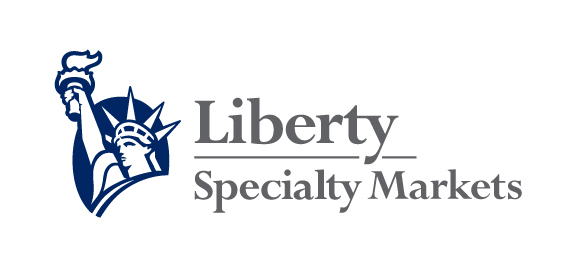 Lintheschergasse 19Lintheschergasse 19Lintheschergasse 19Lintheschergasse 19Lintheschergasse 19Lintheschergasse 19Lintheschergasse 19Lintheschergasse 19Lintheschergasse 19Lintheschergasse 19Lintheschergasse 19Lintheschergasse 19Lintheschergasse 19Lintheschergasse 19Lintheschergasse 19Lintheschergasse 19Lintheschergasse 19Lintheschergasse 19Lintheschergasse 19Lintheschergasse 19Lintheschergasse 19CH-8001 ZürichCH-8001 ZürichCH-8001 ZürichCH-8001 ZürichCH-8001 ZürichCH-8001 ZürichCH-8001 ZürichCH-8001 ZürichCH-8001 ZürichCH-8001 ZürichCH-8001 ZürichCH-8001 ZürichCH-8001 ZürichCH-8001 ZürichCH-8001 ZürichCH-8001 ZürichCH-8001 ZürichCH-8001 ZürichCH-8001 ZürichCH-8001 ZürichCH-8001 ZürichTel.: +41 (0)44 285 10 00Tel.: +41 (0)44 285 10 00Tel.: +41 (0)44 285 10 00Tel.: +41 (0)44 285 10 00Tel.: +41 (0)44 285 10 00Tel.: +41 (0)44 285 10 00Tel.: +41 (0)44 285 10 00Tel.: +41 (0)44 285 10 00Tel.: +41 (0)44 285 10 00Tel.: +41 (0)44 285 10 00Tel.: +41 (0)44 285 10 00Tel.: +41 (0)44 285 10 00Tel.: +41 (0)44 285 10 00Tel.: +41 (0)44 285 10 00Tel.: +41 (0)44 285 10 00Tel.: +41 (0)44 285 10 00Tel.: +41 (0)44 285 10 00Tel.: +41 (0)44 285 10 00Tel.: +41 (0)44 285 10 00Tel.: +41 (0)44 285 10 00Tel.: +41 (0)44 285 10 00Tel.: +41 (0)44 285 10 00Tel.: +41 (0)44 285 10 00Tel.: +41 (0)44 285 10 00Tel.: +41 (0)44 285 10 00Tel.: +41 (0)44 285 10 00Tel.: +41 (0)44 285 10 00Tel.: +41 (0)44 285 10 00Tel.: +41 (0)44 285 10 00Tel.: +41 (0)44 285 10 00Tel.: +41 (0)44 285 10 00Tel.: +41 (0)44 285 10 00Tel.: +41 (0)44 285 10 00Tel.: +41 (0)44 285 10 00Tel.: +41 (0)44 285 10 00Tel.: +41 (0)44 285 10 00Fax: +41 (0)44 285 10 09Fax: +41 (0)44 285 10 09Fax: +41 (0)44 285 10 09Fax: +41 (0)44 285 10 09Fax: +41 (0)44 285 10 09Fax: +41 (0)44 285 10 09Fax: +41 (0)44 285 10 09Fax: +41 (0)44 285 10 09Fax: +41 (0)44 285 10 09Fax: +41 (0)44 285 10 09Fax: +41 (0)44 285 10 09Fax: +41 (0)44 285 10 09Fax: +41 (0)44 285 10 09Fax: +41 (0)44 285 10 09Fax: +41 (0)44 285 10 09Fax: +41 (0)44 285 10 09Fax: +41 (0)44 285 10 09Fax: +41 (0)44 285 10 09Fax: +41 (0)44 285 10 09Fax: +41 (0)44 285 10 09Fax: +41 (0)44 285 10 09Fax: +41 (0)44 285 10 09Fax: +41 (0)44 285 10 09Fax: +41 (0)44 285 10 09Fax: +41 (0)44 285 10 09Fax: +41 (0)44 285 10 09Fax: +41 (0)44 285 10 09Fax: +41 (0)44 285 10 09Fax: +41 (0)44 285 10 09Fax: +41 (0)44 285 10 09Fax: +41 (0)44 285 10 09Fax: +41 (0)44 285 10 09Fax: +41 (0)44 285 10 09Fax: +41 (0)44 285 10 09Fax: +41 (0)44 285 10 09Fax: +41 (0)44 285 10 09www.libertyspecialtymarkets.comwww.libertyspecialtymarkets.comwww.libertyspecialtymarkets.comwww.libertyspecialtymarkets.comwww.libertyspecialtymarkets.comwww.libertyspecialtymarkets.comwww.libertyspecialtymarkets.comwww.libertyspecialtymarkets.comwww.libertyspecialtymarkets.comwww.libertyspecialtymarkets.comwww.libertyspecialtymarkets.comwww.libertyspecialtymarkets.comwww.libertyspecialtymarkets.comwww.libertyspecialtymarkets.comwww.libertyspecialtymarkets.comwww.libertyspecialtymarkets.comwww.libertyspecialtymarkets.comwww.libertyspecialtymarkets.comwww.libertyspecialtymarkets.comwww.libertyspecialtymarkets.comwww.libertyspecialtymarkets.comFragebogen für eine Berufshaftpflichtversicherung für verschiedene BerufeFragebogen für eine Berufshaftpflichtversicherung für verschiedene BerufeFragebogen für eine Berufshaftpflichtversicherung für verschiedene BerufeFragebogen für eine Berufshaftpflichtversicherung für verschiedene BerufeFragebogen für eine Berufshaftpflichtversicherung für verschiedene BerufeFragebogen für eine Berufshaftpflichtversicherung für verschiedene BerufeFragebogen für eine Berufshaftpflichtversicherung für verschiedene BerufeFragebogen für eine Berufshaftpflichtversicherung für verschiedene BerufeFragebogen für eine Berufshaftpflichtversicherung für verschiedene BerufeFragebogen für eine Berufshaftpflichtversicherung für verschiedene BerufeFragebogen für eine Berufshaftpflichtversicherung für verschiedene BerufeFragebogen für eine Berufshaftpflichtversicherung für verschiedene BerufeFragebogen für eine Berufshaftpflichtversicherung für verschiedene BerufeFragebogen für eine Berufshaftpflichtversicherung für verschiedene BerufeFragebogen für eine Berufshaftpflichtversicherung für verschiedene BerufeFragebogen für eine Berufshaftpflichtversicherung für verschiedene BerufeFragebogen für eine Berufshaftpflichtversicherung für verschiedene BerufeFragebogen für eine Berufshaftpflichtversicherung für verschiedene BerufeFragebogen für eine Berufshaftpflichtversicherung für verschiedene BerufeFragebogen für eine Berufshaftpflichtversicherung für verschiedene BerufeFragebogen für eine Berufshaftpflichtversicherung für verschiedene BerufeFragebogen für eine Berufshaftpflichtversicherung für verschiedene BerufeFragebogen für eine Berufshaftpflichtversicherung für verschiedene BerufeFragebogen für eine Berufshaftpflichtversicherung für verschiedene BerufeFragebogen für eine Berufshaftpflichtversicherung für verschiedene BerufeFragebogen für eine Berufshaftpflichtversicherung für verschiedene BerufeFragebogen für eine Berufshaftpflichtversicherung für verschiedene BerufeFragebogen für eine Berufshaftpflichtversicherung für verschiedene BerufeFragebogen für eine Berufshaftpflichtversicherung für verschiedene BerufeFragebogen für eine Berufshaftpflichtversicherung für verschiedene BerufeFragebogen für eine Berufshaftpflichtversicherung für verschiedene BerufeFragebogen für eine Berufshaftpflichtversicherung für verschiedene BerufeFragebogen für eine Berufshaftpflichtversicherung für verschiedene BerufeFragebogen für eine Berufshaftpflichtversicherung für verschiedene BerufeFragebogen für eine Berufshaftpflichtversicherung für verschiedene BerufeFragebogen für eine Berufshaftpflichtversicherung für verschiedene BerufeFragebogen für eine Berufshaftpflichtversicherung für verschiedene BerufeFragebogen für eine Berufshaftpflichtversicherung für verschiedene BerufeFragebogen für eine Berufshaftpflichtversicherung für verschiedene BerufeFragebogen für eine Berufshaftpflichtversicherung für verschiedene BerufeFragebogen für eine Berufshaftpflichtversicherung für verschiedene BerufeFragebogen für eine Berufshaftpflichtversicherung für verschiedene BerufeFragebogen für eine Berufshaftpflichtversicherung für verschiedene BerufeFragebogen für eine Berufshaftpflichtversicherung für verschiedene BerufeFragebogen für eine Berufshaftpflichtversicherung für verschiedene BerufeFragebogen für eine Berufshaftpflichtversicherung für verschiedene BerufeFragebogen für eine Berufshaftpflichtversicherung für verschiedene BerufeFragebogen für eine Berufshaftpflichtversicherung für verschiedene BerufeFragebogen für eine Berufshaftpflichtversicherung für verschiedene BerufeFragebogen für eine Berufshaftpflichtversicherung für verschiedene BerufeFragebogen für eine Berufshaftpflichtversicherung für verschiedene BerufeFragebogen für eine Berufshaftpflichtversicherung für verschiedene BerufeFragebogen für eine Berufshaftpflichtversicherung für verschiedene BerufeFragebogen für eine Berufshaftpflichtversicherung für verschiedene BerufeFragebogen für eine Berufshaftpflichtversicherung für verschiedene BerufeFragebogen für eine Berufshaftpflichtversicherung für verschiedene BerufeFragebogen für eine Berufshaftpflichtversicherung für verschiedene BerufeFragebogen für eine Berufshaftpflichtversicherung für verschiedene BerufeFragebogen für eine Berufshaftpflichtversicherung für verschiedene BerufeFragebogen für eine Berufshaftpflichtversicherung für verschiedene BerufeFragebogen für eine Berufshaftpflichtversicherung für verschiedene BerufeFragebogen für eine Berufshaftpflichtversicherung für verschiedene BerufeFragebogen für eine Berufshaftpflichtversicherung für verschiedene BerufeFragebogen für eine Berufshaftpflichtversicherung für verschiedene BerufeFragebogen für eine Berufshaftpflichtversicherung für verschiedene BerufeFragebogen für eine Berufshaftpflichtversicherung für verschiedene BerufeFragebogen für eine Berufshaftpflichtversicherung für verschiedene BerufeFragebogen für eine Berufshaftpflichtversicherung für verschiedene BerufeFragebogen für eine Berufshaftpflichtversicherung für verschiedene BerufeFragebogen für eine Berufshaftpflichtversicherung für verschiedene BerufeFragebogen für eine Berufshaftpflichtversicherung für verschiedene BerufeFragebogen für eine Berufshaftpflichtversicherung für verschiedene BerufeFragebogen für eine Berufshaftpflichtversicherung für verschiedene BerufeFragebogen für eine Berufshaftpflichtversicherung für verschiedene BerufeFragebogen für eine Berufshaftpflichtversicherung für verschiedene BerufeFragebogen für eine Berufshaftpflichtversicherung für verschiedene BerufeFragebogen für eine Berufshaftpflichtversicherung für verschiedene BerufeFragebogen für eine Berufshaftpflichtversicherung für verschiedene BerufeFragebogen für eine Berufshaftpflichtversicherung für verschiedene BerufeFragebogen für eine Berufshaftpflichtversicherung für verschiedene BerufeFragebogen für eine Berufshaftpflichtversicherung für verschiedene BerufeFragebogen für eine Berufshaftpflichtversicherung für verschiedene BerufeFragebogen für eine Berufshaftpflichtversicherung für verschiedene BerufeFragebogen für eine Berufshaftpflichtversicherung für verschiedene BerufeFragebogen für eine Berufshaftpflichtversicherung für verschiedene BerufeFragebogen für eine Berufshaftpflichtversicherung für verschiedene BerufeFragebogen für eine Berufshaftpflichtversicherung für verschiedene BerufeFragebogen für eine Berufshaftpflichtversicherung für verschiedene BerufeFragebogen für eine Berufshaftpflichtversicherung für verschiedene BerufeFragebogen für eine Berufshaftpflichtversicherung für verschiedene BerufeFragebogen für eine Berufshaftpflichtversicherung für verschiedene BerufeFragebogen für eine Berufshaftpflichtversicherung für verschiedene BerufeFragebogen für eine Berufshaftpflichtversicherung für verschiedene BerufeFragebogen für eine Berufshaftpflichtversicherung für verschiedene BerufeFragebogen für eine Berufshaftpflichtversicherung für verschiedene BerufeFragebogen für eine Berufshaftpflichtversicherung für verschiedene BerufeFragebogen für eine Berufshaftpflichtversicherung für verschiedene BerufeFragebogen für eine Berufshaftpflichtversicherung für verschiedene BerufeFragebogen für eine Berufshaftpflichtversicherung für verschiedene BerufeFragebogen für eine Berufshaftpflichtversicherung für verschiedene BerufeFragebogen für eine Berufshaftpflichtversicherung für verschiedene BerufeFragebogen für eine Berufshaftpflichtversicherung für verschiedene BerufeFragebogen für eine Berufshaftpflichtversicherung für verschiedene BerufeFragebogen für eine Berufshaftpflichtversicherung für verschiedene BerufeFragebogen für eine Berufshaftpflichtversicherung für verschiedene BerufeFragebogen für eine Berufshaftpflichtversicherung für verschiedene BerufeFragebogen für eine Berufshaftpflichtversicherung für verschiedene BerufeFragebogen für eine Berufshaftpflichtversicherung für verschiedene BerufeFragebogen für eine Berufshaftpflichtversicherung für verschiedene BerufeFragebogen für eine Berufshaftpflichtversicherung für verschiedene BerufeFragebogen für eine Berufshaftpflichtversicherung für verschiedene BerufeFragebogen für eine Berufshaftpflichtversicherung für verschiedene BerufeFragebogen für eine Berufshaftpflichtversicherung für verschiedene BerufeFragebogen für eine Berufshaftpflichtversicherung für verschiedene BerufeFragebogen für eine Berufshaftpflichtversicherung für verschiedene BerufeFragebogen für eine Berufshaftpflichtversicherung für verschiedene BerufeFragebogen für eine Berufshaftpflichtversicherung für verschiedene BerufeFragebogen für eine Berufshaftpflichtversicherung für verschiedene BerufeFragebogen für eine Berufshaftpflichtversicherung für verschiedene BerufeFragebogen für eine Berufshaftpflichtversicherung für verschiedene BerufeFragebogen für eine Berufshaftpflichtversicherung für verschiedene BerufeBitte beantworten Sie alle Fragen vollständig und lassen Sie keine leeren Stellen.Bitte beantworten Sie alle Fragen vollständig und lassen Sie keine leeren Stellen.Bitte beantworten Sie alle Fragen vollständig und lassen Sie keine leeren Stellen.Bitte beantworten Sie alle Fragen vollständig und lassen Sie keine leeren Stellen.Bitte beantworten Sie alle Fragen vollständig und lassen Sie keine leeren Stellen.Bitte beantworten Sie alle Fragen vollständig und lassen Sie keine leeren Stellen.Bitte beantworten Sie alle Fragen vollständig und lassen Sie keine leeren Stellen.Bitte beantworten Sie alle Fragen vollständig und lassen Sie keine leeren Stellen.Bitte beantworten Sie alle Fragen vollständig und lassen Sie keine leeren Stellen.Bitte beantworten Sie alle Fragen vollständig und lassen Sie keine leeren Stellen.Bitte beantworten Sie alle Fragen vollständig und lassen Sie keine leeren Stellen.Bitte beantworten Sie alle Fragen vollständig und lassen Sie keine leeren Stellen.Bitte beantworten Sie alle Fragen vollständig und lassen Sie keine leeren Stellen.Bitte beantworten Sie alle Fragen vollständig und lassen Sie keine leeren Stellen.Bitte beantworten Sie alle Fragen vollständig und lassen Sie keine leeren Stellen.Bitte beantworten Sie alle Fragen vollständig und lassen Sie keine leeren Stellen.Bitte beantworten Sie alle Fragen vollständig und lassen Sie keine leeren Stellen.Bitte beantworten Sie alle Fragen vollständig und lassen Sie keine leeren Stellen.Bitte beantworten Sie alle Fragen vollständig und lassen Sie keine leeren Stellen.Bitte beantworten Sie alle Fragen vollständig und lassen Sie keine leeren Stellen.Bitte beantworten Sie alle Fragen vollständig und lassen Sie keine leeren Stellen.Bitte beantworten Sie alle Fragen vollständig und lassen Sie keine leeren Stellen.Bitte beantworten Sie alle Fragen vollständig und lassen Sie keine leeren Stellen.Bitte beantworten Sie alle Fragen vollständig und lassen Sie keine leeren Stellen.Bitte beantworten Sie alle Fragen vollständig und lassen Sie keine leeren Stellen.Bitte beantworten Sie alle Fragen vollständig und lassen Sie keine leeren Stellen.Bitte beantworten Sie alle Fragen vollständig und lassen Sie keine leeren Stellen.Bitte beantworten Sie alle Fragen vollständig und lassen Sie keine leeren Stellen.Bitte beantworten Sie alle Fragen vollständig und lassen Sie keine leeren Stellen.Bitte beantworten Sie alle Fragen vollständig und lassen Sie keine leeren Stellen.Bitte beantworten Sie alle Fragen vollständig und lassen Sie keine leeren Stellen.Bitte beantworten Sie alle Fragen vollständig und lassen Sie keine leeren Stellen.Bitte beantworten Sie alle Fragen vollständig und lassen Sie keine leeren Stellen.Bitte beantworten Sie alle Fragen vollständig und lassen Sie keine leeren Stellen.Bitte beantworten Sie alle Fragen vollständig und lassen Sie keine leeren Stellen.Bitte beantworten Sie alle Fragen vollständig und lassen Sie keine leeren Stellen.Bitte beantworten Sie alle Fragen vollständig und lassen Sie keine leeren Stellen.Bitte beantworten Sie alle Fragen vollständig und lassen Sie keine leeren Stellen.Bitte beantworten Sie alle Fragen vollständig und lassen Sie keine leeren Stellen.Bitte beantworten Sie alle Fragen vollständig und lassen Sie keine leeren Stellen.Bitte beantworten Sie alle Fragen vollständig und lassen Sie keine leeren Stellen.Bitte beantworten Sie alle Fragen vollständig und lassen Sie keine leeren Stellen.Bitte beantworten Sie alle Fragen vollständig und lassen Sie keine leeren Stellen.Bitte beantworten Sie alle Fragen vollständig und lassen Sie keine leeren Stellen.Bitte beantworten Sie alle Fragen vollständig und lassen Sie keine leeren Stellen.Bitte beantworten Sie alle Fragen vollständig und lassen Sie keine leeren Stellen.Bitte beantworten Sie alle Fragen vollständig und lassen Sie keine leeren Stellen.Bitte beantworten Sie alle Fragen vollständig und lassen Sie keine leeren Stellen.Bitte beantworten Sie alle Fragen vollständig und lassen Sie keine leeren Stellen.Bitte beantworten Sie alle Fragen vollständig und lassen Sie keine leeren Stellen.Bitte beantworten Sie alle Fragen vollständig und lassen Sie keine leeren Stellen.Bitte beantworten Sie alle Fragen vollständig und lassen Sie keine leeren Stellen.Bitte beantworten Sie alle Fragen vollständig und lassen Sie keine leeren Stellen.Bitte beantworten Sie alle Fragen vollständig und lassen Sie keine leeren Stellen.Bitte beantworten Sie alle Fragen vollständig und lassen Sie keine leeren Stellen.Bitte beantworten Sie alle Fragen vollständig und lassen Sie keine leeren Stellen.Bitte beantworten Sie alle Fragen vollständig und lassen Sie keine leeren Stellen.Bitte beantworten Sie alle Fragen vollständig und lassen Sie keine leeren Stellen.Bitte beantworten Sie alle Fragen vollständig und lassen Sie keine leeren Stellen.Bitte beantworten Sie alle Fragen vollständig und lassen Sie keine leeren Stellen.Bitte beantworten Sie alle Fragen vollständig und lassen Sie keine leeren Stellen.Bitte beantworten Sie alle Fragen vollständig und lassen Sie keine leeren Stellen.Bitte beantworten Sie alle Fragen vollständig und lassen Sie keine leeren Stellen.Bitte beantworten Sie alle Fragen vollständig und lassen Sie keine leeren Stellen.Bitte beantworten Sie alle Fragen vollständig und lassen Sie keine leeren Stellen.Bitte beantworten Sie alle Fragen vollständig und lassen Sie keine leeren Stellen.Bitte beantworten Sie alle Fragen vollständig und lassen Sie keine leeren Stellen.Bitte beantworten Sie alle Fragen vollständig und lassen Sie keine leeren Stellen.Bitte beantworten Sie alle Fragen vollständig und lassen Sie keine leeren Stellen.Bitte beantworten Sie alle Fragen vollständig und lassen Sie keine leeren Stellen.Bitte beantworten Sie alle Fragen vollständig und lassen Sie keine leeren Stellen.Bitte beantworten Sie alle Fragen vollständig und lassen Sie keine leeren Stellen.Bitte beantworten Sie alle Fragen vollständig und lassen Sie keine leeren Stellen.Bitte beantworten Sie alle Fragen vollständig und lassen Sie keine leeren Stellen.Bitte beantworten Sie alle Fragen vollständig und lassen Sie keine leeren Stellen.Bitte beantworten Sie alle Fragen vollständig und lassen Sie keine leeren Stellen.Bitte beantworten Sie alle Fragen vollständig und lassen Sie keine leeren Stellen.Bitte beantworten Sie alle Fragen vollständig und lassen Sie keine leeren Stellen.Bitte beantworten Sie alle Fragen vollständig und lassen Sie keine leeren Stellen.Bitte beantworten Sie alle Fragen vollständig und lassen Sie keine leeren Stellen.Bitte beantworten Sie alle Fragen vollständig und lassen Sie keine leeren Stellen.Bitte beantworten Sie alle Fragen vollständig und lassen Sie keine leeren Stellen.Bitte beantworten Sie alle Fragen vollständig und lassen Sie keine leeren Stellen.Bitte beantworten Sie alle Fragen vollständig und lassen Sie keine leeren Stellen.Bitte beantworten Sie alle Fragen vollständig und lassen Sie keine leeren Stellen.Bitte beantworten Sie alle Fragen vollständig und lassen Sie keine leeren Stellen.Bitte beantworten Sie alle Fragen vollständig und lassen Sie keine leeren Stellen.Bitte beantworten Sie alle Fragen vollständig und lassen Sie keine leeren Stellen.Bitte beantworten Sie alle Fragen vollständig und lassen Sie keine leeren Stellen.Bitte beantworten Sie alle Fragen vollständig und lassen Sie keine leeren Stellen.Bitte beantworten Sie alle Fragen vollständig und lassen Sie keine leeren Stellen.Bitte beantworten Sie alle Fragen vollständig und lassen Sie keine leeren Stellen.Bitte beantworten Sie alle Fragen vollständig und lassen Sie keine leeren Stellen.Bitte beantworten Sie alle Fragen vollständig und lassen Sie keine leeren Stellen.Bitte beantworten Sie alle Fragen vollständig und lassen Sie keine leeren Stellen.Bitte beantworten Sie alle Fragen vollständig und lassen Sie keine leeren Stellen.Bitte beantworten Sie alle Fragen vollständig und lassen Sie keine leeren Stellen.Bitte beantworten Sie alle Fragen vollständig und lassen Sie keine leeren Stellen.Bitte beantworten Sie alle Fragen vollständig und lassen Sie keine leeren Stellen.Bitte beantworten Sie alle Fragen vollständig und lassen Sie keine leeren Stellen.Bitte beantworten Sie alle Fragen vollständig und lassen Sie keine leeren Stellen.Bitte beantworten Sie alle Fragen vollständig und lassen Sie keine leeren Stellen.Bitte beantworten Sie alle Fragen vollständig und lassen Sie keine leeren Stellen.Bitte beantworten Sie alle Fragen vollständig und lassen Sie keine leeren Stellen.Bitte beantworten Sie alle Fragen vollständig und lassen Sie keine leeren Stellen.Bitte beantworten Sie alle Fragen vollständig und lassen Sie keine leeren Stellen.Bitte beantworten Sie alle Fragen vollständig und lassen Sie keine leeren Stellen.Bitte beantworten Sie alle Fragen vollständig und lassen Sie keine leeren Stellen.Bitte beantworten Sie alle Fragen vollständig und lassen Sie keine leeren Stellen.Bitte beantworten Sie alle Fragen vollständig und lassen Sie keine leeren Stellen.Bitte beantworten Sie alle Fragen vollständig und lassen Sie keine leeren Stellen.Bitte beantworten Sie alle Fragen vollständig und lassen Sie keine leeren Stellen.Bitte beantworten Sie alle Fragen vollständig und lassen Sie keine leeren Stellen.Bitte beantworten Sie alle Fragen vollständig und lassen Sie keine leeren Stellen.Bitte beantworten Sie alle Fragen vollständig und lassen Sie keine leeren Stellen.Bitte beantworten Sie alle Fragen vollständig und lassen Sie keine leeren Stellen.Bitte beantworten Sie alle Fragen vollständig und lassen Sie keine leeren Stellen.Bitte beantworten Sie alle Fragen vollständig und lassen Sie keine leeren Stellen.Bitte beantworten Sie alle Fragen vollständig und lassen Sie keine leeren Stellen.Bitte beantworten Sie alle Fragen vollständig und lassen Sie keine leeren Stellen.Bitte beantworten Sie alle Fragen vollständig und lassen Sie keine leeren Stellen.1.1.1.1.1.1.1.AntragsstellerAntragsstellerAntragsstellerAntragsstellerAntragsstellerAntragsstellerAntragsstellerAntragsstellerAntragsstellerAntragsstellerAntragsstellerAntragsstellerAntragsstellerAntragsstellerAntragsstellerAntragsstellerAntragsstellerAntragsstellerAntragsstellerAntragsstellerAntragsstellerAntragsstellerAntragsstellerAntragsstellerAntragsstellerAntragsstellerAntragsstellerAntragsstellerAntragssteller1.11.11.11.11.11.11.1Name und Adresse des Antragstellers:Name und Adresse des Antragstellers:Name und Adresse des Antragstellers:Name und Adresse des Antragstellers:Name und Adresse des Antragstellers:Name und Adresse des Antragstellers:Name und Adresse des Antragstellers:Name und Adresse des Antragstellers:Name und Adresse des Antragstellers:Name und Adresse des Antragstellers:Name und Adresse des Antragstellers:Name und Adresse des Antragstellers:Name und Adresse des Antragstellers:Name und Adresse des Antragstellers:Name und Adresse des Antragstellers:Name und Adresse des Antragstellers:Name und Adresse des Antragstellers:Name und Adresse des Antragstellers:Name und Adresse des Antragstellers:Name und Adresse des Antragstellers:Name und Adresse des Antragstellers:Name und Adresse des Antragstellers:Name und Adresse des Antragstellers:Name und Adresse des Antragstellers:Name und Adresse des Antragstellers:Name und Adresse des Antragstellers:Name und Adresse des Antragstellers:Name und Adresse des Antragstellers:Name und Adresse des Antragstellers:Name und Adresse des Antragstellers:Name und Adresse des Antragstellers:Name und Adresse des Antragstellers:Name und Adresse des Antragstellers:Name und Adresse des Antragstellers:Name und Adresse des Antragstellers:Name und Adresse des Antragstellers:Name und Adresse des Antragstellers:Name und Adresse des Antragstellers:Name und Adresse des Antragstellers:Name und Adresse des Antragstellers:Name und Adresse des Antragstellers:Name und Adresse des Antragstellers:1.21.21.21.21.21.21.2Adresse der Website:Adresse der Website:Adresse der Website:Adresse der Website:Adresse der Website:Adresse der Website:Adresse der Website:Adresse der Website:Adresse der Website:Adresse der Website:Adresse der Website:Adresse der Website:Adresse der Website:Adresse der Website:Adresse der Website:Adresse der Website:Adresse der Website:Adresse der Website:Adresse der Website:Adresse der Website:Adresse der Website:Adresse der Website:Adresse der Website:Adresse der Website:Adresse der Website:Adresse der Website:Adresse der Website:Adresse der Website:Adresse der Website:Adresse der Website:Adresse der Website:Adresse der Website:Adresse der Website:Adresse der Website:Adresse der Website:Adresse der Website:Adresse der Website:Adresse der Website:Adresse der Website:Adresse der Website:Adresse der Website:Adresse der Website:1.31.31.31.31.31.31.3Gründungsdatum:Gründungsdatum:Gründungsdatum:Gründungsdatum:Gründungsdatum:Gründungsdatum:Gründungsdatum:Gründungsdatum:Gründungsdatum:Gründungsdatum:Gründungsdatum:Gründungsdatum:Gründungsdatum:Gründungsdatum:Gründungsdatum:Gründungsdatum:Gründungsdatum:Gründungsdatum:Gründungsdatum:Gründungsdatum:Gründungsdatum:Gründungsdatum:Gründungsdatum:Gründungsdatum:Gründungsdatum:Gründungsdatum:Gründungsdatum:Gründungsdatum:Gründungsdatum:Gründungsdatum:Gründungsdatum:Gründungsdatum:Gründungsdatum:Gründungsdatum:Gründungsdatum:Gründungsdatum:Gründungsdatum:Gründungsdatum:Gründungsdatum:Gründungsdatum:Gründungsdatum:Gründungsdatum:1.41.41.41.41.41.41.4Tätigkeit / Betriebsbeschreibung:Tätigkeit / Betriebsbeschreibung:Tätigkeit / Betriebsbeschreibung:Tätigkeit / Betriebsbeschreibung:Tätigkeit / Betriebsbeschreibung:Tätigkeit / Betriebsbeschreibung:Tätigkeit / Betriebsbeschreibung:Tätigkeit / Betriebsbeschreibung:Tätigkeit / Betriebsbeschreibung:Tätigkeit / Betriebsbeschreibung:Tätigkeit / Betriebsbeschreibung:Tätigkeit / Betriebsbeschreibung:Tätigkeit / Betriebsbeschreibung:Tätigkeit / Betriebsbeschreibung:Tätigkeit / Betriebsbeschreibung:Tätigkeit / Betriebsbeschreibung:Tätigkeit / Betriebsbeschreibung:Tätigkeit / Betriebsbeschreibung:Tätigkeit / Betriebsbeschreibung:Tätigkeit / Betriebsbeschreibung:Tätigkeit / Betriebsbeschreibung:Tätigkeit / Betriebsbeschreibung:Tätigkeit / Betriebsbeschreibung:Tätigkeit / Betriebsbeschreibung:Tätigkeit / Betriebsbeschreibung:Tätigkeit / Betriebsbeschreibung:Tätigkeit / Betriebsbeschreibung:Tätigkeit / Betriebsbeschreibung:1.51.51.51.51.51.51.5Tochtergesellschaften:Tochtergesellschaften:Tochtergesellschaften:Tochtergesellschaften:Tochtergesellschaften:Tochtergesellschaften:Tochtergesellschaften:Tochtergesellschaften:Tochtergesellschaften:Tochtergesellschaften:Tochtergesellschaften:Tochtergesellschaften:Tochtergesellschaften:Tochtergesellschaften:Tochtergesellschaften:Tochtergesellschaften:Tochtergesellschaften:Tochtergesellschaften:Tochtergesellschaften:Tochtergesellschaften:Tochtergesellschaften:Tochtergesellschaften:Tochtergesellschaften:Tochtergesellschaften:Tochtergesellschaften:Tochtergesellschaften:Tochtergesellschaften:Tochtergesellschaften:Tochtergesellschaften:Tochtergesellschaften:Tochtergesellschaften:Tochtergesellschaften:Tochtergesellschaften:Tochtergesellschaften:Tochtergesellschaften:Tochtergesellschaften:Tochtergesellschaften:Tochtergesellschaften:Tochtergesellschaften:Tochtergesellschaften:Tochtergesellschaften:Tochtergesellschaften:Tochtergesellschaften:Tochtergesellschaften:Tochtergesellschaften:Tochtergesellschaften:Tochtergesellschaften:Tochtergesellschaften:Tochtergesellschaften:Tochtergesellschaften:Tochtergesellschaften:Tochtergesellschaften:Tochtergesellschaften:Tochtergesellschaften:Tochtergesellschaften:Tochtergesellschaften:Tochtergesellschaften:Tochtergesellschaften:Tochtergesellschaften:Tochtergesellschaften:Tochtergesellschaften:Tochtergesellschaften:Tochtergesellschaften:Tochtergesellschaften:Tochtergesellschaften:Tochtergesellschaften:Tochtergesellschaften:Tochtergesellschaften:Tochtergesellschaften:Tochtergesellschaften:Tochtergesellschaften:Tochtergesellschaften:Tochtergesellschaften:Tochtergesellschaften:Tochtergesellschaften:Tochtergesellschaften:Tochtergesellschaften:Tochtergesellschaften:Name der Tochtergesellschaft Name der Tochtergesellschaft Name der Tochtergesellschaft Name der Tochtergesellschaft Name der Tochtergesellschaft Name der Tochtergesellschaft Name der Tochtergesellschaft Name der Tochtergesellschaft Name der Tochtergesellschaft Name der Tochtergesellschaft Name der Tochtergesellschaft Name der Tochtergesellschaft Name der Tochtergesellschaft Name der Tochtergesellschaft Name der Tochtergesellschaft Name der Tochtergesellschaft Name der Tochtergesellschaft Name der Tochtergesellschaft Name der Tochtergesellschaft Name der Tochtergesellschaft Name der Tochtergesellschaft Name der Tochtergesellschaft Name der Tochtergesellschaft Name der Tochtergesellschaft Name der Tochtergesellschaft Name der Tochtergesellschaft Name der Tochtergesellschaft Name der Tochtergesellschaft Name der Tochtergesellschaft Name der Tochtergesellschaft Name der Tochtergesellschaft Name der Tochtergesellschaft Name der Tochtergesellschaft Name der Tochtergesellschaft Name der Tochtergesellschaft Name der Tochtergesellschaft Name der Tochtergesellschaft Name der Tochtergesellschaft Name der Tochtergesellschaft Name der Tochtergesellschaft Ort / LandOrt / LandOrt / LandOrt / LandOrt / LandOrt / LandOrt / LandOrt / LandOrt / LandOrt / LandOrt / LandOrt / LandOrt / LandOrt / LandOrt / LandOrt / LandOrt / LandOrt / LandOrt / LandOrt / LandOrt / LandOrt / LandOrt / LandOrt / LandOrt / LandOrt / LandOrt / LandOrt / LandOrt / LandOrt / LandOrt / LandOrt / LandOrt / LandOrt / LandOrt / LandOrt / LandOrt / LandOrt / LandBeteiligung (in %)Beteiligung (in %)Beteiligung (in %)Beteiligung (in %)Beteiligung (in %)Beteiligung (in %)Beteiligung (in %)Beteiligung (in %)Beteiligung (in %)Beteiligung (in %)Beteiligung (in %)Beteiligung (in %)Beteiligung (in %)Beteiligung (in %)Beteiligung (in %)Beteiligung (in %)Beteiligung (in %)Beteiligung (in %)Beteiligung (in %)Beteiligung (in %)Beteiligung (in %)Beteiligung (in %)Beteiligung (in %)Beteiligung (in %)Beteiligung (in %)Beteiligung (in %)Beteiligung (in %)Beteiligung (in %)Beteiligung (in %)Beteiligung (in %)Beteiligung (in %)Beteiligung (in %)Beteiligung (in %)Beteiligung (in %)Beteiligung (in %)Beteiligung (in %)2.2.2.2.2.Allgemeine AngabenAllgemeine AngabenAllgemeine AngabenAllgemeine AngabenAllgemeine AngabenAllgemeine AngabenAllgemeine AngabenAllgemeine AngabenAllgemeine AngabenAllgemeine AngabenAllgemeine AngabenAllgemeine AngabenAllgemeine AngabenAllgemeine AngabenAllgemeine AngabenAllgemeine AngabenAllgemeine AngabenAllgemeine AngabenAllgemeine AngabenAllgemeine AngabenAllgemeine AngabenAllgemeine AngabenAllgemeine AngabenAllgemeine AngabenAllgemeine AngabenAllgemeine AngabenAllgemeine AngabenAllgemeine AngabenAllgemeine AngabenAllgemeine AngabenAllgemeine AngabenAllgemeine AngabenAllgemeine AngabenAllgemeine AngabenAllgemeine AngabenAllgemeine AngabenAllgemeine AngabenAllgemeine AngabenAllgemeine AngabenAllgemeine AngabenAllgemeine AngabenAllgemeine AngabenAllgemeine AngabenAllgemeine AngabenAllgemeine AngabenAllgemeine AngabenAllgemeine AngabenAllgemeine AngabenAllgemeine AngabenAllgemeine AngabenAllgemeine AngabenAllgemeine AngabenAllgemeine AngabenAllgemeine AngabenAllgemeine AngabenAllgemeine AngabenAllgemeine AngabenAllgemeine AngabenAllgemeine AngabenAllgemeine AngabenAllgemeine AngabenAllgemeine AngabenAllgemeine AngabenAllgemeine AngabenAllgemeine AngabenAllgemeine AngabenAllgemeine AngabenAllgemeine AngabenAllgemeine AngabenAllgemeine AngabenAllgemeine AngabenAllgemeine AngabenAllgemeine AngabenAllgemeine AngabenAllgemeine AngabenAllgemeine AngabenAllgemeine AngabenAllgemeine AngabenAllgemeine Angaben2.12.12.12.12.12.1Geplante Einnahmen (Courtagen, Provisionen Honorare etc.) total in CHF:Geplante Einnahmen (Courtagen, Provisionen Honorare etc.) total in CHF:Geplante Einnahmen (Courtagen, Provisionen Honorare etc.) total in CHF:Geplante Einnahmen (Courtagen, Provisionen Honorare etc.) total in CHF:Geplante Einnahmen (Courtagen, Provisionen Honorare etc.) total in CHF:Geplante Einnahmen (Courtagen, Provisionen Honorare etc.) total in CHF:Geplante Einnahmen (Courtagen, Provisionen Honorare etc.) total in CHF:Geplante Einnahmen (Courtagen, Provisionen Honorare etc.) total in CHF:Geplante Einnahmen (Courtagen, Provisionen Honorare etc.) total in CHF:Geplante Einnahmen (Courtagen, Provisionen Honorare etc.) total in CHF:Geplante Einnahmen (Courtagen, Provisionen Honorare etc.) total in CHF:Geplante Einnahmen (Courtagen, Provisionen Honorare etc.) total in CHF:Geplante Einnahmen (Courtagen, Provisionen Honorare etc.) total in CHF:Geplante Einnahmen (Courtagen, Provisionen Honorare etc.) total in CHF:Geplante Einnahmen (Courtagen, Provisionen Honorare etc.) total in CHF:Geplante Einnahmen (Courtagen, Provisionen Honorare etc.) total in CHF:Geplante Einnahmen (Courtagen, Provisionen Honorare etc.) total in CHF:Geplante Einnahmen (Courtagen, Provisionen Honorare etc.) total in CHF:Geplante Einnahmen (Courtagen, Provisionen Honorare etc.) total in CHF:Geplante Einnahmen (Courtagen, Provisionen Honorare etc.) total in CHF:Geplante Einnahmen (Courtagen, Provisionen Honorare etc.) total in CHF:Geplante Einnahmen (Courtagen, Provisionen Honorare etc.) total in CHF:Geplante Einnahmen (Courtagen, Provisionen Honorare etc.) total in CHF:Geplante Einnahmen (Courtagen, Provisionen Honorare etc.) total in CHF:Geplante Einnahmen (Courtagen, Provisionen Honorare etc.) total in CHF:Geplante Einnahmen (Courtagen, Provisionen Honorare etc.) total in CHF:Geplante Einnahmen (Courtagen, Provisionen Honorare etc.) total in CHF:Geplante Einnahmen (Courtagen, Provisionen Honorare etc.) total in CHF:Geplante Einnahmen (Courtagen, Provisionen Honorare etc.) total in CHF:Geplante Einnahmen (Courtagen, Provisionen Honorare etc.) total in CHF:Geplante Einnahmen (Courtagen, Provisionen Honorare etc.) total in CHF:Geplante Einnahmen (Courtagen, Provisionen Honorare etc.) total in CHF:Geplante Einnahmen (Courtagen, Provisionen Honorare etc.) total in CHF:Geplante Einnahmen (Courtagen, Provisionen Honorare etc.) total in CHF:Geplante Einnahmen (Courtagen, Provisionen Honorare etc.) total in CHF:Geplante Einnahmen (Courtagen, Provisionen Honorare etc.) total in CHF:Geplante Einnahmen (Courtagen, Provisionen Honorare etc.) total in CHF:Geplante Einnahmen (Courtagen, Provisionen Honorare etc.) total in CHF:Geplante Einnahmen (Courtagen, Provisionen Honorare etc.) total in CHF:Geplante Einnahmen (Courtagen, Provisionen Honorare etc.) total in CHF:Geplante Einnahmen (Courtagen, Provisionen Honorare etc.) total in CHF:Geplante Einnahmen (Courtagen, Provisionen Honorare etc.) total in CHF:Geplante Einnahmen (Courtagen, Provisionen Honorare etc.) total in CHF:Geplante Einnahmen (Courtagen, Provisionen Honorare etc.) total in CHF:Geplante Einnahmen (Courtagen, Provisionen Honorare etc.) total in CHF:Geplante Einnahmen (Courtagen, Provisionen Honorare etc.) total in CHF:Geplante Einnahmen (Courtagen, Provisionen Honorare etc.) total in CHF:Geplante Einnahmen (Courtagen, Provisionen Honorare etc.) total in CHF:Geplante Einnahmen (Courtagen, Provisionen Honorare etc.) total in CHF:Geplante Einnahmen (Courtagen, Provisionen Honorare etc.) total in CHF:Geplante Einnahmen (Courtagen, Provisionen Honorare etc.) total in CHF:Geplante Einnahmen (Courtagen, Provisionen Honorare etc.) total in CHF:Geplante Einnahmen (Courtagen, Provisionen Honorare etc.) total in CHF:Geplante Einnahmen (Courtagen, Provisionen Honorare etc.) total in CHF:Geplante Einnahmen (Courtagen, Provisionen Honorare etc.) total in CHF:Geplante Einnahmen (Courtagen, Provisionen Honorare etc.) total in CHF:Geplante Einnahmen (Courtagen, Provisionen Honorare etc.) total in CHF:Geplante Einnahmen (Courtagen, Provisionen Honorare etc.) total in CHF:Geplante Einnahmen (Courtagen, Provisionen Honorare etc.) total in CHF:Geplante Einnahmen (Courtagen, Provisionen Honorare etc.) total in CHF:Geplante Einnahmen (Courtagen, Provisionen Honorare etc.) total in CHF:Geplante Einnahmen (Courtagen, Provisionen Honorare etc.) total in CHF:Geplante Einnahmen (Courtagen, Provisionen Honorare etc.) total in CHF:Geplante Einnahmen (Courtagen, Provisionen Honorare etc.) total in CHF:Geplante Einnahmen (Courtagen, Provisionen Honorare etc.) total in CHF:Geplante Einnahmen (Courtagen, Provisionen Honorare etc.) total in CHF:Geplante Einnahmen (Courtagen, Provisionen Honorare etc.) total in CHF:Geplante Einnahmen (Courtagen, Provisionen Honorare etc.) total in CHF:Geplante Einnahmen (Courtagen, Provisionen Honorare etc.) total in CHF:Geplante Einnahmen (Courtagen, Provisionen Honorare etc.) total in CHF:Geplante Einnahmen (Courtagen, Provisionen Honorare etc.) total in CHF:Geplante Einnahmen (Courtagen, Provisionen Honorare etc.) total in CHF:Geplante Einnahmen (Courtagen, Provisionen Honorare etc.) total in CHF:Geplante Einnahmen (Courtagen, Provisionen Honorare etc.) total in CHF:Geplante Einnahmen (Courtagen, Provisionen Honorare etc.) total in CHF:Geplante Einnahmen (Courtagen, Provisionen Honorare etc.) total in CHF:Geplante Einnahmen (Courtagen, Provisionen Honorare etc.) total in CHF:Geplante Einnahmen (Courtagen, Provisionen Honorare etc.) total in CHF:Geplante Einnahmen (Courtagen, Provisionen Honorare etc.) total in CHF:Geplante Einnahmen (Courtagen, Provisionen Honorare etc.) total in CHF:Geplante Einnahmen (Courtagen, Provisionen Honorare etc.) total in CHF:Geplante Einnahmen (Courtagen, Provisionen Honorare etc.) total in CHF:Geplante Einnahmen (Courtagen, Provisionen Honorare etc.) total in CHF:Geplante Einnahmen (Courtagen, Provisionen Honorare etc.) total in CHF:Geplante Einnahmen (Courtagen, Provisionen Honorare etc.) total in CHF:Geplante Einnahmen (Courtagen, Provisionen Honorare etc.) total in CHF:Geplante Einnahmen (Courtagen, Provisionen Honorare etc.) total in CHF:Geplante Einnahmen (Courtagen, Provisionen Honorare etc.) total in CHF:Geplante Einnahmen (Courtagen, Provisionen Honorare etc.) total in CHF:Geplante Einnahmen (Courtagen, Provisionen Honorare etc.) total in CHF:Geplante Einnahmen (Courtagen, Provisionen Honorare etc.) total in CHF:Geplante Einnahmen (Courtagen, Provisionen Honorare etc.) total in CHF:Geplante Einnahmen (Courtagen, Provisionen Honorare etc.) total in CHF:Geplante Einnahmen (Courtagen, Provisionen Honorare etc.) total in CHF:Geplante Einnahmen (Courtagen, Provisionen Honorare etc.) total in CHF:Geplante Einnahmen (Courtagen, Provisionen Honorare etc.) total in CHF:Geplante Einnahmen (Courtagen, Provisionen Honorare etc.) total in CHF:Geplante Einnahmen (Courtagen, Provisionen Honorare etc.) total in CHF:Geplante Einnahmen (Courtagen, Provisionen Honorare etc.) total in CHF:Geplante Einnahmen (Courtagen, Provisionen Honorare etc.) total in CHF:Geplante Einnahmen (Courtagen, Provisionen Honorare etc.) total in CHF:Geplante Einnahmen (Courtagen, Provisionen Honorare etc.) total in CHF:Geplante Einnahmen (Courtagen, Provisionen Honorare etc.) total in CHF:Im laufenden Antragsjahr:Im laufenden Antragsjahr:Im laufenden Antragsjahr:Im laufenden Antragsjahr:Im laufenden Antragsjahr:Im laufenden Antragsjahr:Im laufenden Antragsjahr:Im laufenden Antragsjahr:Im laufenden Antragsjahr:Im laufenden Antragsjahr:Im laufenden Antragsjahr:Im laufenden Antragsjahr:Im laufenden Antragsjahr:Im laufenden Antragsjahr:Im laufenden Antragsjahr:Im laufenden Antragsjahr:Im laufenden Antragsjahr:Im laufenden Antragsjahr:Im laufenden Antragsjahr:Im laufenden Antragsjahr:Im laufenden Antragsjahr:Im laufenden Antragsjahr:Im laufenden Antragsjahr:Im laufenden Antragsjahr:Im laufenden Antragsjahr:Im laufenden Antragsjahr:Im Vorjahr:Im Vorjahr:Im Vorjahr:Im Vorjahr:Im Vorjahr:Im Vorjahr:Im Vorjahr:Im Vorjahr:Im Vorjahr:Im Vorjahr:Im Vorjahr:Im Vorjahr:Im Vorjahr:Im Vorjahr:Im Vorjahr:Im Vorjahr:Im Vorjahr:Im Vorjahr:Im Vorjahr:Im Vorjahr:Im Vorjahr:Im Vorjahr:Im Vorjahr:Im Vorjahr:Im Vorjahr:Im Vorjahr:Im Vorjahr:Im Vorjahr:Im Vorjahr:Im Vorjahr:Im Vorjahr:Im Vorjahr:Im Vorjahr:Im Vorjahr:Im Vorjahr:Im Vorjahr:Im Vorjahr:Im Vorjahr:Im Vorjahr:Im Vorjahr:Im Vorjahr:Schweiz / LiechtensteinSchweiz / LiechtensteinSchweiz / LiechtensteinSchweiz / LiechtensteinSchweiz / LiechtensteinSchweiz / LiechtensteinSchweiz / LiechtensteinSchweiz / LiechtensteinSchweiz / LiechtensteinSchweiz / LiechtensteinSchweiz / LiechtensteinSchweiz / LiechtensteinSchweiz / LiechtensteinSchweiz / LiechtensteinSchweiz / LiechtensteinSchweiz / LiechtensteinSchweiz / LiechtensteinSchweiz / LiechtensteinSchweiz / LiechtensteinSchweiz / LiechtensteinSchweiz / LiechtensteinSchweiz / LiechtensteinSchweiz / LiechtensteinSchweiz / LiechtensteinSchweiz / LiechtensteinSchweiz / LiechtensteinSchweiz / LiechtensteinSchweiz / LiechtensteinSchweiz / LiechtensteinSchweiz / LiechtensteinSchweiz / LiechtensteinSchweiz / LiechtensteinSchweiz / LiechtensteinSchweiz / LiechtensteinSchweiz / LiechtensteinSchweiz / LiechtensteinSchweiz / LiechtensteinSchweiz / LiechtensteinSchweiz / LiechtensteinSchweiz / LiechtensteinSchweiz / LiechtensteinSchweiz / LiechtensteinSchweiz / LiechtensteinSchweiz / LiechtensteinSchweiz / LiechtensteinSchweiz / LiechtensteinSchweiz / LiechtensteinSchweiz / LiechtensteinRest von EuropaRest von EuropaRest von EuropaRest von EuropaRest von EuropaRest von EuropaRest von EuropaRest von EuropaRest von EuropaRest von EuropaRest von EuropaRest von EuropaRest von EuropaRest von EuropaRest von EuropaRest von EuropaRest von EuropaRest von EuropaRest von EuropaRest von EuropaRest von EuropaRest von EuropaRest von EuropaRest von EuropaRest von EuropaRest von EuropaRest von EuropaRest von EuropaRest von EuropaRest von EuropaRest von EuropaRest von EuropaRest von EuropaRest von EuropaRest von EuropaRest von EuropaRest von EuropaRest von EuropaRest von EuropaRest von EuropaRest von EuropaRest von EuropaRest von EuropaRest von EuropaRest von EuropaRest von EuropaRest von EuropaRest von EuropaUK / IrlandUK / IrlandUK / IrlandUK / IrlandUK / IrlandUK / IrlandUK / IrlandUK / IrlandUK / IrlandUK / IrlandUK / IrlandUK / IrlandUK / IrlandUK / IrlandUK / IrlandUK / IrlandUK / IrlandUK / IrlandUK / IrlandUK / IrlandUK / IrlandUK / IrlandUK / IrlandUK / IrlandUK / IrlandUK / IrlandUK / IrlandUK / IrlandUK / IrlandUK / IrlandUK / IrlandUK / IrlandUK / IrlandUK / IrlandUK / IrlandUK / IrlandUK / IrlandUK / IrlandUK / IrlandUK / IrlandUK / IrlandUK / IrlandUK / IrlandUK / IrlandUK / IrlandUK / IrlandUK / IrlandUK / IrlandUSA / KanadaUSA / KanadaUSA / KanadaUSA / KanadaUSA / KanadaUSA / KanadaUSA / KanadaUSA / KanadaUSA / KanadaUSA / KanadaUSA / KanadaUSA / KanadaUSA / KanadaUSA / KanadaUSA / KanadaUSA / KanadaUSA / KanadaUSA / KanadaUSA / KanadaUSA / KanadaUSA / KanadaUSA / KanadaUSA / KanadaUSA / KanadaUSA / KanadaUSA / KanadaUSA / KanadaUSA / KanadaUSA / KanadaUSA / KanadaUSA / KanadaUSA / KanadaUSA / KanadaUSA / KanadaUSA / KanadaUSA / KanadaUSA / KanadaUSA / KanadaUSA / KanadaUSA / KanadaUSA / KanadaUSA / KanadaUSA / KanadaUSA / KanadaUSA / KanadaUSA / KanadaUSA / KanadaUSA / KanadaAustralien / NeuseelandAustralien / NeuseelandAustralien / NeuseelandAustralien / NeuseelandAustralien / NeuseelandAustralien / NeuseelandAustralien / NeuseelandAustralien / NeuseelandAustralien / NeuseelandAustralien / NeuseelandAustralien / NeuseelandAustralien / NeuseelandAustralien / NeuseelandAustralien / NeuseelandAustralien / NeuseelandAustralien / NeuseelandAustralien / NeuseelandAustralien / NeuseelandAustralien / NeuseelandAustralien / NeuseelandAustralien / NeuseelandAustralien / NeuseelandAustralien / NeuseelandAustralien / NeuseelandAustralien / NeuseelandAustralien / NeuseelandAustralien / NeuseelandAustralien / NeuseelandAustralien / NeuseelandAustralien / NeuseelandAustralien / NeuseelandAustralien / NeuseelandAustralien / NeuseelandAustralien / NeuseelandAustralien / NeuseelandAustralien / NeuseelandAustralien / NeuseelandAustralien / NeuseelandAustralien / NeuseelandAustralien / NeuseelandAustralien / NeuseelandAustralien / NeuseelandAustralien / NeuseelandAustralien / NeuseelandAustralien / NeuseelandAustralien / NeuseelandAustralien / NeuseelandAustralien / NeuseelandAsienAsienAsienAsienAsienAsienAsienAsienAsienAsienAsienAsienAsienAsienAsienAsienAsienAsienAsienAsienAsienAsienAsienAsienAsienAsienAsienAsienAsienAsienAsienAsienAsienAsienAsienAsienAsienAsienAsienAsienAsienAsienAsienAsienAsienAsienAsienAsienRest der WeltRest der WeltRest der WeltRest der WeltRest der WeltRest der WeltRest der WeltRest der WeltRest der WeltRest der WeltRest der WeltRest der WeltRest der WeltRest der WeltRest der WeltRest der WeltRest der WeltRest der WeltRest der WeltRest der WeltRest der WeltRest der WeltRest der WeltRest der WeltRest der WeltRest der WeltRest der WeltRest der WeltRest der WeltRest der WeltRest der WeltRest der WeltRest der WeltRest der WeltRest der WeltRest der WeltRest der WeltRest der WeltRest der WeltRest der WeltRest der WeltRest der WeltRest der WeltRest der WeltRest der WeltRest der WeltRest der WeltRest der Welt2.22.22.22.22.2Mitarbeitende Mitarbeitende Mitarbeitende Mitarbeitende Mitarbeitende Mitarbeitende Mitarbeitende Mitarbeitende Mitarbeitende Mitarbeitende Mitarbeitende Mitarbeitende Mitarbeitende Mitarbeitende Mitarbeitende Mitarbeitende Mitarbeitende Mitarbeitende Mitarbeitende Mitarbeitende Mitarbeitende Mitarbeitende Mitarbeitende Mitarbeitende Mitarbeitende Mitarbeitende Mitarbeitende Mitarbeitende Mitarbeitende Mitarbeitende Mitarbeitende Mitarbeitende Mitarbeitende Mitarbeitende Davon:Davon:Davon:Davon:Davon:Davon:Davon:Davon:VollzeitVollzeitVollzeitVollzeitVollzeitVollzeitVollzeitVollzeitVollzeitVollzeitVollzeitVollzeitVollzeitVollzeitVollzeitVollzeitVollzeitVollzeitVollzeitTeilzeitTeilzeitTeilzeitTeilzeitTeilzeitTeilzeitTeilzeitTeilzeitTeilzeitTeilzeitTeilzeitTeilzeitTeilzeitTeilzeitTeilzeitTeilzeitTeilzeitTeilzeitTeilzeitTeilzeitTeilzeitTeilzeitTeilzeitTeilzeitTeilzeitTeilzeitTemporärTemporärTemporärTemporärTemporärTemporärTemporärTemporärTemporärTemporärTemporärTemporärTemporärTemporärTemporärTemporärTemporärTemporärTemporärTemporärTemporärTemporärTemporärTemporärTemporärTemporärTemporärTemporärTemporärTemporärTotalTotalTotalTotalTotalTotalTotalTotalTotalTotalTotalTotalTotalTotalTotalTotalTotalTotalTotalTotalTotalSchweiz / LiechtensteinSchweiz / LiechtensteinSchweiz / LiechtensteinSchweiz / LiechtensteinSchweiz / LiechtensteinSchweiz / LiechtensteinSchweiz / LiechtensteinSchweiz / LiechtensteinSchweiz / LiechtensteinSchweiz / LiechtensteinSchweiz / LiechtensteinSchweiz / LiechtensteinSchweiz / LiechtensteinSchweiz / LiechtensteinSchweiz / LiechtensteinSchweiz / LiechtensteinSchweiz / LiechtensteinSchweiz / LiechtensteinSchweiz / LiechtensteinSchweiz / LiechtensteinRest von EuropaRest von EuropaRest von EuropaRest von EuropaRest von EuropaRest von EuropaRest von EuropaRest von EuropaRest von EuropaRest von EuropaRest von EuropaRest von EuropaRest von EuropaRest von EuropaRest von EuropaRest von EuropaRest von EuropaRest von EuropaRest von EuropaRest von EuropaGrossbritannien / IrlandGrossbritannien / IrlandGrossbritannien / IrlandGrossbritannien / IrlandGrossbritannien / IrlandGrossbritannien / IrlandGrossbritannien / IrlandGrossbritannien / IrlandGrossbritannien / IrlandGrossbritannien / IrlandGrossbritannien / IrlandGrossbritannien / IrlandGrossbritannien / IrlandGrossbritannien / IrlandGrossbritannien / IrlandGrossbritannien / IrlandGrossbritannien / IrlandGrossbritannien / IrlandGrossbritannien / IrlandGrossbritannien / IrlandUSA / KanadaUSA / KanadaUSA / KanadaUSA / KanadaUSA / KanadaUSA / KanadaUSA / KanadaUSA / KanadaUSA / KanadaUSA / KanadaUSA / KanadaUSA / KanadaUSA / KanadaUSA / KanadaUSA / KanadaUSA / KanadaUSA / KanadaUSA / KanadaUSA / KanadaUSA / KanadaAustralien / NeuseelandAustralien / NeuseelandAustralien / NeuseelandAustralien / NeuseelandAustralien / NeuseelandAustralien / NeuseelandAustralien / NeuseelandAustralien / NeuseelandAustralien / NeuseelandAustralien / NeuseelandAustralien / NeuseelandAustralien / NeuseelandAustralien / NeuseelandAustralien / NeuseelandAustralien / NeuseelandAustralien / NeuseelandAustralien / NeuseelandAustralien / NeuseelandAustralien / NeuseelandAustralien / NeuseelandAsienAsienAsienAsienAsienAsienAsienAsienAsienAsienAsienAsienAsienAsienAsienAsienAsienAsienAsienAsienRest der WeltRest der WeltRest der WeltRest der WeltRest der WeltRest der WeltRest der WeltRest der WeltRest der WeltRest der WeltRest der WeltRest der WeltRest der WeltRest der WeltRest der WeltRest der WeltRest der WeltRest der WeltRest der WeltRest der Welt2.32.32.32.32.32.3Einnahmen aufgeteilt nach Tätigkeitsgebiet (in %):Einnahmen aufgeteilt nach Tätigkeitsgebiet (in %):Einnahmen aufgeteilt nach Tätigkeitsgebiet (in %):Einnahmen aufgeteilt nach Tätigkeitsgebiet (in %):Einnahmen aufgeteilt nach Tätigkeitsgebiet (in %):Einnahmen aufgeteilt nach Tätigkeitsgebiet (in %):Einnahmen aufgeteilt nach Tätigkeitsgebiet (in %):Einnahmen aufgeteilt nach Tätigkeitsgebiet (in %):Einnahmen aufgeteilt nach Tätigkeitsgebiet (in %):Einnahmen aufgeteilt nach Tätigkeitsgebiet (in %):Einnahmen aufgeteilt nach Tätigkeitsgebiet (in %):Einnahmen aufgeteilt nach Tätigkeitsgebiet (in %):Einnahmen aufgeteilt nach Tätigkeitsgebiet (in %):Einnahmen aufgeteilt nach Tätigkeitsgebiet (in %):Einnahmen aufgeteilt nach Tätigkeitsgebiet (in %):Einnahmen aufgeteilt nach Tätigkeitsgebiet (in %):Einnahmen aufgeteilt nach Tätigkeitsgebiet (in %):Einnahmen aufgeteilt nach Tätigkeitsgebiet (in %):Einnahmen aufgeteilt nach Tätigkeitsgebiet (in %):Einnahmen aufgeteilt nach Tätigkeitsgebiet (in %):Einnahmen aufgeteilt nach Tätigkeitsgebiet (in %):Einnahmen aufgeteilt nach Tätigkeitsgebiet (in %):Einnahmen aufgeteilt nach Tätigkeitsgebiet (in %):Einnahmen aufgeteilt nach Tätigkeitsgebiet (in %):Einnahmen aufgeteilt nach Tätigkeitsgebiet (in %):Einnahmen aufgeteilt nach Tätigkeitsgebiet (in %):Einnahmen aufgeteilt nach Tätigkeitsgebiet (in %):Einnahmen aufgeteilt nach Tätigkeitsgebiet (in %):Einnahmen aufgeteilt nach Tätigkeitsgebiet (in %):Einnahmen aufgeteilt nach Tätigkeitsgebiet (in %):Einnahmen aufgeteilt nach Tätigkeitsgebiet (in %):Einnahmen aufgeteilt nach Tätigkeitsgebiet (in %):Einnahmen aufgeteilt nach Tätigkeitsgebiet (in %):Einnahmen aufgeteilt nach Tätigkeitsgebiet (in %):Einnahmen aufgeteilt nach Tätigkeitsgebiet (in %):Einnahmen aufgeteilt nach Tätigkeitsgebiet (in %):Einnahmen aufgeteilt nach Tätigkeitsgebiet (in %):Einnahmen aufgeteilt nach Tätigkeitsgebiet (in %):Einnahmen aufgeteilt nach Tätigkeitsgebiet (in %):Einnahmen aufgeteilt nach Tätigkeitsgebiet (in %):Einnahmen aufgeteilt nach Tätigkeitsgebiet (in %):Einnahmen aufgeteilt nach Tätigkeitsgebiet (in %):Einnahmen aufgeteilt nach Tätigkeitsgebiet (in %):Einnahmen aufgeteilt nach Tätigkeitsgebiet (in %):Einnahmen aufgeteilt nach Tätigkeitsgebiet (in %):Einnahmen aufgeteilt nach Tätigkeitsgebiet (in %):Einnahmen aufgeteilt nach Tätigkeitsgebiet (in %):Einnahmen aufgeteilt nach Tätigkeitsgebiet (in %):Einnahmen aufgeteilt nach Tätigkeitsgebiet (in %):Einnahmen aufgeteilt nach Tätigkeitsgebiet (in %):Einnahmen aufgeteilt nach Tätigkeitsgebiet (in %):Einnahmen aufgeteilt nach Tätigkeitsgebiet (in %):Einnahmen aufgeteilt nach Tätigkeitsgebiet (in %):Einnahmen aufgeteilt nach Tätigkeitsgebiet (in %):Einnahmen aufgeteilt nach Tätigkeitsgebiet (in %):Einnahmen aufgeteilt nach Tätigkeitsgebiet (in %):Einnahmen aufgeteilt nach Tätigkeitsgebiet (in %):Einnahmen aufgeteilt nach Tätigkeitsgebiet (in %):Einnahmen aufgeteilt nach Tätigkeitsgebiet (in %):Einnahmen aufgeteilt nach Tätigkeitsgebiet (in %):Einnahmen aufgeteilt nach Tätigkeitsgebiet (in %):Einnahmen aufgeteilt nach Tätigkeitsgebiet (in %):Einnahmen aufgeteilt nach Tätigkeitsgebiet (in %):Einnahmen aufgeteilt nach Tätigkeitsgebiet (in %):Einnahmen aufgeteilt nach Tätigkeitsgebiet (in %):Einnahmen aufgeteilt nach Tätigkeitsgebiet (in %):Einnahmen aufgeteilt nach Tätigkeitsgebiet (in %):Einnahmen aufgeteilt nach Tätigkeitsgebiet (in %):Einnahmen aufgeteilt nach Tätigkeitsgebiet (in %):Einnahmen aufgeteilt nach Tätigkeitsgebiet (in %):Einnahmen aufgeteilt nach Tätigkeitsgebiet (in %):Einnahmen aufgeteilt nach Tätigkeitsgebiet (in %):Einnahmen aufgeteilt nach Tätigkeitsgebiet (in %):Einnahmen aufgeteilt nach Tätigkeitsgebiet (in %):Einnahmen aufgeteilt nach Tätigkeitsgebiet (in %):Einnahmen aufgeteilt nach Tätigkeitsgebiet (in %):Einnahmen aufgeteilt nach Tätigkeitsgebiet (in %):Einnahmen aufgeteilt nach Tätigkeitsgebiet (in %):Einnahmen aufgeteilt nach Tätigkeitsgebiet (in %):Einnahmen aufgeteilt nach Tätigkeitsgebiet (in %):Einnahmen aufgeteilt nach Tätigkeitsgebiet (in %):Einnahmen aufgeteilt nach Tätigkeitsgebiet (in %):Einnahmen aufgeteilt nach Tätigkeitsgebiet (in %):Einnahmen aufgeteilt nach Tätigkeitsgebiet (in %):Einnahmen aufgeteilt nach Tätigkeitsgebiet (in %):Einnahmen aufgeteilt nach Tätigkeitsgebiet (in %):Einnahmen aufgeteilt nach Tätigkeitsgebiet (in %):Einnahmen aufgeteilt nach Tätigkeitsgebiet (in %):Einnahmen aufgeteilt nach Tätigkeitsgebiet (in %):Einnahmen aufgeteilt nach Tätigkeitsgebiet (in %):Einnahmen aufgeteilt nach Tätigkeitsgebiet (in %):Einnahmen aufgeteilt nach Tätigkeitsgebiet (in %):Einnahmen aufgeteilt nach Tätigkeitsgebiet (in %):Einnahmen aufgeteilt nach Tätigkeitsgebiet (in %):Einnahmen aufgeteilt nach Tätigkeitsgebiet (in %):Tätigkeitsfelder / DienstleistungenTätigkeitsfelder / DienstleistungenTätigkeitsfelder / DienstleistungenTätigkeitsfelder / DienstleistungenTätigkeitsfelder / DienstleistungenTätigkeitsfelder / DienstleistungenTätigkeitsfelder / DienstleistungenTätigkeitsfelder / DienstleistungenTätigkeitsfelder / DienstleistungenTätigkeitsfelder / DienstleistungenTätigkeitsfelder / DienstleistungenTätigkeitsfelder / DienstleistungenTätigkeitsfelder / DienstleistungenTätigkeitsfelder / DienstleistungenTätigkeitsfelder / DienstleistungenTätigkeitsfelder / DienstleistungenTätigkeitsfelder / DienstleistungenTätigkeitsfelder / DienstleistungenTätigkeitsfelder / DienstleistungenTätigkeitsfelder / DienstleistungenTätigkeitsfelder / DienstleistungenTätigkeitsfelder / DienstleistungenTätigkeitsfelder / DienstleistungenTätigkeitsfelder / DienstleistungenTätigkeitsfelder / DienstleistungenTätigkeitsfelder / DienstleistungenTätigkeitsfelder / DienstleistungenTätigkeitsfelder / DienstleistungenTätigkeitsfelder / DienstleistungenTätigkeitsfelder / DienstleistungenTätigkeitsfelder / DienstleistungenTätigkeitsfelder / DienstleistungenTätigkeitsfelder / DienstleistungenTätigkeitsfelder / DienstleistungenTätigkeitsfelder / DienstleistungenTätigkeitsfelder / DienstleistungenTätigkeitsfelder / DienstleistungenTätigkeitsfelder / DienstleistungenTätigkeitsfelder / DienstleistungenTätigkeitsfelder / DienstleistungenTätigkeitsfelder / DienstleistungenTätigkeitsfelder / DienstleistungenTätigkeitsfelder / DienstleistungenTätigkeitsfelder / DienstleistungenTätigkeitsfelder / DienstleistungenTätigkeitsfelder / DienstleistungenTätigkeitsfelder / DienstleistungenTätigkeitsfelder / DienstleistungenTätigkeitsfelder / DienstleistungenTätigkeitsfelder / DienstleistungenTätigkeitsfelder / DienstleistungenTätigkeitsfelder / DienstleistungenTätigkeitsfelder / DienstleistungenTätigkeitsfelder / DienstleistungenTätigkeitsfelder / DienstleistungenTätigkeitsfelder / DienstleistungenTätigkeitsfelder / DienstleistungenTätigkeitsfelder / DienstleistungenTätigkeitsfelder / DienstleistungenTätigkeitsfelder / DienstleistungenTätigkeitsfelder / DienstleistungenTätigkeitsfelder / DienstleistungenTätigkeitsfelder / DienstleistungenTätigkeitsfelder / DienstleistungenTätigkeitsfelder / DienstleistungenTätigkeitsfelder / DienstleistungenTätigkeitsfelder / DienstleistungenTätigkeitsfelder / DienstleistungenTätigkeitsfelder / DienstleistungenTätigkeitsfelder / DienstleistungenTätigkeitsfelder / Dienstleistungenin %in %in %in %in %in %in %in %in %in %in %in %in %in %in %in %in %in %in %in %in %in %in %in %in %in %in %in %in %in %in %in %in %in %in %in %in %in %in %in %in %in %in %in %2.42.42.42.42.42.4Werden diese Tätigkeiten seit mindestens 3 Jahren ausgeübt?Werden diese Tätigkeiten seit mindestens 3 Jahren ausgeübt?Werden diese Tätigkeiten seit mindestens 3 Jahren ausgeübt?Werden diese Tätigkeiten seit mindestens 3 Jahren ausgeübt?Werden diese Tätigkeiten seit mindestens 3 Jahren ausgeübt?Werden diese Tätigkeiten seit mindestens 3 Jahren ausgeübt?Werden diese Tätigkeiten seit mindestens 3 Jahren ausgeübt?Werden diese Tätigkeiten seit mindestens 3 Jahren ausgeübt?Werden diese Tätigkeiten seit mindestens 3 Jahren ausgeübt?Werden diese Tätigkeiten seit mindestens 3 Jahren ausgeübt?Werden diese Tätigkeiten seit mindestens 3 Jahren ausgeübt?Werden diese Tätigkeiten seit mindestens 3 Jahren ausgeübt?Werden diese Tätigkeiten seit mindestens 3 Jahren ausgeübt?Werden diese Tätigkeiten seit mindestens 3 Jahren ausgeübt?Werden diese Tätigkeiten seit mindestens 3 Jahren ausgeübt?Werden diese Tätigkeiten seit mindestens 3 Jahren ausgeübt?Werden diese Tätigkeiten seit mindestens 3 Jahren ausgeübt?Werden diese Tätigkeiten seit mindestens 3 Jahren ausgeübt?Werden diese Tätigkeiten seit mindestens 3 Jahren ausgeübt?Werden diese Tätigkeiten seit mindestens 3 Jahren ausgeübt?Werden diese Tätigkeiten seit mindestens 3 Jahren ausgeübt?Werden diese Tätigkeiten seit mindestens 3 Jahren ausgeübt?Werden diese Tätigkeiten seit mindestens 3 Jahren ausgeübt?Werden diese Tätigkeiten seit mindestens 3 Jahren ausgeübt?Werden diese Tätigkeiten seit mindestens 3 Jahren ausgeübt?Werden diese Tätigkeiten seit mindestens 3 Jahren ausgeübt?Werden diese Tätigkeiten seit mindestens 3 Jahren ausgeübt?Werden diese Tätigkeiten seit mindestens 3 Jahren ausgeübt?Werden diese Tätigkeiten seit mindestens 3 Jahren ausgeübt?Werden diese Tätigkeiten seit mindestens 3 Jahren ausgeübt?Werden diese Tätigkeiten seit mindestens 3 Jahren ausgeübt?Werden diese Tätigkeiten seit mindestens 3 Jahren ausgeübt?Werden diese Tätigkeiten seit mindestens 3 Jahren ausgeübt?Werden diese Tätigkeiten seit mindestens 3 Jahren ausgeübt?Werden diese Tätigkeiten seit mindestens 3 Jahren ausgeübt?Werden diese Tätigkeiten seit mindestens 3 Jahren ausgeübt?Werden diese Tätigkeiten seit mindestens 3 Jahren ausgeübt?Werden diese Tätigkeiten seit mindestens 3 Jahren ausgeübt?Werden diese Tätigkeiten seit mindestens 3 Jahren ausgeübt?Werden diese Tätigkeiten seit mindestens 3 Jahren ausgeübt?Werden diese Tätigkeiten seit mindestens 3 Jahren ausgeübt?Werden diese Tätigkeiten seit mindestens 3 Jahren ausgeübt?Werden diese Tätigkeiten seit mindestens 3 Jahren ausgeübt?Werden diese Tätigkeiten seit mindestens 3 Jahren ausgeübt?Werden diese Tätigkeiten seit mindestens 3 Jahren ausgeübt?Werden diese Tätigkeiten seit mindestens 3 Jahren ausgeübt?Werden diese Tätigkeiten seit mindestens 3 Jahren ausgeübt?Werden diese Tätigkeiten seit mindestens 3 Jahren ausgeübt?Werden diese Tätigkeiten seit mindestens 3 Jahren ausgeübt?Werden diese Tätigkeiten seit mindestens 3 Jahren ausgeübt?Werden diese Tätigkeiten seit mindestens 3 Jahren ausgeübt?Werden diese Tätigkeiten seit mindestens 3 Jahren ausgeübt?Werden diese Tätigkeiten seit mindestens 3 Jahren ausgeübt?Werden diese Tätigkeiten seit mindestens 3 Jahren ausgeübt?Werden diese Tätigkeiten seit mindestens 3 Jahren ausgeübt?Werden diese Tätigkeiten seit mindestens 3 Jahren ausgeübt?Werden diese Tätigkeiten seit mindestens 3 Jahren ausgeübt?Werden diese Tätigkeiten seit mindestens 3 Jahren ausgeübt?Werden diese Tätigkeiten seit mindestens 3 Jahren ausgeübt?Werden diese Tätigkeiten seit mindestens 3 Jahren ausgeübt?Werden diese Tätigkeiten seit mindestens 3 Jahren ausgeübt?Werden diese Tätigkeiten seit mindestens 3 Jahren ausgeübt?Werden diese Tätigkeiten seit mindestens 3 Jahren ausgeübt?Werden diese Tätigkeiten seit mindestens 3 Jahren ausgeübt?Werden diese Tätigkeiten seit mindestens 3 Jahren ausgeübt?Werden diese Tätigkeiten seit mindestens 3 Jahren ausgeübt?Werden diese Tätigkeiten seit mindestens 3 Jahren ausgeübt?Werden diese Tätigkeiten seit mindestens 3 Jahren ausgeübt?Werden diese Tätigkeiten seit mindestens 3 Jahren ausgeübt?Werden diese Tätigkeiten seit mindestens 3 Jahren ausgeübt?Werden diese Tätigkeiten seit mindestens 3 Jahren ausgeübt?Werden diese Tätigkeiten seit mindestens 3 Jahren ausgeübt?Werden diese Tätigkeiten seit mindestens 3 Jahren ausgeübt?Werden diese Tätigkeiten seit mindestens 3 Jahren ausgeübt?Werden diese Tätigkeiten seit mindestens 3 Jahren ausgeübt?Werden diese Tätigkeiten seit mindestens 3 Jahren ausgeübt?Werden diese Tätigkeiten seit mindestens 3 Jahren ausgeübt?Werden diese Tätigkeiten seit mindestens 3 Jahren ausgeübt?Werden diese Tätigkeiten seit mindestens 3 Jahren ausgeübt?Werden diese Tätigkeiten seit mindestens 3 Jahren ausgeübt?Werden diese Tätigkeiten seit mindestens 3 Jahren ausgeübt?Werden diese Tätigkeiten seit mindestens 3 Jahren ausgeübt?Werden diese Tätigkeiten seit mindestens 3 Jahren ausgeübt?Werden diese Tätigkeiten seit mindestens 3 Jahren ausgeübt?Werden diese Tätigkeiten seit mindestens 3 Jahren ausgeübt?Werden diese Tätigkeiten seit mindestens 3 Jahren ausgeübt?Werden diese Tätigkeiten seit mindestens 3 Jahren ausgeübt?JaJaJaJaJaJaNeinNeinNeinNeinNeinNeinNeinNeinNeinFalls nein, seit wann werden die Tätigkeiten ausgeübt?Falls nein, seit wann werden die Tätigkeiten ausgeübt?Falls nein, seit wann werden die Tätigkeiten ausgeübt?Falls nein, seit wann werden die Tätigkeiten ausgeübt?Falls nein, seit wann werden die Tätigkeiten ausgeübt?Falls nein, seit wann werden die Tätigkeiten ausgeübt?Falls nein, seit wann werden die Tätigkeiten ausgeübt?Falls nein, seit wann werden die Tätigkeiten ausgeübt?Falls nein, seit wann werden die Tätigkeiten ausgeübt?Falls nein, seit wann werden die Tätigkeiten ausgeübt?Falls nein, seit wann werden die Tätigkeiten ausgeübt?Falls nein, seit wann werden die Tätigkeiten ausgeübt?Falls nein, seit wann werden die Tätigkeiten ausgeübt?Falls nein, seit wann werden die Tätigkeiten ausgeübt?Falls nein, seit wann werden die Tätigkeiten ausgeübt?Falls nein, seit wann werden die Tätigkeiten ausgeübt?Falls nein, seit wann werden die Tätigkeiten ausgeübt?Falls nein, seit wann werden die Tätigkeiten ausgeübt?Falls nein, seit wann werden die Tätigkeiten ausgeübt?Falls nein, seit wann werden die Tätigkeiten ausgeübt?Falls nein, seit wann werden die Tätigkeiten ausgeübt?Falls nein, seit wann werden die Tätigkeiten ausgeübt?Falls nein, seit wann werden die Tätigkeiten ausgeübt?Falls nein, seit wann werden die Tätigkeiten ausgeübt?Falls nein, seit wann werden die Tätigkeiten ausgeübt?Falls nein, seit wann werden die Tätigkeiten ausgeübt?Falls nein, seit wann werden die Tätigkeiten ausgeübt?Falls nein, seit wann werden die Tätigkeiten ausgeübt?Falls nein, seit wann werden die Tätigkeiten ausgeübt?Falls nein, seit wann werden die Tätigkeiten ausgeübt?Falls nein, seit wann werden die Tätigkeiten ausgeübt?Falls nein, seit wann werden die Tätigkeiten ausgeübt?Falls nein, seit wann werden die Tätigkeiten ausgeübt?Falls nein, seit wann werden die Tätigkeiten ausgeübt?Falls nein, seit wann werden die Tätigkeiten ausgeübt?Falls nein, seit wann werden die Tätigkeiten ausgeübt?Falls nein, seit wann werden die Tätigkeiten ausgeübt?Falls nein, seit wann werden die Tätigkeiten ausgeübt?Falls nein, seit wann werden die Tätigkeiten ausgeübt?Falls nein, seit wann werden die Tätigkeiten ausgeübt?Falls nein, seit wann werden die Tätigkeiten ausgeübt?Falls nein, seit wann werden die Tätigkeiten ausgeübt?Falls nein, seit wann werden die Tätigkeiten ausgeübt?Falls nein, seit wann werden die Tätigkeiten ausgeübt?Falls nein, seit wann werden die Tätigkeiten ausgeübt?Falls nein, seit wann werden die Tätigkeiten ausgeübt?Falls nein, seit wann werden die Tätigkeiten ausgeübt?2.52.52.52.52.5Einnahmen aufgeteilt nach Kundensegment (in %):Einnahmen aufgeteilt nach Kundensegment (in %):Einnahmen aufgeteilt nach Kundensegment (in %):Einnahmen aufgeteilt nach Kundensegment (in %):Einnahmen aufgeteilt nach Kundensegment (in %):Einnahmen aufgeteilt nach Kundensegment (in %):Einnahmen aufgeteilt nach Kundensegment (in %):Einnahmen aufgeteilt nach Kundensegment (in %):Einnahmen aufgeteilt nach Kundensegment (in %):Einnahmen aufgeteilt nach Kundensegment (in %):Einnahmen aufgeteilt nach Kundensegment (in %):Einnahmen aufgeteilt nach Kundensegment (in %):Einnahmen aufgeteilt nach Kundensegment (in %):Einnahmen aufgeteilt nach Kundensegment (in %):Einnahmen aufgeteilt nach Kundensegment (in %):Einnahmen aufgeteilt nach Kundensegment (in %):Einnahmen aufgeteilt nach Kundensegment (in %):Einnahmen aufgeteilt nach Kundensegment (in %):Einnahmen aufgeteilt nach Kundensegment (in %):Einnahmen aufgeteilt nach Kundensegment (in %):Einnahmen aufgeteilt nach Kundensegment (in %):Einnahmen aufgeteilt nach Kundensegment (in %):Einnahmen aufgeteilt nach Kundensegment (in %):Einnahmen aufgeteilt nach Kundensegment (in %):Einnahmen aufgeteilt nach Kundensegment (in %):Einnahmen aufgeteilt nach Kundensegment (in %):Einnahmen aufgeteilt nach Kundensegment (in %):Einnahmen aufgeteilt nach Kundensegment (in %):Einnahmen aufgeteilt nach Kundensegment (in %):Einnahmen aufgeteilt nach Kundensegment (in %):Einnahmen aufgeteilt nach Kundensegment (in %):Einnahmen aufgeteilt nach Kundensegment (in %):Einnahmen aufgeteilt nach Kundensegment (in %):Einnahmen aufgeteilt nach Kundensegment (in %):Einnahmen aufgeteilt nach Kundensegment (in %):Einnahmen aufgeteilt nach Kundensegment (in %):Einnahmen aufgeteilt nach Kundensegment (in %):Einnahmen aufgeteilt nach Kundensegment (in %):Einnahmen aufgeteilt nach Kundensegment (in %):Einnahmen aufgeteilt nach Kundensegment (in %):Einnahmen aufgeteilt nach Kundensegment (in %):Einnahmen aufgeteilt nach Kundensegment (in %):Einnahmen aufgeteilt nach Kundensegment (in %):Einnahmen aufgeteilt nach Kundensegment (in %):Einnahmen aufgeteilt nach Kundensegment (in %):Einnahmen aufgeteilt nach Kundensegment (in %):Einnahmen aufgeteilt nach Kundensegment (in %):Einnahmen aufgeteilt nach Kundensegment (in %):Einnahmen aufgeteilt nach Kundensegment (in %):Einnahmen aufgeteilt nach Kundensegment (in %):Einnahmen aufgeteilt nach Kundensegment (in %):Einnahmen aufgeteilt nach Kundensegment (in %):Einnahmen aufgeteilt nach Kundensegment (in %):Einnahmen aufgeteilt nach Kundensegment (in %):Einnahmen aufgeteilt nach Kundensegment (in %):Einnahmen aufgeteilt nach Kundensegment (in %):Einnahmen aufgeteilt nach Kundensegment (in %):Einnahmen aufgeteilt nach Kundensegment (in %):Einnahmen aufgeteilt nach Kundensegment (in %):Einnahmen aufgeteilt nach Kundensegment (in %):Einnahmen aufgeteilt nach Kundensegment (in %):Einnahmen aufgeteilt nach Kundensegment (in %):Einnahmen aufgeteilt nach Kundensegment (in %):Einnahmen aufgeteilt nach Kundensegment (in %):Einnahmen aufgeteilt nach Kundensegment (in %):Einnahmen aufgeteilt nach Kundensegment (in %):Einnahmen aufgeteilt nach Kundensegment (in %):Einnahmen aufgeteilt nach Kundensegment (in %):Einnahmen aufgeteilt nach Kundensegment (in %):Einnahmen aufgeteilt nach Kundensegment (in %):Einnahmen aufgeteilt nach Kundensegment (in %):Einnahmen aufgeteilt nach Kundensegment (in %):Einnahmen aufgeteilt nach Kundensegment (in %):Einnahmen aufgeteilt nach Kundensegment (in %):Einnahmen aufgeteilt nach Kundensegment (in %):Einnahmen aufgeteilt nach Kundensegment (in %):Einnahmen aufgeteilt nach Kundensegment (in %):KundensegmentKundensegmentKundensegmentKundensegmentKundensegmentKundensegmentKundensegmentKundensegmentKundensegmentKundensegmentKundensegmentKundensegmentKundensegmentKundensegmentKundensegmentKundensegmentKundensegmentKundensegmentKundensegmentKundensegmentKundensegmentKundensegmentKundensegmentKundensegmentKundensegmentKundensegmentKundensegmentKundensegmentKundensegmentKundensegmentKundensegmentKundensegmentKundensegmentKundensegmentKundensegmentKundensegmentin %in %in %in %in %in %in %in %in %in %in %in %in %in %in %in %in %in %in %in %in %in %in %in %in %in %in %in %in %in %in %in %in %in %in %FirmenkundenFirmenkundenFirmenkundenFirmenkundenFirmenkundenFirmenkundenFirmenkundenFirmenkundenFirmenkundenFirmenkundenFirmenkundenFirmenkundenFirmenkundenFirmenkundenFirmenkundenFirmenkundenFirmenkundenFirmenkundenFirmenkundenFirmenkundenFirmenkundenFirmenkundenFirmenkundenFirmenkundenFirmenkundenFirmenkundenFirmenkundenFirmenkundenFirmenkundenFirmenkundenFirmenkundenFirmenkundenFirmenkundenFirmenkundenFirmenkundenFirmenkundenPrivatkundenPrivatkundenPrivatkundenPrivatkundenPrivatkundenPrivatkundenPrivatkundenPrivatkundenPrivatkundenPrivatkundenPrivatkundenPrivatkundenPrivatkundenPrivatkundenPrivatkundenPrivatkundenPrivatkundenPrivatkundenPrivatkundenPrivatkundenPrivatkundenPrivatkundenPrivatkundenPrivatkundenPrivatkundenPrivatkundenPrivatkundenPrivatkundenPrivatkundenPrivatkundenPrivatkundenPrivatkundenPrivatkundenPrivatkundenPrivatkundenPrivatkunden2.62.62.62.62.6Inhaber / Partner / Geschäftsführer / sonstige Teilhaber: Inhaber / Partner / Geschäftsführer / sonstige Teilhaber: Inhaber / Partner / Geschäftsführer / sonstige Teilhaber: Inhaber / Partner / Geschäftsführer / sonstige Teilhaber: Inhaber / Partner / Geschäftsführer / sonstige Teilhaber: Inhaber / Partner / Geschäftsführer / sonstige Teilhaber: Inhaber / Partner / Geschäftsführer / sonstige Teilhaber: Inhaber / Partner / Geschäftsführer / sonstige Teilhaber: Inhaber / Partner / Geschäftsführer / sonstige Teilhaber: Inhaber / Partner / Geschäftsführer / sonstige Teilhaber: Inhaber / Partner / Geschäftsführer / sonstige Teilhaber: Inhaber / Partner / Geschäftsführer / sonstige Teilhaber: Inhaber / Partner / Geschäftsführer / sonstige Teilhaber: Inhaber / Partner / Geschäftsführer / sonstige Teilhaber: Inhaber / Partner / Geschäftsführer / sonstige Teilhaber: Inhaber / Partner / Geschäftsführer / sonstige Teilhaber: Inhaber / Partner / Geschäftsführer / sonstige Teilhaber: Inhaber / Partner / Geschäftsführer / sonstige Teilhaber: Inhaber / Partner / Geschäftsführer / sonstige Teilhaber: Inhaber / Partner / Geschäftsführer / sonstige Teilhaber: Inhaber / Partner / Geschäftsführer / sonstige Teilhaber: Inhaber / Partner / Geschäftsführer / sonstige Teilhaber: Inhaber / Partner / Geschäftsführer / sonstige Teilhaber: Inhaber / Partner / Geschäftsführer / sonstige Teilhaber: Inhaber / Partner / Geschäftsführer / sonstige Teilhaber: Inhaber / Partner / Geschäftsführer / sonstige Teilhaber: Inhaber / Partner / Geschäftsführer / sonstige Teilhaber: Inhaber / Partner / Geschäftsführer / sonstige Teilhaber: Inhaber / Partner / Geschäftsführer / sonstige Teilhaber: Inhaber / Partner / Geschäftsführer / sonstige Teilhaber: Inhaber / Partner / Geschäftsführer / sonstige Teilhaber: Inhaber / Partner / Geschäftsführer / sonstige Teilhaber: Inhaber / Partner / Geschäftsführer / sonstige Teilhaber: Inhaber / Partner / Geschäftsführer / sonstige Teilhaber: Inhaber / Partner / Geschäftsführer / sonstige Teilhaber: Inhaber / Partner / Geschäftsführer / sonstige Teilhaber: Inhaber / Partner / Geschäftsführer / sonstige Teilhaber: Inhaber / Partner / Geschäftsführer / sonstige Teilhaber: Inhaber / Partner / Geschäftsführer / sonstige Teilhaber: Inhaber / Partner / Geschäftsführer / sonstige Teilhaber: Inhaber / Partner / Geschäftsführer / sonstige Teilhaber: Inhaber / Partner / Geschäftsführer / sonstige Teilhaber: Inhaber / Partner / Geschäftsführer / sonstige Teilhaber: Inhaber / Partner / Geschäftsführer / sonstige Teilhaber: Inhaber / Partner / Geschäftsführer / sonstige Teilhaber: Inhaber / Partner / Geschäftsführer / sonstige Teilhaber: Inhaber / Partner / Geschäftsführer / sonstige Teilhaber: Inhaber / Partner / Geschäftsführer / sonstige Teilhaber: Inhaber / Partner / Geschäftsführer / sonstige Teilhaber: Inhaber / Partner / Geschäftsführer / sonstige Teilhaber: Inhaber / Partner / Geschäftsführer / sonstige Teilhaber: Inhaber / Partner / Geschäftsführer / sonstige Teilhaber: Inhaber / Partner / Geschäftsführer / sonstige Teilhaber: Inhaber / Partner / Geschäftsführer / sonstige Teilhaber: Inhaber / Partner / Geschäftsführer / sonstige Teilhaber: Inhaber / Partner / Geschäftsführer / sonstige Teilhaber: Inhaber / Partner / Geschäftsführer / sonstige Teilhaber: Inhaber / Partner / Geschäftsführer / sonstige Teilhaber: Inhaber / Partner / Geschäftsführer / sonstige Teilhaber: Inhaber / Partner / Geschäftsführer / sonstige Teilhaber: Inhaber / Partner / Geschäftsführer / sonstige Teilhaber: Inhaber / Partner / Geschäftsführer / sonstige Teilhaber: Inhaber / Partner / Geschäftsführer / sonstige Teilhaber: Inhaber / Partner / Geschäftsführer / sonstige Teilhaber: Inhaber / Partner / Geschäftsführer / sonstige Teilhaber: Inhaber / Partner / Geschäftsführer / sonstige Teilhaber: Inhaber / Partner / Geschäftsführer / sonstige Teilhaber: Inhaber / Partner / Geschäftsführer / sonstige Teilhaber: Inhaber / Partner / Geschäftsführer / sonstige Teilhaber: Inhaber / Partner / Geschäftsführer / sonstige Teilhaber: Inhaber / Partner / Geschäftsführer / sonstige Teilhaber: Inhaber / Partner / Geschäftsführer / sonstige Teilhaber: Inhaber / Partner / Geschäftsführer / sonstige Teilhaber: Inhaber / Partner / Geschäftsführer / sonstige Teilhaber: Inhaber / Partner / Geschäftsführer / sonstige Teilhaber: Inhaber / Partner / Geschäftsführer / sonstige Teilhaber: Inhaber / Partner / Geschäftsführer / sonstige Teilhaber: Inhaber / Partner / Geschäftsführer / sonstige Teilhaber: Inhaber / Partner / Geschäftsführer / sonstige Teilhaber: Inhaber / Partner / Geschäftsführer / sonstige Teilhaber: Inhaber / Partner / Geschäftsführer / sonstige Teilhaber: Inhaber / Partner / Geschäftsführer / sonstige Teilhaber: Inhaber / Partner / Geschäftsführer / sonstige Teilhaber: Inhaber / Partner / Geschäftsführer / sonstige Teilhaber: Inhaber / Partner / Geschäftsführer / sonstige Teilhaber: Inhaber / Partner / Geschäftsführer / sonstige Teilhaber: Inhaber / Partner / Geschäftsführer / sonstige Teilhaber: Inhaber / Partner / Geschäftsführer / sonstige Teilhaber: Inhaber / Partner / Geschäftsführer / sonstige Teilhaber: Inhaber / Partner / Geschäftsführer / sonstige Teilhaber: Inhaber / Partner / Geschäftsführer / sonstige Teilhaber: Inhaber / Partner / Geschäftsführer / sonstige Teilhaber: Inhaber / Partner / Geschäftsführer / sonstige Teilhaber: Inhaber / Partner / Geschäftsführer / sonstige Teilhaber: Inhaber / Partner / Geschäftsführer / sonstige Teilhaber: Name / VornameName / VornameName / VornameName / VornameName / VornameName / VornameName / VornameName / VornameName / VornameName / VornameName / VornameName / VornameName / VornameName / VornameName / VornameName / VornameName / VornameName / VornameName / VornameQualifikationQualifikationQualifikationQualifikationQualifikationQualifikationQualifikationQualifikationQualifikationQualifikationQualifikationQualifikationQualifikationQualifikationQualifikationQualifikationQualifikationQualifikationQualifikationQualifikationQualifikationQualifikationQualifikationQualifikationQualifikationQualifikationQualifikationQualifikationQualifikationQualifikationFunktionFunktionFunktionFunktionFunktionFunktionFunktionFunktionFunktionFunktionFunktionFunktionFunktionFunktionFunktionFunktionFunktionFunktionFunktionFunktionFunktionFunktionFunktionFunktionFunktionFunktionFunktionFunktionFunktionFunktionWie lange in dieser Funktion?Wie lange in dieser Funktion?Wie lange in dieser Funktion?Wie lange in dieser Funktion?Wie lange in dieser Funktion?Wie lange in dieser Funktion?Wie lange in dieser Funktion?Wie lange in dieser Funktion?Wie lange in dieser Funktion?Wie lange in dieser Funktion?Wie lange in dieser Funktion?Wie lange in dieser Funktion?Wie lange in dieser Funktion?Wie lange in dieser Funktion?Wie lange in dieser Funktion?Wie lange in dieser Funktion?Wie lange in dieser Funktion?Wie lange in dieser Funktion?Wie lange in dieser Funktion?Wie lange in dieser Funktion?Wie lange in dieser Funktion?Wie lange in dieser Funktion?Wie lange in dieser Funktion?Wie lange in dieser Funktion?Wie lange in dieser Funktion?Wie lange in dieser Funktion?Wie lange in dieser Funktion?Wie lange in dieser Funktion?Wie lange in dieser Funktion?Wie lange in dieser Funktion?Wie lange in dieser Funktion?Wie lange in dieser Funktion?Wie lange in dieser Funktion?Wie lange in dieser Funktion?Wie lange in dieser Funktion?Wie lange in dieser Funktion?Wie lange in dieser Funktion?2.72.72.72.72.7Mitarbeitende:Mitarbeitende:Mitarbeitende:Mitarbeitende:Mitarbeitende:Mitarbeitende:Mitarbeitende:Mitarbeitende:Total aller Mitarbeitenden exkl. der oben erwähnten Inhaber /Total aller Mitarbeitenden exkl. der oben erwähnten Inhaber /Total aller Mitarbeitenden exkl. der oben erwähnten Inhaber /Total aller Mitarbeitenden exkl. der oben erwähnten Inhaber /Total aller Mitarbeitenden exkl. der oben erwähnten Inhaber /Total aller Mitarbeitenden exkl. der oben erwähnten Inhaber /Total aller Mitarbeitenden exkl. der oben erwähnten Inhaber /Total aller Mitarbeitenden exkl. der oben erwähnten Inhaber /Total aller Mitarbeitenden exkl. der oben erwähnten Inhaber /Total aller Mitarbeitenden exkl. der oben erwähnten Inhaber /Total aller Mitarbeitenden exkl. der oben erwähnten Inhaber /Total aller Mitarbeitenden exkl. der oben erwähnten Inhaber /Total aller Mitarbeitenden exkl. der oben erwähnten Inhaber /Total aller Mitarbeitenden exkl. der oben erwähnten Inhaber /Total aller Mitarbeitenden exkl. der oben erwähnten Inhaber /Total aller Mitarbeitenden exkl. der oben erwähnten Inhaber /Total aller Mitarbeitenden exkl. der oben erwähnten Inhaber /Total aller Mitarbeitenden exkl. der oben erwähnten Inhaber /Total aller Mitarbeitenden exkl. der oben erwähnten Inhaber /Total aller Mitarbeitenden exkl. der oben erwähnten Inhaber /Total aller Mitarbeitenden exkl. der oben erwähnten Inhaber /Total aller Mitarbeitenden exkl. der oben erwähnten Inhaber /Total aller Mitarbeitenden exkl. der oben erwähnten Inhaber /Total aller Mitarbeitenden exkl. der oben erwähnten Inhaber /Total aller Mitarbeitenden exkl. der oben erwähnten Inhaber /Total aller Mitarbeitenden exkl. der oben erwähnten Inhaber /Total aller Mitarbeitenden exkl. der oben erwähnten Inhaber /Total aller Mitarbeitenden exkl. der oben erwähnten Inhaber /Total aller Mitarbeitenden exkl. der oben erwähnten Inhaber /Total aller Mitarbeitenden exkl. der oben erwähnten Inhaber /Total aller Mitarbeitenden exkl. der oben erwähnten Inhaber /Total aller Mitarbeitenden exkl. der oben erwähnten Inhaber /Total aller Mitarbeitenden exkl. der oben erwähnten Inhaber /Total aller Mitarbeitenden exkl. der oben erwähnten Inhaber /Total aller Mitarbeitenden exkl. der oben erwähnten Inhaber /Total aller Mitarbeitenden exkl. der oben erwähnten Inhaber /Total aller Mitarbeitenden exkl. der oben erwähnten Inhaber /Total aller Mitarbeitenden exkl. der oben erwähnten Inhaber /Total aller Mitarbeitenden exkl. der oben erwähnten Inhaber /Total aller Mitarbeitenden exkl. der oben erwähnten Inhaber /Total aller Mitarbeitenden exkl. der oben erwähnten Inhaber /Total aller Mitarbeitenden exkl. der oben erwähnten Inhaber /Total aller Mitarbeitenden exkl. der oben erwähnten Inhaber /Total aller Mitarbeitenden exkl. der oben erwähnten Inhaber /Total aller Mitarbeitenden exkl. der oben erwähnten Inhaber /Total aller Mitarbeitenden exkl. der oben erwähnten Inhaber /Total aller Mitarbeitenden exkl. der oben erwähnten Inhaber /Total aller Mitarbeitenden exkl. der oben erwähnten Inhaber /Total aller Mitarbeitenden exkl. der oben erwähnten Inhaber /Total aller Mitarbeitenden exkl. der oben erwähnten Inhaber /Total aller Mitarbeitenden exkl. der oben erwähnten Inhaber /Total aller Mitarbeitenden exkl. der oben erwähnten Inhaber /Total aller Mitarbeitenden exkl. der oben erwähnten Inhaber /Total aller Mitarbeitenden exkl. der oben erwähnten Inhaber /Total aller Mitarbeitenden exkl. der oben erwähnten Inhaber /Total aller Mitarbeitenden exkl. der oben erwähnten Inhaber /Total aller Mitarbeitenden exkl. der oben erwähnten Inhaber /Total aller Mitarbeitenden exkl. der oben erwähnten Inhaber /Total aller Mitarbeitenden exkl. der oben erwähnten Inhaber /Total aller Mitarbeitenden exkl. der oben erwähnten Inhaber /Total aller Mitarbeitenden exkl. der oben erwähnten Inhaber /Total aller Mitarbeitenden exkl. der oben erwähnten Inhaber /Total aller Mitarbeitenden exkl. der oben erwähnten Inhaber /Total aller Mitarbeitenden exkl. der oben erwähnten Inhaber /Total aller Mitarbeitenden exkl. der oben erwähnten Inhaber /Total aller Mitarbeitenden exkl. der oben erwähnten Inhaber /Total aller Mitarbeitenden exkl. der oben erwähnten Inhaber /Total aller Mitarbeitenden exkl. der oben erwähnten Inhaber /Total aller Mitarbeitenden exkl. der oben erwähnten Inhaber /Total aller Mitarbeitenden exkl. der oben erwähnten Inhaber /Total aller Mitarbeitenden exkl. der oben erwähnten Inhaber /Partner / Geschäftsführer, etc.:Partner / Geschäftsführer, etc.:Partner / Geschäftsführer, etc.:Partner / Geschäftsführer, etc.:Partner / Geschäftsführer, etc.:Partner / Geschäftsführer, etc.:Partner / Geschäftsführer, etc.:Partner / Geschäftsführer, etc.:Partner / Geschäftsführer, etc.:Partner / Geschäftsführer, etc.:Partner / Geschäftsführer, etc.:Partner / Geschäftsführer, etc.:Partner / Geschäftsführer, etc.:Partner / Geschäftsführer, etc.:Partner / Geschäftsführer, etc.:Partner / Geschäftsführer, etc.:Partner / Geschäftsführer, etc.:Partner / Geschäftsführer, etc.:Partner / Geschäftsführer, etc.:Partner / Geschäftsführer, etc.:Partner / Geschäftsführer, etc.:Partner / Geschäftsführer, etc.:Partner / Geschäftsführer, etc.:Partner / Geschäftsführer, etc.:Partner / Geschäftsführer, etc.:Partner / Geschäftsführer, etc.:Partner / Geschäftsführer, etc.:Partner / Geschäftsführer, etc.:Partner / Geschäftsführer, etc.:Partner / Geschäftsführer, etc.:Partner / Geschäftsführer, etc.:Partner / Geschäftsführer, etc.:Partner / Geschäftsführer, etc.:Partner / Geschäftsführer, etc.:Partner / Geschäftsführer, etc.:Partner / Geschäftsführer, etc.:Partner / Geschäftsführer, etc.:Partner / Geschäftsführer, etc.:Partner / Geschäftsführer, etc.:Partner / Geschäftsführer, etc.:Partner / Geschäftsführer, etc.:Partner / Geschäftsführer, etc.:Partner / Geschäftsführer, etc.:Partner / Geschäftsführer, etc.:Partner / Geschäftsführer, etc.:Partner / Geschäftsführer, etc.:Partner / Geschäftsführer, etc.:Partner / Geschäftsführer, etc.:Partner / Geschäftsführer, etc.:Partner / Geschäftsführer, etc.:Partner / Geschäftsführer, etc.:Partner / Geschäftsführer, etc.:Partner / Geschäftsführer, etc.:Partner / Geschäftsführer, etc.:Partner / Geschäftsführer, etc.:Partner / Geschäftsführer, etc.:Partner / Geschäftsführer, etc.:Partner / Geschäftsführer, etc.:Partner / Geschäftsführer, etc.:Partner / Geschäftsführer, etc.:Partner / Geschäftsführer, etc.:Partner / Geschäftsführer, etc.:Partner / Geschäftsführer, etc.:Partner / Geschäftsführer, etc.:Partner / Geschäftsführer, etc.:Partner / Geschäftsführer, etc.:Partner / Geschäftsführer, etc.:Partner / Geschäftsführer, etc.:Partner / Geschäftsführer, etc.:Partner / Geschäftsführer, etc.:Partner / Geschäftsführer, etc.:2.82.82.82.82.8Qualifikation der Mitarbeiter exkl. der oben erwähnten Inhaber / Partner / Geschäftsführer, etc.:Qualifikation der Mitarbeiter exkl. der oben erwähnten Inhaber / Partner / Geschäftsführer, etc.:Qualifikation der Mitarbeiter exkl. der oben erwähnten Inhaber / Partner / Geschäftsführer, etc.:Qualifikation der Mitarbeiter exkl. der oben erwähnten Inhaber / Partner / Geschäftsführer, etc.:Qualifikation der Mitarbeiter exkl. der oben erwähnten Inhaber / Partner / Geschäftsführer, etc.:Qualifikation der Mitarbeiter exkl. der oben erwähnten Inhaber / Partner / Geschäftsführer, etc.:Qualifikation der Mitarbeiter exkl. der oben erwähnten Inhaber / Partner / Geschäftsführer, etc.:Qualifikation der Mitarbeiter exkl. der oben erwähnten Inhaber / Partner / Geschäftsführer, etc.:Qualifikation der Mitarbeiter exkl. der oben erwähnten Inhaber / Partner / Geschäftsführer, etc.:Qualifikation der Mitarbeiter exkl. der oben erwähnten Inhaber / Partner / Geschäftsführer, etc.:Qualifikation der Mitarbeiter exkl. der oben erwähnten Inhaber / Partner / Geschäftsführer, etc.:Qualifikation der Mitarbeiter exkl. der oben erwähnten Inhaber / Partner / Geschäftsführer, etc.:Qualifikation der Mitarbeiter exkl. der oben erwähnten Inhaber / Partner / Geschäftsführer, etc.:Qualifikation der Mitarbeiter exkl. der oben erwähnten Inhaber / Partner / Geschäftsführer, etc.:Qualifikation der Mitarbeiter exkl. der oben erwähnten Inhaber / Partner / Geschäftsführer, etc.:Qualifikation der Mitarbeiter exkl. der oben erwähnten Inhaber / Partner / Geschäftsführer, etc.:Qualifikation der Mitarbeiter exkl. der oben erwähnten Inhaber / Partner / Geschäftsführer, etc.:Qualifikation der Mitarbeiter exkl. der oben erwähnten Inhaber / Partner / Geschäftsführer, etc.:Qualifikation der Mitarbeiter exkl. der oben erwähnten Inhaber / Partner / Geschäftsführer, etc.:Qualifikation der Mitarbeiter exkl. der oben erwähnten Inhaber / Partner / Geschäftsführer, etc.:Qualifikation der Mitarbeiter exkl. der oben erwähnten Inhaber / Partner / Geschäftsführer, etc.:Qualifikation der Mitarbeiter exkl. der oben erwähnten Inhaber / Partner / Geschäftsführer, etc.:Qualifikation der Mitarbeiter exkl. der oben erwähnten Inhaber / Partner / Geschäftsführer, etc.:Qualifikation der Mitarbeiter exkl. der oben erwähnten Inhaber / Partner / Geschäftsführer, etc.:Qualifikation der Mitarbeiter exkl. der oben erwähnten Inhaber / Partner / Geschäftsführer, etc.:Qualifikation der Mitarbeiter exkl. der oben erwähnten Inhaber / Partner / Geschäftsführer, etc.:Qualifikation der Mitarbeiter exkl. der oben erwähnten Inhaber / Partner / Geschäftsführer, etc.:Qualifikation der Mitarbeiter exkl. der oben erwähnten Inhaber / Partner / Geschäftsführer, etc.:Qualifikation der Mitarbeiter exkl. der oben erwähnten Inhaber / Partner / Geschäftsführer, etc.:Qualifikation der Mitarbeiter exkl. der oben erwähnten Inhaber / Partner / Geschäftsführer, etc.:Qualifikation der Mitarbeiter exkl. der oben erwähnten Inhaber / Partner / Geschäftsführer, etc.:Qualifikation der Mitarbeiter exkl. der oben erwähnten Inhaber / Partner / Geschäftsführer, etc.:Qualifikation der Mitarbeiter exkl. der oben erwähnten Inhaber / Partner / Geschäftsführer, etc.:Qualifikation der Mitarbeiter exkl. der oben erwähnten Inhaber / Partner / Geschäftsführer, etc.:Qualifikation der Mitarbeiter exkl. der oben erwähnten Inhaber / Partner / Geschäftsführer, etc.:Qualifikation der Mitarbeiter exkl. der oben erwähnten Inhaber / Partner / Geschäftsführer, etc.:Qualifikation der Mitarbeiter exkl. der oben erwähnten Inhaber / Partner / Geschäftsführer, etc.:Qualifikation der Mitarbeiter exkl. der oben erwähnten Inhaber / Partner / Geschäftsführer, etc.:Qualifikation der Mitarbeiter exkl. der oben erwähnten Inhaber / Partner / Geschäftsführer, etc.:Qualifikation der Mitarbeiter exkl. der oben erwähnten Inhaber / Partner / Geschäftsführer, etc.:Qualifikation der Mitarbeiter exkl. der oben erwähnten Inhaber / Partner / Geschäftsführer, etc.:Qualifikation der Mitarbeiter exkl. der oben erwähnten Inhaber / Partner / Geschäftsführer, etc.:Qualifikation der Mitarbeiter exkl. der oben erwähnten Inhaber / Partner / Geschäftsführer, etc.:Qualifikation der Mitarbeiter exkl. der oben erwähnten Inhaber / Partner / Geschäftsführer, etc.:Qualifikation der Mitarbeiter exkl. der oben erwähnten Inhaber / Partner / Geschäftsführer, etc.:Qualifikation der Mitarbeiter exkl. der oben erwähnten Inhaber / Partner / Geschäftsführer, etc.:Qualifikation der Mitarbeiter exkl. der oben erwähnten Inhaber / Partner / Geschäftsführer, etc.:Qualifikation der Mitarbeiter exkl. der oben erwähnten Inhaber / Partner / Geschäftsführer, etc.:Qualifikation der Mitarbeiter exkl. der oben erwähnten Inhaber / Partner / Geschäftsführer, etc.:Qualifikation der Mitarbeiter exkl. der oben erwähnten Inhaber / Partner / Geschäftsführer, etc.:Qualifikation der Mitarbeiter exkl. der oben erwähnten Inhaber / Partner / Geschäftsführer, etc.:Qualifikation der Mitarbeiter exkl. der oben erwähnten Inhaber / Partner / Geschäftsführer, etc.:Qualifikation der Mitarbeiter exkl. der oben erwähnten Inhaber / Partner / Geschäftsführer, etc.:Qualifikation der Mitarbeiter exkl. der oben erwähnten Inhaber / Partner / Geschäftsführer, etc.:Qualifikation der Mitarbeiter exkl. der oben erwähnten Inhaber / Partner / Geschäftsführer, etc.:Qualifikation der Mitarbeiter exkl. der oben erwähnten Inhaber / Partner / Geschäftsführer, etc.:Qualifikation der Mitarbeiter exkl. der oben erwähnten Inhaber / Partner / Geschäftsführer, etc.:Qualifikation der Mitarbeiter exkl. der oben erwähnten Inhaber / Partner / Geschäftsführer, etc.:Qualifikation der Mitarbeiter exkl. der oben erwähnten Inhaber / Partner / Geschäftsführer, etc.:Qualifikation der Mitarbeiter exkl. der oben erwähnten Inhaber / Partner / Geschäftsführer, etc.:Qualifikation der Mitarbeiter exkl. der oben erwähnten Inhaber / Partner / Geschäftsführer, etc.:Qualifikation der Mitarbeiter exkl. der oben erwähnten Inhaber / Partner / Geschäftsführer, etc.:Qualifikation der Mitarbeiter exkl. der oben erwähnten Inhaber / Partner / Geschäftsführer, etc.:Qualifikation der Mitarbeiter exkl. der oben erwähnten Inhaber / Partner / Geschäftsführer, etc.:Qualifikation der Mitarbeiter exkl. der oben erwähnten Inhaber / Partner / Geschäftsführer, etc.:Qualifikation der Mitarbeiter exkl. der oben erwähnten Inhaber / Partner / Geschäftsführer, etc.:Qualifikation der Mitarbeiter exkl. der oben erwähnten Inhaber / Partner / Geschäftsführer, etc.:Qualifikation der Mitarbeiter exkl. der oben erwähnten Inhaber / Partner / Geschäftsführer, etc.:Qualifikation der Mitarbeiter exkl. der oben erwähnten Inhaber / Partner / Geschäftsführer, etc.:Qualifikation der Mitarbeiter exkl. der oben erwähnten Inhaber / Partner / Geschäftsführer, etc.:Qualifikation der Mitarbeiter exkl. der oben erwähnten Inhaber / Partner / Geschäftsführer, etc.:Qualifikation der Mitarbeiter exkl. der oben erwähnten Inhaber / Partner / Geschäftsführer, etc.:Qualifikation der Mitarbeiter exkl. der oben erwähnten Inhaber / Partner / Geschäftsführer, etc.:Qualifikation der Mitarbeiter exkl. der oben erwähnten Inhaber / Partner / Geschäftsführer, etc.:Qualifikation der Mitarbeiter exkl. der oben erwähnten Inhaber / Partner / Geschäftsführer, etc.:Qualifikation der Mitarbeiter exkl. der oben erwähnten Inhaber / Partner / Geschäftsführer, etc.:Qualifikation der Mitarbeiter exkl. der oben erwähnten Inhaber / Partner / Geschäftsführer, etc.:Qualifikation der Mitarbeiter exkl. der oben erwähnten Inhaber / Partner / Geschäftsführer, etc.:Qualifikation der Mitarbeiter exkl. der oben erwähnten Inhaber / Partner / Geschäftsführer, etc.:Qualifikation der Mitarbeiter exkl. der oben erwähnten Inhaber / Partner / Geschäftsführer, etc.:Qualifikation der Mitarbeiter exkl. der oben erwähnten Inhaber / Partner / Geschäftsführer, etc.:Qualifikation der Mitarbeiter exkl. der oben erwähnten Inhaber / Partner / Geschäftsführer, etc.:Qualifikation der Mitarbeiter exkl. der oben erwähnten Inhaber / Partner / Geschäftsführer, etc.:Qualifikation der Mitarbeiter exkl. der oben erwähnten Inhaber / Partner / Geschäftsführer, etc.:Qualifikation der Mitarbeiter exkl. der oben erwähnten Inhaber / Partner / Geschäftsführer, etc.:Qualifikation der Mitarbeiter exkl. der oben erwähnten Inhaber / Partner / Geschäftsführer, etc.:Qualifikation der Mitarbeiter exkl. der oben erwähnten Inhaber / Partner / Geschäftsführer, etc.:Qualifikation der Mitarbeiter exkl. der oben erwähnten Inhaber / Partner / Geschäftsführer, etc.:Qualifikation der Mitarbeiter exkl. der oben erwähnten Inhaber / Partner / Geschäftsführer, etc.:Qualifikation der Mitarbeiter exkl. der oben erwähnten Inhaber / Partner / Geschäftsführer, etc.:Qualifikation der Mitarbeiter exkl. der oben erwähnten Inhaber / Partner / Geschäftsführer, etc.:Qualifikation der Mitarbeiter exkl. der oben erwähnten Inhaber / Partner / Geschäftsführer, etc.:Qualifikation der Mitarbeiter exkl. der oben erwähnten Inhaber / Partner / Geschäftsführer, etc.:Qualifikation der Mitarbeiter exkl. der oben erwähnten Inhaber / Partner / Geschäftsführer, etc.:Qualifikation der Mitarbeiter exkl. der oben erwähnten Inhaber / Partner / Geschäftsführer, etc.:AnzahlAnzahlAnzahlAnzahlAnzahlAnzahlAnzahlAnzahlAnzahlAnzahlAnzahlAnzahlAnzahlAnzahlmit Diplom (z.B. ETH-, Universitätsabschluss oder Höhere Fachhochschule)mit Diplom (z.B. ETH-, Universitätsabschluss oder Höhere Fachhochschule)mit Diplom (z.B. ETH-, Universitätsabschluss oder Höhere Fachhochschule)mit Diplom (z.B. ETH-, Universitätsabschluss oder Höhere Fachhochschule)mit Diplom (z.B. ETH-, Universitätsabschluss oder Höhere Fachhochschule)mit Diplom (z.B. ETH-, Universitätsabschluss oder Höhere Fachhochschule)mit Diplom (z.B. ETH-, Universitätsabschluss oder Höhere Fachhochschule)mit Diplom (z.B. ETH-, Universitätsabschluss oder Höhere Fachhochschule)mit Diplom (z.B. ETH-, Universitätsabschluss oder Höhere Fachhochschule)mit Diplom (z.B. ETH-, Universitätsabschluss oder Höhere Fachhochschule)mit Diplom (z.B. ETH-, Universitätsabschluss oder Höhere Fachhochschule)mit Diplom (z.B. ETH-, Universitätsabschluss oder Höhere Fachhochschule)mit Diplom (z.B. ETH-, Universitätsabschluss oder Höhere Fachhochschule)mit Diplom (z.B. ETH-, Universitätsabschluss oder Höhere Fachhochschule)mit Diplom (z.B. ETH-, Universitätsabschluss oder Höhere Fachhochschule)mit Diplom (z.B. ETH-, Universitätsabschluss oder Höhere Fachhochschule)mit Diplom (z.B. ETH-, Universitätsabschluss oder Höhere Fachhochschule)mit Diplom (z.B. ETH-, Universitätsabschluss oder Höhere Fachhochschule)mit Diplom (z.B. ETH-, Universitätsabschluss oder Höhere Fachhochschule)mit Diplom (z.B. ETH-, Universitätsabschluss oder Höhere Fachhochschule)mit Diplom (z.B. ETH-, Universitätsabschluss oder Höhere Fachhochschule)mit Diplom (z.B. ETH-, Universitätsabschluss oder Höhere Fachhochschule)mit Diplom (z.B. ETH-, Universitätsabschluss oder Höhere Fachhochschule)mit Diplom (z.B. ETH-, Universitätsabschluss oder Höhere Fachhochschule)mit Diplom (z.B. ETH-, Universitätsabschluss oder Höhere Fachhochschule)mit Diplom (z.B. ETH-, Universitätsabschluss oder Höhere Fachhochschule)mit Diplom (z.B. ETH-, Universitätsabschluss oder Höhere Fachhochschule)mit Diplom (z.B. ETH-, Universitätsabschluss oder Höhere Fachhochschule)mit Diplom (z.B. ETH-, Universitätsabschluss oder Höhere Fachhochschule)mit Diplom (z.B. ETH-, Universitätsabschluss oder Höhere Fachhochschule)mit Diplom (z.B. ETH-, Universitätsabschluss oder Höhere Fachhochschule)mit Diplom (z.B. ETH-, Universitätsabschluss oder Höhere Fachhochschule)mit Diplom (z.B. ETH-, Universitätsabschluss oder Höhere Fachhochschule)mit Diplom (z.B. ETH-, Universitätsabschluss oder Höhere Fachhochschule)mit Diplom (z.B. ETH-, Universitätsabschluss oder Höhere Fachhochschule)mit Diplom (z.B. ETH-, Universitätsabschluss oder Höhere Fachhochschule)mit Diplom (z.B. ETH-, Universitätsabschluss oder Höhere Fachhochschule)mit Diplom (z.B. ETH-, Universitätsabschluss oder Höhere Fachhochschule)mit Diplom (z.B. ETH-, Universitätsabschluss oder Höhere Fachhochschule)mit Diplom (z.B. ETH-, Universitätsabschluss oder Höhere Fachhochschule)mit Diplom (z.B. ETH-, Universitätsabschluss oder Höhere Fachhochschule)mit Diplom (z.B. ETH-, Universitätsabschluss oder Höhere Fachhochschule)mit Diplom (z.B. ETH-, Universitätsabschluss oder Höhere Fachhochschule)mit Diplom (z.B. ETH-, Universitätsabschluss oder Höhere Fachhochschule)mit Diplom (z.B. ETH-, Universitätsabschluss oder Höhere Fachhochschule)mit Diplom (z.B. ETH-, Universitätsabschluss oder Höhere Fachhochschule)mit Diplom (z.B. ETH-, Universitätsabschluss oder Höhere Fachhochschule)mit Diplom (z.B. ETH-, Universitätsabschluss oder Höhere Fachhochschule)mit Diplom (z.B. ETH-, Universitätsabschluss oder Höhere Fachhochschule)mit Diplom (z.B. ETH-, Universitätsabschluss oder Höhere Fachhochschule)mit Diplom (z.B. ETH-, Universitätsabschluss oder Höhere Fachhochschule)mit Diplom (z.B. ETH-, Universitätsabschluss oder Höhere Fachhochschule)mit Diplom (z.B. ETH-, Universitätsabschluss oder Höhere Fachhochschule)ohne Diplomohne Diplomohne Diplomohne Diplomohne Diplomohne Diplomohne Diplomohne Diplomohne Diplomohne Diplomohne Diplomohne Diplomohne Diplomohne Diplomohne Diplomohne Diplomohne Diplomohne Diplomohne Diplomohne Diplomohne Diplomohne Diplomohne Diplomohne Diplomohne Diplomohne Diplomohne Diplomohne Diplomohne Diplomohne Diplomohne Diplomohne Diplomohne Diplomohne Diplomohne Diplomohne Diplomohne Diplomohne Diplomohne Diplomohne Diplomohne Diplomohne Diplomohne Diplomohne Diplomohne Diplomohne Diplomohne Diplomohne Diplomohne Diplomohne Diplomohne Diplomohne Diplomohne DiplomAdministration (z.B. Sekretariat)Administration (z.B. Sekretariat)Administration (z.B. Sekretariat)Administration (z.B. Sekretariat)Administration (z.B. Sekretariat)Administration (z.B. Sekretariat)Administration (z.B. Sekretariat)Administration (z.B. Sekretariat)Administration (z.B. Sekretariat)Administration (z.B. Sekretariat)Administration (z.B. Sekretariat)Administration (z.B. Sekretariat)Administration (z.B. Sekretariat)Administration (z.B. Sekretariat)Administration (z.B. Sekretariat)Administration (z.B. Sekretariat)Administration (z.B. Sekretariat)Administration (z.B. Sekretariat)Administration (z.B. Sekretariat)Administration (z.B. Sekretariat)Administration (z.B. Sekretariat)Administration (z.B. Sekretariat)Administration (z.B. Sekretariat)Administration (z.B. Sekretariat)Administration (z.B. Sekretariat)Administration (z.B. Sekretariat)Administration (z.B. Sekretariat)Administration (z.B. Sekretariat)Administration (z.B. Sekretariat)Administration (z.B. Sekretariat)Administration (z.B. Sekretariat)Administration (z.B. Sekretariat)Administration (z.B. Sekretariat)Administration (z.B. Sekretariat)Administration (z.B. Sekretariat)Administration (z.B. Sekretariat)Administration (z.B. Sekretariat)Administration (z.B. Sekretariat)Administration (z.B. Sekretariat)Administration (z.B. Sekretariat)Administration (z.B. Sekretariat)Administration (z.B. Sekretariat)Administration (z.B. Sekretariat)Administration (z.B. Sekretariat)Administration (z.B. Sekretariat)Administration (z.B. Sekretariat)Administration (z.B. Sekretariat)Administration (z.B. Sekretariat)Administration (z.B. Sekretariat)Administration (z.B. Sekretariat)Administration (z.B. Sekretariat)Administration (z.B. Sekretariat)Administration (z.B. Sekretariat)2.92.92.92.9Hat in den letzten 5 Jahren der Name der Firma geändert oder hat in dieser Zeit Hat in den letzten 5 Jahren der Name der Firma geändert oder hat in dieser Zeit Hat in den letzten 5 Jahren der Name der Firma geändert oder hat in dieser Zeit Hat in den letzten 5 Jahren der Name der Firma geändert oder hat in dieser Zeit Hat in den letzten 5 Jahren der Name der Firma geändert oder hat in dieser Zeit Hat in den letzten 5 Jahren der Name der Firma geändert oder hat in dieser Zeit Hat in den letzten 5 Jahren der Name der Firma geändert oder hat in dieser Zeit Hat in den letzten 5 Jahren der Name der Firma geändert oder hat in dieser Zeit Hat in den letzten 5 Jahren der Name der Firma geändert oder hat in dieser Zeit Hat in den letzten 5 Jahren der Name der Firma geändert oder hat in dieser Zeit Hat in den letzten 5 Jahren der Name der Firma geändert oder hat in dieser Zeit Hat in den letzten 5 Jahren der Name der Firma geändert oder hat in dieser Zeit Hat in den letzten 5 Jahren der Name der Firma geändert oder hat in dieser Zeit Hat in den letzten 5 Jahren der Name der Firma geändert oder hat in dieser Zeit Hat in den letzten 5 Jahren der Name der Firma geändert oder hat in dieser Zeit Hat in den letzten 5 Jahren der Name der Firma geändert oder hat in dieser Zeit Hat in den letzten 5 Jahren der Name der Firma geändert oder hat in dieser Zeit Hat in den letzten 5 Jahren der Name der Firma geändert oder hat in dieser Zeit Hat in den letzten 5 Jahren der Name der Firma geändert oder hat in dieser Zeit Hat in den letzten 5 Jahren der Name der Firma geändert oder hat in dieser Zeit Hat in den letzten 5 Jahren der Name der Firma geändert oder hat in dieser Zeit Hat in den letzten 5 Jahren der Name der Firma geändert oder hat in dieser Zeit Hat in den letzten 5 Jahren der Name der Firma geändert oder hat in dieser Zeit Hat in den letzten 5 Jahren der Name der Firma geändert oder hat in dieser Zeit Hat in den letzten 5 Jahren der Name der Firma geändert oder hat in dieser Zeit Hat in den letzten 5 Jahren der Name der Firma geändert oder hat in dieser Zeit Hat in den letzten 5 Jahren der Name der Firma geändert oder hat in dieser Zeit Hat in den letzten 5 Jahren der Name der Firma geändert oder hat in dieser Zeit Hat in den letzten 5 Jahren der Name der Firma geändert oder hat in dieser Zeit Hat in den letzten 5 Jahren der Name der Firma geändert oder hat in dieser Zeit Hat in den letzten 5 Jahren der Name der Firma geändert oder hat in dieser Zeit Hat in den letzten 5 Jahren der Name der Firma geändert oder hat in dieser Zeit Hat in den letzten 5 Jahren der Name der Firma geändert oder hat in dieser Zeit Hat in den letzten 5 Jahren der Name der Firma geändert oder hat in dieser Zeit Hat in den letzten 5 Jahren der Name der Firma geändert oder hat in dieser Zeit Hat in den letzten 5 Jahren der Name der Firma geändert oder hat in dieser Zeit Hat in den letzten 5 Jahren der Name der Firma geändert oder hat in dieser Zeit Hat in den letzten 5 Jahren der Name der Firma geändert oder hat in dieser Zeit Hat in den letzten 5 Jahren der Name der Firma geändert oder hat in dieser Zeit Hat in den letzten 5 Jahren der Name der Firma geändert oder hat in dieser Zeit Hat in den letzten 5 Jahren der Name der Firma geändert oder hat in dieser Zeit Hat in den letzten 5 Jahren der Name der Firma geändert oder hat in dieser Zeit Hat in den letzten 5 Jahren der Name der Firma geändert oder hat in dieser Zeit Hat in den letzten 5 Jahren der Name der Firma geändert oder hat in dieser Zeit Hat in den letzten 5 Jahren der Name der Firma geändert oder hat in dieser Zeit Hat in den letzten 5 Jahren der Name der Firma geändert oder hat in dieser Zeit Hat in den letzten 5 Jahren der Name der Firma geändert oder hat in dieser Zeit Hat in den letzten 5 Jahren der Name der Firma geändert oder hat in dieser Zeit Hat in den letzten 5 Jahren der Name der Firma geändert oder hat in dieser Zeit Hat in den letzten 5 Jahren der Name der Firma geändert oder hat in dieser Zeit Hat in den letzten 5 Jahren der Name der Firma geändert oder hat in dieser Zeit Hat in den letzten 5 Jahren der Name der Firma geändert oder hat in dieser Zeit Hat in den letzten 5 Jahren der Name der Firma geändert oder hat in dieser Zeit Hat in den letzten 5 Jahren der Name der Firma geändert oder hat in dieser Zeit Hat in den letzten 5 Jahren der Name der Firma geändert oder hat in dieser Zeit Hat in den letzten 5 Jahren der Name der Firma geändert oder hat in dieser Zeit Hat in den letzten 5 Jahren der Name der Firma geändert oder hat in dieser Zeit Hat in den letzten 5 Jahren der Name der Firma geändert oder hat in dieser Zeit Hat in den letzten 5 Jahren der Name der Firma geändert oder hat in dieser Zeit Hat in den letzten 5 Jahren der Name der Firma geändert oder hat in dieser Zeit Hat in den letzten 5 Jahren der Name der Firma geändert oder hat in dieser Zeit Hat in den letzten 5 Jahren der Name der Firma geändert oder hat in dieser Zeit Hat in den letzten 5 Jahren der Name der Firma geändert oder hat in dieser Zeit Hat in den letzten 5 Jahren der Name der Firma geändert oder hat in dieser Zeit Hat in den letzten 5 Jahren der Name der Firma geändert oder hat in dieser Zeit Hat in den letzten 5 Jahren der Name der Firma geändert oder hat in dieser Zeit Hat in den letzten 5 Jahren der Name der Firma geändert oder hat in dieser Zeit Hat in den letzten 5 Jahren der Name der Firma geändert oder hat in dieser Zeit Hat in den letzten 5 Jahren der Name der Firma geändert oder hat in dieser Zeit Hat in den letzten 5 Jahren der Name der Firma geändert oder hat in dieser Zeit eine Fusion oder Übernahme stattgefunden?eine Fusion oder Übernahme stattgefunden?eine Fusion oder Übernahme stattgefunden?eine Fusion oder Übernahme stattgefunden?eine Fusion oder Übernahme stattgefunden?eine Fusion oder Übernahme stattgefunden?eine Fusion oder Übernahme stattgefunden?eine Fusion oder Übernahme stattgefunden?eine Fusion oder Übernahme stattgefunden?eine Fusion oder Übernahme stattgefunden?eine Fusion oder Übernahme stattgefunden?eine Fusion oder Übernahme stattgefunden?eine Fusion oder Übernahme stattgefunden?eine Fusion oder Übernahme stattgefunden?eine Fusion oder Übernahme stattgefunden?eine Fusion oder Übernahme stattgefunden?eine Fusion oder Übernahme stattgefunden?eine Fusion oder Übernahme stattgefunden?eine Fusion oder Übernahme stattgefunden?eine Fusion oder Übernahme stattgefunden?eine Fusion oder Übernahme stattgefunden?eine Fusion oder Übernahme stattgefunden?eine Fusion oder Übernahme stattgefunden?eine Fusion oder Übernahme stattgefunden?eine Fusion oder Übernahme stattgefunden?eine Fusion oder Übernahme stattgefunden?eine Fusion oder Übernahme stattgefunden?eine Fusion oder Übernahme stattgefunden?eine Fusion oder Übernahme stattgefunden?eine Fusion oder Übernahme stattgefunden?eine Fusion oder Übernahme stattgefunden?eine Fusion oder Übernahme stattgefunden?eine Fusion oder Übernahme stattgefunden?eine Fusion oder Übernahme stattgefunden?eine Fusion oder Übernahme stattgefunden?eine Fusion oder Übernahme stattgefunden?eine Fusion oder Übernahme stattgefunden?eine Fusion oder Übernahme stattgefunden?eine Fusion oder Übernahme stattgefunden?eine Fusion oder Übernahme stattgefunden?eine Fusion oder Übernahme stattgefunden?eine Fusion oder Übernahme stattgefunden?eine Fusion oder Übernahme stattgefunden?eine Fusion oder Übernahme stattgefunden?eine Fusion oder Übernahme stattgefunden?eine Fusion oder Übernahme stattgefunden?eine Fusion oder Übernahme stattgefunden?eine Fusion oder Übernahme stattgefunden?eine Fusion oder Übernahme stattgefunden?eine Fusion oder Übernahme stattgefunden?eine Fusion oder Übernahme stattgefunden?eine Fusion oder Übernahme stattgefunden?eine Fusion oder Übernahme stattgefunden?eine Fusion oder Übernahme stattgefunden?eine Fusion oder Übernahme stattgefunden?eine Fusion oder Übernahme stattgefunden?eine Fusion oder Übernahme stattgefunden?eine Fusion oder Übernahme stattgefunden?eine Fusion oder Übernahme stattgefunden?eine Fusion oder Übernahme stattgefunden?eine Fusion oder Übernahme stattgefunden?eine Fusion oder Übernahme stattgefunden?eine Fusion oder Übernahme stattgefunden?eine Fusion oder Übernahme stattgefunden?eine Fusion oder Übernahme stattgefunden?eine Fusion oder Übernahme stattgefunden?eine Fusion oder Übernahme stattgefunden?eine Fusion oder Übernahme stattgefunden?eine Fusion oder Übernahme stattgefunden?eine Fusion oder Übernahme stattgefunden?JaJaJaJaJaJaJaJaJa	Nein	Nein	Nein	Nein	Nein	Nein	Nein	Nein	Nein	Nein	Nein	Nein	Nein	Nein	Nein	Nein	Nein	Nein	Nein	Nein	Nein	Nein	Nein	Nein	Nein	Nein	Nein	Nein	Nein	NeinFalls ja, bitte machen Sie detaillierte Angaben?Falls ja, bitte machen Sie detaillierte Angaben?Falls ja, bitte machen Sie detaillierte Angaben?Falls ja, bitte machen Sie detaillierte Angaben?Falls ja, bitte machen Sie detaillierte Angaben?Falls ja, bitte machen Sie detaillierte Angaben?Falls ja, bitte machen Sie detaillierte Angaben?Falls ja, bitte machen Sie detaillierte Angaben?Falls ja, bitte machen Sie detaillierte Angaben?Falls ja, bitte machen Sie detaillierte Angaben?Falls ja, bitte machen Sie detaillierte Angaben?Falls ja, bitte machen Sie detaillierte Angaben?Falls ja, bitte machen Sie detaillierte Angaben?Falls ja, bitte machen Sie detaillierte Angaben?Falls ja, bitte machen Sie detaillierte Angaben?Falls ja, bitte machen Sie detaillierte Angaben?Falls ja, bitte machen Sie detaillierte Angaben?Falls ja, bitte machen Sie detaillierte Angaben?Falls ja, bitte machen Sie detaillierte Angaben?Falls ja, bitte machen Sie detaillierte Angaben?Falls ja, bitte machen Sie detaillierte Angaben?Falls ja, bitte machen Sie detaillierte Angaben?Falls ja, bitte machen Sie detaillierte Angaben?Falls ja, bitte machen Sie detaillierte Angaben?Falls ja, bitte machen Sie detaillierte Angaben?Falls ja, bitte machen Sie detaillierte Angaben?Falls ja, bitte machen Sie detaillierte Angaben?Falls ja, bitte machen Sie detaillierte Angaben?Falls ja, bitte machen Sie detaillierte Angaben?Falls ja, bitte machen Sie detaillierte Angaben?Falls ja, bitte machen Sie detaillierte Angaben?Falls ja, bitte machen Sie detaillierte Angaben?Falls ja, bitte machen Sie detaillierte Angaben?Falls ja, bitte machen Sie detaillierte Angaben?Falls ja, bitte machen Sie detaillierte Angaben?Falls ja, bitte machen Sie detaillierte Angaben?Falls ja, bitte machen Sie detaillierte Angaben?Falls ja, bitte machen Sie detaillierte Angaben?Falls ja, bitte machen Sie detaillierte Angaben?3.3.3.3.3.3.3.3.Revision und Risk ManagementRevision und Risk ManagementRevision und Risk ManagementRevision und Risk ManagementRevision und Risk ManagementRevision und Risk ManagementRevision und Risk ManagementRevision und Risk ManagementRevision und Risk ManagementRevision und Risk ManagementRevision und Risk ManagementRevision und Risk ManagementRevision und Risk ManagementRevision und Risk ManagementRevision und Risk ManagementRevision und Risk ManagementRevision und Risk ManagementRevision und Risk ManagementRevision und Risk ManagementRevision und Risk ManagementRevision und Risk ManagementRevision und Risk ManagementRevision und Risk ManagementRevision und Risk ManagementRevision und Risk ManagementRevision und Risk ManagementRevision und Risk ManagementRevision und Risk ManagementRevision und Risk ManagementRevision und Risk ManagementRevision und Risk ManagementRevision und Risk ManagementRevision und Risk ManagementRevision und Risk ManagementRevision und Risk ManagementRevision und Risk ManagementRevision und Risk ManagementRevision und Risk ManagementRevision und Risk ManagementRevision und Risk ManagementRevision und Risk ManagementRevision und Risk ManagementRevision und Risk ManagementRevision und Risk ManagementRevision und Risk ManagementRevision und Risk ManagementRevision und Risk ManagementRevision und Risk ManagementRevision und Risk ManagementRevision und Risk ManagementRevision und Risk ManagementRevision und Risk ManagementRevision und Risk ManagementRevision und Risk ManagementRevision und Risk ManagementRevision und Risk Management3.13.13.13.13.13.13.13.1Hat der Antragssteller eine externe Revisionsstelle? 	JaHat der Antragssteller eine externe Revisionsstelle? 	JaHat der Antragssteller eine externe Revisionsstelle? 	JaHat der Antragssteller eine externe Revisionsstelle? 	JaHat der Antragssteller eine externe Revisionsstelle? 	JaHat der Antragssteller eine externe Revisionsstelle? 	JaHat der Antragssteller eine externe Revisionsstelle? 	JaHat der Antragssteller eine externe Revisionsstelle? 	JaHat der Antragssteller eine externe Revisionsstelle? 	JaHat der Antragssteller eine externe Revisionsstelle? 	JaHat der Antragssteller eine externe Revisionsstelle? 	JaHat der Antragssteller eine externe Revisionsstelle? 	JaHat der Antragssteller eine externe Revisionsstelle? 	JaHat der Antragssteller eine externe Revisionsstelle? 	JaHat der Antragssteller eine externe Revisionsstelle? 	JaHat der Antragssteller eine externe Revisionsstelle? 	JaHat der Antragssteller eine externe Revisionsstelle? 	JaHat der Antragssteller eine externe Revisionsstelle? 	JaHat der Antragssteller eine externe Revisionsstelle? 	JaHat der Antragssteller eine externe Revisionsstelle? 	JaHat der Antragssteller eine externe Revisionsstelle? 	JaHat der Antragssteller eine externe Revisionsstelle? 	JaHat der Antragssteller eine externe Revisionsstelle? 	JaHat der Antragssteller eine externe Revisionsstelle? 	JaHat der Antragssteller eine externe Revisionsstelle? 	JaHat der Antragssteller eine externe Revisionsstelle? 	JaHat der Antragssteller eine externe Revisionsstelle? 	JaHat der Antragssteller eine externe Revisionsstelle? 	JaHat der Antragssteller eine externe Revisionsstelle? 	JaHat der Antragssteller eine externe Revisionsstelle? 	JaHat der Antragssteller eine externe Revisionsstelle? 	JaHat der Antragssteller eine externe Revisionsstelle? 	JaHat der Antragssteller eine externe Revisionsstelle? 	JaHat der Antragssteller eine externe Revisionsstelle? 	JaHat der Antragssteller eine externe Revisionsstelle? 	JaHat der Antragssteller eine externe Revisionsstelle? 	JaHat der Antragssteller eine externe Revisionsstelle? 	JaHat der Antragssteller eine externe Revisionsstelle? 	JaHat der Antragssteller eine externe Revisionsstelle? 	JaHat der Antragssteller eine externe Revisionsstelle? 	JaHat der Antragssteller eine externe Revisionsstelle? 	JaHat der Antragssteller eine externe Revisionsstelle? 	JaHat der Antragssteller eine externe Revisionsstelle? 	JaHat der Antragssteller eine externe Revisionsstelle? 	JaHat der Antragssteller eine externe Revisionsstelle? 	JaHat der Antragssteller eine externe Revisionsstelle? 	JaHat der Antragssteller eine externe Revisionsstelle? 	JaHat der Antragssteller eine externe Revisionsstelle? 	JaHat der Antragssteller eine externe Revisionsstelle? 	JaHat der Antragssteller eine externe Revisionsstelle? 	JaHat der Antragssteller eine externe Revisionsstelle? 	JaHat der Antragssteller eine externe Revisionsstelle? 	JaHat der Antragssteller eine externe Revisionsstelle? 	JaHat der Antragssteller eine externe Revisionsstelle? 	JaHat der Antragssteller eine externe Revisionsstelle? 	JaHat der Antragssteller eine externe Revisionsstelle? 	JaHat der Antragssteller eine externe Revisionsstelle? 	JaHat der Antragssteller eine externe Revisionsstelle? 	JaHat der Antragssteller eine externe Revisionsstelle? 	JaHat der Antragssteller eine externe Revisionsstelle? 	JaHat der Antragssteller eine externe Revisionsstelle? 	JaHat der Antragssteller eine externe Revisionsstelle? 	JaHat der Antragssteller eine externe Revisionsstelle? 	JaHat der Antragssteller eine externe Revisionsstelle? 	JaHat der Antragssteller eine externe Revisionsstelle? 	JaHat der Antragssteller eine externe Revisionsstelle? 	JaHat der Antragssteller eine externe Revisionsstelle? 	JaHat der Antragssteller eine externe Revisionsstelle? 	JaHat der Antragssteller eine externe Revisionsstelle? 	JaHat der Antragssteller eine externe Revisionsstelle? 	JaHat der Antragssteller eine externe Revisionsstelle? 	JaHat der Antragssteller eine externe Revisionsstelle? 	JaHat der Antragssteller eine externe Revisionsstelle? 	JaHat der Antragssteller eine externe Revisionsstelle? 	JaHat der Antragssteller eine externe Revisionsstelle? 	JaHat der Antragssteller eine externe Revisionsstelle? 	JaHat der Antragssteller eine externe Revisionsstelle? 	JaHat der Antragssteller eine externe Revisionsstelle? 	JaHat der Antragssteller eine externe Revisionsstelle? 	JaHat der Antragssteller eine externe Revisionsstelle? 	JaHat der Antragssteller eine externe Revisionsstelle? 	JaNeinNeinNeinNeinNeinNeinNeinNeinNeinNeinNeinNeinNeinNeinNeinNeinNeinNeinFalls ja, bitte beantworten Sie Frage 3.2, sonst weiter mit 3.3 Falls ja, bitte beantworten Sie Frage 3.2, sonst weiter mit 3.3 Falls ja, bitte beantworten Sie Frage 3.2, sonst weiter mit 3.3 Falls ja, bitte beantworten Sie Frage 3.2, sonst weiter mit 3.3 Falls ja, bitte beantworten Sie Frage 3.2, sonst weiter mit 3.3 Falls ja, bitte beantworten Sie Frage 3.2, sonst weiter mit 3.3 Falls ja, bitte beantworten Sie Frage 3.2, sonst weiter mit 3.3 Falls ja, bitte beantworten Sie Frage 3.2, sonst weiter mit 3.3 Falls ja, bitte beantworten Sie Frage 3.2, sonst weiter mit 3.3 Falls ja, bitte beantworten Sie Frage 3.2, sonst weiter mit 3.3 Falls ja, bitte beantworten Sie Frage 3.2, sonst weiter mit 3.3 Falls ja, bitte beantworten Sie Frage 3.2, sonst weiter mit 3.3 Falls ja, bitte beantworten Sie Frage 3.2, sonst weiter mit 3.3 Falls ja, bitte beantworten Sie Frage 3.2, sonst weiter mit 3.3 Falls ja, bitte beantworten Sie Frage 3.2, sonst weiter mit 3.3 Falls ja, bitte beantworten Sie Frage 3.2, sonst weiter mit 3.3 Falls ja, bitte beantworten Sie Frage 3.2, sonst weiter mit 3.3 Falls ja, bitte beantworten Sie Frage 3.2, sonst weiter mit 3.3 Falls ja, bitte beantworten Sie Frage 3.2, sonst weiter mit 3.3 Falls ja, bitte beantworten Sie Frage 3.2, sonst weiter mit 3.3 Falls ja, bitte beantworten Sie Frage 3.2, sonst weiter mit 3.3 Falls ja, bitte beantworten Sie Frage 3.2, sonst weiter mit 3.3 Falls ja, bitte beantworten Sie Frage 3.2, sonst weiter mit 3.3 Falls ja, bitte beantworten Sie Frage 3.2, sonst weiter mit 3.3 Falls ja, bitte beantworten Sie Frage 3.2, sonst weiter mit 3.3 Falls ja, bitte beantworten Sie Frage 3.2, sonst weiter mit 3.3 Falls ja, bitte beantworten Sie Frage 3.2, sonst weiter mit 3.3 Falls ja, bitte beantworten Sie Frage 3.2, sonst weiter mit 3.3 Falls ja, bitte beantworten Sie Frage 3.2, sonst weiter mit 3.3 Falls ja, bitte beantworten Sie Frage 3.2, sonst weiter mit 3.3 Falls ja, bitte beantworten Sie Frage 3.2, sonst weiter mit 3.3 Falls ja, bitte beantworten Sie Frage 3.2, sonst weiter mit 3.3 Falls ja, bitte beantworten Sie Frage 3.2, sonst weiter mit 3.3 Falls ja, bitte beantworten Sie Frage 3.2, sonst weiter mit 3.3 Falls ja, bitte beantworten Sie Frage 3.2, sonst weiter mit 3.3 Falls ja, bitte beantworten Sie Frage 3.2, sonst weiter mit 3.3 Falls ja, bitte beantworten Sie Frage 3.2, sonst weiter mit 3.3 Falls ja, bitte beantworten Sie Frage 3.2, sonst weiter mit 3.3 Falls ja, bitte beantworten Sie Frage 3.2, sonst weiter mit 3.3 Falls ja, bitte beantworten Sie Frage 3.2, sonst weiter mit 3.3 Falls ja, bitte beantworten Sie Frage 3.2, sonst weiter mit 3.3 Falls ja, bitte beantworten Sie Frage 3.2, sonst weiter mit 3.3 Falls ja, bitte beantworten Sie Frage 3.2, sonst weiter mit 3.3 Falls ja, bitte beantworten Sie Frage 3.2, sonst weiter mit 3.3 Falls ja, bitte beantworten Sie Frage 3.2, sonst weiter mit 3.3 Falls ja, bitte beantworten Sie Frage 3.2, sonst weiter mit 3.3 Falls ja, bitte beantworten Sie Frage 3.2, sonst weiter mit 3.3 Falls ja, bitte beantworten Sie Frage 3.2, sonst weiter mit 3.3 Falls ja, bitte beantworten Sie Frage 3.2, sonst weiter mit 3.3 Falls ja, bitte beantworten Sie Frage 3.2, sonst weiter mit 3.3 Falls ja, bitte beantworten Sie Frage 3.2, sonst weiter mit 3.3 Falls ja, bitte beantworten Sie Frage 3.2, sonst weiter mit 3.3 Falls ja, bitte beantworten Sie Frage 3.2, sonst weiter mit 3.3 Falls ja, bitte beantworten Sie Frage 3.2, sonst weiter mit 3.3 Falls ja, bitte beantworten Sie Frage 3.2, sonst weiter mit 3.3 Falls ja, bitte beantworten Sie Frage 3.2, sonst weiter mit 3.3 Falls ja, bitte beantworten Sie Frage 3.2, sonst weiter mit 3.3 Falls ja, bitte beantworten Sie Frage 3.2, sonst weiter mit 3.3 Falls ja, bitte beantworten Sie Frage 3.2, sonst weiter mit 3.3 Falls ja, bitte beantworten Sie Frage 3.2, sonst weiter mit 3.3 Falls ja, bitte beantworten Sie Frage 3.2, sonst weiter mit 3.3 Falls ja, bitte beantworten Sie Frage 3.2, sonst weiter mit 3.3 Falls ja, bitte beantworten Sie Frage 3.2, sonst weiter mit 3.3 Falls ja, bitte beantworten Sie Frage 3.2, sonst weiter mit 3.3 Falls ja, bitte beantworten Sie Frage 3.2, sonst weiter mit 3.3 Falls ja, bitte beantworten Sie Frage 3.2, sonst weiter mit 3.3 Falls ja, bitte beantworten Sie Frage 3.2, sonst weiter mit 3.3 Falls ja, bitte beantworten Sie Frage 3.2, sonst weiter mit 3.3 Falls ja, bitte beantworten Sie Frage 3.2, sonst weiter mit 3.3 Falls ja, bitte beantworten Sie Frage 3.2, sonst weiter mit 3.3 Falls ja, bitte beantworten Sie Frage 3.2, sonst weiter mit 3.3 Falls ja, bitte beantworten Sie Frage 3.2, sonst weiter mit 3.3 Falls ja, bitte beantworten Sie Frage 3.2, sonst weiter mit 3.3 Falls ja, bitte beantworten Sie Frage 3.2, sonst weiter mit 3.3 Falls ja, bitte beantworten Sie Frage 3.2, sonst weiter mit 3.3 Falls ja, bitte beantworten Sie Frage 3.2, sonst weiter mit 3.3 Falls ja, bitte beantworten Sie Frage 3.2, sonst weiter mit 3.3 Falls ja, bitte beantworten Sie Frage 3.2, sonst weiter mit 3.3 Falls ja, bitte beantworten Sie Frage 3.2, sonst weiter mit 3.3 Falls ja, bitte beantworten Sie Frage 3.2, sonst weiter mit 3.3 Falls ja, bitte beantworten Sie Frage 3.2, sonst weiter mit 3.3 Falls ja, bitte beantworten Sie Frage 3.2, sonst weiter mit 3.3 Falls ja, bitte beantworten Sie Frage 3.2, sonst weiter mit 3.3 Falls ja, bitte beantworten Sie Frage 3.2, sonst weiter mit 3.3 Falls ja, bitte beantworten Sie Frage 3.2, sonst weiter mit 3.3 Falls ja, bitte beantworten Sie Frage 3.2, sonst weiter mit 3.3 Falls ja, bitte beantworten Sie Frage 3.2, sonst weiter mit 3.3 Falls ja, bitte beantworten Sie Frage 3.2, sonst weiter mit 3.3 Falls ja, bitte beantworten Sie Frage 3.2, sonst weiter mit 3.3 Falls ja, bitte beantworten Sie Frage 3.2, sonst weiter mit 3.3 Falls ja, bitte beantworten Sie Frage 3.2, sonst weiter mit 3.3 Falls ja, bitte beantworten Sie Frage 3.2, sonst weiter mit 3.3 Falls ja, bitte beantworten Sie Frage 3.2, sonst weiter mit 3.3 Falls ja, bitte beantworten Sie Frage 3.2, sonst weiter mit 3.3 Falls ja, bitte beantworten Sie Frage 3.2, sonst weiter mit 3.3 Falls ja, bitte beantworten Sie Frage 3.2, sonst weiter mit 3.3 Falls ja, bitte beantworten Sie Frage 3.2, sonst weiter mit 3.3 Falls ja, bitte beantworten Sie Frage 3.2, sonst weiter mit 3.3 Falls ja, bitte beantworten Sie Frage 3.2, sonst weiter mit 3.3 Falls ja, bitte beantworten Sie Frage 3.2, sonst weiter mit 3.3 Falls ja, bitte beantworten Sie Frage 3.2, sonst weiter mit 3.3 Falls ja, bitte beantworten Sie Frage 3.2, sonst weiter mit 3.3 Falls ja, bitte beantworten Sie Frage 3.2, sonst weiter mit 3.3 Falls ja, bitte beantworten Sie Frage 3.2, sonst weiter mit 3.3 Falls ja, bitte beantworten Sie Frage 3.2, sonst weiter mit 3.3 Falls ja, bitte beantworten Sie Frage 3.2, sonst weiter mit 3.3 Falls ja, bitte beantworten Sie Frage 3.2, sonst weiter mit 3.3 Falls ja, bitte beantworten Sie Frage 3.2, sonst weiter mit 3.3 Falls ja, bitte beantworten Sie Frage 3.2, sonst weiter mit 3.3 Falls ja, bitte beantworten Sie Frage 3.2, sonst weiter mit 3.3 Falls ja, bitte beantworten Sie Frage 3.2, sonst weiter mit 3.3 Falls ja, bitte beantworten Sie Frage 3.2, sonst weiter mit 3.3 Falls ja, bitte beantworten Sie Frage 3.2, sonst weiter mit 3.3 3.23.23.23.23.23.23.23.2Sind in den letzten 2 Jahren in den Revisionsberichten Sind in den letzten 2 Jahren in den Revisionsberichten Sind in den letzten 2 Jahren in den Revisionsberichten Sind in den letzten 2 Jahren in den Revisionsberichten Sind in den letzten 2 Jahren in den Revisionsberichten Sind in den letzten 2 Jahren in den Revisionsberichten Sind in den letzten 2 Jahren in den Revisionsberichten Sind in den letzten 2 Jahren in den Revisionsberichten Sind in den letzten 2 Jahren in den Revisionsberichten Sind in den letzten 2 Jahren in den Revisionsberichten Sind in den letzten 2 Jahren in den Revisionsberichten Sind in den letzten 2 Jahren in den Revisionsberichten Sind in den letzten 2 Jahren in den Revisionsberichten Sind in den letzten 2 Jahren in den Revisionsberichten Sind in den letzten 2 Jahren in den Revisionsberichten Sind in den letzten 2 Jahren in den Revisionsberichten Sind in den letzten 2 Jahren in den Revisionsberichten Sind in den letzten 2 Jahren in den Revisionsberichten Sind in den letzten 2 Jahren in den Revisionsberichten Sind in den letzten 2 Jahren in den Revisionsberichten Sind in den letzten 2 Jahren in den Revisionsberichten Sind in den letzten 2 Jahren in den Revisionsberichten Sind in den letzten 2 Jahren in den Revisionsberichten Sind in den letzten 2 Jahren in den Revisionsberichten Sind in den letzten 2 Jahren in den Revisionsberichten Sind in den letzten 2 Jahren in den Revisionsberichten Sind in den letzten 2 Jahren in den Revisionsberichten Sind in den letzten 2 Jahren in den Revisionsberichten Sind in den letzten 2 Jahren in den Revisionsberichten Sind in den letzten 2 Jahren in den Revisionsberichten Sind in den letzten 2 Jahren in den Revisionsberichten Sind in den letzten 2 Jahren in den Revisionsberichten Sind in den letzten 2 Jahren in den Revisionsberichten Sind in den letzten 2 Jahren in den Revisionsberichten Sind in den letzten 2 Jahren in den Revisionsberichten Sind in den letzten 2 Jahren in den Revisionsberichten Sind in den letzten 2 Jahren in den Revisionsberichten Sind in den letzten 2 Jahren in den Revisionsberichten Sind in den letzten 2 Jahren in den Revisionsberichten Sind in den letzten 2 Jahren in den Revisionsberichten Sind in den letzten 2 Jahren in den Revisionsberichten Sind in den letzten 2 Jahren in den Revisionsberichten Sind in den letzten 2 Jahren in den Revisionsberichten Sind in den letzten 2 Jahren in den Revisionsberichten Sind in den letzten 2 Jahren in den Revisionsberichten Sind in den letzten 2 Jahren in den Revisionsberichten Sind in den letzten 2 Jahren in den Revisionsberichten Sind in den letzten 2 Jahren in den Revisionsberichten Sind in den letzten 2 Jahren in den Revisionsberichten Sind in den letzten 2 Jahren in den Revisionsberichten Sind in den letzten 2 Jahren in den Revisionsberichten Sind in den letzten 2 Jahren in den Revisionsberichten Sind in den letzten 2 Jahren in den Revisionsberichten Sind in den letzten 2 Jahren in den Revisionsberichten Sind in den letzten 2 Jahren in den Revisionsberichten Sind in den letzten 2 Jahren in den Revisionsberichten Vorbehalte gemacht worden?Vorbehalte gemacht worden?Vorbehalte gemacht worden?Vorbehalte gemacht worden?Vorbehalte gemacht worden?Vorbehalte gemacht worden?Vorbehalte gemacht worden?Vorbehalte gemacht worden?Vorbehalte gemacht worden?Vorbehalte gemacht worden?Vorbehalte gemacht worden?Vorbehalte gemacht worden?Vorbehalte gemacht worden?Vorbehalte gemacht worden?Vorbehalte gemacht worden?Vorbehalte gemacht worden?Vorbehalte gemacht worden?Vorbehalte gemacht worden?Vorbehalte gemacht worden?Vorbehalte gemacht worden?Vorbehalte gemacht worden?Vorbehalte gemacht worden?Vorbehalte gemacht worden?Vorbehalte gemacht worden?Vorbehalte gemacht worden?Vorbehalte gemacht worden?Vorbehalte gemacht worden?Vorbehalte gemacht worden?Vorbehalte gemacht worden?Vorbehalte gemacht worden?Vorbehalte gemacht worden?Vorbehalte gemacht worden?Vorbehalte gemacht worden?Vorbehalte gemacht worden?Vorbehalte gemacht worden?Vorbehalte gemacht worden?Vorbehalte gemacht worden?Vorbehalte gemacht worden?Vorbehalte gemacht worden?Vorbehalte gemacht worden?Vorbehalte gemacht worden?Vorbehalte gemacht worden?Vorbehalte gemacht worden?Vorbehalte gemacht worden?Vorbehalte gemacht worden?Vorbehalte gemacht worden?Vorbehalte gemacht worden?Vorbehalte gemacht worden?Vorbehalte gemacht worden?Vorbehalte gemacht worden?Vorbehalte gemacht worden?Vorbehalte gemacht worden?Vorbehalte gemacht worden?Vorbehalte gemacht worden?Vorbehalte gemacht worden?Vorbehalte gemacht worden?JaJaJaJaJaJaJaJaJaJaJaJaJaJaJaJaJaJaJaJaJaJaJaJaJa  	Nein  	Nein  	Nein  	Nein  	Nein  	Nein  	Nein  	Nein  	Nein  	Nein  	Nein  	Nein  	Nein  	Nein  	Nein  	Nein  	Nein  	Nein  	Nein  	Nein  	Nein  	Nein  	Nein  	Nein  	Nein  	NeinFalls ja, bitte beschreiben Sie diese Vorbehalte:Falls ja, bitte beschreiben Sie diese Vorbehalte:Falls ja, bitte beschreiben Sie diese Vorbehalte:Falls ja, bitte beschreiben Sie diese Vorbehalte:Falls ja, bitte beschreiben Sie diese Vorbehalte:Falls ja, bitte beschreiben Sie diese Vorbehalte:Falls ja, bitte beschreiben Sie diese Vorbehalte:Falls ja, bitte beschreiben Sie diese Vorbehalte:Falls ja, bitte beschreiben Sie diese Vorbehalte:Falls ja, bitte beschreiben Sie diese Vorbehalte:Falls ja, bitte beschreiben Sie diese Vorbehalte:Falls ja, bitte beschreiben Sie diese Vorbehalte:Falls ja, bitte beschreiben Sie diese Vorbehalte:Falls ja, bitte beschreiben Sie diese Vorbehalte:Falls ja, bitte beschreiben Sie diese Vorbehalte:Falls ja, bitte beschreiben Sie diese Vorbehalte:Falls ja, bitte beschreiben Sie diese Vorbehalte:Falls ja, bitte beschreiben Sie diese Vorbehalte:Falls ja, bitte beschreiben Sie diese Vorbehalte:Falls ja, bitte beschreiben Sie diese Vorbehalte:Falls ja, bitte beschreiben Sie diese Vorbehalte:Falls ja, bitte beschreiben Sie diese Vorbehalte:Falls ja, bitte beschreiben Sie diese Vorbehalte:Falls ja, bitte beschreiben Sie diese Vorbehalte:Falls ja, bitte beschreiben Sie diese Vorbehalte:Falls ja, bitte beschreiben Sie diese Vorbehalte:Falls ja, bitte beschreiben Sie diese Vorbehalte:Falls ja, bitte beschreiben Sie diese Vorbehalte:Falls ja, bitte beschreiben Sie diese Vorbehalte:Falls ja, bitte beschreiben Sie diese Vorbehalte:Falls ja, bitte beschreiben Sie diese Vorbehalte:Falls ja, bitte beschreiben Sie diese Vorbehalte:Falls ja, bitte beschreiben Sie diese Vorbehalte:Falls ja, bitte beschreiben Sie diese Vorbehalte:Falls ja, bitte beschreiben Sie diese Vorbehalte:Falls ja, bitte beschreiben Sie diese Vorbehalte:Falls ja, bitte beschreiben Sie diese Vorbehalte:Falls ja, bitte beschreiben Sie diese Vorbehalte:3.33.33.33.33.33.33.33.3Welche Massnahmen wurden getroffen, um Ihr Haftungsrisiko zu mindern?Welche Massnahmen wurden getroffen, um Ihr Haftungsrisiko zu mindern?Welche Massnahmen wurden getroffen, um Ihr Haftungsrisiko zu mindern?Welche Massnahmen wurden getroffen, um Ihr Haftungsrisiko zu mindern?Welche Massnahmen wurden getroffen, um Ihr Haftungsrisiko zu mindern?Welche Massnahmen wurden getroffen, um Ihr Haftungsrisiko zu mindern?Welche Massnahmen wurden getroffen, um Ihr Haftungsrisiko zu mindern?Welche Massnahmen wurden getroffen, um Ihr Haftungsrisiko zu mindern?Welche Massnahmen wurden getroffen, um Ihr Haftungsrisiko zu mindern?Welche Massnahmen wurden getroffen, um Ihr Haftungsrisiko zu mindern?Welche Massnahmen wurden getroffen, um Ihr Haftungsrisiko zu mindern?Welche Massnahmen wurden getroffen, um Ihr Haftungsrisiko zu mindern?Welche Massnahmen wurden getroffen, um Ihr Haftungsrisiko zu mindern?Welche Massnahmen wurden getroffen, um Ihr Haftungsrisiko zu mindern?Welche Massnahmen wurden getroffen, um Ihr Haftungsrisiko zu mindern?Welche Massnahmen wurden getroffen, um Ihr Haftungsrisiko zu mindern?Welche Massnahmen wurden getroffen, um Ihr Haftungsrisiko zu mindern?Welche Massnahmen wurden getroffen, um Ihr Haftungsrisiko zu mindern?Welche Massnahmen wurden getroffen, um Ihr Haftungsrisiko zu mindern?Welche Massnahmen wurden getroffen, um Ihr Haftungsrisiko zu mindern?Welche Massnahmen wurden getroffen, um Ihr Haftungsrisiko zu mindern?Welche Massnahmen wurden getroffen, um Ihr Haftungsrisiko zu mindern?Welche Massnahmen wurden getroffen, um Ihr Haftungsrisiko zu mindern?Welche Massnahmen wurden getroffen, um Ihr Haftungsrisiko zu mindern?Welche Massnahmen wurden getroffen, um Ihr Haftungsrisiko zu mindern?Welche Massnahmen wurden getroffen, um Ihr Haftungsrisiko zu mindern?Welche Massnahmen wurden getroffen, um Ihr Haftungsrisiko zu mindern?Welche Massnahmen wurden getroffen, um Ihr Haftungsrisiko zu mindern?Welche Massnahmen wurden getroffen, um Ihr Haftungsrisiko zu mindern?Welche Massnahmen wurden getroffen, um Ihr Haftungsrisiko zu mindern?Welche Massnahmen wurden getroffen, um Ihr Haftungsrisiko zu mindern?Welche Massnahmen wurden getroffen, um Ihr Haftungsrisiko zu mindern?Welche Massnahmen wurden getroffen, um Ihr Haftungsrisiko zu mindern?Welche Massnahmen wurden getroffen, um Ihr Haftungsrisiko zu mindern?Welche Massnahmen wurden getroffen, um Ihr Haftungsrisiko zu mindern?Welche Massnahmen wurden getroffen, um Ihr Haftungsrisiko zu mindern?Welche Massnahmen wurden getroffen, um Ihr Haftungsrisiko zu mindern?Welche Massnahmen wurden getroffen, um Ihr Haftungsrisiko zu mindern?Welche Massnahmen wurden getroffen, um Ihr Haftungsrisiko zu mindern?Welche Massnahmen wurden getroffen, um Ihr Haftungsrisiko zu mindern?Welche Massnahmen wurden getroffen, um Ihr Haftungsrisiko zu mindern?Welche Massnahmen wurden getroffen, um Ihr Haftungsrisiko zu mindern?Welche Massnahmen wurden getroffen, um Ihr Haftungsrisiko zu mindern?Welche Massnahmen wurden getroffen, um Ihr Haftungsrisiko zu mindern?Welche Massnahmen wurden getroffen, um Ihr Haftungsrisiko zu mindern?Welche Massnahmen wurden getroffen, um Ihr Haftungsrisiko zu mindern?Welche Massnahmen wurden getroffen, um Ihr Haftungsrisiko zu mindern?Welche Massnahmen wurden getroffen, um Ihr Haftungsrisiko zu mindern?Welche Massnahmen wurden getroffen, um Ihr Haftungsrisiko zu mindern?Welche Massnahmen wurden getroffen, um Ihr Haftungsrisiko zu mindern?Welche Massnahmen wurden getroffen, um Ihr Haftungsrisiko zu mindern?Welche Massnahmen wurden getroffen, um Ihr Haftungsrisiko zu mindern?Welche Massnahmen wurden getroffen, um Ihr Haftungsrisiko zu mindern?Welche Massnahmen wurden getroffen, um Ihr Haftungsrisiko zu mindern?Welche Massnahmen wurden getroffen, um Ihr Haftungsrisiko zu mindern?Welche Massnahmen wurden getroffen, um Ihr Haftungsrisiko zu mindern?Welche Massnahmen wurden getroffen, um Ihr Haftungsrisiko zu mindern?Welche Massnahmen wurden getroffen, um Ihr Haftungsrisiko zu mindern?Welche Massnahmen wurden getroffen, um Ihr Haftungsrisiko zu mindern?Welche Massnahmen wurden getroffen, um Ihr Haftungsrisiko zu mindern?Welche Massnahmen wurden getroffen, um Ihr Haftungsrisiko zu mindern?Welche Massnahmen wurden getroffen, um Ihr Haftungsrisiko zu mindern?Welche Massnahmen wurden getroffen, um Ihr Haftungsrisiko zu mindern?Welche Massnahmen wurden getroffen, um Ihr Haftungsrisiko zu mindern?Welche Massnahmen wurden getroffen, um Ihr Haftungsrisiko zu mindern?Welche Massnahmen wurden getroffen, um Ihr Haftungsrisiko zu mindern?Welche Massnahmen wurden getroffen, um Ihr Haftungsrisiko zu mindern?Welche Massnahmen wurden getroffen, um Ihr Haftungsrisiko zu mindern?Machen Sie bitte Angaben zu Ihrem Risk Management, interne Richtlinien / ComplianceMachen Sie bitte Angaben zu Ihrem Risk Management, interne Richtlinien / ComplianceMachen Sie bitte Angaben zu Ihrem Risk Management, interne Richtlinien / ComplianceMachen Sie bitte Angaben zu Ihrem Risk Management, interne Richtlinien / ComplianceMachen Sie bitte Angaben zu Ihrem Risk Management, interne Richtlinien / ComplianceMachen Sie bitte Angaben zu Ihrem Risk Management, interne Richtlinien / ComplianceMachen Sie bitte Angaben zu Ihrem Risk Management, interne Richtlinien / ComplianceMachen Sie bitte Angaben zu Ihrem Risk Management, interne Richtlinien / ComplianceMachen Sie bitte Angaben zu Ihrem Risk Management, interne Richtlinien / ComplianceMachen Sie bitte Angaben zu Ihrem Risk Management, interne Richtlinien / ComplianceMachen Sie bitte Angaben zu Ihrem Risk Management, interne Richtlinien / ComplianceMachen Sie bitte Angaben zu Ihrem Risk Management, interne Richtlinien / ComplianceMachen Sie bitte Angaben zu Ihrem Risk Management, interne Richtlinien / ComplianceMachen Sie bitte Angaben zu Ihrem Risk Management, interne Richtlinien / ComplianceMachen Sie bitte Angaben zu Ihrem Risk Management, interne Richtlinien / ComplianceMachen Sie bitte Angaben zu Ihrem Risk Management, interne Richtlinien / ComplianceMachen Sie bitte Angaben zu Ihrem Risk Management, interne Richtlinien / ComplianceMachen Sie bitte Angaben zu Ihrem Risk Management, interne Richtlinien / ComplianceMachen Sie bitte Angaben zu Ihrem Risk Management, interne Richtlinien / ComplianceMachen Sie bitte Angaben zu Ihrem Risk Management, interne Richtlinien / ComplianceMachen Sie bitte Angaben zu Ihrem Risk Management, interne Richtlinien / ComplianceMachen Sie bitte Angaben zu Ihrem Risk Management, interne Richtlinien / ComplianceMachen Sie bitte Angaben zu Ihrem Risk Management, interne Richtlinien / ComplianceMachen Sie bitte Angaben zu Ihrem Risk Management, interne Richtlinien / ComplianceMachen Sie bitte Angaben zu Ihrem Risk Management, interne Richtlinien / ComplianceMachen Sie bitte Angaben zu Ihrem Risk Management, interne Richtlinien / ComplianceMachen Sie bitte Angaben zu Ihrem Risk Management, interne Richtlinien / ComplianceMachen Sie bitte Angaben zu Ihrem Risk Management, interne Richtlinien / ComplianceMachen Sie bitte Angaben zu Ihrem Risk Management, interne Richtlinien / ComplianceMachen Sie bitte Angaben zu Ihrem Risk Management, interne Richtlinien / ComplianceMachen Sie bitte Angaben zu Ihrem Risk Management, interne Richtlinien / ComplianceMachen Sie bitte Angaben zu Ihrem Risk Management, interne Richtlinien / ComplianceMachen Sie bitte Angaben zu Ihrem Risk Management, interne Richtlinien / ComplianceMachen Sie bitte Angaben zu Ihrem Risk Management, interne Richtlinien / ComplianceMachen Sie bitte Angaben zu Ihrem Risk Management, interne Richtlinien / ComplianceMachen Sie bitte Angaben zu Ihrem Risk Management, interne Richtlinien / ComplianceMachen Sie bitte Angaben zu Ihrem Risk Management, interne Richtlinien / ComplianceMachen Sie bitte Angaben zu Ihrem Risk Management, interne Richtlinien / ComplianceMachen Sie bitte Angaben zu Ihrem Risk Management, interne Richtlinien / ComplianceMachen Sie bitte Angaben zu Ihrem Risk Management, interne Richtlinien / ComplianceMachen Sie bitte Angaben zu Ihrem Risk Management, interne Richtlinien / ComplianceMachen Sie bitte Angaben zu Ihrem Risk Management, interne Richtlinien / ComplianceMachen Sie bitte Angaben zu Ihrem Risk Management, interne Richtlinien / ComplianceMachen Sie bitte Angaben zu Ihrem Risk Management, interne Richtlinien / ComplianceMachen Sie bitte Angaben zu Ihrem Risk Management, interne Richtlinien / ComplianceMachen Sie bitte Angaben zu Ihrem Risk Management, interne Richtlinien / ComplianceMachen Sie bitte Angaben zu Ihrem Risk Management, interne Richtlinien / ComplianceMachen Sie bitte Angaben zu Ihrem Risk Management, interne Richtlinien / ComplianceMachen Sie bitte Angaben zu Ihrem Risk Management, interne Richtlinien / ComplianceMachen Sie bitte Angaben zu Ihrem Risk Management, interne Richtlinien / ComplianceMachen Sie bitte Angaben zu Ihrem Risk Management, interne Richtlinien / ComplianceMachen Sie bitte Angaben zu Ihrem Risk Management, interne Richtlinien / ComplianceMachen Sie bitte Angaben zu Ihrem Risk Management, interne Richtlinien / ComplianceMachen Sie bitte Angaben zu Ihrem Risk Management, interne Richtlinien / ComplianceMachen Sie bitte Angaben zu Ihrem Risk Management, interne Richtlinien / ComplianceMachen Sie bitte Angaben zu Ihrem Risk Management, interne Richtlinien / ComplianceMachen Sie bitte Angaben zu Ihrem Risk Management, interne Richtlinien / ComplianceMachen Sie bitte Angaben zu Ihrem Risk Management, interne Richtlinien / ComplianceMachen Sie bitte Angaben zu Ihrem Risk Management, interne Richtlinien / ComplianceMachen Sie bitte Angaben zu Ihrem Risk Management, interne Richtlinien / ComplianceMachen Sie bitte Angaben zu Ihrem Risk Management, interne Richtlinien / ComplianceMachen Sie bitte Angaben zu Ihrem Risk Management, interne Richtlinien / ComplianceMachen Sie bitte Angaben zu Ihrem Risk Management, interne Richtlinien / ComplianceMachen Sie bitte Angaben zu Ihrem Risk Management, interne Richtlinien / ComplianceMachen Sie bitte Angaben zu Ihrem Risk Management, interne Richtlinien / ComplianceMachen Sie bitte Angaben zu Ihrem Risk Management, interne Richtlinien / ComplianceMachen Sie bitte Angaben zu Ihrem Risk Management, interne Richtlinien / ComplianceMachen Sie bitte Angaben zu Ihrem Risk Management, interne Richtlinien / ComplianceMachen Sie bitte Angaben zu Ihrem Risk Management, interne Richtlinien / ComplianceMachen Sie bitte Angaben zu Ihrem Risk Management, interne Richtlinien / ComplianceMachen Sie bitte Angaben zu Ihrem Risk Management, interne Richtlinien / ComplianceMachen Sie bitte Angaben zu Ihrem Risk Management, interne Richtlinien / ComplianceMachen Sie bitte Angaben zu Ihrem Risk Management, interne Richtlinien / ComplianceMachen Sie bitte Angaben zu Ihrem Risk Management, interne Richtlinien / Compliance4.4.Zu versichernde Drittmandate Zu versichernde Drittmandate Zu versichernde Drittmandate Zu versichernde Drittmandate Zu versichernde Drittmandate Zu versichernde Drittmandate Zu versichernde Drittmandate Zu versichernde Drittmandate Zu versichernde Drittmandate Zu versichernde Drittmandate Zu versichernde Drittmandate Zu versichernde Drittmandate Zu versichernde Drittmandate Zu versichernde Drittmandate Zu versichernde Drittmandate Zu versichernde Drittmandate Zu versichernde Drittmandate Zu versichernde Drittmandate Zu versichernde Drittmandate Zu versichernde Drittmandate Zu versichernde Drittmandate Zu versichernde Drittmandate Zu versichernde Drittmandate Zu versichernde Drittmandate Zu versichernde Drittmandate Zu versichernde Drittmandate Zu versichernde Drittmandate Zu versichernde Drittmandate Zu versichernde Drittmandate Zu versichernde Drittmandate Zu versichernde Drittmandate Zu versichernde Drittmandate Zu versichernde Drittmandate Zu versichernde Drittmandate Zu versichernde Drittmandate Zu versichernde Drittmandate Zu versichernde Drittmandate Zu versichernde Drittmandate Zu versichernde Drittmandate Zu versichernde Drittmandate Zu versichernde Drittmandate Zu versichernde Drittmandate Zu versichernde Drittmandate Zu versichernde Drittmandate Zu versichernde Drittmandate Zu versichernde Drittmandate Zu versichernde Drittmandate Zu versichernde Drittmandate Zu versichernde Drittmandate Zu versichernde Drittmandate Zu versichernde Drittmandate Zu versichernde Drittmandate Zu versichernde Drittmandate Zu versichernde Drittmandate Zu versichernde Drittmandate Zu versichernde Drittmandate Zu versichernde Drittmandate Zu versichernde Drittmandate Zu versichernde Drittmandate Zu versichernde Drittmandate Zu versichernde Drittmandate Zu versichernde Drittmandate Wünscht der Antragssteller, dass Mandate in Drittgesellschaften versichert werden?  	Ja     Wünscht der Antragssteller, dass Mandate in Drittgesellschaften versichert werden?  	Ja     Wünscht der Antragssteller, dass Mandate in Drittgesellschaften versichert werden?  	Ja     Wünscht der Antragssteller, dass Mandate in Drittgesellschaften versichert werden?  	Ja     Wünscht der Antragssteller, dass Mandate in Drittgesellschaften versichert werden?  	Ja     Wünscht der Antragssteller, dass Mandate in Drittgesellschaften versichert werden?  	Ja     Wünscht der Antragssteller, dass Mandate in Drittgesellschaften versichert werden?  	Ja     Wünscht der Antragssteller, dass Mandate in Drittgesellschaften versichert werden?  	Ja     Wünscht der Antragssteller, dass Mandate in Drittgesellschaften versichert werden?  	Ja     Wünscht der Antragssteller, dass Mandate in Drittgesellschaften versichert werden?  	Ja     Wünscht der Antragssteller, dass Mandate in Drittgesellschaften versichert werden?  	Ja     Wünscht der Antragssteller, dass Mandate in Drittgesellschaften versichert werden?  	Ja     Wünscht der Antragssteller, dass Mandate in Drittgesellschaften versichert werden?  	Ja     Wünscht der Antragssteller, dass Mandate in Drittgesellschaften versichert werden?  	Ja     Wünscht der Antragssteller, dass Mandate in Drittgesellschaften versichert werden?  	Ja     Wünscht der Antragssteller, dass Mandate in Drittgesellschaften versichert werden?  	Ja     Wünscht der Antragssteller, dass Mandate in Drittgesellschaften versichert werden?  	Ja     Wünscht der Antragssteller, dass Mandate in Drittgesellschaften versichert werden?  	Ja     Wünscht der Antragssteller, dass Mandate in Drittgesellschaften versichert werden?  	Ja     Wünscht der Antragssteller, dass Mandate in Drittgesellschaften versichert werden?  	Ja     Wünscht der Antragssteller, dass Mandate in Drittgesellschaften versichert werden?  	Ja     Wünscht der Antragssteller, dass Mandate in Drittgesellschaften versichert werden?  	Ja     Wünscht der Antragssteller, dass Mandate in Drittgesellschaften versichert werden?  	Ja     Wünscht der Antragssteller, dass Mandate in Drittgesellschaften versichert werden?  	Ja     Wünscht der Antragssteller, dass Mandate in Drittgesellschaften versichert werden?  	Ja     Wünscht der Antragssteller, dass Mandate in Drittgesellschaften versichert werden?  	Ja     Wünscht der Antragssteller, dass Mandate in Drittgesellschaften versichert werden?  	Ja     Wünscht der Antragssteller, dass Mandate in Drittgesellschaften versichert werden?  	Ja     Wünscht der Antragssteller, dass Mandate in Drittgesellschaften versichert werden?  	Ja     Wünscht der Antragssteller, dass Mandate in Drittgesellschaften versichert werden?  	Ja     Wünscht der Antragssteller, dass Mandate in Drittgesellschaften versichert werden?  	Ja     Wünscht der Antragssteller, dass Mandate in Drittgesellschaften versichert werden?  	Ja     Wünscht der Antragssteller, dass Mandate in Drittgesellschaften versichert werden?  	Ja     Wünscht der Antragssteller, dass Mandate in Drittgesellschaften versichert werden?  	Ja     Wünscht der Antragssteller, dass Mandate in Drittgesellschaften versichert werden?  	Ja     Wünscht der Antragssteller, dass Mandate in Drittgesellschaften versichert werden?  	Ja     Wünscht der Antragssteller, dass Mandate in Drittgesellschaften versichert werden?  	Ja     Wünscht der Antragssteller, dass Mandate in Drittgesellschaften versichert werden?  	Ja     Wünscht der Antragssteller, dass Mandate in Drittgesellschaften versichert werden?  	Ja     Wünscht der Antragssteller, dass Mandate in Drittgesellschaften versichert werden?  	Ja     Wünscht der Antragssteller, dass Mandate in Drittgesellschaften versichert werden?  	Ja     Wünscht der Antragssteller, dass Mandate in Drittgesellschaften versichert werden?  	Ja     Wünscht der Antragssteller, dass Mandate in Drittgesellschaften versichert werden?  	Ja     Wünscht der Antragssteller, dass Mandate in Drittgesellschaften versichert werden?  	Ja     Wünscht der Antragssteller, dass Mandate in Drittgesellschaften versichert werden?  	Ja     Wünscht der Antragssteller, dass Mandate in Drittgesellschaften versichert werden?  	Ja     Wünscht der Antragssteller, dass Mandate in Drittgesellschaften versichert werden?  	Ja     Wünscht der Antragssteller, dass Mandate in Drittgesellschaften versichert werden?  	Ja     Wünscht der Antragssteller, dass Mandate in Drittgesellschaften versichert werden?  	Ja     Wünscht der Antragssteller, dass Mandate in Drittgesellschaften versichert werden?  	Ja     Wünscht der Antragssteller, dass Mandate in Drittgesellschaften versichert werden?  	Ja     Wünscht der Antragssteller, dass Mandate in Drittgesellschaften versichert werden?  	Ja     Wünscht der Antragssteller, dass Mandate in Drittgesellschaften versichert werden?  	Ja     Wünscht der Antragssteller, dass Mandate in Drittgesellschaften versichert werden?  	Ja     Wünscht der Antragssteller, dass Mandate in Drittgesellschaften versichert werden?  	Ja     Wünscht der Antragssteller, dass Mandate in Drittgesellschaften versichert werden?  	Ja     Wünscht der Antragssteller, dass Mandate in Drittgesellschaften versichert werden?  	Ja     Wünscht der Antragssteller, dass Mandate in Drittgesellschaften versichert werden?  	Ja     Wünscht der Antragssteller, dass Mandate in Drittgesellschaften versichert werden?  	Ja     Wünscht der Antragssteller, dass Mandate in Drittgesellschaften versichert werden?  	Ja     Wünscht der Antragssteller, dass Mandate in Drittgesellschaften versichert werden?  	Ja     Wünscht der Antragssteller, dass Mandate in Drittgesellschaften versichert werden?  	Ja     Wünscht der Antragssteller, dass Mandate in Drittgesellschaften versichert werden?  	Ja     Wünscht der Antragssteller, dass Mandate in Drittgesellschaften versichert werden?  	Ja     Wünscht der Antragssteller, dass Mandate in Drittgesellschaften versichert werden?  	Ja     Wünscht der Antragssteller, dass Mandate in Drittgesellschaften versichert werden?  	Ja     Wünscht der Antragssteller, dass Mandate in Drittgesellschaften versichert werden?  	Ja     Wünscht der Antragssteller, dass Mandate in Drittgesellschaften versichert werden?  	Ja     Wünscht der Antragssteller, dass Mandate in Drittgesellschaften versichert werden?  	Ja     Wünscht der Antragssteller, dass Mandate in Drittgesellschaften versichert werden?  	Ja     Wünscht der Antragssteller, dass Mandate in Drittgesellschaften versichert werden?  	Ja     Wünscht der Antragssteller, dass Mandate in Drittgesellschaften versichert werden?  	Ja     Wünscht der Antragssteller, dass Mandate in Drittgesellschaften versichert werden?  	Ja     Wünscht der Antragssteller, dass Mandate in Drittgesellschaften versichert werden?  	Ja     Wünscht der Antragssteller, dass Mandate in Drittgesellschaften versichert werden?  	Ja     Wünscht der Antragssteller, dass Mandate in Drittgesellschaften versichert werden?  	Ja     Wünscht der Antragssteller, dass Mandate in Drittgesellschaften versichert werden?  	Ja     Wünscht der Antragssteller, dass Mandate in Drittgesellschaften versichert werden?  	Ja     Wünscht der Antragssteller, dass Mandate in Drittgesellschaften versichert werden?  	Ja     Wünscht der Antragssteller, dass Mandate in Drittgesellschaften versichert werden?  	Ja     Wünscht der Antragssteller, dass Mandate in Drittgesellschaften versichert werden?  	Ja     Wünscht der Antragssteller, dass Mandate in Drittgesellschaften versichert werden?  	Ja     Wünscht der Antragssteller, dass Mandate in Drittgesellschaften versichert werden?  	Ja     Wünscht der Antragssteller, dass Mandate in Drittgesellschaften versichert werden?  	Ja     Wünscht der Antragssteller, dass Mandate in Drittgesellschaften versichert werden?  	Ja     Wünscht der Antragssteller, dass Mandate in Drittgesellschaften versichert werden?  	Ja     Wünscht der Antragssteller, dass Mandate in Drittgesellschaften versichert werden?  	Ja     Wünscht der Antragssteller, dass Mandate in Drittgesellschaften versichert werden?  	Ja     NeinNeinNeinNeinNeinNeinNeinNeinNeinNeinNeinNeinNeinNeinNeinNeinNeinNeinNeinNeinNeinNeinFalls ja, bitte beantworten Sie die nachfolgend aufgeführten Fragen. Falls ja, bitte beantworten Sie die nachfolgend aufgeführten Fragen. Falls ja, bitte beantworten Sie die nachfolgend aufgeführten Fragen. Falls ja, bitte beantworten Sie die nachfolgend aufgeführten Fragen. Falls ja, bitte beantworten Sie die nachfolgend aufgeführten Fragen. Falls ja, bitte beantworten Sie die nachfolgend aufgeführten Fragen. Falls ja, bitte beantworten Sie die nachfolgend aufgeführten Fragen. Falls ja, bitte beantworten Sie die nachfolgend aufgeführten Fragen. Falls ja, bitte beantworten Sie die nachfolgend aufgeführten Fragen. Falls ja, bitte beantworten Sie die nachfolgend aufgeführten Fragen. Falls ja, bitte beantworten Sie die nachfolgend aufgeführten Fragen. Falls ja, bitte beantworten Sie die nachfolgend aufgeführten Fragen. Falls ja, bitte beantworten Sie die nachfolgend aufgeführten Fragen. Falls ja, bitte beantworten Sie die nachfolgend aufgeführten Fragen. Falls ja, bitte beantworten Sie die nachfolgend aufgeführten Fragen. Falls ja, bitte beantworten Sie die nachfolgend aufgeführten Fragen. Falls ja, bitte beantworten Sie die nachfolgend aufgeführten Fragen. Falls ja, bitte beantworten Sie die nachfolgend aufgeführten Fragen. Falls ja, bitte beantworten Sie die nachfolgend aufgeführten Fragen. Falls ja, bitte beantworten Sie die nachfolgend aufgeführten Fragen. Falls ja, bitte beantworten Sie die nachfolgend aufgeführten Fragen. Falls ja, bitte beantworten Sie die nachfolgend aufgeführten Fragen. Falls ja, bitte beantworten Sie die nachfolgend aufgeführten Fragen. Falls ja, bitte beantworten Sie die nachfolgend aufgeführten Fragen. Falls ja, bitte beantworten Sie die nachfolgend aufgeführten Fragen. Falls ja, bitte beantworten Sie die nachfolgend aufgeführten Fragen. Falls ja, bitte beantworten Sie die nachfolgend aufgeführten Fragen. Falls ja, bitte beantworten Sie die nachfolgend aufgeführten Fragen. Falls ja, bitte beantworten Sie die nachfolgend aufgeführten Fragen. Falls ja, bitte beantworten Sie die nachfolgend aufgeführten Fragen. Falls ja, bitte beantworten Sie die nachfolgend aufgeführten Fragen. Falls ja, bitte beantworten Sie die nachfolgend aufgeführten Fragen. Falls ja, bitte beantworten Sie die nachfolgend aufgeführten Fragen. Falls ja, bitte beantworten Sie die nachfolgend aufgeführten Fragen. Falls ja, bitte beantworten Sie die nachfolgend aufgeführten Fragen. Falls ja, bitte beantworten Sie die nachfolgend aufgeführten Fragen. Falls ja, bitte beantworten Sie die nachfolgend aufgeführten Fragen. Falls ja, bitte beantworten Sie die nachfolgend aufgeführten Fragen. Falls ja, bitte beantworten Sie die nachfolgend aufgeführten Fragen. Falls ja, bitte beantworten Sie die nachfolgend aufgeführten Fragen. Falls ja, bitte beantworten Sie die nachfolgend aufgeführten Fragen. Falls ja, bitte beantworten Sie die nachfolgend aufgeführten Fragen. Falls ja, bitte beantworten Sie die nachfolgend aufgeführten Fragen. Falls ja, bitte beantworten Sie die nachfolgend aufgeführten Fragen. Falls ja, bitte beantworten Sie die nachfolgend aufgeführten Fragen. Falls ja, bitte beantworten Sie die nachfolgend aufgeführten Fragen. Falls ja, bitte beantworten Sie die nachfolgend aufgeführten Fragen. Falls ja, bitte beantworten Sie die nachfolgend aufgeführten Fragen. Falls ja, bitte beantworten Sie die nachfolgend aufgeführten Fragen. Falls ja, bitte beantworten Sie die nachfolgend aufgeführten Fragen. Falls ja, bitte beantworten Sie die nachfolgend aufgeführten Fragen. Falls ja, bitte beantworten Sie die nachfolgend aufgeführten Fragen. Falls ja, bitte beantworten Sie die nachfolgend aufgeführten Fragen. Falls ja, bitte beantworten Sie die nachfolgend aufgeführten Fragen. Falls ja, bitte beantworten Sie die nachfolgend aufgeführten Fragen. Falls ja, bitte beantworten Sie die nachfolgend aufgeführten Fragen. Falls ja, bitte beantworten Sie die nachfolgend aufgeführten Fragen. Falls ja, bitte beantworten Sie die nachfolgend aufgeführten Fragen. Falls ja, bitte beantworten Sie die nachfolgend aufgeführten Fragen. Falls ja, bitte beantworten Sie die nachfolgend aufgeführten Fragen. Falls ja, bitte beantworten Sie die nachfolgend aufgeführten Fragen. Falls ja, bitte beantworten Sie die nachfolgend aufgeführten Fragen. Falls ja, bitte beantworten Sie die nachfolgend aufgeführten Fragen. Falls ja, bitte beantworten Sie die nachfolgend aufgeführten Fragen. Falls ja, bitte beantworten Sie die nachfolgend aufgeführten Fragen. Falls ja, bitte beantworten Sie die nachfolgend aufgeführten Fragen. Falls ja, bitte beantworten Sie die nachfolgend aufgeführten Fragen. Falls ja, bitte beantworten Sie die nachfolgend aufgeführten Fragen. Falls ja, bitte beantworten Sie die nachfolgend aufgeführten Fragen. Falls ja, bitte beantworten Sie die nachfolgend aufgeführten Fragen. Falls ja, bitte beantworten Sie die nachfolgend aufgeführten Fragen. Falls ja, bitte beantworten Sie die nachfolgend aufgeführten Fragen. Falls ja, bitte beantworten Sie die nachfolgend aufgeführten Fragen. Falls ja, bitte beantworten Sie die nachfolgend aufgeführten Fragen. Falls ja, bitte beantworten Sie die nachfolgend aufgeführten Fragen. Falls ja, bitte beantworten Sie die nachfolgend aufgeführten Fragen. Falls ja, bitte beantworten Sie die nachfolgend aufgeführten Fragen. Falls ja, bitte beantworten Sie die nachfolgend aufgeführten Fragen. Falls ja, bitte beantworten Sie die nachfolgend aufgeführten Fragen. Falls ja, bitte beantworten Sie die nachfolgend aufgeführten Fragen. Falls ja, bitte beantworten Sie die nachfolgend aufgeführten Fragen. Falls ja, bitte beantworten Sie die nachfolgend aufgeführten Fragen. Falls ja, bitte beantworten Sie die nachfolgend aufgeführten Fragen. Falls ja, bitte beantworten Sie die nachfolgend aufgeführten Fragen. Falls ja, bitte beantworten Sie die nachfolgend aufgeführten Fragen. Falls ja, bitte beantworten Sie die nachfolgend aufgeführten Fragen. Falls ja, bitte beantworten Sie die nachfolgend aufgeführten Fragen. Falls ja, bitte beantworten Sie die nachfolgend aufgeführten Fragen. Falls ja, bitte beantworten Sie die nachfolgend aufgeführten Fragen. Falls ja, bitte beantworten Sie die nachfolgend aufgeführten Fragen. Falls ja, bitte beantworten Sie die nachfolgend aufgeführten Fragen. Falls ja, bitte beantworten Sie die nachfolgend aufgeführten Fragen. Falls ja, bitte beantworten Sie die nachfolgend aufgeführten Fragen. Falls ja, bitte beantworten Sie die nachfolgend aufgeführten Fragen. Falls ja, bitte beantworten Sie die nachfolgend aufgeführten Fragen. Falls ja, bitte beantworten Sie die nachfolgend aufgeführten Fragen. Falls ja, bitte beantworten Sie die nachfolgend aufgeführten Fragen. Falls ja, bitte beantworten Sie die nachfolgend aufgeführten Fragen. Falls ja, bitte beantworten Sie die nachfolgend aufgeführten Fragen. Falls ja, bitte beantworten Sie die nachfolgend aufgeführten Fragen. Falls ja, bitte beantworten Sie die nachfolgend aufgeführten Fragen. Falls ja, bitte beantworten Sie die nachfolgend aufgeführten Fragen. Falls ja, bitte beantworten Sie die nachfolgend aufgeführten Fragen. Falls ja, bitte beantworten Sie die nachfolgend aufgeführten Fragen. Falls ja, bitte beantworten Sie die nachfolgend aufgeführten Fragen. Falls ja, bitte beantworten Sie die nachfolgend aufgeführten Fragen. Falls ja, bitte beantworten Sie die nachfolgend aufgeführten Fragen. Falls ja, bitte beantworten Sie die nachfolgend aufgeführten Fragen. Falls ja, bitte beantworten Sie die nachfolgend aufgeführten Fragen. Falls ja, bitte beantworten Sie die nachfolgend aufgeführten Fragen. Falls ja, bitte beantworten Sie die nachfolgend aufgeführten Fragen. Falls ja, bitte beantworten Sie die nachfolgend aufgeführten Fragen. Falls ja, bitte beantworten Sie die nachfolgend aufgeführten Fragen. Falls ja, bitte beantworten Sie die nachfolgend aufgeführten Fragen. Falls ja, bitte beantworten Sie die nachfolgend aufgeführten Fragen. Falls ja, bitte beantworten Sie die nachfolgend aufgeführten Fragen. Falls ja, bitte beantworten Sie die nachfolgend aufgeführten Fragen. Falls ja, bitte beantworten Sie die nachfolgend aufgeführten Fragen. Falls ja, bitte beantworten Sie die nachfolgend aufgeführten Fragen. Name der PersonName der PersonName der PersonName der PersonName der PersonName der PersonName der PersonName der GesellschaftName der GesellschaftName der GesellschaftName der GesellschaftName der GesellschaftName der GesellschaftName der GesellschaftName der GesellschaftName der GesellschaftName der GesellschaftName der GesellschaftName der GesellschaftName der GesellschaftName der GesellschaftName der GesellschaftName der GesellschaftName der GesellschaftName der GesellschaftName der GesellschaftName der GesellschaftName der GesellschaftName der GesellschaftName der GesellschaftName der GesellschaftName der GesellschaftSitz der GesellschaftSitz der GesellschaftSitz der GesellschaftSitz der GesellschaftSitz der GesellschaftSitz der GesellschaftSitz der GesellschaftSitz der GesellschaftSitz der GesellschaftSitz der GesellschaftSitz der GesellschaftSitz der GesellschaftSitz der GesellschaftSitz der GesellschaftSitz der GesellschaftSitz der GesellschaftSitz der GesellschaftGL Funktion Ja / NeinGL Funktion Ja / NeinGL Funktion Ja / NeinGL Funktion Ja / NeinGL Funktion Ja / NeinGL Funktion Ja / NeinGL Funktion Ja / NeinGL Funktion Ja / NeinGL Funktion Ja / NeinGL Funktion Ja / NeinGL Funktion Ja / NeinGL Funktion Ja / NeinGL Funktion Ja / NeinBörsen-kotiert Ja / NeinBörsen-kotiert Ja / NeinBörsen-kotiert Ja / NeinBörsen-kotiert Ja / NeinBörsen-kotiert Ja / NeinBörsen-kotiert Ja / NeinBörsen-kotiert Ja / NeinBörsen-kotiert Ja / NeinDomizil-Gesellschaft Ja / NeinDomizil-Gesellschaft Ja / NeinDomizil-Gesellschaft Ja / NeinDomizil-Gesellschaft Ja / NeinDomizil-Gesellschaft Ja / NeinDomizil-Gesellschaft Ja / NeinDomizil-Gesellschaft Ja / NeinDomizil-Gesellschaft Ja / NeinDomizil-Gesellschaft Ja / NeinDomizil-Gesellschaft Ja / NeinDomizil-Gesellschaft Ja / NeinDomizil-Gesellschaft Ja / NeinDomizil-Gesellschaft Ja / NeinDomizil-Gesellschaft Ja / NeinDomizil-Gesellschaft Ja / NeinDomizil-Gesellschaft Ja / NeinDomizil-Gesellschaft Ja / NeinDomizil-Gesellschaft Ja / NeinDomizil-Gesellschaft Ja / NeinDomizil-Gesellschaft Ja / NeinHandelHerstellungDienstleist.HandelHerstellungDienstleist.HandelHerstellungDienstleist.HandelHerstellungDienstleist.HandelHerstellungDienstleist.HandelHerstellungDienstleist.HandelHerstellungDienstleist.HandelHerstellungDienstleist.HandelHerstellungDienstleist.HandelHerstellungDienstleist.HandelHerstellungDienstleist.HandelHerstellungDienstleist.HandelHerstellungDienstleist.HandelHerstellungDienstleist.HandelHerstellungDienstleist.HandelHerstellungDienstleist.HandelHerstellungDienstleist.HandelHerstellungDienstleist.HandelHerstellungDienstleist.HandelHerstellungDienstleist.TrustsStiftungenJa / NeinTrustsStiftungenJa / NeinTrustsStiftungenJa / NeinTrustsStiftungenJa / NeinTrustsStiftungenJa / NeinTrustsStiftungenJa / NeinTrustsStiftungenJa / NeinTrustsStiftungenJa / NeinTrustsStiftungenJa / NeinFür alle weiteren Mandate benützen Sie bitte ein separates Blatt. Für alle weiteren Mandate benützen Sie bitte ein separates Blatt. Für alle weiteren Mandate benützen Sie bitte ein separates Blatt. Für alle weiteren Mandate benützen Sie bitte ein separates Blatt. Für alle weiteren Mandate benützen Sie bitte ein separates Blatt. Für alle weiteren Mandate benützen Sie bitte ein separates Blatt. Für alle weiteren Mandate benützen Sie bitte ein separates Blatt. Für alle weiteren Mandate benützen Sie bitte ein separates Blatt. Für alle weiteren Mandate benützen Sie bitte ein separates Blatt. Für alle weiteren Mandate benützen Sie bitte ein separates Blatt. Für alle weiteren Mandate benützen Sie bitte ein separates Blatt. Für alle weiteren Mandate benützen Sie bitte ein separates Blatt. Für alle weiteren Mandate benützen Sie bitte ein separates Blatt. Für alle weiteren Mandate benützen Sie bitte ein separates Blatt. Für alle weiteren Mandate benützen Sie bitte ein separates Blatt. Für alle weiteren Mandate benützen Sie bitte ein separates Blatt. Für alle weiteren Mandate benützen Sie bitte ein separates Blatt. Für alle weiteren Mandate benützen Sie bitte ein separates Blatt. Für alle weiteren Mandate benützen Sie bitte ein separates Blatt. Für alle weiteren Mandate benützen Sie bitte ein separates Blatt. Für alle weiteren Mandate benützen Sie bitte ein separates Blatt. Für alle weiteren Mandate benützen Sie bitte ein separates Blatt. Für alle weiteren Mandate benützen Sie bitte ein separates Blatt. Für alle weiteren Mandate benützen Sie bitte ein separates Blatt. Für alle weiteren Mandate benützen Sie bitte ein separates Blatt. Für alle weiteren Mandate benützen Sie bitte ein separates Blatt. Für alle weiteren Mandate benützen Sie bitte ein separates Blatt. Für alle weiteren Mandate benützen Sie bitte ein separates Blatt. Für alle weiteren Mandate benützen Sie bitte ein separates Blatt. Für alle weiteren Mandate benützen Sie bitte ein separates Blatt. Für alle weiteren Mandate benützen Sie bitte ein separates Blatt. Für alle weiteren Mandate benützen Sie bitte ein separates Blatt. Für alle weiteren Mandate benützen Sie bitte ein separates Blatt. Für alle weiteren Mandate benützen Sie bitte ein separates Blatt. Für alle weiteren Mandate benützen Sie bitte ein separates Blatt. Für alle weiteren Mandate benützen Sie bitte ein separates Blatt. Für alle weiteren Mandate benützen Sie bitte ein separates Blatt. Für alle weiteren Mandate benützen Sie bitte ein separates Blatt. Für alle weiteren Mandate benützen Sie bitte ein separates Blatt. Für alle weiteren Mandate benützen Sie bitte ein separates Blatt. Für alle weiteren Mandate benützen Sie bitte ein separates Blatt. Für alle weiteren Mandate benützen Sie bitte ein separates Blatt. Für alle weiteren Mandate benützen Sie bitte ein separates Blatt. Für alle weiteren Mandate benützen Sie bitte ein separates Blatt. Für alle weiteren Mandate benützen Sie bitte ein separates Blatt. Für alle weiteren Mandate benützen Sie bitte ein separates Blatt. Für alle weiteren Mandate benützen Sie bitte ein separates Blatt. Für alle weiteren Mandate benützen Sie bitte ein separates Blatt. Für alle weiteren Mandate benützen Sie bitte ein separates Blatt. Für alle weiteren Mandate benützen Sie bitte ein separates Blatt. Für alle weiteren Mandate benützen Sie bitte ein separates Blatt. Für alle weiteren Mandate benützen Sie bitte ein separates Blatt. Für alle weiteren Mandate benützen Sie bitte ein separates Blatt. Für alle weiteren Mandate benützen Sie bitte ein separates Blatt. Für alle weiteren Mandate benützen Sie bitte ein separates Blatt. Für alle weiteren Mandate benützen Sie bitte ein separates Blatt. Für alle weiteren Mandate benützen Sie bitte ein separates Blatt. Für alle weiteren Mandate benützen Sie bitte ein separates Blatt. Für alle weiteren Mandate benützen Sie bitte ein separates Blatt. Für alle weiteren Mandate benützen Sie bitte ein separates Blatt. Für alle weiteren Mandate benützen Sie bitte ein separates Blatt. Für alle weiteren Mandate benützen Sie bitte ein separates Blatt. Für alle weiteren Mandate benützen Sie bitte ein separates Blatt. Für alle weiteren Mandate benützen Sie bitte ein separates Blatt. Für alle weiteren Mandate benützen Sie bitte ein separates Blatt. Für alle weiteren Mandate benützen Sie bitte ein separates Blatt. Für alle weiteren Mandate benützen Sie bitte ein separates Blatt. Für alle weiteren Mandate benützen Sie bitte ein separates Blatt. Für alle weiteren Mandate benützen Sie bitte ein separates Blatt. Für alle weiteren Mandate benützen Sie bitte ein separates Blatt. Für alle weiteren Mandate benützen Sie bitte ein separates Blatt. Für alle weiteren Mandate benützen Sie bitte ein separates Blatt. Für alle weiteren Mandate benützen Sie bitte ein separates Blatt. Für alle weiteren Mandate benützen Sie bitte ein separates Blatt. Für alle weiteren Mandate benützen Sie bitte ein separates Blatt. Für alle weiteren Mandate benützen Sie bitte ein separates Blatt. Für alle weiteren Mandate benützen Sie bitte ein separates Blatt. Für alle weiteren Mandate benützen Sie bitte ein separates Blatt. Für alle weiteren Mandate benützen Sie bitte ein separates Blatt. Für alle weiteren Mandate benützen Sie bitte ein separates Blatt. Für alle weiteren Mandate benützen Sie bitte ein separates Blatt. Für alle weiteren Mandate benützen Sie bitte ein separates Blatt. Für alle weiteren Mandate benützen Sie bitte ein separates Blatt. Für alle weiteren Mandate benützen Sie bitte ein separates Blatt. Für alle weiteren Mandate benützen Sie bitte ein separates Blatt. Für alle weiteren Mandate benützen Sie bitte ein separates Blatt. Für alle weiteren Mandate benützen Sie bitte ein separates Blatt. Für alle weiteren Mandate benützen Sie bitte ein separates Blatt. Für alle weiteren Mandate benützen Sie bitte ein separates Blatt. Für alle weiteren Mandate benützen Sie bitte ein separates Blatt. Für alle weiteren Mandate benützen Sie bitte ein separates Blatt. Für alle weiteren Mandate benützen Sie bitte ein separates Blatt. Für alle weiteren Mandate benützen Sie bitte ein separates Blatt. Für alle weiteren Mandate benützen Sie bitte ein separates Blatt. Für alle weiteren Mandate benützen Sie bitte ein separates Blatt. Für alle weiteren Mandate benützen Sie bitte ein separates Blatt. Für alle weiteren Mandate benützen Sie bitte ein separates Blatt. Für alle weiteren Mandate benützen Sie bitte ein separates Blatt. Für alle weiteren Mandate benützen Sie bitte ein separates Blatt. Für alle weiteren Mandate benützen Sie bitte ein separates Blatt. Für alle weiteren Mandate benützen Sie bitte ein separates Blatt. Für alle weiteren Mandate benützen Sie bitte ein separates Blatt. Für alle weiteren Mandate benützen Sie bitte ein separates Blatt. Für alle weiteren Mandate benützen Sie bitte ein separates Blatt. Für alle weiteren Mandate benützen Sie bitte ein separates Blatt. Für alle weiteren Mandate benützen Sie bitte ein separates Blatt. Für alle weiteren Mandate benützen Sie bitte ein separates Blatt. Für alle weiteren Mandate benützen Sie bitte ein separates Blatt. Für alle weiteren Mandate benützen Sie bitte ein separates Blatt. Für alle weiteren Mandate benützen Sie bitte ein separates Blatt. Für alle weiteren Mandate benützen Sie bitte ein separates Blatt. Für alle weiteren Mandate benützen Sie bitte ein separates Blatt. Für alle weiteren Mandate benützen Sie bitte ein separates Blatt. Für alle weiteren Mandate benützen Sie bitte ein separates Blatt. Für alle weiteren Mandate benützen Sie bitte ein separates Blatt. Für alle weiteren Mandate benützen Sie bitte ein separates Blatt. Für alle weiteren Mandate benützen Sie bitte ein separates Blatt. Für alle weiteren Mandate benützen Sie bitte ein separates Blatt. Für alle weiteren Mandate benützen Sie bitte ein separates Blatt. 5.5.5.Versicherungsdeckung und SchädenVersicherungsdeckung und SchädenVersicherungsdeckung und SchädenVersicherungsdeckung und SchädenVersicherungsdeckung und SchädenVersicherungsdeckung und SchädenVersicherungsdeckung und SchädenVersicherungsdeckung und SchädenVersicherungsdeckung und SchädenVersicherungsdeckung und SchädenVersicherungsdeckung und SchädenVersicherungsdeckung und SchädenVersicherungsdeckung und SchädenVersicherungsdeckung und SchädenVersicherungsdeckung und SchädenVersicherungsdeckung und SchädenVersicherungsdeckung und SchädenVersicherungsdeckung und SchädenVersicherungsdeckung und SchädenVersicherungsdeckung und SchädenVersicherungsdeckung und SchädenVersicherungsdeckung und SchädenVersicherungsdeckung und SchädenVersicherungsdeckung und SchädenVersicherungsdeckung und SchädenVersicherungsdeckung und SchädenVersicherungsdeckung und SchädenVersicherungsdeckung und SchädenVersicherungsdeckung und SchädenVersicherungsdeckung und SchädenVersicherungsdeckung und SchädenVersicherungsdeckung und SchädenVersicherungsdeckung und SchädenVersicherungsdeckung und SchädenVersicherungsdeckung und SchädenVersicherungsdeckung und SchädenVersicherungsdeckung und SchädenVersicherungsdeckung und SchädenVersicherungsdeckung und SchädenVersicherungsdeckung und SchädenVersicherungsdeckung und SchädenVersicherungsdeckung und SchädenVersicherungsdeckung und SchädenVersicherungsdeckung und SchädenVersicherungsdeckung und SchädenVersicherungsdeckung und SchädenVersicherungsdeckung und SchädenVersicherungsdeckung und SchädenVersicherungsdeckung und SchädenVersicherungsdeckung und SchädenVersicherungsdeckung und SchädenVersicherungsdeckung und SchädenVersicherungsdeckung und SchädenVersicherungsdeckung und SchädenVersicherungsdeckung und SchädenVersicherungsdeckung und SchädenVersicherungsdeckung und SchädenVersicherungsdeckung und SchädenVersicherungsdeckung und SchädenVersicherungsdeckung und SchädenVersicherungsdeckung und SchädenVersicherungsdeckung und Schäden5.15.15.15.15.15.15.15.1Bitte geben Sie Einzelheiten betreffend früherer Berufshaftpflicht-Versicherungen der letzten 2 Jahre an: Bitte geben Sie Einzelheiten betreffend früherer Berufshaftpflicht-Versicherungen der letzten 2 Jahre an: Bitte geben Sie Einzelheiten betreffend früherer Berufshaftpflicht-Versicherungen der letzten 2 Jahre an: Bitte geben Sie Einzelheiten betreffend früherer Berufshaftpflicht-Versicherungen der letzten 2 Jahre an: Bitte geben Sie Einzelheiten betreffend früherer Berufshaftpflicht-Versicherungen der letzten 2 Jahre an: Bitte geben Sie Einzelheiten betreffend früherer Berufshaftpflicht-Versicherungen der letzten 2 Jahre an: Bitte geben Sie Einzelheiten betreffend früherer Berufshaftpflicht-Versicherungen der letzten 2 Jahre an: Bitte geben Sie Einzelheiten betreffend früherer Berufshaftpflicht-Versicherungen der letzten 2 Jahre an: Bitte geben Sie Einzelheiten betreffend früherer Berufshaftpflicht-Versicherungen der letzten 2 Jahre an: Bitte geben Sie Einzelheiten betreffend früherer Berufshaftpflicht-Versicherungen der letzten 2 Jahre an: Bitte geben Sie Einzelheiten betreffend früherer Berufshaftpflicht-Versicherungen der letzten 2 Jahre an: Bitte geben Sie Einzelheiten betreffend früherer Berufshaftpflicht-Versicherungen der letzten 2 Jahre an: Bitte geben Sie Einzelheiten betreffend früherer Berufshaftpflicht-Versicherungen der letzten 2 Jahre an: Bitte geben Sie Einzelheiten betreffend früherer Berufshaftpflicht-Versicherungen der letzten 2 Jahre an: Bitte geben Sie Einzelheiten betreffend früherer Berufshaftpflicht-Versicherungen der letzten 2 Jahre an: Bitte geben Sie Einzelheiten betreffend früherer Berufshaftpflicht-Versicherungen der letzten 2 Jahre an: Bitte geben Sie Einzelheiten betreffend früherer Berufshaftpflicht-Versicherungen der letzten 2 Jahre an: Bitte geben Sie Einzelheiten betreffend früherer Berufshaftpflicht-Versicherungen der letzten 2 Jahre an: Bitte geben Sie Einzelheiten betreffend früherer Berufshaftpflicht-Versicherungen der letzten 2 Jahre an: Bitte geben Sie Einzelheiten betreffend früherer Berufshaftpflicht-Versicherungen der letzten 2 Jahre an: Bitte geben Sie Einzelheiten betreffend früherer Berufshaftpflicht-Versicherungen der letzten 2 Jahre an: Bitte geben Sie Einzelheiten betreffend früherer Berufshaftpflicht-Versicherungen der letzten 2 Jahre an: Bitte geben Sie Einzelheiten betreffend früherer Berufshaftpflicht-Versicherungen der letzten 2 Jahre an: Bitte geben Sie Einzelheiten betreffend früherer Berufshaftpflicht-Versicherungen der letzten 2 Jahre an: Bitte geben Sie Einzelheiten betreffend früherer Berufshaftpflicht-Versicherungen der letzten 2 Jahre an: Bitte geben Sie Einzelheiten betreffend früherer Berufshaftpflicht-Versicherungen der letzten 2 Jahre an: Bitte geben Sie Einzelheiten betreffend früherer Berufshaftpflicht-Versicherungen der letzten 2 Jahre an: Bitte geben Sie Einzelheiten betreffend früherer Berufshaftpflicht-Versicherungen der letzten 2 Jahre an: Bitte geben Sie Einzelheiten betreffend früherer Berufshaftpflicht-Versicherungen der letzten 2 Jahre an: Bitte geben Sie Einzelheiten betreffend früherer Berufshaftpflicht-Versicherungen der letzten 2 Jahre an: Bitte geben Sie Einzelheiten betreffend früherer Berufshaftpflicht-Versicherungen der letzten 2 Jahre an: Bitte geben Sie Einzelheiten betreffend früherer Berufshaftpflicht-Versicherungen der letzten 2 Jahre an: Bitte geben Sie Einzelheiten betreffend früherer Berufshaftpflicht-Versicherungen der letzten 2 Jahre an: Bitte geben Sie Einzelheiten betreffend früherer Berufshaftpflicht-Versicherungen der letzten 2 Jahre an: Bitte geben Sie Einzelheiten betreffend früherer Berufshaftpflicht-Versicherungen der letzten 2 Jahre an: Bitte geben Sie Einzelheiten betreffend früherer Berufshaftpflicht-Versicherungen der letzten 2 Jahre an: Bitte geben Sie Einzelheiten betreffend früherer Berufshaftpflicht-Versicherungen der letzten 2 Jahre an: Bitte geben Sie Einzelheiten betreffend früherer Berufshaftpflicht-Versicherungen der letzten 2 Jahre an: Bitte geben Sie Einzelheiten betreffend früherer Berufshaftpflicht-Versicherungen der letzten 2 Jahre an: Bitte geben Sie Einzelheiten betreffend früherer Berufshaftpflicht-Versicherungen der letzten 2 Jahre an: Bitte geben Sie Einzelheiten betreffend früherer Berufshaftpflicht-Versicherungen der letzten 2 Jahre an: Bitte geben Sie Einzelheiten betreffend früherer Berufshaftpflicht-Versicherungen der letzten 2 Jahre an: Bitte geben Sie Einzelheiten betreffend früherer Berufshaftpflicht-Versicherungen der letzten 2 Jahre an: Bitte geben Sie Einzelheiten betreffend früherer Berufshaftpflicht-Versicherungen der letzten 2 Jahre an: Bitte geben Sie Einzelheiten betreffend früherer Berufshaftpflicht-Versicherungen der letzten 2 Jahre an: Bitte geben Sie Einzelheiten betreffend früherer Berufshaftpflicht-Versicherungen der letzten 2 Jahre an: Bitte geben Sie Einzelheiten betreffend früherer Berufshaftpflicht-Versicherungen der letzten 2 Jahre an: Bitte geben Sie Einzelheiten betreffend früherer Berufshaftpflicht-Versicherungen der letzten 2 Jahre an: Bitte geben Sie Einzelheiten betreffend früherer Berufshaftpflicht-Versicherungen der letzten 2 Jahre an: Bitte geben Sie Einzelheiten betreffend früherer Berufshaftpflicht-Versicherungen der letzten 2 Jahre an: Bitte geben Sie Einzelheiten betreffend früherer Berufshaftpflicht-Versicherungen der letzten 2 Jahre an: Bitte geben Sie Einzelheiten betreffend früherer Berufshaftpflicht-Versicherungen der letzten 2 Jahre an: Bitte geben Sie Einzelheiten betreffend früherer Berufshaftpflicht-Versicherungen der letzten 2 Jahre an: Bitte geben Sie Einzelheiten betreffend früherer Berufshaftpflicht-Versicherungen der letzten 2 Jahre an: Bitte geben Sie Einzelheiten betreffend früherer Berufshaftpflicht-Versicherungen der letzten 2 Jahre an: Bitte geben Sie Einzelheiten betreffend früherer Berufshaftpflicht-Versicherungen der letzten 2 Jahre an: Bitte geben Sie Einzelheiten betreffend früherer Berufshaftpflicht-Versicherungen der letzten 2 Jahre an: Bitte geben Sie Einzelheiten betreffend früherer Berufshaftpflicht-Versicherungen der letzten 2 Jahre an: Bitte geben Sie Einzelheiten betreffend früherer Berufshaftpflicht-Versicherungen der letzten 2 Jahre an: Bitte geben Sie Einzelheiten betreffend früherer Berufshaftpflicht-Versicherungen der letzten 2 Jahre an: Bitte geben Sie Einzelheiten betreffend früherer Berufshaftpflicht-Versicherungen der letzten 2 Jahre an: Bitte geben Sie Einzelheiten betreffend früherer Berufshaftpflicht-Versicherungen der letzten 2 Jahre an: Bitte geben Sie Einzelheiten betreffend früherer Berufshaftpflicht-Versicherungen der letzten 2 Jahre an: Bitte geben Sie Einzelheiten betreffend früherer Berufshaftpflicht-Versicherungen der letzten 2 Jahre an: Bitte geben Sie Einzelheiten betreffend früherer Berufshaftpflicht-Versicherungen der letzten 2 Jahre an: Bitte geben Sie Einzelheiten betreffend früherer Berufshaftpflicht-Versicherungen der letzten 2 Jahre an: Bitte geben Sie Einzelheiten betreffend früherer Berufshaftpflicht-Versicherungen der letzten 2 Jahre an: Bitte geben Sie Einzelheiten betreffend früherer Berufshaftpflicht-Versicherungen der letzten 2 Jahre an: Bitte geben Sie Einzelheiten betreffend früherer Berufshaftpflicht-Versicherungen der letzten 2 Jahre an: Bitte geben Sie Einzelheiten betreffend früherer Berufshaftpflicht-Versicherungen der letzten 2 Jahre an: Bitte geben Sie Einzelheiten betreffend früherer Berufshaftpflicht-Versicherungen der letzten 2 Jahre an: Bitte geben Sie Einzelheiten betreffend früherer Berufshaftpflicht-Versicherungen der letzten 2 Jahre an: Bitte geben Sie Einzelheiten betreffend früherer Berufshaftpflicht-Versicherungen der letzten 2 Jahre an: Bitte geben Sie Einzelheiten betreffend früherer Berufshaftpflicht-Versicherungen der letzten 2 Jahre an: Bitte geben Sie Einzelheiten betreffend früherer Berufshaftpflicht-Versicherungen der letzten 2 Jahre an: Bitte geben Sie Einzelheiten betreffend früherer Berufshaftpflicht-Versicherungen der letzten 2 Jahre an: Bitte geben Sie Einzelheiten betreffend früherer Berufshaftpflicht-Versicherungen der letzten 2 Jahre an: Bitte geben Sie Einzelheiten betreffend früherer Berufshaftpflicht-Versicherungen der letzten 2 Jahre an: Bitte geben Sie Einzelheiten betreffend früherer Berufshaftpflicht-Versicherungen der letzten 2 Jahre an: Bitte geben Sie Einzelheiten betreffend früherer Berufshaftpflicht-Versicherungen der letzten 2 Jahre an: Bitte geben Sie Einzelheiten betreffend früherer Berufshaftpflicht-Versicherungen der letzten 2 Jahre an: Bitte geben Sie Einzelheiten betreffend früherer Berufshaftpflicht-Versicherungen der letzten 2 Jahre an: Bitte geben Sie Einzelheiten betreffend früherer Berufshaftpflicht-Versicherungen der letzten 2 Jahre an: Bitte geben Sie Einzelheiten betreffend früherer Berufshaftpflicht-Versicherungen der letzten 2 Jahre an: Bitte geben Sie Einzelheiten betreffend früherer Berufshaftpflicht-Versicherungen der letzten 2 Jahre an: Bitte geben Sie Einzelheiten betreffend früherer Berufshaftpflicht-Versicherungen der letzten 2 Jahre an: Bitte geben Sie Einzelheiten betreffend früherer Berufshaftpflicht-Versicherungen der letzten 2 Jahre an: Bitte geben Sie Einzelheiten betreffend früherer Berufshaftpflicht-Versicherungen der letzten 2 Jahre an: Bitte geben Sie Einzelheiten betreffend früherer Berufshaftpflicht-Versicherungen der letzten 2 Jahre an: Bitte geben Sie Einzelheiten betreffend früherer Berufshaftpflicht-Versicherungen der letzten 2 Jahre an: Bitte geben Sie Einzelheiten betreffend früherer Berufshaftpflicht-Versicherungen der letzten 2 Jahre an: Bitte geben Sie Einzelheiten betreffend früherer Berufshaftpflicht-Versicherungen der letzten 2 Jahre an: Bitte geben Sie Einzelheiten betreffend früherer Berufshaftpflicht-Versicherungen der letzten 2 Jahre an: Bitte geben Sie Einzelheiten betreffend früherer Berufshaftpflicht-Versicherungen der letzten 2 Jahre an: Bitte geben Sie Einzelheiten betreffend früherer Berufshaftpflicht-Versicherungen der letzten 2 Jahre an: Bitte geben Sie Einzelheiten betreffend früherer Berufshaftpflicht-Versicherungen der letzten 2 Jahre an: Bitte geben Sie Einzelheiten betreffend früherer Berufshaftpflicht-Versicherungen der letzten 2 Jahre an: Bitte geben Sie Einzelheiten betreffend früherer Berufshaftpflicht-Versicherungen der letzten 2 Jahre an: Bitte geben Sie Einzelheiten betreffend früherer Berufshaftpflicht-Versicherungen der letzten 2 Jahre an: Bitte geben Sie Einzelheiten betreffend früherer Berufshaftpflicht-Versicherungen der letzten 2 Jahre an: Bitte geben Sie Einzelheiten betreffend früherer Berufshaftpflicht-Versicherungen der letzten 2 Jahre an: Bitte geben Sie Einzelheiten betreffend früherer Berufshaftpflicht-Versicherungen der letzten 2 Jahre an: Bitte geben Sie Einzelheiten betreffend früherer Berufshaftpflicht-Versicherungen der letzten 2 Jahre an: Bitte geben Sie Einzelheiten betreffend früherer Berufshaftpflicht-Versicherungen der letzten 2 Jahre an: Bitte geben Sie Einzelheiten betreffend früherer Berufshaftpflicht-Versicherungen der letzten 2 Jahre an: Bitte geben Sie Einzelheiten betreffend früherer Berufshaftpflicht-Versicherungen der letzten 2 Jahre an: Bitte geben Sie Einzelheiten betreffend früherer Berufshaftpflicht-Versicherungen der letzten 2 Jahre an: Bitte geben Sie Einzelheiten betreffend früherer Berufshaftpflicht-Versicherungen der letzten 2 Jahre an: Bitte geben Sie Einzelheiten betreffend früherer Berufshaftpflicht-Versicherungen der letzten 2 Jahre an: ZeitdauerZeitdauerVersichererVersichererVersichererVersichererVersichererVersichererVersichererVersichererVersichererVersichererVersichererVersichererVersichererVersichererVersichererVersichererVersichererVersichererVersichererVersichererVersichererVersichererVersichererVersichererVersichererVersichererVersichererVersichererVersichererVersichererLimiteLimiteLimiteLimiteLimiteLimiteLimiteLimiteLimiteLimiteLimiteLimiteLimiteLimiteLimiteLimiteLimiteLimiteLimiteLimiteLimiteLimiteLimiteLimiteLimiteLimiteLimiteLimiteLimiteSelbstbehaltSelbstbehaltSelbstbehaltSelbstbehaltSelbstbehaltSelbstbehaltSelbstbehaltSelbstbehaltSelbstbehaltSelbstbehaltSelbstbehaltSelbstbehaltSelbstbehaltSelbstbehaltSelbstbehaltSelbstbehaltSelbstbehaltSelbstbehaltSelbstbehaltSelbstbehaltSelbstbehaltSelbstbehaltSelbstbehaltSelbstbehaltSelbstbehaltSelbstbehaltSelbstbehaltSelbstbehaltSelbstbehaltSelbstbehaltSelbstbehaltSelbstbehaltSelbstbehaltSelbstbehaltSelbstbehaltSelbstbehaltSelbstbehaltSelbstbehaltPrämiePrämiePrämiePrämiePrämiePrämiePrämiePrämiePrämiePrämiePrämiePrämiePrämiePrämie5.25.25.25.25.25.25.25.2Wurde irgendein Antrag für eine Berufsaftpflicht-Versicherung im Namen der Firma von Wurde irgendein Antrag für eine Berufsaftpflicht-Versicherung im Namen der Firma von Wurde irgendein Antrag für eine Berufsaftpflicht-Versicherung im Namen der Firma von Wurde irgendein Antrag für eine Berufsaftpflicht-Versicherung im Namen der Firma von Wurde irgendein Antrag für eine Berufsaftpflicht-Versicherung im Namen der Firma von Wurde irgendein Antrag für eine Berufsaftpflicht-Versicherung im Namen der Firma von Wurde irgendein Antrag für eine Berufsaftpflicht-Versicherung im Namen der Firma von Wurde irgendein Antrag für eine Berufsaftpflicht-Versicherung im Namen der Firma von Wurde irgendein Antrag für eine Berufsaftpflicht-Versicherung im Namen der Firma von Wurde irgendein Antrag für eine Berufsaftpflicht-Versicherung im Namen der Firma von Wurde irgendein Antrag für eine Berufsaftpflicht-Versicherung im Namen der Firma von Wurde irgendein Antrag für eine Berufsaftpflicht-Versicherung im Namen der Firma von Wurde irgendein Antrag für eine Berufsaftpflicht-Versicherung im Namen der Firma von Wurde irgendein Antrag für eine Berufsaftpflicht-Versicherung im Namen der Firma von Wurde irgendein Antrag für eine Berufsaftpflicht-Versicherung im Namen der Firma von Wurde irgendein Antrag für eine Berufsaftpflicht-Versicherung im Namen der Firma von Wurde irgendein Antrag für eine Berufsaftpflicht-Versicherung im Namen der Firma von Wurde irgendein Antrag für eine Berufsaftpflicht-Versicherung im Namen der Firma von Wurde irgendein Antrag für eine Berufsaftpflicht-Versicherung im Namen der Firma von Wurde irgendein Antrag für eine Berufsaftpflicht-Versicherung im Namen der Firma von Wurde irgendein Antrag für eine Berufsaftpflicht-Versicherung im Namen der Firma von Wurde irgendein Antrag für eine Berufsaftpflicht-Versicherung im Namen der Firma von Wurde irgendein Antrag für eine Berufsaftpflicht-Versicherung im Namen der Firma von Wurde irgendein Antrag für eine Berufsaftpflicht-Versicherung im Namen der Firma von Wurde irgendein Antrag für eine Berufsaftpflicht-Versicherung im Namen der Firma von Wurde irgendein Antrag für eine Berufsaftpflicht-Versicherung im Namen der Firma von Wurde irgendein Antrag für eine Berufsaftpflicht-Versicherung im Namen der Firma von Wurde irgendein Antrag für eine Berufsaftpflicht-Versicherung im Namen der Firma von Wurde irgendein Antrag für eine Berufsaftpflicht-Versicherung im Namen der Firma von Wurde irgendein Antrag für eine Berufsaftpflicht-Versicherung im Namen der Firma von Wurde irgendein Antrag für eine Berufsaftpflicht-Versicherung im Namen der Firma von Wurde irgendein Antrag für eine Berufsaftpflicht-Versicherung im Namen der Firma von Wurde irgendein Antrag für eine Berufsaftpflicht-Versicherung im Namen der Firma von Wurde irgendein Antrag für eine Berufsaftpflicht-Versicherung im Namen der Firma von Wurde irgendein Antrag für eine Berufsaftpflicht-Versicherung im Namen der Firma von Wurde irgendein Antrag für eine Berufsaftpflicht-Versicherung im Namen der Firma von Wurde irgendein Antrag für eine Berufsaftpflicht-Versicherung im Namen der Firma von Wurde irgendein Antrag für eine Berufsaftpflicht-Versicherung im Namen der Firma von Wurde irgendein Antrag für eine Berufsaftpflicht-Versicherung im Namen der Firma von Wurde irgendein Antrag für eine Berufsaftpflicht-Versicherung im Namen der Firma von Wurde irgendein Antrag für eine Berufsaftpflicht-Versicherung im Namen der Firma von Wurde irgendein Antrag für eine Berufsaftpflicht-Versicherung im Namen der Firma von Wurde irgendein Antrag für eine Berufsaftpflicht-Versicherung im Namen der Firma von Wurde irgendein Antrag für eine Berufsaftpflicht-Versicherung im Namen der Firma von Wurde irgendein Antrag für eine Berufsaftpflicht-Versicherung im Namen der Firma von Wurde irgendein Antrag für eine Berufsaftpflicht-Versicherung im Namen der Firma von Wurde irgendein Antrag für eine Berufsaftpflicht-Versicherung im Namen der Firma von Wurde irgendein Antrag für eine Berufsaftpflicht-Versicherung im Namen der Firma von Wurde irgendein Antrag für eine Berufsaftpflicht-Versicherung im Namen der Firma von Wurde irgendein Antrag für eine Berufsaftpflicht-Versicherung im Namen der Firma von Wurde irgendein Antrag für eine Berufsaftpflicht-Versicherung im Namen der Firma von Wurde irgendein Antrag für eine Berufsaftpflicht-Versicherung im Namen der Firma von Wurde irgendein Antrag für eine Berufsaftpflicht-Versicherung im Namen der Firma von Wurde irgendein Antrag für eine Berufsaftpflicht-Versicherung im Namen der Firma von Wurde irgendein Antrag für eine Berufsaftpflicht-Versicherung im Namen der Firma von Wurde irgendein Antrag für eine Berufsaftpflicht-Versicherung im Namen der Firma von Wurde irgendein Antrag für eine Berufsaftpflicht-Versicherung im Namen der Firma von Wurde irgendein Antrag für eine Berufsaftpflicht-Versicherung im Namen der Firma von Wurde irgendein Antrag für eine Berufsaftpflicht-Versicherung im Namen der Firma von Wurde irgendein Antrag für eine Berufsaftpflicht-Versicherung im Namen der Firma von Wurde irgendein Antrag für eine Berufsaftpflicht-Versicherung im Namen der Firma von Wurde irgendein Antrag für eine Berufsaftpflicht-Versicherung im Namen der Firma von Wurde irgendein Antrag für eine Berufsaftpflicht-Versicherung im Namen der Firma von Wurde irgendein Antrag für eine Berufsaftpflicht-Versicherung im Namen der Firma von Wurde irgendein Antrag für eine Berufsaftpflicht-Versicherung im Namen der Firma von Wurde irgendein Antrag für eine Berufsaftpflicht-Versicherung im Namen der Firma von Wurde irgendein Antrag für eine Berufsaftpflicht-Versicherung im Namen der Firma von Wurde irgendein Antrag für eine Berufsaftpflicht-Versicherung im Namen der Firma von Wurde irgendein Antrag für eine Berufsaftpflicht-Versicherung im Namen der Firma von Wurde irgendein Antrag für eine Berufsaftpflicht-Versicherung im Namen der Firma von Wurde irgendein Antrag für eine Berufsaftpflicht-Versicherung im Namen der Firma von Wurde irgendein Antrag für eine Berufsaftpflicht-Versicherung im Namen der Firma von Wurde irgendein Antrag für eine Berufsaftpflicht-Versicherung im Namen der Firma von Wurde irgendein Antrag für eine Berufsaftpflicht-Versicherung im Namen der Firma von Wurde irgendein Antrag für eine Berufsaftpflicht-Versicherung im Namen der Firma von Wurde irgendein Antrag für eine Berufsaftpflicht-Versicherung im Namen der Firma von Wurde irgendein Antrag für eine Berufsaftpflicht-Versicherung im Namen der Firma von Wurde irgendein Antrag für eine Berufsaftpflicht-Versicherung im Namen der Firma von Wurde irgendein Antrag für eine Berufsaftpflicht-Versicherung im Namen der Firma von Wurde irgendein Antrag für eine Berufsaftpflicht-Versicherung im Namen der Firma von Wurde irgendein Antrag für eine Berufsaftpflicht-Versicherung im Namen der Firma von einer anderen Versicherungsgesellschaft abgelehnt?einer anderen Versicherungsgesellschaft abgelehnt?einer anderen Versicherungsgesellschaft abgelehnt?einer anderen Versicherungsgesellschaft abgelehnt?einer anderen Versicherungsgesellschaft abgelehnt?einer anderen Versicherungsgesellschaft abgelehnt?einer anderen Versicherungsgesellschaft abgelehnt?einer anderen Versicherungsgesellschaft abgelehnt?einer anderen Versicherungsgesellschaft abgelehnt?einer anderen Versicherungsgesellschaft abgelehnt?einer anderen Versicherungsgesellschaft abgelehnt?einer anderen Versicherungsgesellschaft abgelehnt?einer anderen Versicherungsgesellschaft abgelehnt?einer anderen Versicherungsgesellschaft abgelehnt?einer anderen Versicherungsgesellschaft abgelehnt?einer anderen Versicherungsgesellschaft abgelehnt?einer anderen Versicherungsgesellschaft abgelehnt?einer anderen Versicherungsgesellschaft abgelehnt?einer anderen Versicherungsgesellschaft abgelehnt?einer anderen Versicherungsgesellschaft abgelehnt?einer anderen Versicherungsgesellschaft abgelehnt?einer anderen Versicherungsgesellschaft abgelehnt?einer anderen Versicherungsgesellschaft abgelehnt?einer anderen Versicherungsgesellschaft abgelehnt?einer anderen Versicherungsgesellschaft abgelehnt?einer anderen Versicherungsgesellschaft abgelehnt?einer anderen Versicherungsgesellschaft abgelehnt?einer anderen Versicherungsgesellschaft abgelehnt?einer anderen Versicherungsgesellschaft abgelehnt?einer anderen Versicherungsgesellschaft abgelehnt?einer anderen Versicherungsgesellschaft abgelehnt?einer anderen Versicherungsgesellschaft abgelehnt?einer anderen Versicherungsgesellschaft abgelehnt?einer anderen Versicherungsgesellschaft abgelehnt?einer anderen Versicherungsgesellschaft abgelehnt?einer anderen Versicherungsgesellschaft abgelehnt?einer anderen Versicherungsgesellschaft abgelehnt?einer anderen Versicherungsgesellschaft abgelehnt?einer anderen Versicherungsgesellschaft abgelehnt?einer anderen Versicherungsgesellschaft abgelehnt?einer anderen Versicherungsgesellschaft abgelehnt?einer anderen Versicherungsgesellschaft abgelehnt?einer anderen Versicherungsgesellschaft abgelehnt?einer anderen Versicherungsgesellschaft abgelehnt?einer anderen Versicherungsgesellschaft abgelehnt?einer anderen Versicherungsgesellschaft abgelehnt?einer anderen Versicherungsgesellschaft abgelehnt?einer anderen Versicherungsgesellschaft abgelehnt?einer anderen Versicherungsgesellschaft abgelehnt?einer anderen Versicherungsgesellschaft abgelehnt?einer anderen Versicherungsgesellschaft abgelehnt?einer anderen Versicherungsgesellschaft abgelehnt?einer anderen Versicherungsgesellschaft abgelehnt?einer anderen Versicherungsgesellschaft abgelehnt?einer anderen Versicherungsgesellschaft abgelehnt?einer anderen Versicherungsgesellschaft abgelehnt?JaJaJaJaJaJaJaJaJaJaJaJaJaJaJaJaJaJaJaJaJaJaJaJaJa	Nein	Nein	Nein	Nein	Nein	Nein	Nein	Nein	Nein	Nein	Nein	Nein	Nein	Nein	Nein	Nein	Nein	Nein	Nein	Nein	Nein	Nein	Nein	Nein	Nein	NeinFalls ja, geben Sie bitte die Gründe an:Falls ja, geben Sie bitte die Gründe an:Falls ja, geben Sie bitte die Gründe an:Falls ja, geben Sie bitte die Gründe an:Falls ja, geben Sie bitte die Gründe an:Falls ja, geben Sie bitte die Gründe an:Falls ja, geben Sie bitte die Gründe an:Falls ja, geben Sie bitte die Gründe an:Falls ja, geben Sie bitte die Gründe an:Falls ja, geben Sie bitte die Gründe an:Falls ja, geben Sie bitte die Gründe an:Falls ja, geben Sie bitte die Gründe an:Falls ja, geben Sie bitte die Gründe an:Falls ja, geben Sie bitte die Gründe an:Falls ja, geben Sie bitte die Gründe an:Falls ja, geben Sie bitte die Gründe an:Falls ja, geben Sie bitte die Gründe an:Falls ja, geben Sie bitte die Gründe an:Falls ja, geben Sie bitte die Gründe an:Falls ja, geben Sie bitte die Gründe an:Falls ja, geben Sie bitte die Gründe an:Falls ja, geben Sie bitte die Gründe an:Falls ja, geben Sie bitte die Gründe an:Falls ja, geben Sie bitte die Gründe an:Falls ja, geben Sie bitte die Gründe an:Falls ja, geben Sie bitte die Gründe an:Falls ja, geben Sie bitte die Gründe an:Falls ja, geben Sie bitte die Gründe an:Falls ja, geben Sie bitte die Gründe an:Falls ja, geben Sie bitte die Gründe an:Falls ja, geben Sie bitte die Gründe an:Falls ja, geben Sie bitte die Gründe an:Falls ja, geben Sie bitte die Gründe an:Falls ja, geben Sie bitte die Gründe an:Falls ja, geben Sie bitte die Gründe an:Falls ja, geben Sie bitte die Gründe an:Falls ja, geben Sie bitte die Gründe an:Falls ja, geben Sie bitte die Gründe an:5.35.35.35.35.35.35.35.3Wurde dem Antragsteller je ein Vertrag gekündigt oder die Verlängerung verweigert?Wurde dem Antragsteller je ein Vertrag gekündigt oder die Verlängerung verweigert?Wurde dem Antragsteller je ein Vertrag gekündigt oder die Verlängerung verweigert?Wurde dem Antragsteller je ein Vertrag gekündigt oder die Verlängerung verweigert?Wurde dem Antragsteller je ein Vertrag gekündigt oder die Verlängerung verweigert?Wurde dem Antragsteller je ein Vertrag gekündigt oder die Verlängerung verweigert?Wurde dem Antragsteller je ein Vertrag gekündigt oder die Verlängerung verweigert?Wurde dem Antragsteller je ein Vertrag gekündigt oder die Verlängerung verweigert?Wurde dem Antragsteller je ein Vertrag gekündigt oder die Verlängerung verweigert?Wurde dem Antragsteller je ein Vertrag gekündigt oder die Verlängerung verweigert?Wurde dem Antragsteller je ein Vertrag gekündigt oder die Verlängerung verweigert?Wurde dem Antragsteller je ein Vertrag gekündigt oder die Verlängerung verweigert?Wurde dem Antragsteller je ein Vertrag gekündigt oder die Verlängerung verweigert?Wurde dem Antragsteller je ein Vertrag gekündigt oder die Verlängerung verweigert?Wurde dem Antragsteller je ein Vertrag gekündigt oder die Verlängerung verweigert?Wurde dem Antragsteller je ein Vertrag gekündigt oder die Verlängerung verweigert?Wurde dem Antragsteller je ein Vertrag gekündigt oder die Verlängerung verweigert?Wurde dem Antragsteller je ein Vertrag gekündigt oder die Verlängerung verweigert?Wurde dem Antragsteller je ein Vertrag gekündigt oder die Verlängerung verweigert?Wurde dem Antragsteller je ein Vertrag gekündigt oder die Verlängerung verweigert?Wurde dem Antragsteller je ein Vertrag gekündigt oder die Verlängerung verweigert?Wurde dem Antragsteller je ein Vertrag gekündigt oder die Verlängerung verweigert?Wurde dem Antragsteller je ein Vertrag gekündigt oder die Verlängerung verweigert?Wurde dem Antragsteller je ein Vertrag gekündigt oder die Verlängerung verweigert?Wurde dem Antragsteller je ein Vertrag gekündigt oder die Verlängerung verweigert?Wurde dem Antragsteller je ein Vertrag gekündigt oder die Verlängerung verweigert?Wurde dem Antragsteller je ein Vertrag gekündigt oder die Verlängerung verweigert?Wurde dem Antragsteller je ein Vertrag gekündigt oder die Verlängerung verweigert?Wurde dem Antragsteller je ein Vertrag gekündigt oder die Verlängerung verweigert?Wurde dem Antragsteller je ein Vertrag gekündigt oder die Verlängerung verweigert?Wurde dem Antragsteller je ein Vertrag gekündigt oder die Verlängerung verweigert?Wurde dem Antragsteller je ein Vertrag gekündigt oder die Verlängerung verweigert?Wurde dem Antragsteller je ein Vertrag gekündigt oder die Verlängerung verweigert?Wurde dem Antragsteller je ein Vertrag gekündigt oder die Verlängerung verweigert?Wurde dem Antragsteller je ein Vertrag gekündigt oder die Verlängerung verweigert?Wurde dem Antragsteller je ein Vertrag gekündigt oder die Verlängerung verweigert?Wurde dem Antragsteller je ein Vertrag gekündigt oder die Verlängerung verweigert?Wurde dem Antragsteller je ein Vertrag gekündigt oder die Verlängerung verweigert?Wurde dem Antragsteller je ein Vertrag gekündigt oder die Verlängerung verweigert?Wurde dem Antragsteller je ein Vertrag gekündigt oder die Verlängerung verweigert?Wurde dem Antragsteller je ein Vertrag gekündigt oder die Verlängerung verweigert?Wurde dem Antragsteller je ein Vertrag gekündigt oder die Verlängerung verweigert?Wurde dem Antragsteller je ein Vertrag gekündigt oder die Verlängerung verweigert?Wurde dem Antragsteller je ein Vertrag gekündigt oder die Verlängerung verweigert?Wurde dem Antragsteller je ein Vertrag gekündigt oder die Verlängerung verweigert?Wurde dem Antragsteller je ein Vertrag gekündigt oder die Verlängerung verweigert?Wurde dem Antragsteller je ein Vertrag gekündigt oder die Verlängerung verweigert?Wurde dem Antragsteller je ein Vertrag gekündigt oder die Verlängerung verweigert?Wurde dem Antragsteller je ein Vertrag gekündigt oder die Verlängerung verweigert?Wurde dem Antragsteller je ein Vertrag gekündigt oder die Verlängerung verweigert?Wurde dem Antragsteller je ein Vertrag gekündigt oder die Verlängerung verweigert?Wurde dem Antragsteller je ein Vertrag gekündigt oder die Verlängerung verweigert?Wurde dem Antragsteller je ein Vertrag gekündigt oder die Verlängerung verweigert?Wurde dem Antragsteller je ein Vertrag gekündigt oder die Verlängerung verweigert?Wurde dem Antragsteller je ein Vertrag gekündigt oder die Verlängerung verweigert?Wurde dem Antragsteller je ein Vertrag gekündigt oder die Verlängerung verweigert?Wurde dem Antragsteller je ein Vertrag gekündigt oder die Verlängerung verweigert?Wurde dem Antragsteller je ein Vertrag gekündigt oder die Verlängerung verweigert?Wurde dem Antragsteller je ein Vertrag gekündigt oder die Verlängerung verweigert?Wurde dem Antragsteller je ein Vertrag gekündigt oder die Verlängerung verweigert?Wurde dem Antragsteller je ein Vertrag gekündigt oder die Verlängerung verweigert?Wurde dem Antragsteller je ein Vertrag gekündigt oder die Verlängerung verweigert?Wurde dem Antragsteller je ein Vertrag gekündigt oder die Verlängerung verweigert?Wurde dem Antragsteller je ein Vertrag gekündigt oder die Verlängerung verweigert?Wurde dem Antragsteller je ein Vertrag gekündigt oder die Verlängerung verweigert?Wurde dem Antragsteller je ein Vertrag gekündigt oder die Verlängerung verweigert?Wurde dem Antragsteller je ein Vertrag gekündigt oder die Verlängerung verweigert?Wurde dem Antragsteller je ein Vertrag gekündigt oder die Verlängerung verweigert?Wurde dem Antragsteller je ein Vertrag gekündigt oder die Verlängerung verweigert?Wurde dem Antragsteller je ein Vertrag gekündigt oder die Verlängerung verweigert?Wurde dem Antragsteller je ein Vertrag gekündigt oder die Verlängerung verweigert?Wurde dem Antragsteller je ein Vertrag gekündigt oder die Verlängerung verweigert?Wurde dem Antragsteller je ein Vertrag gekündigt oder die Verlängerung verweigert?Wurde dem Antragsteller je ein Vertrag gekündigt oder die Verlängerung verweigert?Wurde dem Antragsteller je ein Vertrag gekündigt oder die Verlängerung verweigert?Wurde dem Antragsteller je ein Vertrag gekündigt oder die Verlängerung verweigert?Wurde dem Antragsteller je ein Vertrag gekündigt oder die Verlängerung verweigert?Wurde dem Antragsteller je ein Vertrag gekündigt oder die Verlängerung verweigert?Wurde dem Antragsteller je ein Vertrag gekündigt oder die Verlängerung verweigert?Wurde dem Antragsteller je ein Vertrag gekündigt oder die Verlängerung verweigert?Wurde dem Antragsteller je ein Vertrag gekündigt oder die Verlängerung verweigert?Wurde dem Antragsteller je ein Vertrag gekündigt oder die Verlängerung verweigert?Wurde dem Antragsteller je ein Vertrag gekündigt oder die Verlängerung verweigert?Wurde dem Antragsteller je ein Vertrag gekündigt oder die Verlängerung verweigert?Wurde dem Antragsteller je ein Vertrag gekündigt oder die Verlängerung verweigert?Wurde dem Antragsteller je ein Vertrag gekündigt oder die Verlängerung verweigert?Wurde dem Antragsteller je ein Vertrag gekündigt oder die Verlängerung verweigert?Wurde dem Antragsteller je ein Vertrag gekündigt oder die Verlängerung verweigert?Wurde dem Antragsteller je ein Vertrag gekündigt oder die Verlängerung verweigert?Wurde dem Antragsteller je ein Vertrag gekündigt oder die Verlängerung verweigert?JaJaJaJaJaJaJaJaJaJaJaJaJaJaJaJaJaJaJaJaJaJaJaJaJa	Nein	Nein	Nein	Nein	Nein	Nein	Nein	Nein	Nein	Nein	Nein	Nein	Nein	Nein	Nein	Nein	Nein	Nein	Nein	Nein	Nein	Nein	Nein	Nein	Nein	NeinFalls ja, geben Sie bitte die Gründe an:Falls ja, geben Sie bitte die Gründe an:Falls ja, geben Sie bitte die Gründe an:Falls ja, geben Sie bitte die Gründe an:Falls ja, geben Sie bitte die Gründe an:Falls ja, geben Sie bitte die Gründe an:Falls ja, geben Sie bitte die Gründe an:Falls ja, geben Sie bitte die Gründe an:Falls ja, geben Sie bitte die Gründe an:Falls ja, geben Sie bitte die Gründe an:Falls ja, geben Sie bitte die Gründe an:Falls ja, geben Sie bitte die Gründe an:Falls ja, geben Sie bitte die Gründe an:Falls ja, geben Sie bitte die Gründe an:Falls ja, geben Sie bitte die Gründe an:Falls ja, geben Sie bitte die Gründe an:Falls ja, geben Sie bitte die Gründe an:Falls ja, geben Sie bitte die Gründe an:Falls ja, geben Sie bitte die Gründe an:Falls ja, geben Sie bitte die Gründe an:Falls ja, geben Sie bitte die Gründe an:Falls ja, geben Sie bitte die Gründe an:Falls ja, geben Sie bitte die Gründe an:Falls ja, geben Sie bitte die Gründe an:Falls ja, geben Sie bitte die Gründe an:Falls ja, geben Sie bitte die Gründe an:Falls ja, geben Sie bitte die Gründe an:Falls ja, geben Sie bitte die Gründe an:Falls ja, geben Sie bitte die Gründe an:Falls ja, geben Sie bitte die Gründe an:Falls ja, geben Sie bitte die Gründe an:Falls ja, geben Sie bitte die Gründe an:Falls ja, geben Sie bitte die Gründe an:Falls ja, geben Sie bitte die Gründe an:Falls ja, geben Sie bitte die Gründe an:Falls ja, geben Sie bitte die Gründe an:Falls ja, geben Sie bitte die Gründe an:Falls ja, geben Sie bitte die Gründe an:5.45.45.45.45.45.45.45.4Gewünschte Versicherung:Gewünschte Versicherung:Gewünschte Versicherung:Gewünschte Versicherung:Gewünschte Versicherung:Gewünschte Versicherung:Gewünschte Versicherung:Gewünschte Versicherung:Gewünschte Versicherung:Gewünschte Versicherung:Gewünschte Versicherung:Gewünschte Versicherung:Gewünschte Versicherung:Gewünschte Versicherung:Gewünschte Versicherung:Gewünschte Versicherung:Gewünschte Versicherung:Gewünschte Versicherung:Gewünschte Versicherung:Gewünschte Versicherung:Gewünschte Versicherung:Gewünschte Versicherung:Gewünschte Versicherung:Gewünschte Versicherung:Gewünschte Versicherung:Gewünschte Versicherung:Gewünschte Versicherung:Gewünschte Versicherung:Gewünschte Versicherung:Gewünschte Versicherung:Gewünschte Versicherung:Gewünschte Versicherung:Gewünschte Versicherung:Gewünschte Versicherung:Gewünschte Versicherung:Gewünschte Versicherung:Gewünschte Versicherung:Gewünschte Versicherung:Versicherungssumme 	CHFVersicherungssumme 	CHFVersicherungssumme 	CHFVersicherungssumme 	CHFVersicherungssumme 	CHFVersicherungssumme 	CHFVersicherungssumme 	CHFVersicherungssumme 	CHFVersicherungssumme 	CHFVersicherungssumme 	CHFVersicherungssumme 	CHFVersicherungssumme 	CHFVersicherungssumme 	CHFVersicherungssumme 	CHFVersicherungssumme 	CHFVersicherungssumme 	CHFVersicherungssumme 	CHFVersicherungssumme 	CHFVersicherungssumme 	CHFVersicherungssumme 	CHFVersicherungssumme 	CHFVersicherungssumme 	CHFVersicherungssumme 	CHFVersicherungssumme 	CHFVersicherungssumme 	CHFVersicherungssumme 	CHFVersicherungssumme 	CHFVersicherungssumme 	CHFVersicherungssumme 	CHFVersicherungssumme 	CHFVersicherungssumme 	CHFVersicherungssumme 	CHFVersicherungssumme 	CHFVersicherungssumme 	CHFVersicherungssumme 	CHFVersicherungssumme 	CHFVersicherungssumme 	CHFVersicherungssumme 	CHF      pro Anspruch und Versicherungsperiode      pro Anspruch und Versicherungsperiode      pro Anspruch und Versicherungsperiode      pro Anspruch und Versicherungsperiode      pro Anspruch und Versicherungsperiode      pro Anspruch und Versicherungsperiode      pro Anspruch und Versicherungsperiode      pro Anspruch und Versicherungsperiode      pro Anspruch und Versicherungsperiode      pro Anspruch und Versicherungsperiode      pro Anspruch und Versicherungsperiode      pro Anspruch und Versicherungsperiode      pro Anspruch und Versicherungsperiode      pro Anspruch und Versicherungsperiode      pro Anspruch und Versicherungsperiode      pro Anspruch und Versicherungsperiode      pro Anspruch und Versicherungsperiode      pro Anspruch und Versicherungsperiode      pro Anspruch und Versicherungsperiode      pro Anspruch und Versicherungsperiode      pro Anspruch und Versicherungsperiode      pro Anspruch und Versicherungsperiode      pro Anspruch und Versicherungsperiode      pro Anspruch und Versicherungsperiode      pro Anspruch und Versicherungsperiode      pro Anspruch und Versicherungsperiode      pro Anspruch und Versicherungsperiode      pro Anspruch und Versicherungsperiode      pro Anspruch und Versicherungsperiode      pro Anspruch und Versicherungsperiode      pro Anspruch und Versicherungsperiode      pro Anspruch und Versicherungsperiode      pro Anspruch und Versicherungsperiode      pro Anspruch und Versicherungsperiode      pro Anspruch und Versicherungsperiode      pro Anspruch und Versicherungsperiode      pro Anspruch und Versicherungsperiode      pro Anspruch und Versicherungsperiode      pro Anspruch und Versicherungsperiode      pro Anspruch und Versicherungsperiode      pro Anspruch und Versicherungsperiode      pro Anspruch und Versicherungsperiode      pro Anspruch und Versicherungsperiode      pro Anspruch und Versicherungsperiode      pro Anspruch und Versicherungsperiode      pro Anspruch und Versicherungsperiode      pro Anspruch und Versicherungsperiode      pro Anspruch und Versicherungsperiode      pro Anspruch und Versicherungsperiode      pro Anspruch und Versicherungsperiode      pro Anspruch und Versicherungsperiode      pro Anspruch und Versicherungsperiode      pro Anspruch und Versicherungsperiode      pro Anspruch und Versicherungsperiode      pro Anspruch und Versicherungsperiode      pro Anspruch und Versicherungsperiode      pro Anspruch und Versicherungsperiode      pro Anspruch und Versicherungsperiode      pro Anspruch und Versicherungsperiode      pro Anspruch und Versicherungsperiode      pro Anspruch und Versicherungsperiode      pro Anspruch und Versicherungsperiode      pro Anspruch und Versicherungsperiode      pro Anspruch und Versicherungsperiode      pro Anspruch und Versicherungsperiode      pro Anspruch und Versicherungsperiode      pro Anspruch und Versicherungsperiode      pro Anspruch und Versicherungsperiode      pro Anspruch und Versicherungsperiode      pro Anspruch und Versicherungsperiode      pro Anspruch und Versicherungsperiode      pro Anspruch und Versicherungsperiode      pro Anspruch und Versicherungsperiode      pro Anspruch und Versicherungsperiode      pro Anspruch und VersicherungsperiodeSelbstbehalt 	CHFSelbstbehalt 	CHFSelbstbehalt 	CHFSelbstbehalt 	CHFSelbstbehalt 	CHFSelbstbehalt 	CHFSelbstbehalt 	CHFSelbstbehalt 	CHFSelbstbehalt 	CHFSelbstbehalt 	CHFSelbstbehalt 	CHFSelbstbehalt 	CHFSelbstbehalt 	CHFSelbstbehalt 	CHFSelbstbehalt 	CHFSelbstbehalt 	CHFSelbstbehalt 	CHFSelbstbehalt 	CHFSelbstbehalt 	CHFSelbstbehalt 	CHFSelbstbehalt 	CHFSelbstbehalt 	CHFSelbstbehalt 	CHFSelbstbehalt 	CHFSelbstbehalt 	CHFSelbstbehalt 	CHFSelbstbehalt 	CHFSelbstbehalt 	CHFSelbstbehalt 	CHFSelbstbehalt 	CHFSelbstbehalt 	CHFSelbstbehalt 	CHFSelbstbehalt 	CHFSelbstbehalt 	CHFSelbstbehalt 	CHFSelbstbehalt 	CHFSelbstbehalt 	CHFSelbstbehalt 	CHF      pro Anspruch      pro Anspruch      pro Anspruch      pro Anspruch      pro Anspruch      pro Anspruch      pro Anspruch      pro Anspruch      pro Anspruch      pro Anspruch      pro Anspruch      pro Anspruch      pro Anspruch      pro Anspruch      pro Anspruch      pro Anspruch      pro Anspruch      pro Anspruch      pro Anspruch      pro Anspruch      pro Anspruch      pro Anspruch      pro Anspruch      pro Anspruch      pro Anspruch      pro Anspruch      pro Anspruch      pro Anspruch      pro Anspruch      pro Anspruch      pro Anspruch      pro Anspruch      pro Anspruch      pro Anspruch      pro Anspruch      pro Anspruch      pro Anspruch      pro Anspruch      pro Anspruch      pro Anspruch      pro Anspruch      pro Anspruch      pro Anspruch      pro Anspruch      pro Anspruch      pro Anspruch      pro Anspruch      pro Anspruch      pro Anspruch      pro Anspruch      pro Anspruch      pro Anspruch      pro Anspruch      pro Anspruch      pro Anspruch      pro Anspruch      pro Anspruch      pro Anspruch      pro Anspruch      pro Anspruch      pro Anspruch      pro Anspruch      pro Anspruch      pro Anspruch      pro Anspruch      pro Anspruch      pro Anspruch      pro Anspruch      pro Anspruch      pro Anspruch      pro Anspruch      pro Anspruch      pro Anspruch      pro Anspruch      pro AnspruchVersicherungsbeginn 	Versicherungsbeginn 	Versicherungsbeginn 	Versicherungsbeginn 	Versicherungsbeginn 	Versicherungsbeginn 	Versicherungsbeginn 	Versicherungsbeginn 	Versicherungsbeginn 	Versicherungsbeginn 	Versicherungsbeginn 	Versicherungsbeginn 	Versicherungsbeginn 	Versicherungsbeginn 	Versicherungsbeginn 	Versicherungsbeginn 	Versicherungsbeginn 	Versicherungsbeginn 	Versicherungsbeginn 	Versicherungsbeginn 	Versicherungsbeginn 	Versicherungsbeginn 	Versicherungsbeginn 	Versicherungsbeginn 	Versicherungsbeginn 	Versicherungsbeginn 	Versicherungsbeginn 	Versicherungsbeginn 	Versicherungsbeginn 	Versicherungsbeginn 	Versicherungsbeginn 	Versicherungsbeginn 	Versicherungsbeginn 	Versicherungsbeginn 	Versicherungsbeginn 	Versicherungsbeginn 	Versicherungsbeginn 	Versicherungsbeginn 	5.55.55.55.55.55.55.55.5Wo sieht sich der Antragssteller der Gefahr von Ansprüchen gegen ihn ausgesetzt?Wo sieht sich der Antragssteller der Gefahr von Ansprüchen gegen ihn ausgesetzt?Wo sieht sich der Antragssteller der Gefahr von Ansprüchen gegen ihn ausgesetzt?Wo sieht sich der Antragssteller der Gefahr von Ansprüchen gegen ihn ausgesetzt?Wo sieht sich der Antragssteller der Gefahr von Ansprüchen gegen ihn ausgesetzt?Wo sieht sich der Antragssteller der Gefahr von Ansprüchen gegen ihn ausgesetzt?Wo sieht sich der Antragssteller der Gefahr von Ansprüchen gegen ihn ausgesetzt?Wo sieht sich der Antragssteller der Gefahr von Ansprüchen gegen ihn ausgesetzt?Wo sieht sich der Antragssteller der Gefahr von Ansprüchen gegen ihn ausgesetzt?Wo sieht sich der Antragssteller der Gefahr von Ansprüchen gegen ihn ausgesetzt?Wo sieht sich der Antragssteller der Gefahr von Ansprüchen gegen ihn ausgesetzt?Wo sieht sich der Antragssteller der Gefahr von Ansprüchen gegen ihn ausgesetzt?Wo sieht sich der Antragssteller der Gefahr von Ansprüchen gegen ihn ausgesetzt?Wo sieht sich der Antragssteller der Gefahr von Ansprüchen gegen ihn ausgesetzt?Wo sieht sich der Antragssteller der Gefahr von Ansprüchen gegen ihn ausgesetzt?Wo sieht sich der Antragssteller der Gefahr von Ansprüchen gegen ihn ausgesetzt?Wo sieht sich der Antragssteller der Gefahr von Ansprüchen gegen ihn ausgesetzt?Wo sieht sich der Antragssteller der Gefahr von Ansprüchen gegen ihn ausgesetzt?Wo sieht sich der Antragssteller der Gefahr von Ansprüchen gegen ihn ausgesetzt?Wo sieht sich der Antragssteller der Gefahr von Ansprüchen gegen ihn ausgesetzt?Wo sieht sich der Antragssteller der Gefahr von Ansprüchen gegen ihn ausgesetzt?Wo sieht sich der Antragssteller der Gefahr von Ansprüchen gegen ihn ausgesetzt?Wo sieht sich der Antragssteller der Gefahr von Ansprüchen gegen ihn ausgesetzt?Wo sieht sich der Antragssteller der Gefahr von Ansprüchen gegen ihn ausgesetzt?Wo sieht sich der Antragssteller der Gefahr von Ansprüchen gegen ihn ausgesetzt?Wo sieht sich der Antragssteller der Gefahr von Ansprüchen gegen ihn ausgesetzt?Wo sieht sich der Antragssteller der Gefahr von Ansprüchen gegen ihn ausgesetzt?Wo sieht sich der Antragssteller der Gefahr von Ansprüchen gegen ihn ausgesetzt?Wo sieht sich der Antragssteller der Gefahr von Ansprüchen gegen ihn ausgesetzt?Wo sieht sich der Antragssteller der Gefahr von Ansprüchen gegen ihn ausgesetzt?Wo sieht sich der Antragssteller der Gefahr von Ansprüchen gegen ihn ausgesetzt?Wo sieht sich der Antragssteller der Gefahr von Ansprüchen gegen ihn ausgesetzt?Wo sieht sich der Antragssteller der Gefahr von Ansprüchen gegen ihn ausgesetzt?Wo sieht sich der Antragssteller der Gefahr von Ansprüchen gegen ihn ausgesetzt?Wo sieht sich der Antragssteller der Gefahr von Ansprüchen gegen ihn ausgesetzt?Wo sieht sich der Antragssteller der Gefahr von Ansprüchen gegen ihn ausgesetzt?Wo sieht sich der Antragssteller der Gefahr von Ansprüchen gegen ihn ausgesetzt?Wo sieht sich der Antragssteller der Gefahr von Ansprüchen gegen ihn ausgesetzt?Wo sieht sich der Antragssteller der Gefahr von Ansprüchen gegen ihn ausgesetzt?Wo sieht sich der Antragssteller der Gefahr von Ansprüchen gegen ihn ausgesetzt?Wo sieht sich der Antragssteller der Gefahr von Ansprüchen gegen ihn ausgesetzt?Wo sieht sich der Antragssteller der Gefahr von Ansprüchen gegen ihn ausgesetzt?Wo sieht sich der Antragssteller der Gefahr von Ansprüchen gegen ihn ausgesetzt?Wo sieht sich der Antragssteller der Gefahr von Ansprüchen gegen ihn ausgesetzt?Wo sieht sich der Antragssteller der Gefahr von Ansprüchen gegen ihn ausgesetzt?Wo sieht sich der Antragssteller der Gefahr von Ansprüchen gegen ihn ausgesetzt?Wo sieht sich der Antragssteller der Gefahr von Ansprüchen gegen ihn ausgesetzt?Wo sieht sich der Antragssteller der Gefahr von Ansprüchen gegen ihn ausgesetzt?Wo sieht sich der Antragssteller der Gefahr von Ansprüchen gegen ihn ausgesetzt?Wo sieht sich der Antragssteller der Gefahr von Ansprüchen gegen ihn ausgesetzt?Wo sieht sich der Antragssteller der Gefahr von Ansprüchen gegen ihn ausgesetzt?Wo sieht sich der Antragssteller der Gefahr von Ansprüchen gegen ihn ausgesetzt?Wo sieht sich der Antragssteller der Gefahr von Ansprüchen gegen ihn ausgesetzt?Wo sieht sich der Antragssteller der Gefahr von Ansprüchen gegen ihn ausgesetzt?Wo sieht sich der Antragssteller der Gefahr von Ansprüchen gegen ihn ausgesetzt?Wo sieht sich der Antragssteller der Gefahr von Ansprüchen gegen ihn ausgesetzt?Wo sieht sich der Antragssteller der Gefahr von Ansprüchen gegen ihn ausgesetzt?Wo sieht sich der Antragssteller der Gefahr von Ansprüchen gegen ihn ausgesetzt?Wo sieht sich der Antragssteller der Gefahr von Ansprüchen gegen ihn ausgesetzt?Wo sieht sich der Antragssteller der Gefahr von Ansprüchen gegen ihn ausgesetzt?Wo sieht sich der Antragssteller der Gefahr von Ansprüchen gegen ihn ausgesetzt?Wo sieht sich der Antragssteller der Gefahr von Ansprüchen gegen ihn ausgesetzt?Wo sieht sich der Antragssteller der Gefahr von Ansprüchen gegen ihn ausgesetzt?Wo sieht sich der Antragssteller der Gefahr von Ansprüchen gegen ihn ausgesetzt?Wo sieht sich der Antragssteller der Gefahr von Ansprüchen gegen ihn ausgesetzt?Wo sieht sich der Antragssteller der Gefahr von Ansprüchen gegen ihn ausgesetzt?Wo sieht sich der Antragssteller der Gefahr von Ansprüchen gegen ihn ausgesetzt?Wo sieht sich der Antragssteller der Gefahr von Ansprüchen gegen ihn ausgesetzt?Wo sieht sich der Antragssteller der Gefahr von Ansprüchen gegen ihn ausgesetzt?Wo sieht sich der Antragssteller der Gefahr von Ansprüchen gegen ihn ausgesetzt?Wo sieht sich der Antragssteller der Gefahr von Ansprüchen gegen ihn ausgesetzt?Wo sieht sich der Antragssteller der Gefahr von Ansprüchen gegen ihn ausgesetzt?Wo sieht sich der Antragssteller der Gefahr von Ansprüchen gegen ihn ausgesetzt?Wo sieht sich der Antragssteller der Gefahr von Ansprüchen gegen ihn ausgesetzt?Wo sieht sich der Antragssteller der Gefahr von Ansprüchen gegen ihn ausgesetzt?Wo sieht sich der Antragssteller der Gefahr von Ansprüchen gegen ihn ausgesetzt?Wo sieht sich der Antragssteller der Gefahr von Ansprüchen gegen ihn ausgesetzt?Wo sieht sich der Antragssteller der Gefahr von Ansprüchen gegen ihn ausgesetzt?Wo sieht sich der Antragssteller der Gefahr von Ansprüchen gegen ihn ausgesetzt?Wo sieht sich der Antragssteller der Gefahr von Ansprüchen gegen ihn ausgesetzt?Wo sieht sich der Antragssteller der Gefahr von Ansprüchen gegen ihn ausgesetzt?5.65.65.65.65.65.65.65.6Sind in den letzten 5 Jahre Schadenfälle im Bereich der Sind in den letzten 5 Jahre Schadenfälle im Bereich der Sind in den letzten 5 Jahre Schadenfälle im Bereich der Sind in den letzten 5 Jahre Schadenfälle im Bereich der Sind in den letzten 5 Jahre Schadenfälle im Bereich der Sind in den letzten 5 Jahre Schadenfälle im Bereich der Sind in den letzten 5 Jahre Schadenfälle im Bereich der Sind in den letzten 5 Jahre Schadenfälle im Bereich der Sind in den letzten 5 Jahre Schadenfälle im Bereich der Sind in den letzten 5 Jahre Schadenfälle im Bereich der Sind in den letzten 5 Jahre Schadenfälle im Bereich der Sind in den letzten 5 Jahre Schadenfälle im Bereich der Sind in den letzten 5 Jahre Schadenfälle im Bereich der Sind in den letzten 5 Jahre Schadenfälle im Bereich der Sind in den letzten 5 Jahre Schadenfälle im Bereich der Sind in den letzten 5 Jahre Schadenfälle im Bereich der Sind in den letzten 5 Jahre Schadenfälle im Bereich der Sind in den letzten 5 Jahre Schadenfälle im Bereich der Sind in den letzten 5 Jahre Schadenfälle im Bereich der Sind in den letzten 5 Jahre Schadenfälle im Bereich der Sind in den letzten 5 Jahre Schadenfälle im Bereich der Sind in den letzten 5 Jahre Schadenfälle im Bereich der Sind in den letzten 5 Jahre Schadenfälle im Bereich der Sind in den letzten 5 Jahre Schadenfälle im Bereich der Sind in den letzten 5 Jahre Schadenfälle im Bereich der Sind in den letzten 5 Jahre Schadenfälle im Bereich der Sind in den letzten 5 Jahre Schadenfälle im Bereich der Sind in den letzten 5 Jahre Schadenfälle im Bereich der Sind in den letzten 5 Jahre Schadenfälle im Bereich der Sind in den letzten 5 Jahre Schadenfälle im Bereich der Sind in den letzten 5 Jahre Schadenfälle im Bereich der Sind in den letzten 5 Jahre Schadenfälle im Bereich der Sind in den letzten 5 Jahre Schadenfälle im Bereich der Sind in den letzten 5 Jahre Schadenfälle im Bereich der Sind in den letzten 5 Jahre Schadenfälle im Bereich der Sind in den letzten 5 Jahre Schadenfälle im Bereich der Sind in den letzten 5 Jahre Schadenfälle im Bereich der Sind in den letzten 5 Jahre Schadenfälle im Bereich der Sind in den letzten 5 Jahre Schadenfälle im Bereich der Sind in den letzten 5 Jahre Schadenfälle im Bereich der Sind in den letzten 5 Jahre Schadenfälle im Bereich der Sind in den letzten 5 Jahre Schadenfälle im Bereich der Sind in den letzten 5 Jahre Schadenfälle im Bereich der Sind in den letzten 5 Jahre Schadenfälle im Bereich der Sind in den letzten 5 Jahre Schadenfälle im Bereich der Sind in den letzten 5 Jahre Schadenfälle im Bereich der Sind in den letzten 5 Jahre Schadenfälle im Bereich der Sind in den letzten 5 Jahre Schadenfälle im Bereich der Berufshaftpflichtversicherung eingetreten?Berufshaftpflichtversicherung eingetreten?Berufshaftpflichtversicherung eingetreten?Berufshaftpflichtversicherung eingetreten?Berufshaftpflichtversicherung eingetreten?Berufshaftpflichtversicherung eingetreten?Berufshaftpflichtversicherung eingetreten?Berufshaftpflichtversicherung eingetreten?Berufshaftpflichtversicherung eingetreten?Berufshaftpflichtversicherung eingetreten?Berufshaftpflichtversicherung eingetreten?Berufshaftpflichtversicherung eingetreten?Berufshaftpflichtversicherung eingetreten?Berufshaftpflichtversicherung eingetreten?Berufshaftpflichtversicherung eingetreten?Berufshaftpflichtversicherung eingetreten?Berufshaftpflichtversicherung eingetreten?Berufshaftpflichtversicherung eingetreten?Berufshaftpflichtversicherung eingetreten?Berufshaftpflichtversicherung eingetreten?Berufshaftpflichtversicherung eingetreten?Berufshaftpflichtversicherung eingetreten?Berufshaftpflichtversicherung eingetreten?Berufshaftpflichtversicherung eingetreten?Berufshaftpflichtversicherung eingetreten?Berufshaftpflichtversicherung eingetreten?Berufshaftpflichtversicherung eingetreten?Berufshaftpflichtversicherung eingetreten?Berufshaftpflichtversicherung eingetreten?Berufshaftpflichtversicherung eingetreten?Berufshaftpflichtversicherung eingetreten?Berufshaftpflichtversicherung eingetreten?Berufshaftpflichtversicherung eingetreten?Berufshaftpflichtversicherung eingetreten?Berufshaftpflichtversicherung eingetreten?Berufshaftpflichtversicherung eingetreten?Berufshaftpflichtversicherung eingetreten?Berufshaftpflichtversicherung eingetreten?Berufshaftpflichtversicherung eingetreten?Berufshaftpflichtversicherung eingetreten?Berufshaftpflichtversicherung eingetreten?Berufshaftpflichtversicherung eingetreten?Berufshaftpflichtversicherung eingetreten?Berufshaftpflichtversicherung eingetreten?Berufshaftpflichtversicherung eingetreten?Berufshaftpflichtversicherung eingetreten?Berufshaftpflichtversicherung eingetreten?Berufshaftpflichtversicherung eingetreten?JaJaJaJaJaJaJaJaJaJaJaJaJaJaJaJaJaJaJaJaJaJaJaJaJaJaJaJaJaJaJaJaJa	Nein	Nein	Nein	Nein	Nein	Nein	Nein	Nein	Nein	Nein	Nein	Nein	Nein	Nein	Nein	Nein	Nein	Nein	Nein	Nein	Nein	Nein	Nein	Nein	Nein	Nein	Nein	NeinFalls ja, machen Sie bitte die nachfolgenden Angaben pro Schadenfall:Falls ja, machen Sie bitte die nachfolgenden Angaben pro Schadenfall:Falls ja, machen Sie bitte die nachfolgenden Angaben pro Schadenfall:Falls ja, machen Sie bitte die nachfolgenden Angaben pro Schadenfall:Falls ja, machen Sie bitte die nachfolgenden Angaben pro Schadenfall:Falls ja, machen Sie bitte die nachfolgenden Angaben pro Schadenfall:Falls ja, machen Sie bitte die nachfolgenden Angaben pro Schadenfall:Falls ja, machen Sie bitte die nachfolgenden Angaben pro Schadenfall:Falls ja, machen Sie bitte die nachfolgenden Angaben pro Schadenfall:Falls ja, machen Sie bitte die nachfolgenden Angaben pro Schadenfall:Falls ja, machen Sie bitte die nachfolgenden Angaben pro Schadenfall:Falls ja, machen Sie bitte die nachfolgenden Angaben pro Schadenfall:Falls ja, machen Sie bitte die nachfolgenden Angaben pro Schadenfall:Falls ja, machen Sie bitte die nachfolgenden Angaben pro Schadenfall:Falls ja, machen Sie bitte die nachfolgenden Angaben pro Schadenfall:Falls ja, machen Sie bitte die nachfolgenden Angaben pro Schadenfall:Falls ja, machen Sie bitte die nachfolgenden Angaben pro Schadenfall:Falls ja, machen Sie bitte die nachfolgenden Angaben pro Schadenfall:Falls ja, machen Sie bitte die nachfolgenden Angaben pro Schadenfall:Falls ja, machen Sie bitte die nachfolgenden Angaben pro Schadenfall:Falls ja, machen Sie bitte die nachfolgenden Angaben pro Schadenfall:Falls ja, machen Sie bitte die nachfolgenden Angaben pro Schadenfall:Falls ja, machen Sie bitte die nachfolgenden Angaben pro Schadenfall:Falls ja, machen Sie bitte die nachfolgenden Angaben pro Schadenfall:Falls ja, machen Sie bitte die nachfolgenden Angaben pro Schadenfall:Falls ja, machen Sie bitte die nachfolgenden Angaben pro Schadenfall:Falls ja, machen Sie bitte die nachfolgenden Angaben pro Schadenfall:Falls ja, machen Sie bitte die nachfolgenden Angaben pro Schadenfall:Falls ja, machen Sie bitte die nachfolgenden Angaben pro Schadenfall:Falls ja, machen Sie bitte die nachfolgenden Angaben pro Schadenfall:Falls ja, machen Sie bitte die nachfolgenden Angaben pro Schadenfall:Falls ja, machen Sie bitte die nachfolgenden Angaben pro Schadenfall:Falls ja, machen Sie bitte die nachfolgenden Angaben pro Schadenfall:Falls ja, machen Sie bitte die nachfolgenden Angaben pro Schadenfall:Falls ja, machen Sie bitte die nachfolgenden Angaben pro Schadenfall:Falls ja, machen Sie bitte die nachfolgenden Angaben pro Schadenfall:Falls ja, machen Sie bitte die nachfolgenden Angaben pro Schadenfall:Falls ja, machen Sie bitte die nachfolgenden Angaben pro Schadenfall:Falls ja, machen Sie bitte die nachfolgenden Angaben pro Schadenfall:Falls ja, machen Sie bitte die nachfolgenden Angaben pro Schadenfall:Falls ja, machen Sie bitte die nachfolgenden Angaben pro Schadenfall:Falls ja, machen Sie bitte die nachfolgenden Angaben pro Schadenfall:Falls ja, machen Sie bitte die nachfolgenden Angaben pro Schadenfall:Falls ja, machen Sie bitte die nachfolgenden Angaben pro Schadenfall:Falls ja, machen Sie bitte die nachfolgenden Angaben pro Schadenfall:Falls ja, machen Sie bitte die nachfolgenden Angaben pro Schadenfall:Falls ja, machen Sie bitte die nachfolgenden Angaben pro Schadenfall:Falls ja, machen Sie bitte die nachfolgenden Angaben pro Schadenfall:Falls ja, machen Sie bitte die nachfolgenden Angaben pro Schadenfall:Falls ja, machen Sie bitte die nachfolgenden Angaben pro Schadenfall:Falls ja, machen Sie bitte die nachfolgenden Angaben pro Schadenfall:Falls ja, machen Sie bitte die nachfolgenden Angaben pro Schadenfall:Falls ja, machen Sie bitte die nachfolgenden Angaben pro Schadenfall:Falls ja, machen Sie bitte die nachfolgenden Angaben pro Schadenfall:Falls ja, machen Sie bitte die nachfolgenden Angaben pro Schadenfall:Falls ja, machen Sie bitte die nachfolgenden Angaben pro Schadenfall:Falls ja, machen Sie bitte die nachfolgenden Angaben pro Schadenfall:Falls ja, machen Sie bitte die nachfolgenden Angaben pro Schadenfall:Falls ja, machen Sie bitte die nachfolgenden Angaben pro Schadenfall:SchadenursacheSchadenursacheSchadenursacheSchadenursacheSchadenursacheSchadenursacheSchadenursacheSchadenursacheSchadenursacheSchadenursacheSchadenursacheSchadenursacheSchadenursacheSchadenursacheSchadenursacheSchadenursacheSchadenursacheSchadenursacheSchadenursacheSchadenursacheSchadenursacheSchadenursacheSchadenursacheSchadenursacheSchadenursacheSchadenursacheSchadenursacheSchadenursacheSchadenursacheSchadenursacheSchadenursacheSchadenursacheSchadenursacheSchadenursacheSchadenursacheSchadenursacheSchadenursacheSchadenursacheSchadenursacheSchadenursacheSchadenursacheSchadenursacheSchadenursacheSchadenursacheSchadenursacheSchadenursacheSchadenursacheSchadenursacheSchadenursacheSchadenursacheSchadenursacheSchadenursacheSchadenursacheSchadenursacheSchadenursacheSchadenursacheSchadenursacheSchadenursacheSchadenursacheSchadenursacheSchadenursacheSchadenursacheSchadenursacheSchadenursacheSchadenursacheSchadenursacheSchadenursacheSchadenursacheSchadenursacheSchadenursacheSchadenursacheSchadenursacheSchadenursacheSchadenursacheSchadenursacheSchadenursacheSchadenursacheSchadenursacheSchadenursacheSchadendatum (*)Schadendatum (*)Schadendatum (*)Schadendatum (*)Schadendatum (*)Schadendatum (*)Schadendatum (*)Schadendatum (*)Schadendatum (*)Schadendatum (*)Schadendatum (*)Schadendatum (*)Schadendatum (*)Schadendatum (*)Schadendatum (*)Schadendatum (*)Schadendatum (*)Schadendatum (*)Schadendatum (*)Schadendatum (*)Schadendatum (*)Schadendatum (*)Schadendatum (*)Schadendatum (*)Schadendatum (*)BetragBetragBetragBetragBetragBetragBetragBetragBetrag(*) Bei Serienschäden geben Sie bitte das Datum des ersten Schadens an. (*) Bei Serienschäden geben Sie bitte das Datum des ersten Schadens an. (*) Bei Serienschäden geben Sie bitte das Datum des ersten Schadens an. (*) Bei Serienschäden geben Sie bitte das Datum des ersten Schadens an. (*) Bei Serienschäden geben Sie bitte das Datum des ersten Schadens an. (*) Bei Serienschäden geben Sie bitte das Datum des ersten Schadens an. (*) Bei Serienschäden geben Sie bitte das Datum des ersten Schadens an. (*) Bei Serienschäden geben Sie bitte das Datum des ersten Schadens an. (*) Bei Serienschäden geben Sie bitte das Datum des ersten Schadens an. (*) Bei Serienschäden geben Sie bitte das Datum des ersten Schadens an. (*) Bei Serienschäden geben Sie bitte das Datum des ersten Schadens an. (*) Bei Serienschäden geben Sie bitte das Datum des ersten Schadens an. (*) Bei Serienschäden geben Sie bitte das Datum des ersten Schadens an. (*) Bei Serienschäden geben Sie bitte das Datum des ersten Schadens an. (*) Bei Serienschäden geben Sie bitte das Datum des ersten Schadens an. (*) Bei Serienschäden geben Sie bitte das Datum des ersten Schadens an. (*) Bei Serienschäden geben Sie bitte das Datum des ersten Schadens an. (*) Bei Serienschäden geben Sie bitte das Datum des ersten Schadens an. (*) Bei Serienschäden geben Sie bitte das Datum des ersten Schadens an. (*) Bei Serienschäden geben Sie bitte das Datum des ersten Schadens an. (*) Bei Serienschäden geben Sie bitte das Datum des ersten Schadens an. (*) Bei Serienschäden geben Sie bitte das Datum des ersten Schadens an. (*) Bei Serienschäden geben Sie bitte das Datum des ersten Schadens an. (*) Bei Serienschäden geben Sie bitte das Datum des ersten Schadens an. (*) Bei Serienschäden geben Sie bitte das Datum des ersten Schadens an. (*) Bei Serienschäden geben Sie bitte das Datum des ersten Schadens an. (*) Bei Serienschäden geben Sie bitte das Datum des ersten Schadens an. (*) Bei Serienschäden geben Sie bitte das Datum des ersten Schadens an. (*) Bei Serienschäden geben Sie bitte das Datum des ersten Schadens an. (*) Bei Serienschäden geben Sie bitte das Datum des ersten Schadens an. (*) Bei Serienschäden geben Sie bitte das Datum des ersten Schadens an. (*) Bei Serienschäden geben Sie bitte das Datum des ersten Schadens an. (*) Bei Serienschäden geben Sie bitte das Datum des ersten Schadens an. (*) Bei Serienschäden geben Sie bitte das Datum des ersten Schadens an. (*) Bei Serienschäden geben Sie bitte das Datum des ersten Schadens an. (*) Bei Serienschäden geben Sie bitte das Datum des ersten Schadens an. (*) Bei Serienschäden geben Sie bitte das Datum des ersten Schadens an. (*) Bei Serienschäden geben Sie bitte das Datum des ersten Schadens an. (*) Bei Serienschäden geben Sie bitte das Datum des ersten Schadens an. (*) Bei Serienschäden geben Sie bitte das Datum des ersten Schadens an. (*) Bei Serienschäden geben Sie bitte das Datum des ersten Schadens an. (*) Bei Serienschäden geben Sie bitte das Datum des ersten Schadens an. (*) Bei Serienschäden geben Sie bitte das Datum des ersten Schadens an. (*) Bei Serienschäden geben Sie bitte das Datum des ersten Schadens an. (*) Bei Serienschäden geben Sie bitte das Datum des ersten Schadens an. (*) Bei Serienschäden geben Sie bitte das Datum des ersten Schadens an. (*) Bei Serienschäden geben Sie bitte das Datum des ersten Schadens an. (*) Bei Serienschäden geben Sie bitte das Datum des ersten Schadens an. (*) Bei Serienschäden geben Sie bitte das Datum des ersten Schadens an. (*) Bei Serienschäden geben Sie bitte das Datum des ersten Schadens an. (*) Bei Serienschäden geben Sie bitte das Datum des ersten Schadens an. (*) Bei Serienschäden geben Sie bitte das Datum des ersten Schadens an. (*) Bei Serienschäden geben Sie bitte das Datum des ersten Schadens an. (*) Bei Serienschäden geben Sie bitte das Datum des ersten Schadens an. (*) Bei Serienschäden geben Sie bitte das Datum des ersten Schadens an. (*) Bei Serienschäden geben Sie bitte das Datum des ersten Schadens an. (*) Bei Serienschäden geben Sie bitte das Datum des ersten Schadens an. (*) Bei Serienschäden geben Sie bitte das Datum des ersten Schadens an. (*) Bei Serienschäden geben Sie bitte das Datum des ersten Schadens an. (*) Bei Serienschäden geben Sie bitte das Datum des ersten Schadens an. (*) Bei Serienschäden geben Sie bitte das Datum des ersten Schadens an. (*) Bei Serienschäden geben Sie bitte das Datum des ersten Schadens an. (*) Bei Serienschäden geben Sie bitte das Datum des ersten Schadens an. (*) Bei Serienschäden geben Sie bitte das Datum des ersten Schadens an. (*) Bei Serienschäden geben Sie bitte das Datum des ersten Schadens an. (*) Bei Serienschäden geben Sie bitte das Datum des ersten Schadens an. (*) Bei Serienschäden geben Sie bitte das Datum des ersten Schadens an. (*) Bei Serienschäden geben Sie bitte das Datum des ersten Schadens an. (*) Bei Serienschäden geben Sie bitte das Datum des ersten Schadens an. (*) Bei Serienschäden geben Sie bitte das Datum des ersten Schadens an. (*) Bei Serienschäden geben Sie bitte das Datum des ersten Schadens an. (*) Bei Serienschäden geben Sie bitte das Datum des ersten Schadens an. (*) Bei Serienschäden geben Sie bitte das Datum des ersten Schadens an. (*) Bei Serienschäden geben Sie bitte das Datum des ersten Schadens an. (*) Bei Serienschäden geben Sie bitte das Datum des ersten Schadens an. (*) Bei Serienschäden geben Sie bitte das Datum des ersten Schadens an. (*) Bei Serienschäden geben Sie bitte das Datum des ersten Schadens an. (*) Bei Serienschäden geben Sie bitte das Datum des ersten Schadens an. (*) Bei Serienschäden geben Sie bitte das Datum des ersten Schadens an. (*) Bei Serienschäden geben Sie bitte das Datum des ersten Schadens an. (*) Bei Serienschäden geben Sie bitte das Datum des ersten Schadens an. (*) Bei Serienschäden geben Sie bitte das Datum des ersten Schadens an. (*) Bei Serienschäden geben Sie bitte das Datum des ersten Schadens an. (*) Bei Serienschäden geben Sie bitte das Datum des ersten Schadens an. (*) Bei Serienschäden geben Sie bitte das Datum des ersten Schadens an. (*) Bei Serienschäden geben Sie bitte das Datum des ersten Schadens an. (*) Bei Serienschäden geben Sie bitte das Datum des ersten Schadens an. (*) Bei Serienschäden geben Sie bitte das Datum des ersten Schadens an. (*) Bei Serienschäden geben Sie bitte das Datum des ersten Schadens an. (*) Bei Serienschäden geben Sie bitte das Datum des ersten Schadens an. (*) Bei Serienschäden geben Sie bitte das Datum des ersten Schadens an. (*) Bei Serienschäden geben Sie bitte das Datum des ersten Schadens an. (*) Bei Serienschäden geben Sie bitte das Datum des ersten Schadens an. (*) Bei Serienschäden geben Sie bitte das Datum des ersten Schadens an. (*) Bei Serienschäden geben Sie bitte das Datum des ersten Schadens an. (*) Bei Serienschäden geben Sie bitte das Datum des ersten Schadens an. (*) Bei Serienschäden geben Sie bitte das Datum des ersten Schadens an. (*) Bei Serienschäden geben Sie bitte das Datum des ersten Schadens an. (*) Bei Serienschäden geben Sie bitte das Datum des ersten Schadens an. (*) Bei Serienschäden geben Sie bitte das Datum des ersten Schadens an. (*) Bei Serienschäden geben Sie bitte das Datum des ersten Schadens an. (*) Bei Serienschäden geben Sie bitte das Datum des ersten Schadens an. (*) Bei Serienschäden geben Sie bitte das Datum des ersten Schadens an. (*) Bei Serienschäden geben Sie bitte das Datum des ersten Schadens an. (*) Bei Serienschäden geben Sie bitte das Datum des ersten Schadens an. (*) Bei Serienschäden geben Sie bitte das Datum des ersten Schadens an. (*) Bei Serienschäden geben Sie bitte das Datum des ersten Schadens an. (*) Bei Serienschäden geben Sie bitte das Datum des ersten Schadens an. (*) Bei Serienschäden geben Sie bitte das Datum des ersten Schadens an. (*) Bei Serienschäden geben Sie bitte das Datum des ersten Schadens an. (*) Bei Serienschäden geben Sie bitte das Datum des ersten Schadens an. (*) Bei Serienschäden geben Sie bitte das Datum des ersten Schadens an. (*) Bei Serienschäden geben Sie bitte das Datum des ersten Schadens an. 5.75.75.75.75.75.75.75.7Hat der Antragstellen Kenntnis von Umständen oder Ereignissen, welche zu Hat der Antragstellen Kenntnis von Umständen oder Ereignissen, welche zu Hat der Antragstellen Kenntnis von Umständen oder Ereignissen, welche zu Hat der Antragstellen Kenntnis von Umständen oder Ereignissen, welche zu Hat der Antragstellen Kenntnis von Umständen oder Ereignissen, welche zu Hat der Antragstellen Kenntnis von Umständen oder Ereignissen, welche zu Hat der Antragstellen Kenntnis von Umständen oder Ereignissen, welche zu Hat der Antragstellen Kenntnis von Umständen oder Ereignissen, welche zu Hat der Antragstellen Kenntnis von Umständen oder Ereignissen, welche zu Hat der Antragstellen Kenntnis von Umständen oder Ereignissen, welche zu Hat der Antragstellen Kenntnis von Umständen oder Ereignissen, welche zu Hat der Antragstellen Kenntnis von Umständen oder Ereignissen, welche zu Hat der Antragstellen Kenntnis von Umständen oder Ereignissen, welche zu Hat der Antragstellen Kenntnis von Umständen oder Ereignissen, welche zu Hat der Antragstellen Kenntnis von Umständen oder Ereignissen, welche zu Hat der Antragstellen Kenntnis von Umständen oder Ereignissen, welche zu Hat der Antragstellen Kenntnis von Umständen oder Ereignissen, welche zu Hat der Antragstellen Kenntnis von Umständen oder Ereignissen, welche zu Hat der Antragstellen Kenntnis von Umständen oder Ereignissen, welche zu Hat der Antragstellen Kenntnis von Umständen oder Ereignissen, welche zu Hat der Antragstellen Kenntnis von Umständen oder Ereignissen, welche zu Hat der Antragstellen Kenntnis von Umständen oder Ereignissen, welche zu Hat der Antragstellen Kenntnis von Umständen oder Ereignissen, welche zu Hat der Antragstellen Kenntnis von Umständen oder Ereignissen, welche zu Hat der Antragstellen Kenntnis von Umständen oder Ereignissen, welche zu Hat der Antragstellen Kenntnis von Umständen oder Ereignissen, welche zu Hat der Antragstellen Kenntnis von Umständen oder Ereignissen, welche zu Hat der Antragstellen Kenntnis von Umständen oder Ereignissen, welche zu Hat der Antragstellen Kenntnis von Umständen oder Ereignissen, welche zu Hat der Antragstellen Kenntnis von Umständen oder Ereignissen, welche zu Hat der Antragstellen Kenntnis von Umständen oder Ereignissen, welche zu Hat der Antragstellen Kenntnis von Umständen oder Ereignissen, welche zu Hat der Antragstellen Kenntnis von Umständen oder Ereignissen, welche zu Hat der Antragstellen Kenntnis von Umständen oder Ereignissen, welche zu Hat der Antragstellen Kenntnis von Umständen oder Ereignissen, welche zu Hat der Antragstellen Kenntnis von Umständen oder Ereignissen, welche zu Hat der Antragstellen Kenntnis von Umständen oder Ereignissen, welche zu Hat der Antragstellen Kenntnis von Umständen oder Ereignissen, welche zu Hat der Antragstellen Kenntnis von Umständen oder Ereignissen, welche zu Hat der Antragstellen Kenntnis von Umständen oder Ereignissen, welche zu Hat der Antragstellen Kenntnis von Umständen oder Ereignissen, welche zu Hat der Antragstellen Kenntnis von Umständen oder Ereignissen, welche zu Hat der Antragstellen Kenntnis von Umständen oder Ereignissen, welche zu Hat der Antragstellen Kenntnis von Umständen oder Ereignissen, welche zu Hat der Antragstellen Kenntnis von Umständen oder Ereignissen, welche zu Hat der Antragstellen Kenntnis von Umständen oder Ereignissen, welche zu Hat der Antragstellen Kenntnis von Umständen oder Ereignissen, welche zu Hat der Antragstellen Kenntnis von Umständen oder Ereignissen, welche zu Hat der Antragstellen Kenntnis von Umständen oder Ereignissen, welche zu Hat der Antragstellen Kenntnis von Umständen oder Ereignissen, welche zu Hat der Antragstellen Kenntnis von Umständen oder Ereignissen, welche zu Hat der Antragstellen Kenntnis von Umständen oder Ereignissen, welche zu Hat der Antragstellen Kenntnis von Umständen oder Ereignissen, welche zu Hat der Antragstellen Kenntnis von Umständen oder Ereignissen, welche zu Hat der Antragstellen Kenntnis von Umständen oder Ereignissen, welche zu Hat der Antragstellen Kenntnis von Umständen oder Ereignissen, welche zu Hat der Antragstellen Kenntnis von Umständen oder Ereignissen, welche zu Hat der Antragstellen Kenntnis von Umständen oder Ereignissen, welche zu Hat der Antragstellen Kenntnis von Umständen oder Ereignissen, welche zu Hat der Antragstellen Kenntnis von Umständen oder Ereignissen, welche zu Hat der Antragstellen Kenntnis von Umständen oder Ereignissen, welche zu Hat der Antragstellen Kenntnis von Umständen oder Ereignissen, welche zu Hat der Antragstellen Kenntnis von Umständen oder Ereignissen, welche zu Hat der Antragstellen Kenntnis von Umständen oder Ereignissen, welche zu Hat der Antragstellen Kenntnis von Umständen oder Ereignissen, welche zu Hat der Antragstellen Kenntnis von Umständen oder Ereignissen, welche zu Hat der Antragstellen Kenntnis von Umständen oder Ereignissen, welche zu einem Schadenanspruch unter der beantragten Versicherung führen könnten?einem Schadenanspruch unter der beantragten Versicherung führen könnten?einem Schadenanspruch unter der beantragten Versicherung führen könnten?einem Schadenanspruch unter der beantragten Versicherung führen könnten?einem Schadenanspruch unter der beantragten Versicherung führen könnten?einem Schadenanspruch unter der beantragten Versicherung führen könnten?einem Schadenanspruch unter der beantragten Versicherung führen könnten?einem Schadenanspruch unter der beantragten Versicherung führen könnten?einem Schadenanspruch unter der beantragten Versicherung führen könnten?einem Schadenanspruch unter der beantragten Versicherung führen könnten?einem Schadenanspruch unter der beantragten Versicherung führen könnten?einem Schadenanspruch unter der beantragten Versicherung führen könnten?einem Schadenanspruch unter der beantragten Versicherung führen könnten?einem Schadenanspruch unter der beantragten Versicherung führen könnten?einem Schadenanspruch unter der beantragten Versicherung führen könnten?einem Schadenanspruch unter der beantragten Versicherung führen könnten?einem Schadenanspruch unter der beantragten Versicherung führen könnten?einem Schadenanspruch unter der beantragten Versicherung führen könnten?einem Schadenanspruch unter der beantragten Versicherung führen könnten?einem Schadenanspruch unter der beantragten Versicherung führen könnten?einem Schadenanspruch unter der beantragten Versicherung führen könnten?einem Schadenanspruch unter der beantragten Versicherung führen könnten?einem Schadenanspruch unter der beantragten Versicherung führen könnten?einem Schadenanspruch unter der beantragten Versicherung führen könnten?einem Schadenanspruch unter der beantragten Versicherung führen könnten?einem Schadenanspruch unter der beantragten Versicherung führen könnten?einem Schadenanspruch unter der beantragten Versicherung führen könnten?einem Schadenanspruch unter der beantragten Versicherung führen könnten?einem Schadenanspruch unter der beantragten Versicherung führen könnten?einem Schadenanspruch unter der beantragten Versicherung führen könnten?einem Schadenanspruch unter der beantragten Versicherung führen könnten?einem Schadenanspruch unter der beantragten Versicherung führen könnten?einem Schadenanspruch unter der beantragten Versicherung führen könnten?einem Schadenanspruch unter der beantragten Versicherung führen könnten?einem Schadenanspruch unter der beantragten Versicherung führen könnten?einem Schadenanspruch unter der beantragten Versicherung führen könnten?einem Schadenanspruch unter der beantragten Versicherung führen könnten?einem Schadenanspruch unter der beantragten Versicherung führen könnten?einem Schadenanspruch unter der beantragten Versicherung führen könnten?einem Schadenanspruch unter der beantragten Versicherung führen könnten?einem Schadenanspruch unter der beantragten Versicherung führen könnten?einem Schadenanspruch unter der beantragten Versicherung führen könnten?einem Schadenanspruch unter der beantragten Versicherung führen könnten?einem Schadenanspruch unter der beantragten Versicherung führen könnten?einem Schadenanspruch unter der beantragten Versicherung führen könnten?einem Schadenanspruch unter der beantragten Versicherung führen könnten?einem Schadenanspruch unter der beantragten Versicherung führen könnten?einem Schadenanspruch unter der beantragten Versicherung führen könnten?einem Schadenanspruch unter der beantragten Versicherung führen könnten?einem Schadenanspruch unter der beantragten Versicherung führen könnten?einem Schadenanspruch unter der beantragten Versicherung führen könnten?einem Schadenanspruch unter der beantragten Versicherung führen könnten?einem Schadenanspruch unter der beantragten Versicherung führen könnten?einem Schadenanspruch unter der beantragten Versicherung führen könnten?einem Schadenanspruch unter der beantragten Versicherung führen könnten?einem Schadenanspruch unter der beantragten Versicherung führen könnten?einem Schadenanspruch unter der beantragten Versicherung führen könnten?einem Schadenanspruch unter der beantragten Versicherung führen könnten?einem Schadenanspruch unter der beantragten Versicherung führen könnten?einem Schadenanspruch unter der beantragten Versicherung führen könnten?einem Schadenanspruch unter der beantragten Versicherung führen könnten?einem Schadenanspruch unter der beantragten Versicherung führen könnten?einem Schadenanspruch unter der beantragten Versicherung führen könnten?einem Schadenanspruch unter der beantragten Versicherung führen könnten?einem Schadenanspruch unter der beantragten Versicherung führen könnten?einem Schadenanspruch unter der beantragten Versicherung führen könnten?einem Schadenanspruch unter der beantragten Versicherung führen könnten?JaJaJaJaJaJaJaJaJaJaJaJaJaJa	Nein	Nein	Nein	Nein	Nein	Nein	Nein	Nein	Nein	Nein	Nein	Nein	Nein	Nein	Nein	Nein	Nein	Nein	Nein	Nein	Nein	Nein	Nein	Nein	Nein	Nein	Nein	NeinFalls ja, machen Sie bitte detaillierte Angaben: Falls ja, machen Sie bitte detaillierte Angaben: Falls ja, machen Sie bitte detaillierte Angaben: Falls ja, machen Sie bitte detaillierte Angaben: Falls ja, machen Sie bitte detaillierte Angaben: Falls ja, machen Sie bitte detaillierte Angaben: Falls ja, machen Sie bitte detaillierte Angaben: Falls ja, machen Sie bitte detaillierte Angaben: Falls ja, machen Sie bitte detaillierte Angaben: Falls ja, machen Sie bitte detaillierte Angaben: Falls ja, machen Sie bitte detaillierte Angaben: Falls ja, machen Sie bitte detaillierte Angaben: Falls ja, machen Sie bitte detaillierte Angaben: Falls ja, machen Sie bitte detaillierte Angaben: Falls ja, machen Sie bitte detaillierte Angaben: Falls ja, machen Sie bitte detaillierte Angaben: Falls ja, machen Sie bitte detaillierte Angaben: Falls ja, machen Sie bitte detaillierte Angaben: Falls ja, machen Sie bitte detaillierte Angaben: Falls ja, machen Sie bitte detaillierte Angaben: Falls ja, machen Sie bitte detaillierte Angaben: Falls ja, machen Sie bitte detaillierte Angaben: Falls ja, machen Sie bitte detaillierte Angaben: Falls ja, machen Sie bitte detaillierte Angaben: Falls ja, machen Sie bitte detaillierte Angaben: Falls ja, machen Sie bitte detaillierte Angaben: Falls ja, machen Sie bitte detaillierte Angaben: Falls ja, machen Sie bitte detaillierte Angaben: Falls ja, machen Sie bitte detaillierte Angaben: Falls ja, machen Sie bitte detaillierte Angaben: Falls ja, machen Sie bitte detaillierte Angaben: Falls ja, machen Sie bitte detaillierte Angaben: Falls ja, machen Sie bitte detaillierte Angaben: Falls ja, machen Sie bitte detaillierte Angaben: Falls ja, machen Sie bitte detaillierte Angaben: Falls ja, machen Sie bitte detaillierte Angaben: Falls ja, machen Sie bitte detaillierte Angaben: Falls ja, machen Sie bitte detaillierte Angaben: Falls ja, machen Sie bitte detaillierte Angaben: Falls ja, machen Sie bitte detaillierte Angaben: Falls ja, machen Sie bitte detaillierte Angaben: Falls ja, machen Sie bitte detaillierte Angaben: Falls ja, machen Sie bitte detaillierte Angaben: Falls ja, machen Sie bitte detaillierte Angaben: Falls ja, machen Sie bitte detaillierte Angaben: Falls ja, machen Sie bitte detaillierte Angaben: Falls ja, machen Sie bitte detaillierte Angaben: Falls ja, machen Sie bitte detaillierte Angaben: 6.6.6.BestätigungBestätigungBestätigungBestätigungBestätigungBestätigungBestätigungBestätigungBestätigungBestätigungBestätigungBestätigungBestätigungBestätigungBestätigungBestätigungBestätigungBestätigungBestätigungBestätigungBestätigungBestätigungBestätigungBestätigungBestätigungBestätigungBestätigungBestätigungBestätigungBestätigungBestätigungBestätigungBestätigungBestätigungBestätigungBestätigungBestätigungBestätigungBestätigungBestätigungBestätigungBestätigungBestätigungBestätigungBestätigungBestätigungBestätigungBestätigungBestätigungBestätigungBestätigungBestätigungBestätigungBestätigungBestätigungBestätigungBestätigungBestätigungBestätigungBestätigungBestätigungDieser Fragebogen ist durch ein Mitglied der Geschäftsleitung oder des Verwaltungsrates zu unterzeichnen.Dieser Fragebogen ist durch ein Mitglied der Geschäftsleitung oder des Verwaltungsrates zu unterzeichnen.Dieser Fragebogen ist durch ein Mitglied der Geschäftsleitung oder des Verwaltungsrates zu unterzeichnen.Dieser Fragebogen ist durch ein Mitglied der Geschäftsleitung oder des Verwaltungsrates zu unterzeichnen.Dieser Fragebogen ist durch ein Mitglied der Geschäftsleitung oder des Verwaltungsrates zu unterzeichnen.Dieser Fragebogen ist durch ein Mitglied der Geschäftsleitung oder des Verwaltungsrates zu unterzeichnen.Dieser Fragebogen ist durch ein Mitglied der Geschäftsleitung oder des Verwaltungsrates zu unterzeichnen.Dieser Fragebogen ist durch ein Mitglied der Geschäftsleitung oder des Verwaltungsrates zu unterzeichnen.Dieser Fragebogen ist durch ein Mitglied der Geschäftsleitung oder des Verwaltungsrates zu unterzeichnen.Dieser Fragebogen ist durch ein Mitglied der Geschäftsleitung oder des Verwaltungsrates zu unterzeichnen.Dieser Fragebogen ist durch ein Mitglied der Geschäftsleitung oder des Verwaltungsrates zu unterzeichnen.Dieser Fragebogen ist durch ein Mitglied der Geschäftsleitung oder des Verwaltungsrates zu unterzeichnen.Dieser Fragebogen ist durch ein Mitglied der Geschäftsleitung oder des Verwaltungsrates zu unterzeichnen.Dieser Fragebogen ist durch ein Mitglied der Geschäftsleitung oder des Verwaltungsrates zu unterzeichnen.Dieser Fragebogen ist durch ein Mitglied der Geschäftsleitung oder des Verwaltungsrates zu unterzeichnen.Dieser Fragebogen ist durch ein Mitglied der Geschäftsleitung oder des Verwaltungsrates zu unterzeichnen.Dieser Fragebogen ist durch ein Mitglied der Geschäftsleitung oder des Verwaltungsrates zu unterzeichnen.Dieser Fragebogen ist durch ein Mitglied der Geschäftsleitung oder des Verwaltungsrates zu unterzeichnen.Dieser Fragebogen ist durch ein Mitglied der Geschäftsleitung oder des Verwaltungsrates zu unterzeichnen.Dieser Fragebogen ist durch ein Mitglied der Geschäftsleitung oder des Verwaltungsrates zu unterzeichnen.Dieser Fragebogen ist durch ein Mitglied der Geschäftsleitung oder des Verwaltungsrates zu unterzeichnen.Dieser Fragebogen ist durch ein Mitglied der Geschäftsleitung oder des Verwaltungsrates zu unterzeichnen.Dieser Fragebogen ist durch ein Mitglied der Geschäftsleitung oder des Verwaltungsrates zu unterzeichnen.Dieser Fragebogen ist durch ein Mitglied der Geschäftsleitung oder des Verwaltungsrates zu unterzeichnen.Dieser Fragebogen ist durch ein Mitglied der Geschäftsleitung oder des Verwaltungsrates zu unterzeichnen.Dieser Fragebogen ist durch ein Mitglied der Geschäftsleitung oder des Verwaltungsrates zu unterzeichnen.Dieser Fragebogen ist durch ein Mitglied der Geschäftsleitung oder des Verwaltungsrates zu unterzeichnen.Dieser Fragebogen ist durch ein Mitglied der Geschäftsleitung oder des Verwaltungsrates zu unterzeichnen.Dieser Fragebogen ist durch ein Mitglied der Geschäftsleitung oder des Verwaltungsrates zu unterzeichnen.Dieser Fragebogen ist durch ein Mitglied der Geschäftsleitung oder des Verwaltungsrates zu unterzeichnen.Dieser Fragebogen ist durch ein Mitglied der Geschäftsleitung oder des Verwaltungsrates zu unterzeichnen.Dieser Fragebogen ist durch ein Mitglied der Geschäftsleitung oder des Verwaltungsrates zu unterzeichnen.Dieser Fragebogen ist durch ein Mitglied der Geschäftsleitung oder des Verwaltungsrates zu unterzeichnen.Dieser Fragebogen ist durch ein Mitglied der Geschäftsleitung oder des Verwaltungsrates zu unterzeichnen.Dieser Fragebogen ist durch ein Mitglied der Geschäftsleitung oder des Verwaltungsrates zu unterzeichnen.Dieser Fragebogen ist durch ein Mitglied der Geschäftsleitung oder des Verwaltungsrates zu unterzeichnen.Dieser Fragebogen ist durch ein Mitglied der Geschäftsleitung oder des Verwaltungsrates zu unterzeichnen.Dieser Fragebogen ist durch ein Mitglied der Geschäftsleitung oder des Verwaltungsrates zu unterzeichnen.Dieser Fragebogen ist durch ein Mitglied der Geschäftsleitung oder des Verwaltungsrates zu unterzeichnen.Dieser Fragebogen ist durch ein Mitglied der Geschäftsleitung oder des Verwaltungsrates zu unterzeichnen.Dieser Fragebogen ist durch ein Mitglied der Geschäftsleitung oder des Verwaltungsrates zu unterzeichnen.Dieser Fragebogen ist durch ein Mitglied der Geschäftsleitung oder des Verwaltungsrates zu unterzeichnen.Dieser Fragebogen ist durch ein Mitglied der Geschäftsleitung oder des Verwaltungsrates zu unterzeichnen.Dieser Fragebogen ist durch ein Mitglied der Geschäftsleitung oder des Verwaltungsrates zu unterzeichnen.Dieser Fragebogen ist durch ein Mitglied der Geschäftsleitung oder des Verwaltungsrates zu unterzeichnen.Dieser Fragebogen ist durch ein Mitglied der Geschäftsleitung oder des Verwaltungsrates zu unterzeichnen.Dieser Fragebogen ist durch ein Mitglied der Geschäftsleitung oder des Verwaltungsrates zu unterzeichnen.Dieser Fragebogen ist durch ein Mitglied der Geschäftsleitung oder des Verwaltungsrates zu unterzeichnen.Dieser Fragebogen ist durch ein Mitglied der Geschäftsleitung oder des Verwaltungsrates zu unterzeichnen.Dieser Fragebogen ist durch ein Mitglied der Geschäftsleitung oder des Verwaltungsrates zu unterzeichnen.Dieser Fragebogen ist durch ein Mitglied der Geschäftsleitung oder des Verwaltungsrates zu unterzeichnen.Dieser Fragebogen ist durch ein Mitglied der Geschäftsleitung oder des Verwaltungsrates zu unterzeichnen.Dieser Fragebogen ist durch ein Mitglied der Geschäftsleitung oder des Verwaltungsrates zu unterzeichnen.Dieser Fragebogen ist durch ein Mitglied der Geschäftsleitung oder des Verwaltungsrates zu unterzeichnen.Dieser Fragebogen ist durch ein Mitglied der Geschäftsleitung oder des Verwaltungsrates zu unterzeichnen.Dieser Fragebogen ist durch ein Mitglied der Geschäftsleitung oder des Verwaltungsrates zu unterzeichnen.Dieser Fragebogen ist durch ein Mitglied der Geschäftsleitung oder des Verwaltungsrates zu unterzeichnen.Dieser Fragebogen ist durch ein Mitglied der Geschäftsleitung oder des Verwaltungsrates zu unterzeichnen.Dieser Fragebogen ist durch ein Mitglied der Geschäftsleitung oder des Verwaltungsrates zu unterzeichnen.Dieser Fragebogen ist durch ein Mitglied der Geschäftsleitung oder des Verwaltungsrates zu unterzeichnen.Dieser Fragebogen ist durch ein Mitglied der Geschäftsleitung oder des Verwaltungsrates zu unterzeichnen.Dieser Fragebogen ist durch ein Mitglied der Geschäftsleitung oder des Verwaltungsrates zu unterzeichnen.Dieser Fragebogen ist durch ein Mitglied der Geschäftsleitung oder des Verwaltungsrates zu unterzeichnen.Dieser Fragebogen ist durch ein Mitglied der Geschäftsleitung oder des Verwaltungsrates zu unterzeichnen.Dieser Fragebogen ist durch ein Mitglied der Geschäftsleitung oder des Verwaltungsrates zu unterzeichnen.Dieser Fragebogen ist durch ein Mitglied der Geschäftsleitung oder des Verwaltungsrates zu unterzeichnen.Dieser Fragebogen ist durch ein Mitglied der Geschäftsleitung oder des Verwaltungsrates zu unterzeichnen.Dieser Fragebogen ist durch ein Mitglied der Geschäftsleitung oder des Verwaltungsrates zu unterzeichnen.Dieser Fragebogen ist durch ein Mitglied der Geschäftsleitung oder des Verwaltungsrates zu unterzeichnen.Dieser Fragebogen ist durch ein Mitglied der Geschäftsleitung oder des Verwaltungsrates zu unterzeichnen.Dieser Fragebogen ist durch ein Mitglied der Geschäftsleitung oder des Verwaltungsrates zu unterzeichnen.Dieser Fragebogen ist durch ein Mitglied der Geschäftsleitung oder des Verwaltungsrates zu unterzeichnen.Dieser Fragebogen ist durch ein Mitglied der Geschäftsleitung oder des Verwaltungsrates zu unterzeichnen.Dieser Fragebogen ist durch ein Mitglied der Geschäftsleitung oder des Verwaltungsrates zu unterzeichnen.Dieser Fragebogen ist durch ein Mitglied der Geschäftsleitung oder des Verwaltungsrates zu unterzeichnen.Dieser Fragebogen ist durch ein Mitglied der Geschäftsleitung oder des Verwaltungsrates zu unterzeichnen.Dieser Fragebogen ist durch ein Mitglied der Geschäftsleitung oder des Verwaltungsrates zu unterzeichnen.Dieser Fragebogen ist durch ein Mitglied der Geschäftsleitung oder des Verwaltungsrates zu unterzeichnen.Dieser Fragebogen ist durch ein Mitglied der Geschäftsleitung oder des Verwaltungsrates zu unterzeichnen.Dieser Fragebogen ist durch ein Mitglied der Geschäftsleitung oder des Verwaltungsrates zu unterzeichnen.Dieser Fragebogen ist durch ein Mitglied der Geschäftsleitung oder des Verwaltungsrates zu unterzeichnen.Dieser Fragebogen ist durch ein Mitglied der Geschäftsleitung oder des Verwaltungsrates zu unterzeichnen.Dieser Fragebogen ist durch ein Mitglied der Geschäftsleitung oder des Verwaltungsrates zu unterzeichnen.Dieser Fragebogen ist durch ein Mitglied der Geschäftsleitung oder des Verwaltungsrates zu unterzeichnen.Dieser Fragebogen ist durch ein Mitglied der Geschäftsleitung oder des Verwaltungsrates zu unterzeichnen.Dieser Fragebogen ist durch ein Mitglied der Geschäftsleitung oder des Verwaltungsrates zu unterzeichnen.Dieser Fragebogen ist durch ein Mitglied der Geschäftsleitung oder des Verwaltungsrates zu unterzeichnen.Dieser Fragebogen ist durch ein Mitglied der Geschäftsleitung oder des Verwaltungsrates zu unterzeichnen.Dieser Fragebogen ist durch ein Mitglied der Geschäftsleitung oder des Verwaltungsrates zu unterzeichnen.Dieser Fragebogen ist durch ein Mitglied der Geschäftsleitung oder des Verwaltungsrates zu unterzeichnen.Dieser Fragebogen ist durch ein Mitglied der Geschäftsleitung oder des Verwaltungsrates zu unterzeichnen.Dieser Fragebogen ist durch ein Mitglied der Geschäftsleitung oder des Verwaltungsrates zu unterzeichnen.Dieser Fragebogen ist durch ein Mitglied der Geschäftsleitung oder des Verwaltungsrates zu unterzeichnen.Dieser Fragebogen ist durch ein Mitglied der Geschäftsleitung oder des Verwaltungsrates zu unterzeichnen.Dieser Fragebogen ist durch ein Mitglied der Geschäftsleitung oder des Verwaltungsrates zu unterzeichnen.Dieser Fragebogen ist durch ein Mitglied der Geschäftsleitung oder des Verwaltungsrates zu unterzeichnen.Dieser Fragebogen ist durch ein Mitglied der Geschäftsleitung oder des Verwaltungsrates zu unterzeichnen.Dieser Fragebogen ist durch ein Mitglied der Geschäftsleitung oder des Verwaltungsrates zu unterzeichnen.Dieser Fragebogen ist durch ein Mitglied der Geschäftsleitung oder des Verwaltungsrates zu unterzeichnen.Dieser Fragebogen ist durch ein Mitglied der Geschäftsleitung oder des Verwaltungsrates zu unterzeichnen.Dieser Fragebogen ist durch ein Mitglied der Geschäftsleitung oder des Verwaltungsrates zu unterzeichnen.Dieser Fragebogen ist durch ein Mitglied der Geschäftsleitung oder des Verwaltungsrates zu unterzeichnen.Dieser Fragebogen ist durch ein Mitglied der Geschäftsleitung oder des Verwaltungsrates zu unterzeichnen.Dieser Fragebogen ist durch ein Mitglied der Geschäftsleitung oder des Verwaltungsrates zu unterzeichnen.Dieser Fragebogen ist durch ein Mitglied der Geschäftsleitung oder des Verwaltungsrates zu unterzeichnen.Dieser Fragebogen ist durch ein Mitglied der Geschäftsleitung oder des Verwaltungsrates zu unterzeichnen.Dieser Fragebogen ist durch ein Mitglied der Geschäftsleitung oder des Verwaltungsrates zu unterzeichnen.Dieser Fragebogen ist durch ein Mitglied der Geschäftsleitung oder des Verwaltungsrates zu unterzeichnen.Dieser Fragebogen ist durch ein Mitglied der Geschäftsleitung oder des Verwaltungsrates zu unterzeichnen.Dieser Fragebogen ist durch ein Mitglied der Geschäftsleitung oder des Verwaltungsrates zu unterzeichnen.Dieser Fragebogen ist durch ein Mitglied der Geschäftsleitung oder des Verwaltungsrates zu unterzeichnen.Dieser Fragebogen ist durch ein Mitglied der Geschäftsleitung oder des Verwaltungsrates zu unterzeichnen.Dieser Fragebogen ist durch ein Mitglied der Geschäftsleitung oder des Verwaltungsrates zu unterzeichnen.Dieser Fragebogen ist durch ein Mitglied der Geschäftsleitung oder des Verwaltungsrates zu unterzeichnen.Dieser Fragebogen ist durch ein Mitglied der Geschäftsleitung oder des Verwaltungsrates zu unterzeichnen.Dieser Fragebogen ist durch ein Mitglied der Geschäftsleitung oder des Verwaltungsrates zu unterzeichnen.Dieser Fragebogen ist durch ein Mitglied der Geschäftsleitung oder des Verwaltungsrates zu unterzeichnen.Dieser Fragebogen ist durch ein Mitglied der Geschäftsleitung oder des Verwaltungsrates zu unterzeichnen.Der Unterzeichnete bestätigt, alle Fragen und Gefahrentatsachen wahrheitsgemäss beantwortet zu haben.Er verpflichtet sich, alle wesentlichen Änderungen, die sich vor dem Abschluss der Versicherung ergeben, mitzuteilen.Der Unterzeichnete bestätigt, alle Fragen und Gefahrentatsachen wahrheitsgemäss beantwortet zu haben.Er verpflichtet sich, alle wesentlichen Änderungen, die sich vor dem Abschluss der Versicherung ergeben, mitzuteilen.Der Unterzeichnete bestätigt, alle Fragen und Gefahrentatsachen wahrheitsgemäss beantwortet zu haben.Er verpflichtet sich, alle wesentlichen Änderungen, die sich vor dem Abschluss der Versicherung ergeben, mitzuteilen.Der Unterzeichnete bestätigt, alle Fragen und Gefahrentatsachen wahrheitsgemäss beantwortet zu haben.Er verpflichtet sich, alle wesentlichen Änderungen, die sich vor dem Abschluss der Versicherung ergeben, mitzuteilen.Der Unterzeichnete bestätigt, alle Fragen und Gefahrentatsachen wahrheitsgemäss beantwortet zu haben.Er verpflichtet sich, alle wesentlichen Änderungen, die sich vor dem Abschluss der Versicherung ergeben, mitzuteilen.Der Unterzeichnete bestätigt, alle Fragen und Gefahrentatsachen wahrheitsgemäss beantwortet zu haben.Er verpflichtet sich, alle wesentlichen Änderungen, die sich vor dem Abschluss der Versicherung ergeben, mitzuteilen.Der Unterzeichnete bestätigt, alle Fragen und Gefahrentatsachen wahrheitsgemäss beantwortet zu haben.Er verpflichtet sich, alle wesentlichen Änderungen, die sich vor dem Abschluss der Versicherung ergeben, mitzuteilen.Der Unterzeichnete bestätigt, alle Fragen und Gefahrentatsachen wahrheitsgemäss beantwortet zu haben.Er verpflichtet sich, alle wesentlichen Änderungen, die sich vor dem Abschluss der Versicherung ergeben, mitzuteilen.Der Unterzeichnete bestätigt, alle Fragen und Gefahrentatsachen wahrheitsgemäss beantwortet zu haben.Er verpflichtet sich, alle wesentlichen Änderungen, die sich vor dem Abschluss der Versicherung ergeben, mitzuteilen.Der Unterzeichnete bestätigt, alle Fragen und Gefahrentatsachen wahrheitsgemäss beantwortet zu haben.Er verpflichtet sich, alle wesentlichen Änderungen, die sich vor dem Abschluss der Versicherung ergeben, mitzuteilen.Der Unterzeichnete bestätigt, alle Fragen und Gefahrentatsachen wahrheitsgemäss beantwortet zu haben.Er verpflichtet sich, alle wesentlichen Änderungen, die sich vor dem Abschluss der Versicherung ergeben, mitzuteilen.Der Unterzeichnete bestätigt, alle Fragen und Gefahrentatsachen wahrheitsgemäss beantwortet zu haben.Er verpflichtet sich, alle wesentlichen Änderungen, die sich vor dem Abschluss der Versicherung ergeben, mitzuteilen.Der Unterzeichnete bestätigt, alle Fragen und Gefahrentatsachen wahrheitsgemäss beantwortet zu haben.Er verpflichtet sich, alle wesentlichen Änderungen, die sich vor dem Abschluss der Versicherung ergeben, mitzuteilen.Der Unterzeichnete bestätigt, alle Fragen und Gefahrentatsachen wahrheitsgemäss beantwortet zu haben.Er verpflichtet sich, alle wesentlichen Änderungen, die sich vor dem Abschluss der Versicherung ergeben, mitzuteilen.Der Unterzeichnete bestätigt, alle Fragen und Gefahrentatsachen wahrheitsgemäss beantwortet zu haben.Er verpflichtet sich, alle wesentlichen Änderungen, die sich vor dem Abschluss der Versicherung ergeben, mitzuteilen.Der Unterzeichnete bestätigt, alle Fragen und Gefahrentatsachen wahrheitsgemäss beantwortet zu haben.Er verpflichtet sich, alle wesentlichen Änderungen, die sich vor dem Abschluss der Versicherung ergeben, mitzuteilen.Der Unterzeichnete bestätigt, alle Fragen und Gefahrentatsachen wahrheitsgemäss beantwortet zu haben.Er verpflichtet sich, alle wesentlichen Änderungen, die sich vor dem Abschluss der Versicherung ergeben, mitzuteilen.Der Unterzeichnete bestätigt, alle Fragen und Gefahrentatsachen wahrheitsgemäss beantwortet zu haben.Er verpflichtet sich, alle wesentlichen Änderungen, die sich vor dem Abschluss der Versicherung ergeben, mitzuteilen.Der Unterzeichnete bestätigt, alle Fragen und Gefahrentatsachen wahrheitsgemäss beantwortet zu haben.Er verpflichtet sich, alle wesentlichen Änderungen, die sich vor dem Abschluss der Versicherung ergeben, mitzuteilen.Der Unterzeichnete bestätigt, alle Fragen und Gefahrentatsachen wahrheitsgemäss beantwortet zu haben.Er verpflichtet sich, alle wesentlichen Änderungen, die sich vor dem Abschluss der Versicherung ergeben, mitzuteilen.Der Unterzeichnete bestätigt, alle Fragen und Gefahrentatsachen wahrheitsgemäss beantwortet zu haben.Er verpflichtet sich, alle wesentlichen Änderungen, die sich vor dem Abschluss der Versicherung ergeben, mitzuteilen.Der Unterzeichnete bestätigt, alle Fragen und Gefahrentatsachen wahrheitsgemäss beantwortet zu haben.Er verpflichtet sich, alle wesentlichen Änderungen, die sich vor dem Abschluss der Versicherung ergeben, mitzuteilen.Der Unterzeichnete bestätigt, alle Fragen und Gefahrentatsachen wahrheitsgemäss beantwortet zu haben.Er verpflichtet sich, alle wesentlichen Änderungen, die sich vor dem Abschluss der Versicherung ergeben, mitzuteilen.Der Unterzeichnete bestätigt, alle Fragen und Gefahrentatsachen wahrheitsgemäss beantwortet zu haben.Er verpflichtet sich, alle wesentlichen Änderungen, die sich vor dem Abschluss der Versicherung ergeben, mitzuteilen.Der Unterzeichnete bestätigt, alle Fragen und Gefahrentatsachen wahrheitsgemäss beantwortet zu haben.Er verpflichtet sich, alle wesentlichen Änderungen, die sich vor dem Abschluss der Versicherung ergeben, mitzuteilen.Der Unterzeichnete bestätigt, alle Fragen und Gefahrentatsachen wahrheitsgemäss beantwortet zu haben.Er verpflichtet sich, alle wesentlichen Änderungen, die sich vor dem Abschluss der Versicherung ergeben, mitzuteilen.Der Unterzeichnete bestätigt, alle Fragen und Gefahrentatsachen wahrheitsgemäss beantwortet zu haben.Er verpflichtet sich, alle wesentlichen Änderungen, die sich vor dem Abschluss der Versicherung ergeben, mitzuteilen.Der Unterzeichnete bestätigt, alle Fragen und Gefahrentatsachen wahrheitsgemäss beantwortet zu haben.Er verpflichtet sich, alle wesentlichen Änderungen, die sich vor dem Abschluss der Versicherung ergeben, mitzuteilen.Der Unterzeichnete bestätigt, alle Fragen und Gefahrentatsachen wahrheitsgemäss beantwortet zu haben.Er verpflichtet sich, alle wesentlichen Änderungen, die sich vor dem Abschluss der Versicherung ergeben, mitzuteilen.Der Unterzeichnete bestätigt, alle Fragen und Gefahrentatsachen wahrheitsgemäss beantwortet zu haben.Er verpflichtet sich, alle wesentlichen Änderungen, die sich vor dem Abschluss der Versicherung ergeben, mitzuteilen.Der Unterzeichnete bestätigt, alle Fragen und Gefahrentatsachen wahrheitsgemäss beantwortet zu haben.Er verpflichtet sich, alle wesentlichen Änderungen, die sich vor dem Abschluss der Versicherung ergeben, mitzuteilen.Der Unterzeichnete bestätigt, alle Fragen und Gefahrentatsachen wahrheitsgemäss beantwortet zu haben.Er verpflichtet sich, alle wesentlichen Änderungen, die sich vor dem Abschluss der Versicherung ergeben, mitzuteilen.Der Unterzeichnete bestätigt, alle Fragen und Gefahrentatsachen wahrheitsgemäss beantwortet zu haben.Er verpflichtet sich, alle wesentlichen Änderungen, die sich vor dem Abschluss der Versicherung ergeben, mitzuteilen.Der Unterzeichnete bestätigt, alle Fragen und Gefahrentatsachen wahrheitsgemäss beantwortet zu haben.Er verpflichtet sich, alle wesentlichen Änderungen, die sich vor dem Abschluss der Versicherung ergeben, mitzuteilen.Der Unterzeichnete bestätigt, alle Fragen und Gefahrentatsachen wahrheitsgemäss beantwortet zu haben.Er verpflichtet sich, alle wesentlichen Änderungen, die sich vor dem Abschluss der Versicherung ergeben, mitzuteilen.Der Unterzeichnete bestätigt, alle Fragen und Gefahrentatsachen wahrheitsgemäss beantwortet zu haben.Er verpflichtet sich, alle wesentlichen Änderungen, die sich vor dem Abschluss der Versicherung ergeben, mitzuteilen.Der Unterzeichnete bestätigt, alle Fragen und Gefahrentatsachen wahrheitsgemäss beantwortet zu haben.Er verpflichtet sich, alle wesentlichen Änderungen, die sich vor dem Abschluss der Versicherung ergeben, mitzuteilen.Der Unterzeichnete bestätigt, alle Fragen und Gefahrentatsachen wahrheitsgemäss beantwortet zu haben.Er verpflichtet sich, alle wesentlichen Änderungen, die sich vor dem Abschluss der Versicherung ergeben, mitzuteilen.Der Unterzeichnete bestätigt, alle Fragen und Gefahrentatsachen wahrheitsgemäss beantwortet zu haben.Er verpflichtet sich, alle wesentlichen Änderungen, die sich vor dem Abschluss der Versicherung ergeben, mitzuteilen.Der Unterzeichnete bestätigt, alle Fragen und Gefahrentatsachen wahrheitsgemäss beantwortet zu haben.Er verpflichtet sich, alle wesentlichen Änderungen, die sich vor dem Abschluss der Versicherung ergeben, mitzuteilen.Der Unterzeichnete bestätigt, alle Fragen und Gefahrentatsachen wahrheitsgemäss beantwortet zu haben.Er verpflichtet sich, alle wesentlichen Änderungen, die sich vor dem Abschluss der Versicherung ergeben, mitzuteilen.Der Unterzeichnete bestätigt, alle Fragen und Gefahrentatsachen wahrheitsgemäss beantwortet zu haben.Er verpflichtet sich, alle wesentlichen Änderungen, die sich vor dem Abschluss der Versicherung ergeben, mitzuteilen.Der Unterzeichnete bestätigt, alle Fragen und Gefahrentatsachen wahrheitsgemäss beantwortet zu haben.Er verpflichtet sich, alle wesentlichen Änderungen, die sich vor dem Abschluss der Versicherung ergeben, mitzuteilen.Der Unterzeichnete bestätigt, alle Fragen und Gefahrentatsachen wahrheitsgemäss beantwortet zu haben.Er verpflichtet sich, alle wesentlichen Änderungen, die sich vor dem Abschluss der Versicherung ergeben, mitzuteilen.Der Unterzeichnete bestätigt, alle Fragen und Gefahrentatsachen wahrheitsgemäss beantwortet zu haben.Er verpflichtet sich, alle wesentlichen Änderungen, die sich vor dem Abschluss der Versicherung ergeben, mitzuteilen.Der Unterzeichnete bestätigt, alle Fragen und Gefahrentatsachen wahrheitsgemäss beantwortet zu haben.Er verpflichtet sich, alle wesentlichen Änderungen, die sich vor dem Abschluss der Versicherung ergeben, mitzuteilen.Der Unterzeichnete bestätigt, alle Fragen und Gefahrentatsachen wahrheitsgemäss beantwortet zu haben.Er verpflichtet sich, alle wesentlichen Änderungen, die sich vor dem Abschluss der Versicherung ergeben, mitzuteilen.Der Unterzeichnete bestätigt, alle Fragen und Gefahrentatsachen wahrheitsgemäss beantwortet zu haben.Er verpflichtet sich, alle wesentlichen Änderungen, die sich vor dem Abschluss der Versicherung ergeben, mitzuteilen.Der Unterzeichnete bestätigt, alle Fragen und Gefahrentatsachen wahrheitsgemäss beantwortet zu haben.Er verpflichtet sich, alle wesentlichen Änderungen, die sich vor dem Abschluss der Versicherung ergeben, mitzuteilen.Der Unterzeichnete bestätigt, alle Fragen und Gefahrentatsachen wahrheitsgemäss beantwortet zu haben.Er verpflichtet sich, alle wesentlichen Änderungen, die sich vor dem Abschluss der Versicherung ergeben, mitzuteilen.Der Unterzeichnete bestätigt, alle Fragen und Gefahrentatsachen wahrheitsgemäss beantwortet zu haben.Er verpflichtet sich, alle wesentlichen Änderungen, die sich vor dem Abschluss der Versicherung ergeben, mitzuteilen.Der Unterzeichnete bestätigt, alle Fragen und Gefahrentatsachen wahrheitsgemäss beantwortet zu haben.Er verpflichtet sich, alle wesentlichen Änderungen, die sich vor dem Abschluss der Versicherung ergeben, mitzuteilen.Der Unterzeichnete bestätigt, alle Fragen und Gefahrentatsachen wahrheitsgemäss beantwortet zu haben.Er verpflichtet sich, alle wesentlichen Änderungen, die sich vor dem Abschluss der Versicherung ergeben, mitzuteilen.Der Unterzeichnete bestätigt, alle Fragen und Gefahrentatsachen wahrheitsgemäss beantwortet zu haben.Er verpflichtet sich, alle wesentlichen Änderungen, die sich vor dem Abschluss der Versicherung ergeben, mitzuteilen.Der Unterzeichnete bestätigt, alle Fragen und Gefahrentatsachen wahrheitsgemäss beantwortet zu haben.Er verpflichtet sich, alle wesentlichen Änderungen, die sich vor dem Abschluss der Versicherung ergeben, mitzuteilen.Der Unterzeichnete bestätigt, alle Fragen und Gefahrentatsachen wahrheitsgemäss beantwortet zu haben.Er verpflichtet sich, alle wesentlichen Änderungen, die sich vor dem Abschluss der Versicherung ergeben, mitzuteilen.Der Unterzeichnete bestätigt, alle Fragen und Gefahrentatsachen wahrheitsgemäss beantwortet zu haben.Er verpflichtet sich, alle wesentlichen Änderungen, die sich vor dem Abschluss der Versicherung ergeben, mitzuteilen.Der Unterzeichnete bestätigt, alle Fragen und Gefahrentatsachen wahrheitsgemäss beantwortet zu haben.Er verpflichtet sich, alle wesentlichen Änderungen, die sich vor dem Abschluss der Versicherung ergeben, mitzuteilen.Der Unterzeichnete bestätigt, alle Fragen und Gefahrentatsachen wahrheitsgemäss beantwortet zu haben.Er verpflichtet sich, alle wesentlichen Änderungen, die sich vor dem Abschluss der Versicherung ergeben, mitzuteilen.Der Unterzeichnete bestätigt, alle Fragen und Gefahrentatsachen wahrheitsgemäss beantwortet zu haben.Er verpflichtet sich, alle wesentlichen Änderungen, die sich vor dem Abschluss der Versicherung ergeben, mitzuteilen.Der Unterzeichnete bestätigt, alle Fragen und Gefahrentatsachen wahrheitsgemäss beantwortet zu haben.Er verpflichtet sich, alle wesentlichen Änderungen, die sich vor dem Abschluss der Versicherung ergeben, mitzuteilen.Der Unterzeichnete bestätigt, alle Fragen und Gefahrentatsachen wahrheitsgemäss beantwortet zu haben.Er verpflichtet sich, alle wesentlichen Änderungen, die sich vor dem Abschluss der Versicherung ergeben, mitzuteilen.Der Unterzeichnete bestätigt, alle Fragen und Gefahrentatsachen wahrheitsgemäss beantwortet zu haben.Er verpflichtet sich, alle wesentlichen Änderungen, die sich vor dem Abschluss der Versicherung ergeben, mitzuteilen.Der Unterzeichnete bestätigt, alle Fragen und Gefahrentatsachen wahrheitsgemäss beantwortet zu haben.Er verpflichtet sich, alle wesentlichen Änderungen, die sich vor dem Abschluss der Versicherung ergeben, mitzuteilen.Der Unterzeichnete bestätigt, alle Fragen und Gefahrentatsachen wahrheitsgemäss beantwortet zu haben.Er verpflichtet sich, alle wesentlichen Änderungen, die sich vor dem Abschluss der Versicherung ergeben, mitzuteilen.Der Unterzeichnete bestätigt, alle Fragen und Gefahrentatsachen wahrheitsgemäss beantwortet zu haben.Er verpflichtet sich, alle wesentlichen Änderungen, die sich vor dem Abschluss der Versicherung ergeben, mitzuteilen.Der Unterzeichnete bestätigt, alle Fragen und Gefahrentatsachen wahrheitsgemäss beantwortet zu haben.Er verpflichtet sich, alle wesentlichen Änderungen, die sich vor dem Abschluss der Versicherung ergeben, mitzuteilen.Der Unterzeichnete bestätigt, alle Fragen und Gefahrentatsachen wahrheitsgemäss beantwortet zu haben.Er verpflichtet sich, alle wesentlichen Änderungen, die sich vor dem Abschluss der Versicherung ergeben, mitzuteilen.Der Unterzeichnete bestätigt, alle Fragen und Gefahrentatsachen wahrheitsgemäss beantwortet zu haben.Er verpflichtet sich, alle wesentlichen Änderungen, die sich vor dem Abschluss der Versicherung ergeben, mitzuteilen.Der Unterzeichnete bestätigt, alle Fragen und Gefahrentatsachen wahrheitsgemäss beantwortet zu haben.Er verpflichtet sich, alle wesentlichen Änderungen, die sich vor dem Abschluss der Versicherung ergeben, mitzuteilen.Der Unterzeichnete bestätigt, alle Fragen und Gefahrentatsachen wahrheitsgemäss beantwortet zu haben.Er verpflichtet sich, alle wesentlichen Änderungen, die sich vor dem Abschluss der Versicherung ergeben, mitzuteilen.Der Unterzeichnete bestätigt, alle Fragen und Gefahrentatsachen wahrheitsgemäss beantwortet zu haben.Er verpflichtet sich, alle wesentlichen Änderungen, die sich vor dem Abschluss der Versicherung ergeben, mitzuteilen.Der Unterzeichnete bestätigt, alle Fragen und Gefahrentatsachen wahrheitsgemäss beantwortet zu haben.Er verpflichtet sich, alle wesentlichen Änderungen, die sich vor dem Abschluss der Versicherung ergeben, mitzuteilen.Der Unterzeichnete bestätigt, alle Fragen und Gefahrentatsachen wahrheitsgemäss beantwortet zu haben.Er verpflichtet sich, alle wesentlichen Änderungen, die sich vor dem Abschluss der Versicherung ergeben, mitzuteilen.Der Unterzeichnete bestätigt, alle Fragen und Gefahrentatsachen wahrheitsgemäss beantwortet zu haben.Er verpflichtet sich, alle wesentlichen Änderungen, die sich vor dem Abschluss der Versicherung ergeben, mitzuteilen.Der Unterzeichnete bestätigt, alle Fragen und Gefahrentatsachen wahrheitsgemäss beantwortet zu haben.Er verpflichtet sich, alle wesentlichen Änderungen, die sich vor dem Abschluss der Versicherung ergeben, mitzuteilen.Der Unterzeichnete bestätigt, alle Fragen und Gefahrentatsachen wahrheitsgemäss beantwortet zu haben.Er verpflichtet sich, alle wesentlichen Änderungen, die sich vor dem Abschluss der Versicherung ergeben, mitzuteilen.Der Unterzeichnete bestätigt, alle Fragen und Gefahrentatsachen wahrheitsgemäss beantwortet zu haben.Er verpflichtet sich, alle wesentlichen Änderungen, die sich vor dem Abschluss der Versicherung ergeben, mitzuteilen.Der Unterzeichnete bestätigt, alle Fragen und Gefahrentatsachen wahrheitsgemäss beantwortet zu haben.Er verpflichtet sich, alle wesentlichen Änderungen, die sich vor dem Abschluss der Versicherung ergeben, mitzuteilen.Der Unterzeichnete bestätigt, alle Fragen und Gefahrentatsachen wahrheitsgemäss beantwortet zu haben.Er verpflichtet sich, alle wesentlichen Änderungen, die sich vor dem Abschluss der Versicherung ergeben, mitzuteilen.Der Unterzeichnete bestätigt, alle Fragen und Gefahrentatsachen wahrheitsgemäss beantwortet zu haben.Er verpflichtet sich, alle wesentlichen Änderungen, die sich vor dem Abschluss der Versicherung ergeben, mitzuteilen.Der Unterzeichnete bestätigt, alle Fragen und Gefahrentatsachen wahrheitsgemäss beantwortet zu haben.Er verpflichtet sich, alle wesentlichen Änderungen, die sich vor dem Abschluss der Versicherung ergeben, mitzuteilen.Der Unterzeichnete bestätigt, alle Fragen und Gefahrentatsachen wahrheitsgemäss beantwortet zu haben.Er verpflichtet sich, alle wesentlichen Änderungen, die sich vor dem Abschluss der Versicherung ergeben, mitzuteilen.Der Unterzeichnete bestätigt, alle Fragen und Gefahrentatsachen wahrheitsgemäss beantwortet zu haben.Er verpflichtet sich, alle wesentlichen Änderungen, die sich vor dem Abschluss der Versicherung ergeben, mitzuteilen.Der Unterzeichnete bestätigt, alle Fragen und Gefahrentatsachen wahrheitsgemäss beantwortet zu haben.Er verpflichtet sich, alle wesentlichen Änderungen, die sich vor dem Abschluss der Versicherung ergeben, mitzuteilen.Der Unterzeichnete bestätigt, alle Fragen und Gefahrentatsachen wahrheitsgemäss beantwortet zu haben.Er verpflichtet sich, alle wesentlichen Änderungen, die sich vor dem Abschluss der Versicherung ergeben, mitzuteilen.Der Unterzeichnete bestätigt, alle Fragen und Gefahrentatsachen wahrheitsgemäss beantwortet zu haben.Er verpflichtet sich, alle wesentlichen Änderungen, die sich vor dem Abschluss der Versicherung ergeben, mitzuteilen.Der Unterzeichnete bestätigt, alle Fragen und Gefahrentatsachen wahrheitsgemäss beantwortet zu haben.Er verpflichtet sich, alle wesentlichen Änderungen, die sich vor dem Abschluss der Versicherung ergeben, mitzuteilen.Der Unterzeichnete bestätigt, alle Fragen und Gefahrentatsachen wahrheitsgemäss beantwortet zu haben.Er verpflichtet sich, alle wesentlichen Änderungen, die sich vor dem Abschluss der Versicherung ergeben, mitzuteilen.Der Unterzeichnete bestätigt, alle Fragen und Gefahrentatsachen wahrheitsgemäss beantwortet zu haben.Er verpflichtet sich, alle wesentlichen Änderungen, die sich vor dem Abschluss der Versicherung ergeben, mitzuteilen.Der Unterzeichnete bestätigt, alle Fragen und Gefahrentatsachen wahrheitsgemäss beantwortet zu haben.Er verpflichtet sich, alle wesentlichen Änderungen, die sich vor dem Abschluss der Versicherung ergeben, mitzuteilen.Der Unterzeichnete bestätigt, alle Fragen und Gefahrentatsachen wahrheitsgemäss beantwortet zu haben.Er verpflichtet sich, alle wesentlichen Änderungen, die sich vor dem Abschluss der Versicherung ergeben, mitzuteilen.Der Unterzeichnete bestätigt, alle Fragen und Gefahrentatsachen wahrheitsgemäss beantwortet zu haben.Er verpflichtet sich, alle wesentlichen Änderungen, die sich vor dem Abschluss der Versicherung ergeben, mitzuteilen.Der Unterzeichnete bestätigt, alle Fragen und Gefahrentatsachen wahrheitsgemäss beantwortet zu haben.Er verpflichtet sich, alle wesentlichen Änderungen, die sich vor dem Abschluss der Versicherung ergeben, mitzuteilen.Der Unterzeichnete bestätigt, alle Fragen und Gefahrentatsachen wahrheitsgemäss beantwortet zu haben.Er verpflichtet sich, alle wesentlichen Änderungen, die sich vor dem Abschluss der Versicherung ergeben, mitzuteilen.Der Unterzeichnete bestätigt, alle Fragen und Gefahrentatsachen wahrheitsgemäss beantwortet zu haben.Er verpflichtet sich, alle wesentlichen Änderungen, die sich vor dem Abschluss der Versicherung ergeben, mitzuteilen.Der Unterzeichnete bestätigt, alle Fragen und Gefahrentatsachen wahrheitsgemäss beantwortet zu haben.Er verpflichtet sich, alle wesentlichen Änderungen, die sich vor dem Abschluss der Versicherung ergeben, mitzuteilen.Der Unterzeichnete bestätigt, alle Fragen und Gefahrentatsachen wahrheitsgemäss beantwortet zu haben.Er verpflichtet sich, alle wesentlichen Änderungen, die sich vor dem Abschluss der Versicherung ergeben, mitzuteilen.Der Unterzeichnete bestätigt, alle Fragen und Gefahrentatsachen wahrheitsgemäss beantwortet zu haben.Er verpflichtet sich, alle wesentlichen Änderungen, die sich vor dem Abschluss der Versicherung ergeben, mitzuteilen.Der Unterzeichnete bestätigt, alle Fragen und Gefahrentatsachen wahrheitsgemäss beantwortet zu haben.Er verpflichtet sich, alle wesentlichen Änderungen, die sich vor dem Abschluss der Versicherung ergeben, mitzuteilen.Der Unterzeichnete bestätigt, alle Fragen und Gefahrentatsachen wahrheitsgemäss beantwortet zu haben.Er verpflichtet sich, alle wesentlichen Änderungen, die sich vor dem Abschluss der Versicherung ergeben, mitzuteilen.Der Unterzeichnete bestätigt, alle Fragen und Gefahrentatsachen wahrheitsgemäss beantwortet zu haben.Er verpflichtet sich, alle wesentlichen Änderungen, die sich vor dem Abschluss der Versicherung ergeben, mitzuteilen.Der Unterzeichnete bestätigt, alle Fragen und Gefahrentatsachen wahrheitsgemäss beantwortet zu haben.Er verpflichtet sich, alle wesentlichen Änderungen, die sich vor dem Abschluss der Versicherung ergeben, mitzuteilen.Der Unterzeichnete bestätigt, alle Fragen und Gefahrentatsachen wahrheitsgemäss beantwortet zu haben.Er verpflichtet sich, alle wesentlichen Änderungen, die sich vor dem Abschluss der Versicherung ergeben, mitzuteilen.Der Unterzeichnete bestätigt, alle Fragen und Gefahrentatsachen wahrheitsgemäss beantwortet zu haben.Er verpflichtet sich, alle wesentlichen Änderungen, die sich vor dem Abschluss der Versicherung ergeben, mitzuteilen.Der Unterzeichnete bestätigt, alle Fragen und Gefahrentatsachen wahrheitsgemäss beantwortet zu haben.Er verpflichtet sich, alle wesentlichen Änderungen, die sich vor dem Abschluss der Versicherung ergeben, mitzuteilen.Der Unterzeichnete bestätigt, alle Fragen und Gefahrentatsachen wahrheitsgemäss beantwortet zu haben.Er verpflichtet sich, alle wesentlichen Änderungen, die sich vor dem Abschluss der Versicherung ergeben, mitzuteilen.Der Unterzeichnete bestätigt, alle Fragen und Gefahrentatsachen wahrheitsgemäss beantwortet zu haben.Er verpflichtet sich, alle wesentlichen Änderungen, die sich vor dem Abschluss der Versicherung ergeben, mitzuteilen.Der Unterzeichnete bestätigt, alle Fragen und Gefahrentatsachen wahrheitsgemäss beantwortet zu haben.Er verpflichtet sich, alle wesentlichen Änderungen, die sich vor dem Abschluss der Versicherung ergeben, mitzuteilen.Der Unterzeichnete bestätigt, alle Fragen und Gefahrentatsachen wahrheitsgemäss beantwortet zu haben.Er verpflichtet sich, alle wesentlichen Änderungen, die sich vor dem Abschluss der Versicherung ergeben, mitzuteilen.Der Unterzeichnete bestätigt, alle Fragen und Gefahrentatsachen wahrheitsgemäss beantwortet zu haben.Er verpflichtet sich, alle wesentlichen Änderungen, die sich vor dem Abschluss der Versicherung ergeben, mitzuteilen.Der Unterzeichnete bestätigt, alle Fragen und Gefahrentatsachen wahrheitsgemäss beantwortet zu haben.Er verpflichtet sich, alle wesentlichen Änderungen, die sich vor dem Abschluss der Versicherung ergeben, mitzuteilen.Der Unterzeichnete bestätigt, alle Fragen und Gefahrentatsachen wahrheitsgemäss beantwortet zu haben.Er verpflichtet sich, alle wesentlichen Änderungen, die sich vor dem Abschluss der Versicherung ergeben, mitzuteilen.Der Unterzeichnete bestätigt, alle Fragen und Gefahrentatsachen wahrheitsgemäss beantwortet zu haben.Er verpflichtet sich, alle wesentlichen Änderungen, die sich vor dem Abschluss der Versicherung ergeben, mitzuteilen.Der Unterzeichnete bestätigt, alle Fragen und Gefahrentatsachen wahrheitsgemäss beantwortet zu haben.Er verpflichtet sich, alle wesentlichen Änderungen, die sich vor dem Abschluss der Versicherung ergeben, mitzuteilen.Der Unterzeichnete bestätigt, alle Fragen und Gefahrentatsachen wahrheitsgemäss beantwortet zu haben.Er verpflichtet sich, alle wesentlichen Änderungen, die sich vor dem Abschluss der Versicherung ergeben, mitzuteilen.Der Unterzeichnete bestätigt, alle Fragen und Gefahrentatsachen wahrheitsgemäss beantwortet zu haben.Er verpflichtet sich, alle wesentlichen Änderungen, die sich vor dem Abschluss der Versicherung ergeben, mitzuteilen.Der Unterzeichnete bestätigt, alle Fragen und Gefahrentatsachen wahrheitsgemäss beantwortet zu haben.Er verpflichtet sich, alle wesentlichen Änderungen, die sich vor dem Abschluss der Versicherung ergeben, mitzuteilen.Die Unterschrift verpflichtet nicht zum Abschluss einer Versicherung. Es ist jedoch vereinbart, dass bei einem Abschluss dieser Antrag zu einem Bestandteil der Police wird.Die Unterschrift verpflichtet nicht zum Abschluss einer Versicherung. Es ist jedoch vereinbart, dass bei einem Abschluss dieser Antrag zu einem Bestandteil der Police wird.Die Unterschrift verpflichtet nicht zum Abschluss einer Versicherung. Es ist jedoch vereinbart, dass bei einem Abschluss dieser Antrag zu einem Bestandteil der Police wird.Die Unterschrift verpflichtet nicht zum Abschluss einer Versicherung. Es ist jedoch vereinbart, dass bei einem Abschluss dieser Antrag zu einem Bestandteil der Police wird.Die Unterschrift verpflichtet nicht zum Abschluss einer Versicherung. Es ist jedoch vereinbart, dass bei einem Abschluss dieser Antrag zu einem Bestandteil der Police wird.Die Unterschrift verpflichtet nicht zum Abschluss einer Versicherung. Es ist jedoch vereinbart, dass bei einem Abschluss dieser Antrag zu einem Bestandteil der Police wird.Die Unterschrift verpflichtet nicht zum Abschluss einer Versicherung. Es ist jedoch vereinbart, dass bei einem Abschluss dieser Antrag zu einem Bestandteil der Police wird.Die Unterschrift verpflichtet nicht zum Abschluss einer Versicherung. Es ist jedoch vereinbart, dass bei einem Abschluss dieser Antrag zu einem Bestandteil der Police wird.Die Unterschrift verpflichtet nicht zum Abschluss einer Versicherung. Es ist jedoch vereinbart, dass bei einem Abschluss dieser Antrag zu einem Bestandteil der Police wird.Die Unterschrift verpflichtet nicht zum Abschluss einer Versicherung. Es ist jedoch vereinbart, dass bei einem Abschluss dieser Antrag zu einem Bestandteil der Police wird.Die Unterschrift verpflichtet nicht zum Abschluss einer Versicherung. Es ist jedoch vereinbart, dass bei einem Abschluss dieser Antrag zu einem Bestandteil der Police wird.Die Unterschrift verpflichtet nicht zum Abschluss einer Versicherung. Es ist jedoch vereinbart, dass bei einem Abschluss dieser Antrag zu einem Bestandteil der Police wird.Die Unterschrift verpflichtet nicht zum Abschluss einer Versicherung. Es ist jedoch vereinbart, dass bei einem Abschluss dieser Antrag zu einem Bestandteil der Police wird.Die Unterschrift verpflichtet nicht zum Abschluss einer Versicherung. Es ist jedoch vereinbart, dass bei einem Abschluss dieser Antrag zu einem Bestandteil der Police wird.Die Unterschrift verpflichtet nicht zum Abschluss einer Versicherung. Es ist jedoch vereinbart, dass bei einem Abschluss dieser Antrag zu einem Bestandteil der Police wird.Die Unterschrift verpflichtet nicht zum Abschluss einer Versicherung. Es ist jedoch vereinbart, dass bei einem Abschluss dieser Antrag zu einem Bestandteil der Police wird.Die Unterschrift verpflichtet nicht zum Abschluss einer Versicherung. Es ist jedoch vereinbart, dass bei einem Abschluss dieser Antrag zu einem Bestandteil der Police wird.Die Unterschrift verpflichtet nicht zum Abschluss einer Versicherung. Es ist jedoch vereinbart, dass bei einem Abschluss dieser Antrag zu einem Bestandteil der Police wird.Die Unterschrift verpflichtet nicht zum Abschluss einer Versicherung. Es ist jedoch vereinbart, dass bei einem Abschluss dieser Antrag zu einem Bestandteil der Police wird.Die Unterschrift verpflichtet nicht zum Abschluss einer Versicherung. Es ist jedoch vereinbart, dass bei einem Abschluss dieser Antrag zu einem Bestandteil der Police wird.Die Unterschrift verpflichtet nicht zum Abschluss einer Versicherung. Es ist jedoch vereinbart, dass bei einem Abschluss dieser Antrag zu einem Bestandteil der Police wird.Die Unterschrift verpflichtet nicht zum Abschluss einer Versicherung. Es ist jedoch vereinbart, dass bei einem Abschluss dieser Antrag zu einem Bestandteil der Police wird.Die Unterschrift verpflichtet nicht zum Abschluss einer Versicherung. Es ist jedoch vereinbart, dass bei einem Abschluss dieser Antrag zu einem Bestandteil der Police wird.Die Unterschrift verpflichtet nicht zum Abschluss einer Versicherung. Es ist jedoch vereinbart, dass bei einem Abschluss dieser Antrag zu einem Bestandteil der Police wird.Die Unterschrift verpflichtet nicht zum Abschluss einer Versicherung. Es ist jedoch vereinbart, dass bei einem Abschluss dieser Antrag zu einem Bestandteil der Police wird.Die Unterschrift verpflichtet nicht zum Abschluss einer Versicherung. Es ist jedoch vereinbart, dass bei einem Abschluss dieser Antrag zu einem Bestandteil der Police wird.Die Unterschrift verpflichtet nicht zum Abschluss einer Versicherung. Es ist jedoch vereinbart, dass bei einem Abschluss dieser Antrag zu einem Bestandteil der Police wird.Die Unterschrift verpflichtet nicht zum Abschluss einer Versicherung. Es ist jedoch vereinbart, dass bei einem Abschluss dieser Antrag zu einem Bestandteil der Police wird.Die Unterschrift verpflichtet nicht zum Abschluss einer Versicherung. Es ist jedoch vereinbart, dass bei einem Abschluss dieser Antrag zu einem Bestandteil der Police wird.Die Unterschrift verpflichtet nicht zum Abschluss einer Versicherung. Es ist jedoch vereinbart, dass bei einem Abschluss dieser Antrag zu einem Bestandteil der Police wird.Die Unterschrift verpflichtet nicht zum Abschluss einer Versicherung. Es ist jedoch vereinbart, dass bei einem Abschluss dieser Antrag zu einem Bestandteil der Police wird.Die Unterschrift verpflichtet nicht zum Abschluss einer Versicherung. Es ist jedoch vereinbart, dass bei einem Abschluss dieser Antrag zu einem Bestandteil der Police wird.Die Unterschrift verpflichtet nicht zum Abschluss einer Versicherung. Es ist jedoch vereinbart, dass bei einem Abschluss dieser Antrag zu einem Bestandteil der Police wird.Die Unterschrift verpflichtet nicht zum Abschluss einer Versicherung. Es ist jedoch vereinbart, dass bei einem Abschluss dieser Antrag zu einem Bestandteil der Police wird.Die Unterschrift verpflichtet nicht zum Abschluss einer Versicherung. Es ist jedoch vereinbart, dass bei einem Abschluss dieser Antrag zu einem Bestandteil der Police wird.Die Unterschrift verpflichtet nicht zum Abschluss einer Versicherung. Es ist jedoch vereinbart, dass bei einem Abschluss dieser Antrag zu einem Bestandteil der Police wird.Die Unterschrift verpflichtet nicht zum Abschluss einer Versicherung. Es ist jedoch vereinbart, dass bei einem Abschluss dieser Antrag zu einem Bestandteil der Police wird.Die Unterschrift verpflichtet nicht zum Abschluss einer Versicherung. Es ist jedoch vereinbart, dass bei einem Abschluss dieser Antrag zu einem Bestandteil der Police wird.Die Unterschrift verpflichtet nicht zum Abschluss einer Versicherung. Es ist jedoch vereinbart, dass bei einem Abschluss dieser Antrag zu einem Bestandteil der Police wird.Die Unterschrift verpflichtet nicht zum Abschluss einer Versicherung. Es ist jedoch vereinbart, dass bei einem Abschluss dieser Antrag zu einem Bestandteil der Police wird.Die Unterschrift verpflichtet nicht zum Abschluss einer Versicherung. Es ist jedoch vereinbart, dass bei einem Abschluss dieser Antrag zu einem Bestandteil der Police wird.Die Unterschrift verpflichtet nicht zum Abschluss einer Versicherung. Es ist jedoch vereinbart, dass bei einem Abschluss dieser Antrag zu einem Bestandteil der Police wird.Die Unterschrift verpflichtet nicht zum Abschluss einer Versicherung. Es ist jedoch vereinbart, dass bei einem Abschluss dieser Antrag zu einem Bestandteil der Police wird.Die Unterschrift verpflichtet nicht zum Abschluss einer Versicherung. Es ist jedoch vereinbart, dass bei einem Abschluss dieser Antrag zu einem Bestandteil der Police wird.Die Unterschrift verpflichtet nicht zum Abschluss einer Versicherung. Es ist jedoch vereinbart, dass bei einem Abschluss dieser Antrag zu einem Bestandteil der Police wird.Die Unterschrift verpflichtet nicht zum Abschluss einer Versicherung. Es ist jedoch vereinbart, dass bei einem Abschluss dieser Antrag zu einem Bestandteil der Police wird.Die Unterschrift verpflichtet nicht zum Abschluss einer Versicherung. Es ist jedoch vereinbart, dass bei einem Abschluss dieser Antrag zu einem Bestandteil der Police wird.Die Unterschrift verpflichtet nicht zum Abschluss einer Versicherung. Es ist jedoch vereinbart, dass bei einem Abschluss dieser Antrag zu einem Bestandteil der Police wird.Die Unterschrift verpflichtet nicht zum Abschluss einer Versicherung. Es ist jedoch vereinbart, dass bei einem Abschluss dieser Antrag zu einem Bestandteil der Police wird.Die Unterschrift verpflichtet nicht zum Abschluss einer Versicherung. Es ist jedoch vereinbart, dass bei einem Abschluss dieser Antrag zu einem Bestandteil der Police wird.Die Unterschrift verpflichtet nicht zum Abschluss einer Versicherung. Es ist jedoch vereinbart, dass bei einem Abschluss dieser Antrag zu einem Bestandteil der Police wird.Die Unterschrift verpflichtet nicht zum Abschluss einer Versicherung. Es ist jedoch vereinbart, dass bei einem Abschluss dieser Antrag zu einem Bestandteil der Police wird.Die Unterschrift verpflichtet nicht zum Abschluss einer Versicherung. Es ist jedoch vereinbart, dass bei einem Abschluss dieser Antrag zu einem Bestandteil der Police wird.Die Unterschrift verpflichtet nicht zum Abschluss einer Versicherung. Es ist jedoch vereinbart, dass bei einem Abschluss dieser Antrag zu einem Bestandteil der Police wird.Die Unterschrift verpflichtet nicht zum Abschluss einer Versicherung. Es ist jedoch vereinbart, dass bei einem Abschluss dieser Antrag zu einem Bestandteil der Police wird.Die Unterschrift verpflichtet nicht zum Abschluss einer Versicherung. Es ist jedoch vereinbart, dass bei einem Abschluss dieser Antrag zu einem Bestandteil der Police wird.Die Unterschrift verpflichtet nicht zum Abschluss einer Versicherung. Es ist jedoch vereinbart, dass bei einem Abschluss dieser Antrag zu einem Bestandteil der Police wird.Die Unterschrift verpflichtet nicht zum Abschluss einer Versicherung. Es ist jedoch vereinbart, dass bei einem Abschluss dieser Antrag zu einem Bestandteil der Police wird.Die Unterschrift verpflichtet nicht zum Abschluss einer Versicherung. Es ist jedoch vereinbart, dass bei einem Abschluss dieser Antrag zu einem Bestandteil der Police wird.Die Unterschrift verpflichtet nicht zum Abschluss einer Versicherung. Es ist jedoch vereinbart, dass bei einem Abschluss dieser Antrag zu einem Bestandteil der Police wird.Die Unterschrift verpflichtet nicht zum Abschluss einer Versicherung. Es ist jedoch vereinbart, dass bei einem Abschluss dieser Antrag zu einem Bestandteil der Police wird.Die Unterschrift verpflichtet nicht zum Abschluss einer Versicherung. Es ist jedoch vereinbart, dass bei einem Abschluss dieser Antrag zu einem Bestandteil der Police wird.Die Unterschrift verpflichtet nicht zum Abschluss einer Versicherung. Es ist jedoch vereinbart, dass bei einem Abschluss dieser Antrag zu einem Bestandteil der Police wird.Die Unterschrift verpflichtet nicht zum Abschluss einer Versicherung. Es ist jedoch vereinbart, dass bei einem Abschluss dieser Antrag zu einem Bestandteil der Police wird.Die Unterschrift verpflichtet nicht zum Abschluss einer Versicherung. Es ist jedoch vereinbart, dass bei einem Abschluss dieser Antrag zu einem Bestandteil der Police wird.Die Unterschrift verpflichtet nicht zum Abschluss einer Versicherung. Es ist jedoch vereinbart, dass bei einem Abschluss dieser Antrag zu einem Bestandteil der Police wird.Die Unterschrift verpflichtet nicht zum Abschluss einer Versicherung. Es ist jedoch vereinbart, dass bei einem Abschluss dieser Antrag zu einem Bestandteil der Police wird.Die Unterschrift verpflichtet nicht zum Abschluss einer Versicherung. Es ist jedoch vereinbart, dass bei einem Abschluss dieser Antrag zu einem Bestandteil der Police wird.Die Unterschrift verpflichtet nicht zum Abschluss einer Versicherung. Es ist jedoch vereinbart, dass bei einem Abschluss dieser Antrag zu einem Bestandteil der Police wird.Die Unterschrift verpflichtet nicht zum Abschluss einer Versicherung. Es ist jedoch vereinbart, dass bei einem Abschluss dieser Antrag zu einem Bestandteil der Police wird.Die Unterschrift verpflichtet nicht zum Abschluss einer Versicherung. Es ist jedoch vereinbart, dass bei einem Abschluss dieser Antrag zu einem Bestandteil der Police wird.Die Unterschrift verpflichtet nicht zum Abschluss einer Versicherung. Es ist jedoch vereinbart, dass bei einem Abschluss dieser Antrag zu einem Bestandteil der Police wird.Die Unterschrift verpflichtet nicht zum Abschluss einer Versicherung. Es ist jedoch vereinbart, dass bei einem Abschluss dieser Antrag zu einem Bestandteil der Police wird.Die Unterschrift verpflichtet nicht zum Abschluss einer Versicherung. Es ist jedoch vereinbart, dass bei einem Abschluss dieser Antrag zu einem Bestandteil der Police wird.Die Unterschrift verpflichtet nicht zum Abschluss einer Versicherung. Es ist jedoch vereinbart, dass bei einem Abschluss dieser Antrag zu einem Bestandteil der Police wird.Die Unterschrift verpflichtet nicht zum Abschluss einer Versicherung. Es ist jedoch vereinbart, dass bei einem Abschluss dieser Antrag zu einem Bestandteil der Police wird.Die Unterschrift verpflichtet nicht zum Abschluss einer Versicherung. Es ist jedoch vereinbart, dass bei einem Abschluss dieser Antrag zu einem Bestandteil der Police wird.Die Unterschrift verpflichtet nicht zum Abschluss einer Versicherung. Es ist jedoch vereinbart, dass bei einem Abschluss dieser Antrag zu einem Bestandteil der Police wird.Die Unterschrift verpflichtet nicht zum Abschluss einer Versicherung. Es ist jedoch vereinbart, dass bei einem Abschluss dieser Antrag zu einem Bestandteil der Police wird.Die Unterschrift verpflichtet nicht zum Abschluss einer Versicherung. Es ist jedoch vereinbart, dass bei einem Abschluss dieser Antrag zu einem Bestandteil der Police wird.Die Unterschrift verpflichtet nicht zum Abschluss einer Versicherung. Es ist jedoch vereinbart, dass bei einem Abschluss dieser Antrag zu einem Bestandteil der Police wird.Die Unterschrift verpflichtet nicht zum Abschluss einer Versicherung. Es ist jedoch vereinbart, dass bei einem Abschluss dieser Antrag zu einem Bestandteil der Police wird.Die Unterschrift verpflichtet nicht zum Abschluss einer Versicherung. Es ist jedoch vereinbart, dass bei einem Abschluss dieser Antrag zu einem Bestandteil der Police wird.Die Unterschrift verpflichtet nicht zum Abschluss einer Versicherung. Es ist jedoch vereinbart, dass bei einem Abschluss dieser Antrag zu einem Bestandteil der Police wird.Die Unterschrift verpflichtet nicht zum Abschluss einer Versicherung. Es ist jedoch vereinbart, dass bei einem Abschluss dieser Antrag zu einem Bestandteil der Police wird.Die Unterschrift verpflichtet nicht zum Abschluss einer Versicherung. Es ist jedoch vereinbart, dass bei einem Abschluss dieser Antrag zu einem Bestandteil der Police wird.Die Unterschrift verpflichtet nicht zum Abschluss einer Versicherung. Es ist jedoch vereinbart, dass bei einem Abschluss dieser Antrag zu einem Bestandteil der Police wird.Die Unterschrift verpflichtet nicht zum Abschluss einer Versicherung. Es ist jedoch vereinbart, dass bei einem Abschluss dieser Antrag zu einem Bestandteil der Police wird.Die Unterschrift verpflichtet nicht zum Abschluss einer Versicherung. Es ist jedoch vereinbart, dass bei einem Abschluss dieser Antrag zu einem Bestandteil der Police wird.Die Unterschrift verpflichtet nicht zum Abschluss einer Versicherung. Es ist jedoch vereinbart, dass bei einem Abschluss dieser Antrag zu einem Bestandteil der Police wird.Die Unterschrift verpflichtet nicht zum Abschluss einer Versicherung. Es ist jedoch vereinbart, dass bei einem Abschluss dieser Antrag zu einem Bestandteil der Police wird.Die Unterschrift verpflichtet nicht zum Abschluss einer Versicherung. Es ist jedoch vereinbart, dass bei einem Abschluss dieser Antrag zu einem Bestandteil der Police wird.Die Unterschrift verpflichtet nicht zum Abschluss einer Versicherung. Es ist jedoch vereinbart, dass bei einem Abschluss dieser Antrag zu einem Bestandteil der Police wird.Die Unterschrift verpflichtet nicht zum Abschluss einer Versicherung. Es ist jedoch vereinbart, dass bei einem Abschluss dieser Antrag zu einem Bestandteil der Police wird.Die Unterschrift verpflichtet nicht zum Abschluss einer Versicherung. Es ist jedoch vereinbart, dass bei einem Abschluss dieser Antrag zu einem Bestandteil der Police wird.Die Unterschrift verpflichtet nicht zum Abschluss einer Versicherung. Es ist jedoch vereinbart, dass bei einem Abschluss dieser Antrag zu einem Bestandteil der Police wird.Die Unterschrift verpflichtet nicht zum Abschluss einer Versicherung. Es ist jedoch vereinbart, dass bei einem Abschluss dieser Antrag zu einem Bestandteil der Police wird.Die Unterschrift verpflichtet nicht zum Abschluss einer Versicherung. Es ist jedoch vereinbart, dass bei einem Abschluss dieser Antrag zu einem Bestandteil der Police wird.Die Unterschrift verpflichtet nicht zum Abschluss einer Versicherung. Es ist jedoch vereinbart, dass bei einem Abschluss dieser Antrag zu einem Bestandteil der Police wird.Die Unterschrift verpflichtet nicht zum Abschluss einer Versicherung. Es ist jedoch vereinbart, dass bei einem Abschluss dieser Antrag zu einem Bestandteil der Police wird.Die Unterschrift verpflichtet nicht zum Abschluss einer Versicherung. Es ist jedoch vereinbart, dass bei einem Abschluss dieser Antrag zu einem Bestandteil der Police wird.Die Unterschrift verpflichtet nicht zum Abschluss einer Versicherung. Es ist jedoch vereinbart, dass bei einem Abschluss dieser Antrag zu einem Bestandteil der Police wird.Die Unterschrift verpflichtet nicht zum Abschluss einer Versicherung. Es ist jedoch vereinbart, dass bei einem Abschluss dieser Antrag zu einem Bestandteil der Police wird.Die Unterschrift verpflichtet nicht zum Abschluss einer Versicherung. Es ist jedoch vereinbart, dass bei einem Abschluss dieser Antrag zu einem Bestandteil der Police wird.Die Unterschrift verpflichtet nicht zum Abschluss einer Versicherung. Es ist jedoch vereinbart, dass bei einem Abschluss dieser Antrag zu einem Bestandteil der Police wird.Die Unterschrift verpflichtet nicht zum Abschluss einer Versicherung. Es ist jedoch vereinbart, dass bei einem Abschluss dieser Antrag zu einem Bestandteil der Police wird.Die Unterschrift verpflichtet nicht zum Abschluss einer Versicherung. Es ist jedoch vereinbart, dass bei einem Abschluss dieser Antrag zu einem Bestandteil der Police wird.Die Unterschrift verpflichtet nicht zum Abschluss einer Versicherung. Es ist jedoch vereinbart, dass bei einem Abschluss dieser Antrag zu einem Bestandteil der Police wird.Die Unterschrift verpflichtet nicht zum Abschluss einer Versicherung. Es ist jedoch vereinbart, dass bei einem Abschluss dieser Antrag zu einem Bestandteil der Police wird.Die Unterschrift verpflichtet nicht zum Abschluss einer Versicherung. Es ist jedoch vereinbart, dass bei einem Abschluss dieser Antrag zu einem Bestandteil der Police wird.Die Unterschrift verpflichtet nicht zum Abschluss einer Versicherung. Es ist jedoch vereinbart, dass bei einem Abschluss dieser Antrag zu einem Bestandteil der Police wird.Die Unterschrift verpflichtet nicht zum Abschluss einer Versicherung. Es ist jedoch vereinbart, dass bei einem Abschluss dieser Antrag zu einem Bestandteil der Police wird.Die Unterschrift verpflichtet nicht zum Abschluss einer Versicherung. Es ist jedoch vereinbart, dass bei einem Abschluss dieser Antrag zu einem Bestandteil der Police wird.Die Unterschrift verpflichtet nicht zum Abschluss einer Versicherung. Es ist jedoch vereinbart, dass bei einem Abschluss dieser Antrag zu einem Bestandteil der Police wird.Die Unterschrift verpflichtet nicht zum Abschluss einer Versicherung. Es ist jedoch vereinbart, dass bei einem Abschluss dieser Antrag zu einem Bestandteil der Police wird.Die Unterschrift verpflichtet nicht zum Abschluss einer Versicherung. Es ist jedoch vereinbart, dass bei einem Abschluss dieser Antrag zu einem Bestandteil der Police wird.Die Unterschrift verpflichtet nicht zum Abschluss einer Versicherung. Es ist jedoch vereinbart, dass bei einem Abschluss dieser Antrag zu einem Bestandteil der Police wird.Die Unterschrift verpflichtet nicht zum Abschluss einer Versicherung. Es ist jedoch vereinbart, dass bei einem Abschluss dieser Antrag zu einem Bestandteil der Police wird.Der Unterzeichnete bestätigt, alle Fragen und Gefahrentatsachen wahrheitsgemäss beantwortet zu haben.Der Unterzeichnete bestätigt, alle Fragen und Gefahrentatsachen wahrheitsgemäss beantwortet zu haben.Der Unterzeichnete bestätigt, alle Fragen und Gefahrentatsachen wahrheitsgemäss beantwortet zu haben.Der Unterzeichnete bestätigt, alle Fragen und Gefahrentatsachen wahrheitsgemäss beantwortet zu haben.Der Unterzeichnete bestätigt, alle Fragen und Gefahrentatsachen wahrheitsgemäss beantwortet zu haben.Der Unterzeichnete bestätigt, alle Fragen und Gefahrentatsachen wahrheitsgemäss beantwortet zu haben.Der Unterzeichnete bestätigt, alle Fragen und Gefahrentatsachen wahrheitsgemäss beantwortet zu haben.Der Unterzeichnete bestätigt, alle Fragen und Gefahrentatsachen wahrheitsgemäss beantwortet zu haben.Der Unterzeichnete bestätigt, alle Fragen und Gefahrentatsachen wahrheitsgemäss beantwortet zu haben.Der Unterzeichnete bestätigt, alle Fragen und Gefahrentatsachen wahrheitsgemäss beantwortet zu haben.Der Unterzeichnete bestätigt, alle Fragen und Gefahrentatsachen wahrheitsgemäss beantwortet zu haben.Der Unterzeichnete bestätigt, alle Fragen und Gefahrentatsachen wahrheitsgemäss beantwortet zu haben.Der Unterzeichnete bestätigt, alle Fragen und Gefahrentatsachen wahrheitsgemäss beantwortet zu haben.Der Unterzeichnete bestätigt, alle Fragen und Gefahrentatsachen wahrheitsgemäss beantwortet zu haben.Der Unterzeichnete bestätigt, alle Fragen und Gefahrentatsachen wahrheitsgemäss beantwortet zu haben.Der Unterzeichnete bestätigt, alle Fragen und Gefahrentatsachen wahrheitsgemäss beantwortet zu haben.Der Unterzeichnete bestätigt, alle Fragen und Gefahrentatsachen wahrheitsgemäss beantwortet zu haben.Der Unterzeichnete bestätigt, alle Fragen und Gefahrentatsachen wahrheitsgemäss beantwortet zu haben.Der Unterzeichnete bestätigt, alle Fragen und Gefahrentatsachen wahrheitsgemäss beantwortet zu haben.Der Unterzeichnete bestätigt, alle Fragen und Gefahrentatsachen wahrheitsgemäss beantwortet zu haben.Der Unterzeichnete bestätigt, alle Fragen und Gefahrentatsachen wahrheitsgemäss beantwortet zu haben.Der Unterzeichnete bestätigt, alle Fragen und Gefahrentatsachen wahrheitsgemäss beantwortet zu haben.Der Unterzeichnete bestätigt, alle Fragen und Gefahrentatsachen wahrheitsgemäss beantwortet zu haben.Der Unterzeichnete bestätigt, alle Fragen und Gefahrentatsachen wahrheitsgemäss beantwortet zu haben.Der Unterzeichnete bestätigt, alle Fragen und Gefahrentatsachen wahrheitsgemäss beantwortet zu haben.Der Unterzeichnete bestätigt, alle Fragen und Gefahrentatsachen wahrheitsgemäss beantwortet zu haben.Der Unterzeichnete bestätigt, alle Fragen und Gefahrentatsachen wahrheitsgemäss beantwortet zu haben.Der Unterzeichnete bestätigt, alle Fragen und Gefahrentatsachen wahrheitsgemäss beantwortet zu haben.Der Unterzeichnete bestätigt, alle Fragen und Gefahrentatsachen wahrheitsgemäss beantwortet zu haben.Der Unterzeichnete bestätigt, alle Fragen und Gefahrentatsachen wahrheitsgemäss beantwortet zu haben.Der Unterzeichnete bestätigt, alle Fragen und Gefahrentatsachen wahrheitsgemäss beantwortet zu haben.Der Unterzeichnete bestätigt, alle Fragen und Gefahrentatsachen wahrheitsgemäss beantwortet zu haben.Der Unterzeichnete bestätigt, alle Fragen und Gefahrentatsachen wahrheitsgemäss beantwortet zu haben.Der Unterzeichnete bestätigt, alle Fragen und Gefahrentatsachen wahrheitsgemäss beantwortet zu haben.Der Unterzeichnete bestätigt, alle Fragen und Gefahrentatsachen wahrheitsgemäss beantwortet zu haben.Der Unterzeichnete bestätigt, alle Fragen und Gefahrentatsachen wahrheitsgemäss beantwortet zu haben.Der Unterzeichnete bestätigt, alle Fragen und Gefahrentatsachen wahrheitsgemäss beantwortet zu haben.Der Unterzeichnete bestätigt, alle Fragen und Gefahrentatsachen wahrheitsgemäss beantwortet zu haben.Der Unterzeichnete bestätigt, alle Fragen und Gefahrentatsachen wahrheitsgemäss beantwortet zu haben.Der Unterzeichnete bestätigt, alle Fragen und Gefahrentatsachen wahrheitsgemäss beantwortet zu haben.Der Unterzeichnete bestätigt, alle Fragen und Gefahrentatsachen wahrheitsgemäss beantwortet zu haben.Der Unterzeichnete bestätigt, alle Fragen und Gefahrentatsachen wahrheitsgemäss beantwortet zu haben.Der Unterzeichnete bestätigt, alle Fragen und Gefahrentatsachen wahrheitsgemäss beantwortet zu haben.Der Unterzeichnete bestätigt, alle Fragen und Gefahrentatsachen wahrheitsgemäss beantwortet zu haben.Der Unterzeichnete bestätigt, alle Fragen und Gefahrentatsachen wahrheitsgemäss beantwortet zu haben.Der Unterzeichnete bestätigt, alle Fragen und Gefahrentatsachen wahrheitsgemäss beantwortet zu haben.Der Unterzeichnete bestätigt, alle Fragen und Gefahrentatsachen wahrheitsgemäss beantwortet zu haben.Der Unterzeichnete bestätigt, alle Fragen und Gefahrentatsachen wahrheitsgemäss beantwortet zu haben.Der Unterzeichnete bestätigt, alle Fragen und Gefahrentatsachen wahrheitsgemäss beantwortet zu haben.Der Unterzeichnete bestätigt, alle Fragen und Gefahrentatsachen wahrheitsgemäss beantwortet zu haben.Der Unterzeichnete bestätigt, alle Fragen und Gefahrentatsachen wahrheitsgemäss beantwortet zu haben.Der Unterzeichnete bestätigt, alle Fragen und Gefahrentatsachen wahrheitsgemäss beantwortet zu haben.Der Unterzeichnete bestätigt, alle Fragen und Gefahrentatsachen wahrheitsgemäss beantwortet zu haben.Der Unterzeichnete bestätigt, alle Fragen und Gefahrentatsachen wahrheitsgemäss beantwortet zu haben.Der Unterzeichnete bestätigt, alle Fragen und Gefahrentatsachen wahrheitsgemäss beantwortet zu haben.Der Unterzeichnete bestätigt, alle Fragen und Gefahrentatsachen wahrheitsgemäss beantwortet zu haben.Der Unterzeichnete bestätigt, alle Fragen und Gefahrentatsachen wahrheitsgemäss beantwortet zu haben.Der Unterzeichnete bestätigt, alle Fragen und Gefahrentatsachen wahrheitsgemäss beantwortet zu haben.Der Unterzeichnete bestätigt, alle Fragen und Gefahrentatsachen wahrheitsgemäss beantwortet zu haben.Der Unterzeichnete bestätigt, alle Fragen und Gefahrentatsachen wahrheitsgemäss beantwortet zu haben.Der Unterzeichnete bestätigt, alle Fragen und Gefahrentatsachen wahrheitsgemäss beantwortet zu haben.Der Unterzeichnete bestätigt, alle Fragen und Gefahrentatsachen wahrheitsgemäss beantwortet zu haben.Der Unterzeichnete bestätigt, alle Fragen und Gefahrentatsachen wahrheitsgemäss beantwortet zu haben.Der Unterzeichnete bestätigt, alle Fragen und Gefahrentatsachen wahrheitsgemäss beantwortet zu haben.Der Unterzeichnete bestätigt, alle Fragen und Gefahrentatsachen wahrheitsgemäss beantwortet zu haben.Der Unterzeichnete bestätigt, alle Fragen und Gefahrentatsachen wahrheitsgemäss beantwortet zu haben.Der Unterzeichnete bestätigt, alle Fragen und Gefahrentatsachen wahrheitsgemäss beantwortet zu haben.Der Unterzeichnete bestätigt, alle Fragen und Gefahrentatsachen wahrheitsgemäss beantwortet zu haben.Der Unterzeichnete bestätigt, alle Fragen und Gefahrentatsachen wahrheitsgemäss beantwortet zu haben.Der Unterzeichnete bestätigt, alle Fragen und Gefahrentatsachen wahrheitsgemäss beantwortet zu haben.Der Unterzeichnete bestätigt, alle Fragen und Gefahrentatsachen wahrheitsgemäss beantwortet zu haben.Der Unterzeichnete bestätigt, alle Fragen und Gefahrentatsachen wahrheitsgemäss beantwortet zu haben.Der Unterzeichnete bestätigt, alle Fragen und Gefahrentatsachen wahrheitsgemäss beantwortet zu haben.Der Unterzeichnete bestätigt, alle Fragen und Gefahrentatsachen wahrheitsgemäss beantwortet zu haben.Der Unterzeichnete bestätigt, alle Fragen und Gefahrentatsachen wahrheitsgemäss beantwortet zu haben.Der Unterzeichnete bestätigt, alle Fragen und Gefahrentatsachen wahrheitsgemäss beantwortet zu haben.Der Unterzeichnete bestätigt, alle Fragen und Gefahrentatsachen wahrheitsgemäss beantwortet zu haben.Der Unterzeichnete bestätigt, alle Fragen und Gefahrentatsachen wahrheitsgemäss beantwortet zu haben.Der Unterzeichnete bestätigt, alle Fragen und Gefahrentatsachen wahrheitsgemäss beantwortet zu haben.Der Unterzeichnete bestätigt, alle Fragen und Gefahrentatsachen wahrheitsgemäss beantwortet zu haben.Der Unterzeichnete bestätigt, alle Fragen und Gefahrentatsachen wahrheitsgemäss beantwortet zu haben.Der Unterzeichnete bestätigt, alle Fragen und Gefahrentatsachen wahrheitsgemäss beantwortet zu haben.Der Unterzeichnete bestätigt, alle Fragen und Gefahrentatsachen wahrheitsgemäss beantwortet zu haben.Der Unterzeichnete bestätigt, alle Fragen und Gefahrentatsachen wahrheitsgemäss beantwortet zu haben.Der Unterzeichnete bestätigt, alle Fragen und Gefahrentatsachen wahrheitsgemäss beantwortet zu haben.Der Unterzeichnete bestätigt, alle Fragen und Gefahrentatsachen wahrheitsgemäss beantwortet zu haben.Der Unterzeichnete bestätigt, alle Fragen und Gefahrentatsachen wahrheitsgemäss beantwortet zu haben.Der Unterzeichnete bestätigt, alle Fragen und Gefahrentatsachen wahrheitsgemäss beantwortet zu haben.Der Unterzeichnete bestätigt, alle Fragen und Gefahrentatsachen wahrheitsgemäss beantwortet zu haben.Der Unterzeichnete bestätigt, alle Fragen und Gefahrentatsachen wahrheitsgemäss beantwortet zu haben.Der Unterzeichnete bestätigt, alle Fragen und Gefahrentatsachen wahrheitsgemäss beantwortet zu haben.Der Unterzeichnete bestätigt, alle Fragen und Gefahrentatsachen wahrheitsgemäss beantwortet zu haben.Der Unterzeichnete bestätigt, alle Fragen und Gefahrentatsachen wahrheitsgemäss beantwortet zu haben.Der Unterzeichnete bestätigt, alle Fragen und Gefahrentatsachen wahrheitsgemäss beantwortet zu haben.Der Unterzeichnete bestätigt, alle Fragen und Gefahrentatsachen wahrheitsgemäss beantwortet zu haben.Der Unterzeichnete bestätigt, alle Fragen und Gefahrentatsachen wahrheitsgemäss beantwortet zu haben.Der Unterzeichnete bestätigt, alle Fragen und Gefahrentatsachen wahrheitsgemäss beantwortet zu haben.Der Unterzeichnete bestätigt, alle Fragen und Gefahrentatsachen wahrheitsgemäss beantwortet zu haben.Der Unterzeichnete bestätigt, alle Fragen und Gefahrentatsachen wahrheitsgemäss beantwortet zu haben.Der Unterzeichnete bestätigt, alle Fragen und Gefahrentatsachen wahrheitsgemäss beantwortet zu haben.Der Unterzeichnete bestätigt, alle Fragen und Gefahrentatsachen wahrheitsgemäss beantwortet zu haben.Der Unterzeichnete bestätigt, alle Fragen und Gefahrentatsachen wahrheitsgemäss beantwortet zu haben.Der Unterzeichnete bestätigt, alle Fragen und Gefahrentatsachen wahrheitsgemäss beantwortet zu haben.Der Unterzeichnete bestätigt, alle Fragen und Gefahrentatsachen wahrheitsgemäss beantwortet zu haben.Der Unterzeichnete bestätigt, alle Fragen und Gefahrentatsachen wahrheitsgemäss beantwortet zu haben.Der Unterzeichnete bestätigt, alle Fragen und Gefahrentatsachen wahrheitsgemäss beantwortet zu haben.Der Unterzeichnete bestätigt, alle Fragen und Gefahrentatsachen wahrheitsgemäss beantwortet zu haben.Der Unterzeichnete bestätigt, alle Fragen und Gefahrentatsachen wahrheitsgemäss beantwortet zu haben.Der Unterzeichnete bestätigt, alle Fragen und Gefahrentatsachen wahrheitsgemäss beantwortet zu haben.Der Unterzeichnete bestätigt, alle Fragen und Gefahrentatsachen wahrheitsgemäss beantwortet zu haben.Der Unterzeichnete bestätigt, alle Fragen und Gefahrentatsachen wahrheitsgemäss beantwortet zu haben.Der Unterzeichnete bestätigt, alle Fragen und Gefahrentatsachen wahrheitsgemäss beantwortet zu haben.Der Unterzeichnete bestätigt, alle Fragen und Gefahrentatsachen wahrheitsgemäss beantwortet zu haben.Der Unterzeichnete bestätigt, alle Fragen und Gefahrentatsachen wahrheitsgemäss beantwortet zu haben.Der Unterzeichnete bestätigt, alle Fragen und Gefahrentatsachen wahrheitsgemäss beantwortet zu haben.Der Unterzeichnete bestätigt, alle Fragen und Gefahrentatsachen wahrheitsgemäss beantwortet zu haben.Der Unterzeichnete bestätigt, alle Fragen und Gefahrentatsachen wahrheitsgemäss beantwortet zu haben.Der Unterzeichnete bestätigt, alle Fragen und Gefahrentatsachen wahrheitsgemäss beantwortet zu haben.Ort und Datum:Ort und Datum:Ort und Datum:Ort und Datum:Ort und Datum:Ort und Datum:Ort und Datum:Ort und Datum:Ort und Datum:Ort und Datum:Ort und Datum:Ort und Datum:Ort und Datum:Ort und Datum:Ort und Datum:Ort und Datum:Ort und Datum:Ort und Datum:Ort und Datum:Name der Gesellschaft:Name der Gesellschaft:Name der Gesellschaft:Name der Gesellschaft:Name der Gesellschaft:Name der Gesellschaft:Name der Gesellschaft:Name der Gesellschaft:Name der Gesellschaft:Name der Gesellschaft:Name der Gesellschaft:Name der Gesellschaft:Name der Gesellschaft:Name der Gesellschaft:Name der Gesellschaft:Name der Gesellschaft:Name der Gesellschaft:Name der Gesellschaft:Name der Gesellschaft:Name der Unterzeichnenden:Name der Unterzeichnenden:Name der Unterzeichnenden:Name der Unterzeichnenden:Name der Unterzeichnenden:Name der Unterzeichnenden:Name der Unterzeichnenden:Name der Unterzeichnenden:Name der Unterzeichnenden:Name der Unterzeichnenden:Name der Unterzeichnenden:Name der Unterzeichnenden:Name der Unterzeichnenden:Name der Unterzeichnenden:Name der Unterzeichnenden:Name der Unterzeichnenden:Name der Unterzeichnenden:Name der Unterzeichnenden:Name der Unterzeichnenden:Name der Unterzeichnenden:Name der Unterzeichnenden:Name der Unterzeichnenden:Name der Unterzeichnenden:Name der Unterzeichnenden:Name der Unterzeichnenden:Name der Unterzeichnenden:Name der Unterzeichnenden:Name der Unterzeichnenden:Name der Unterzeichnenden:Name der Unterzeichnenden:Name der Unterzeichnenden:Unterschriften: Unterschriften: Unterschriften: Unterschriften: Unterschriften: Unterschriften: Unterschriften: Unterschriften: Unterschriften: Unterschriften: Unterschriften: Unterschriften: Unterschriften: Unterschriften: Unterschriften: Unterschriften: Unterschriften: Unterschriften: Unterschriften: Unterschriften: Unterschriften: Unterschriften: Unterschriften: Unterschriften: Unterschriften: Unterschriften: Unterschriften: Unterschriften: Unterschriften: Unterschriften: Unterschriften: 7.BeilagenBeilagenBeilagenBeilagenBeilagenBitte fügen Sie diesem Fragebogen die folgenden Dokumente bei: Bitte fügen Sie diesem Fragebogen die folgenden Dokumente bei: Bitte fügen Sie diesem Fragebogen die folgenden Dokumente bei: Bitte fügen Sie diesem Fragebogen die folgenden Dokumente bei: Bitte fügen Sie diesem Fragebogen die folgenden Dokumente bei: Bitte fügen Sie diesem Fragebogen die folgenden Dokumente bei: Bitte fügen Sie diesem Fragebogen die folgenden Dokumente bei: Bitte fügen Sie diesem Fragebogen die folgenden Dokumente bei: Bitte fügen Sie diesem Fragebogen die folgenden Dokumente bei: Bitte fügen Sie diesem Fragebogen die folgenden Dokumente bei: Bitte fügen Sie diesem Fragebogen die folgenden Dokumente bei: 1)Letzter Jahresbericht und Geschäftsabschluss.Letzter Jahresbericht und Geschäftsabschluss.Letzter Jahresbericht und Geschäftsabschluss.Letzter Jahresbericht und Geschäftsabschluss.Letzter Jahresbericht und Geschäftsabschluss.Letzter Jahresbericht und Geschäftsabschluss.Letzter Jahresbericht und Geschäftsabschluss.Letzter Jahresbericht und Geschäftsabschluss.Letzter Jahresbericht und Geschäftsabschluss.Letzter Jahresbericht und Geschäftsabschluss.Letzter Jahresbericht und Geschäftsabschluss.2)Kopien von Musterverträgen oder Dienstleistungsvereinbarungen.Kopien von Musterverträgen oder Dienstleistungsvereinbarungen.Kopien von Musterverträgen oder Dienstleistungsvereinbarungen.Kopien von Musterverträgen oder Dienstleistungsvereinbarungen.Kopien von Musterverträgen oder Dienstleistungsvereinbarungen.Kopien von Musterverträgen oder Dienstleistungsvereinbarungen.Kopien von Musterverträgen oder Dienstleistungsvereinbarungen.Kopien von Musterverträgen oder Dienstleistungsvereinbarungen.Kopien von Musterverträgen oder Dienstleistungsvereinbarungen.Kopien von Musterverträgen oder Dienstleistungsvereinbarungen.Kopien von Musterverträgen oder Dienstleistungsvereinbarungen.3)Businessplan bei Start-ups. Businessplan bei Start-ups. Businessplan bei Start-ups. Businessplan bei Start-ups. Businessplan bei Start-ups. Businessplan bei Start-ups. Businessplan bei Start-ups. Businessplan bei Start-ups. Businessplan bei Start-ups. Businessplan bei Start-ups. Businessplan bei Start-ups. 4)Lebensläufe der Inhaber / Partner / Geschäftsführer / sonstige Teilhaber.  Lebensläufe der Inhaber / Partner / Geschäftsführer / sonstige Teilhaber.  Lebensläufe der Inhaber / Partner / Geschäftsführer / sonstige Teilhaber.  Lebensläufe der Inhaber / Partner / Geschäftsführer / sonstige Teilhaber.  Lebensläufe der Inhaber / Partner / Geschäftsführer / sonstige Teilhaber.  Lebensläufe der Inhaber / Partner / Geschäftsführer / sonstige Teilhaber.  Lebensläufe der Inhaber / Partner / Geschäftsführer / sonstige Teilhaber.  Lebensläufe der Inhaber / Partner / Geschäftsführer / sonstige Teilhaber.  Lebensläufe der Inhaber / Partner / Geschäftsführer / sonstige Teilhaber.  Lebensläufe der Inhaber / Partner / Geschäftsführer / sonstige Teilhaber.  Lebensläufe der Inhaber / Partner / Geschäftsführer / sonstige Teilhaber.  5)Prospekt / Informationsschrift / Broschüre.Prospekt / Informationsschrift / Broschüre.Prospekt / Informationsschrift / Broschüre.Prospekt / Informationsschrift / Broschüre.Prospekt / Informationsschrift / Broschüre.Prospekt / Informationsschrift / Broschüre.Prospekt / Informationsschrift / Broschüre.Prospekt / Informationsschrift / Broschüre.Prospekt / Informationsschrift / Broschüre.Prospekt / Informationsschrift / Broschüre.Prospekt / Informationsschrift / Broschüre.Die Versicherung wird gezeichnet von Liberty Specialty Markets Europe S.à r.l. (LSME), in Vertretung von Liberty Mutual Insurance Europe Limited (LMIE), handelnd als Liberty Specialty Markets, eine Gesellschaft der Liberty Mutual Insurance Group. LSME ist eine Gesellschaft nach luxemburgischem Recht, registriert mit der Nummer B216199 in 32-36 boulevard d’Avranches, L-1160 Luxembourg, beaufsichtigt von der Commissariat aux Assurances und lizenziert als Versicherungs- und Rückversicherungsagent durch den Finanzminister von Luxemburg.LMIE ist in England (Nummer 1088268) in 20 Fenchurch Street, London, EC3M 3AW eingetragen. LMIE ist von der Prudential Regulation Authority zugelassen und wird von der Financial Conduct Authority und der Prudential Regulation Authority (PRA / FCA Nummer 202205) reguliert. Tel .: +44 20 3758 0000.Die Versicherung wird gezeichnet von Liberty Specialty Markets Europe S.à r.l. (LSME), in Vertretung von Liberty Mutual Insurance Europe Limited (LMIE), handelnd als Liberty Specialty Markets, eine Gesellschaft der Liberty Mutual Insurance Group. LSME ist eine Gesellschaft nach luxemburgischem Recht, registriert mit der Nummer B216199 in 32-36 boulevard d’Avranches, L-1160 Luxembourg, beaufsichtigt von der Commissariat aux Assurances und lizenziert als Versicherungs- und Rückversicherungsagent durch den Finanzminister von Luxemburg.LMIE ist in England (Nummer 1088268) in 20 Fenchurch Street, London, EC3M 3AW eingetragen. LMIE ist von der Prudential Regulation Authority zugelassen und wird von der Financial Conduct Authority und der Prudential Regulation Authority (PRA / FCA Nummer 202205) reguliert. Tel .: +44 20 3758 0000.Die Versicherung wird gezeichnet von Liberty Specialty Markets Europe S.à r.l. (LSME), in Vertretung von Liberty Mutual Insurance Europe Limited (LMIE), handelnd als Liberty Specialty Markets, eine Gesellschaft der Liberty Mutual Insurance Group. LSME ist eine Gesellschaft nach luxemburgischem Recht, registriert mit der Nummer B216199 in 32-36 boulevard d’Avranches, L-1160 Luxembourg, beaufsichtigt von der Commissariat aux Assurances und lizenziert als Versicherungs- und Rückversicherungsagent durch den Finanzminister von Luxemburg.LMIE ist in England (Nummer 1088268) in 20 Fenchurch Street, London, EC3M 3AW eingetragen. LMIE ist von der Prudential Regulation Authority zugelassen und wird von der Financial Conduct Authority und der Prudential Regulation Authority (PRA / FCA Nummer 202205) reguliert. Tel .: +44 20 3758 0000.Die Versicherung wird gezeichnet von Liberty Specialty Markets Europe S.à r.l. (LSME), in Vertretung von Liberty Mutual Insurance Europe Limited (LMIE), handelnd als Liberty Specialty Markets, eine Gesellschaft der Liberty Mutual Insurance Group. LSME ist eine Gesellschaft nach luxemburgischem Recht, registriert mit der Nummer B216199 in 32-36 boulevard d’Avranches, L-1160 Luxembourg, beaufsichtigt von der Commissariat aux Assurances und lizenziert als Versicherungs- und Rückversicherungsagent durch den Finanzminister von Luxemburg.LMIE ist in England (Nummer 1088268) in 20 Fenchurch Street, London, EC3M 3AW eingetragen. LMIE ist von der Prudential Regulation Authority zugelassen und wird von der Financial Conduct Authority und der Prudential Regulation Authority (PRA / FCA Nummer 202205) reguliert. Tel .: +44 20 3758 0000.Die Versicherung wird gezeichnet von Liberty Specialty Markets Europe S.à r.l. (LSME), in Vertretung von Liberty Mutual Insurance Europe Limited (LMIE), handelnd als Liberty Specialty Markets, eine Gesellschaft der Liberty Mutual Insurance Group. LSME ist eine Gesellschaft nach luxemburgischem Recht, registriert mit der Nummer B216199 in 32-36 boulevard d’Avranches, L-1160 Luxembourg, beaufsichtigt von der Commissariat aux Assurances und lizenziert als Versicherungs- und Rückversicherungsagent durch den Finanzminister von Luxemburg.LMIE ist in England (Nummer 1088268) in 20 Fenchurch Street, London, EC3M 3AW eingetragen. LMIE ist von der Prudential Regulation Authority zugelassen und wird von der Financial Conduct Authority und der Prudential Regulation Authority (PRA / FCA Nummer 202205) reguliert. Tel .: +44 20 3758 0000.Die Versicherung wird gezeichnet von Liberty Specialty Markets Europe S.à r.l. (LSME), in Vertretung von Liberty Mutual Insurance Europe Limited (LMIE), handelnd als Liberty Specialty Markets, eine Gesellschaft der Liberty Mutual Insurance Group. LSME ist eine Gesellschaft nach luxemburgischem Recht, registriert mit der Nummer B216199 in 32-36 boulevard d’Avranches, L-1160 Luxembourg, beaufsichtigt von der Commissariat aux Assurances und lizenziert als Versicherungs- und Rückversicherungsagent durch den Finanzminister von Luxemburg.LMIE ist in England (Nummer 1088268) in 20 Fenchurch Street, London, EC3M 3AW eingetragen. LMIE ist von der Prudential Regulation Authority zugelassen und wird von der Financial Conduct Authority und der Prudential Regulation Authority (PRA / FCA Nummer 202205) reguliert. Tel .: +44 20 3758 0000.Die Versicherung wird gezeichnet von Liberty Specialty Markets Europe S.à r.l. (LSME), in Vertretung von Liberty Mutual Insurance Europe Limited (LMIE), handelnd als Liberty Specialty Markets, eine Gesellschaft der Liberty Mutual Insurance Group. LSME ist eine Gesellschaft nach luxemburgischem Recht, registriert mit der Nummer B216199 in 32-36 boulevard d’Avranches, L-1160 Luxembourg, beaufsichtigt von der Commissariat aux Assurances und lizenziert als Versicherungs- und Rückversicherungsagent durch den Finanzminister von Luxemburg.LMIE ist in England (Nummer 1088268) in 20 Fenchurch Street, London, EC3M 3AW eingetragen. LMIE ist von der Prudential Regulation Authority zugelassen und wird von der Financial Conduct Authority und der Prudential Regulation Authority (PRA / FCA Nummer 202205) reguliert. Tel .: +44 20 3758 0000.Die Versicherung wird gezeichnet von Liberty Specialty Markets Europe S.à r.l. (LSME), in Vertretung von Liberty Mutual Insurance Europe Limited (LMIE), handelnd als Liberty Specialty Markets, eine Gesellschaft der Liberty Mutual Insurance Group. LSME ist eine Gesellschaft nach luxemburgischem Recht, registriert mit der Nummer B216199 in 32-36 boulevard d’Avranches, L-1160 Luxembourg, beaufsichtigt von der Commissariat aux Assurances und lizenziert als Versicherungs- und Rückversicherungsagent durch den Finanzminister von Luxemburg.LMIE ist in England (Nummer 1088268) in 20 Fenchurch Street, London, EC3M 3AW eingetragen. LMIE ist von der Prudential Regulation Authority zugelassen und wird von der Financial Conduct Authority und der Prudential Regulation Authority (PRA / FCA Nummer 202205) reguliert. Tel .: +44 20 3758 0000.Die Versicherung wird gezeichnet von Liberty Specialty Markets Europe S.à r.l. (LSME), in Vertretung von Liberty Mutual Insurance Europe Limited (LMIE), handelnd als Liberty Specialty Markets, eine Gesellschaft der Liberty Mutual Insurance Group. LSME ist eine Gesellschaft nach luxemburgischem Recht, registriert mit der Nummer B216199 in 32-36 boulevard d’Avranches, L-1160 Luxembourg, beaufsichtigt von der Commissariat aux Assurances und lizenziert als Versicherungs- und Rückversicherungsagent durch den Finanzminister von Luxemburg.LMIE ist in England (Nummer 1088268) in 20 Fenchurch Street, London, EC3M 3AW eingetragen. LMIE ist von der Prudential Regulation Authority zugelassen und wird von der Financial Conduct Authority und der Prudential Regulation Authority (PRA / FCA Nummer 202205) reguliert. Tel .: +44 20 3758 0000.Die Versicherung wird gezeichnet von Liberty Specialty Markets Europe S.à r.l. (LSME), in Vertretung von Liberty Mutual Insurance Europe Limited (LMIE), handelnd als Liberty Specialty Markets, eine Gesellschaft der Liberty Mutual Insurance Group. LSME ist eine Gesellschaft nach luxemburgischem Recht, registriert mit der Nummer B216199 in 32-36 boulevard d’Avranches, L-1160 Luxembourg, beaufsichtigt von der Commissariat aux Assurances und lizenziert als Versicherungs- und Rückversicherungsagent durch den Finanzminister von Luxemburg.LMIE ist in England (Nummer 1088268) in 20 Fenchurch Street, London, EC3M 3AW eingetragen. LMIE ist von der Prudential Regulation Authority zugelassen und wird von der Financial Conduct Authority und der Prudential Regulation Authority (PRA / FCA Nummer 202205) reguliert. Tel .: +44 20 3758 0000.Die Versicherung wird gezeichnet von Liberty Specialty Markets Europe S.à r.l. (LSME), in Vertretung von Liberty Mutual Insurance Europe Limited (LMIE), handelnd als Liberty Specialty Markets, eine Gesellschaft der Liberty Mutual Insurance Group. LSME ist eine Gesellschaft nach luxemburgischem Recht, registriert mit der Nummer B216199 in 32-36 boulevard d’Avranches, L-1160 Luxembourg, beaufsichtigt von der Commissariat aux Assurances und lizenziert als Versicherungs- und Rückversicherungsagent durch den Finanzminister von Luxemburg.LMIE ist in England (Nummer 1088268) in 20 Fenchurch Street, London, EC3M 3AW eingetragen. LMIE ist von der Prudential Regulation Authority zugelassen und wird von der Financial Conduct Authority und der Prudential Regulation Authority (PRA / FCA Nummer 202205) reguliert. Tel .: +44 20 3758 0000.Die Versicherung wird gezeichnet von Liberty Specialty Markets Europe S.à r.l. (LSME), in Vertretung von Liberty Mutual Insurance Europe Limited (LMIE), handelnd als Liberty Specialty Markets, eine Gesellschaft der Liberty Mutual Insurance Group. LSME ist eine Gesellschaft nach luxemburgischem Recht, registriert mit der Nummer B216199 in 32-36 boulevard d’Avranches, L-1160 Luxembourg, beaufsichtigt von der Commissariat aux Assurances und lizenziert als Versicherungs- und Rückversicherungsagent durch den Finanzminister von Luxemburg.LMIE ist in England (Nummer 1088268) in 20 Fenchurch Street, London, EC3M 3AW eingetragen. LMIE ist von der Prudential Regulation Authority zugelassen und wird von der Financial Conduct Authority und der Prudential Regulation Authority (PRA / FCA Nummer 202205) reguliert. Tel .: +44 20 3758 0000.DATENSCHUTZERKLÄRUNGWie Liberty Specialty Markets Ihre Personendaten verwendet Liberty Specialty Markets nimmt den Schutz Ihrer Personendaten ernst und verpflichtet sich, Ihre Privatsphäre zu schützen. Innerhalb unserer Gruppe gibt es verschiedene Gesellschaften. Diejenige Gesellschaft der Liberty Specialty Markets Gruppe, mit der Sie Ihre Versicherungspolice abschliessen, ist Inhaber der Datensammlung ("Verantwortlicher") für die Verarbeitung Ihrer persönlichen Daten. Wenn Sie unsicher sind, können Sie uns auch jederzeit per E-Mail an dataprotectionofficer@libertyglobalgroup.com oder per Post an Data Protection Officer, Liberty Specialty Markets, 20 Fenchurch Street, London EC3M 3AW, UK, kontaktieren. Damit wir unsere Versicherungsdienstleistungen erbringen, mögliche Ansprüche oder Beschwerden bearbeiten sowie Betrug verhindern und aufdecken können, müssen wir personenbezogene Daten erfassen und verarbeiten. Die Art der Personendaten, die wir sammeln, hängt von unserer Beziehung zu Ihnen, zum Beispiel als Versicherungsnehmer, anspruchsberechtigter Dritter oder Zeuge eines Vorfalls, ab. Ihre Personendaten werden auch für Geschäfts- und Managementaktivitäten sowie für Finanzmanagement und -analyse verwendet. Dies kann die Weitergabe Ihrer Personendaten an andere Gesellschaften unserer Gruppe sowie Dritte, wie Makler, Kreditauskunfteien, Schadenregulierer und Sachbearbeiter, professionelle Berater, unsere Aufsichtsbehörden oder Betrugsbekämpfungsstellen umfassen. Wir sammeln auch Personendaten über unsere Lieferanten und Geschäftspartner (z.B. Makler) im Rahmen der Geschäftsführung und Entwicklung von Geschäftsbeziehungen.Weitere Informationen darüber, wie Ihre Personendaten verarbeitet werden und welche Rechte Sie haben, finden Sie in den Datenschutzhinweisen, die unter folgender Adresse abrufbar sind: www.libertyspecialtymarkets.com/privacy-cookies. Bitte kontaktieren Sie uns, wenn Sie die Datenschutzhinweise in Papierform erhalten möchten. DATENSCHUTZERKLÄRUNGWie Liberty Specialty Markets Ihre Personendaten verwendet Liberty Specialty Markets nimmt den Schutz Ihrer Personendaten ernst und verpflichtet sich, Ihre Privatsphäre zu schützen. Innerhalb unserer Gruppe gibt es verschiedene Gesellschaften. Diejenige Gesellschaft der Liberty Specialty Markets Gruppe, mit der Sie Ihre Versicherungspolice abschliessen, ist Inhaber der Datensammlung ("Verantwortlicher") für die Verarbeitung Ihrer persönlichen Daten. Wenn Sie unsicher sind, können Sie uns auch jederzeit per E-Mail an dataprotectionofficer@libertyglobalgroup.com oder per Post an Data Protection Officer, Liberty Specialty Markets, 20 Fenchurch Street, London EC3M 3AW, UK, kontaktieren. Damit wir unsere Versicherungsdienstleistungen erbringen, mögliche Ansprüche oder Beschwerden bearbeiten sowie Betrug verhindern und aufdecken können, müssen wir personenbezogene Daten erfassen und verarbeiten. Die Art der Personendaten, die wir sammeln, hängt von unserer Beziehung zu Ihnen, zum Beispiel als Versicherungsnehmer, anspruchsberechtigter Dritter oder Zeuge eines Vorfalls, ab. Ihre Personendaten werden auch für Geschäfts- und Managementaktivitäten sowie für Finanzmanagement und -analyse verwendet. Dies kann die Weitergabe Ihrer Personendaten an andere Gesellschaften unserer Gruppe sowie Dritte, wie Makler, Kreditauskunfteien, Schadenregulierer und Sachbearbeiter, professionelle Berater, unsere Aufsichtsbehörden oder Betrugsbekämpfungsstellen umfassen. Wir sammeln auch Personendaten über unsere Lieferanten und Geschäftspartner (z.B. Makler) im Rahmen der Geschäftsführung und Entwicklung von Geschäftsbeziehungen.Weitere Informationen darüber, wie Ihre Personendaten verarbeitet werden und welche Rechte Sie haben, finden Sie in den Datenschutzhinweisen, die unter folgender Adresse abrufbar sind: www.libertyspecialtymarkets.com/privacy-cookies. Bitte kontaktieren Sie uns, wenn Sie die Datenschutzhinweise in Papierform erhalten möchten. DATENSCHUTZERKLÄRUNGWie Liberty Specialty Markets Ihre Personendaten verwendet Liberty Specialty Markets nimmt den Schutz Ihrer Personendaten ernst und verpflichtet sich, Ihre Privatsphäre zu schützen. Innerhalb unserer Gruppe gibt es verschiedene Gesellschaften. Diejenige Gesellschaft der Liberty Specialty Markets Gruppe, mit der Sie Ihre Versicherungspolice abschliessen, ist Inhaber der Datensammlung ("Verantwortlicher") für die Verarbeitung Ihrer persönlichen Daten. Wenn Sie unsicher sind, können Sie uns auch jederzeit per E-Mail an dataprotectionofficer@libertyglobalgroup.com oder per Post an Data Protection Officer, Liberty Specialty Markets, 20 Fenchurch Street, London EC3M 3AW, UK, kontaktieren. Damit wir unsere Versicherungsdienstleistungen erbringen, mögliche Ansprüche oder Beschwerden bearbeiten sowie Betrug verhindern und aufdecken können, müssen wir personenbezogene Daten erfassen und verarbeiten. Die Art der Personendaten, die wir sammeln, hängt von unserer Beziehung zu Ihnen, zum Beispiel als Versicherungsnehmer, anspruchsberechtigter Dritter oder Zeuge eines Vorfalls, ab. Ihre Personendaten werden auch für Geschäfts- und Managementaktivitäten sowie für Finanzmanagement und -analyse verwendet. Dies kann die Weitergabe Ihrer Personendaten an andere Gesellschaften unserer Gruppe sowie Dritte, wie Makler, Kreditauskunfteien, Schadenregulierer und Sachbearbeiter, professionelle Berater, unsere Aufsichtsbehörden oder Betrugsbekämpfungsstellen umfassen. Wir sammeln auch Personendaten über unsere Lieferanten und Geschäftspartner (z.B. Makler) im Rahmen der Geschäftsführung und Entwicklung von Geschäftsbeziehungen.Weitere Informationen darüber, wie Ihre Personendaten verarbeitet werden und welche Rechte Sie haben, finden Sie in den Datenschutzhinweisen, die unter folgender Adresse abrufbar sind: www.libertyspecialtymarkets.com/privacy-cookies. Bitte kontaktieren Sie uns, wenn Sie die Datenschutzhinweise in Papierform erhalten möchten. DATENSCHUTZERKLÄRUNGWie Liberty Specialty Markets Ihre Personendaten verwendet Liberty Specialty Markets nimmt den Schutz Ihrer Personendaten ernst und verpflichtet sich, Ihre Privatsphäre zu schützen. Innerhalb unserer Gruppe gibt es verschiedene Gesellschaften. Diejenige Gesellschaft der Liberty Specialty Markets Gruppe, mit der Sie Ihre Versicherungspolice abschliessen, ist Inhaber der Datensammlung ("Verantwortlicher") für die Verarbeitung Ihrer persönlichen Daten. Wenn Sie unsicher sind, können Sie uns auch jederzeit per E-Mail an dataprotectionofficer@libertyglobalgroup.com oder per Post an Data Protection Officer, Liberty Specialty Markets, 20 Fenchurch Street, London EC3M 3AW, UK, kontaktieren. Damit wir unsere Versicherungsdienstleistungen erbringen, mögliche Ansprüche oder Beschwerden bearbeiten sowie Betrug verhindern und aufdecken können, müssen wir personenbezogene Daten erfassen und verarbeiten. Die Art der Personendaten, die wir sammeln, hängt von unserer Beziehung zu Ihnen, zum Beispiel als Versicherungsnehmer, anspruchsberechtigter Dritter oder Zeuge eines Vorfalls, ab. Ihre Personendaten werden auch für Geschäfts- und Managementaktivitäten sowie für Finanzmanagement und -analyse verwendet. Dies kann die Weitergabe Ihrer Personendaten an andere Gesellschaften unserer Gruppe sowie Dritte, wie Makler, Kreditauskunfteien, Schadenregulierer und Sachbearbeiter, professionelle Berater, unsere Aufsichtsbehörden oder Betrugsbekämpfungsstellen umfassen. Wir sammeln auch Personendaten über unsere Lieferanten und Geschäftspartner (z.B. Makler) im Rahmen der Geschäftsführung und Entwicklung von Geschäftsbeziehungen.Weitere Informationen darüber, wie Ihre Personendaten verarbeitet werden und welche Rechte Sie haben, finden Sie in den Datenschutzhinweisen, die unter folgender Adresse abrufbar sind: www.libertyspecialtymarkets.com/privacy-cookies. Bitte kontaktieren Sie uns, wenn Sie die Datenschutzhinweise in Papierform erhalten möchten. DATENSCHUTZERKLÄRUNGWie Liberty Specialty Markets Ihre Personendaten verwendet Liberty Specialty Markets nimmt den Schutz Ihrer Personendaten ernst und verpflichtet sich, Ihre Privatsphäre zu schützen. Innerhalb unserer Gruppe gibt es verschiedene Gesellschaften. Diejenige Gesellschaft der Liberty Specialty Markets Gruppe, mit der Sie Ihre Versicherungspolice abschliessen, ist Inhaber der Datensammlung ("Verantwortlicher") für die Verarbeitung Ihrer persönlichen Daten. Wenn Sie unsicher sind, können Sie uns auch jederzeit per E-Mail an dataprotectionofficer@libertyglobalgroup.com oder per Post an Data Protection Officer, Liberty Specialty Markets, 20 Fenchurch Street, London EC3M 3AW, UK, kontaktieren. Damit wir unsere Versicherungsdienstleistungen erbringen, mögliche Ansprüche oder Beschwerden bearbeiten sowie Betrug verhindern und aufdecken können, müssen wir personenbezogene Daten erfassen und verarbeiten. Die Art der Personendaten, die wir sammeln, hängt von unserer Beziehung zu Ihnen, zum Beispiel als Versicherungsnehmer, anspruchsberechtigter Dritter oder Zeuge eines Vorfalls, ab. Ihre Personendaten werden auch für Geschäfts- und Managementaktivitäten sowie für Finanzmanagement und -analyse verwendet. Dies kann die Weitergabe Ihrer Personendaten an andere Gesellschaften unserer Gruppe sowie Dritte, wie Makler, Kreditauskunfteien, Schadenregulierer und Sachbearbeiter, professionelle Berater, unsere Aufsichtsbehörden oder Betrugsbekämpfungsstellen umfassen. Wir sammeln auch Personendaten über unsere Lieferanten und Geschäftspartner (z.B. Makler) im Rahmen der Geschäftsführung und Entwicklung von Geschäftsbeziehungen.Weitere Informationen darüber, wie Ihre Personendaten verarbeitet werden und welche Rechte Sie haben, finden Sie in den Datenschutzhinweisen, die unter folgender Adresse abrufbar sind: www.libertyspecialtymarkets.com/privacy-cookies. Bitte kontaktieren Sie uns, wenn Sie die Datenschutzhinweise in Papierform erhalten möchten. DATENSCHUTZERKLÄRUNGWie Liberty Specialty Markets Ihre Personendaten verwendet Liberty Specialty Markets nimmt den Schutz Ihrer Personendaten ernst und verpflichtet sich, Ihre Privatsphäre zu schützen. Innerhalb unserer Gruppe gibt es verschiedene Gesellschaften. Diejenige Gesellschaft der Liberty Specialty Markets Gruppe, mit der Sie Ihre Versicherungspolice abschliessen, ist Inhaber der Datensammlung ("Verantwortlicher") für die Verarbeitung Ihrer persönlichen Daten. Wenn Sie unsicher sind, können Sie uns auch jederzeit per E-Mail an dataprotectionofficer@libertyglobalgroup.com oder per Post an Data Protection Officer, Liberty Specialty Markets, 20 Fenchurch Street, London EC3M 3AW, UK, kontaktieren. Damit wir unsere Versicherungsdienstleistungen erbringen, mögliche Ansprüche oder Beschwerden bearbeiten sowie Betrug verhindern und aufdecken können, müssen wir personenbezogene Daten erfassen und verarbeiten. Die Art der Personendaten, die wir sammeln, hängt von unserer Beziehung zu Ihnen, zum Beispiel als Versicherungsnehmer, anspruchsberechtigter Dritter oder Zeuge eines Vorfalls, ab. Ihre Personendaten werden auch für Geschäfts- und Managementaktivitäten sowie für Finanzmanagement und -analyse verwendet. Dies kann die Weitergabe Ihrer Personendaten an andere Gesellschaften unserer Gruppe sowie Dritte, wie Makler, Kreditauskunfteien, Schadenregulierer und Sachbearbeiter, professionelle Berater, unsere Aufsichtsbehörden oder Betrugsbekämpfungsstellen umfassen. Wir sammeln auch Personendaten über unsere Lieferanten und Geschäftspartner (z.B. Makler) im Rahmen der Geschäftsführung und Entwicklung von Geschäftsbeziehungen.Weitere Informationen darüber, wie Ihre Personendaten verarbeitet werden und welche Rechte Sie haben, finden Sie in den Datenschutzhinweisen, die unter folgender Adresse abrufbar sind: www.libertyspecialtymarkets.com/privacy-cookies. Bitte kontaktieren Sie uns, wenn Sie die Datenschutzhinweise in Papierform erhalten möchten. DATENSCHUTZERKLÄRUNGWie Liberty Specialty Markets Ihre Personendaten verwendet Liberty Specialty Markets nimmt den Schutz Ihrer Personendaten ernst und verpflichtet sich, Ihre Privatsphäre zu schützen. Innerhalb unserer Gruppe gibt es verschiedene Gesellschaften. Diejenige Gesellschaft der Liberty Specialty Markets Gruppe, mit der Sie Ihre Versicherungspolice abschliessen, ist Inhaber der Datensammlung ("Verantwortlicher") für die Verarbeitung Ihrer persönlichen Daten. Wenn Sie unsicher sind, können Sie uns auch jederzeit per E-Mail an dataprotectionofficer@libertyglobalgroup.com oder per Post an Data Protection Officer, Liberty Specialty Markets, 20 Fenchurch Street, London EC3M 3AW, UK, kontaktieren. Damit wir unsere Versicherungsdienstleistungen erbringen, mögliche Ansprüche oder Beschwerden bearbeiten sowie Betrug verhindern und aufdecken können, müssen wir personenbezogene Daten erfassen und verarbeiten. Die Art der Personendaten, die wir sammeln, hängt von unserer Beziehung zu Ihnen, zum Beispiel als Versicherungsnehmer, anspruchsberechtigter Dritter oder Zeuge eines Vorfalls, ab. Ihre Personendaten werden auch für Geschäfts- und Managementaktivitäten sowie für Finanzmanagement und -analyse verwendet. Dies kann die Weitergabe Ihrer Personendaten an andere Gesellschaften unserer Gruppe sowie Dritte, wie Makler, Kreditauskunfteien, Schadenregulierer und Sachbearbeiter, professionelle Berater, unsere Aufsichtsbehörden oder Betrugsbekämpfungsstellen umfassen. Wir sammeln auch Personendaten über unsere Lieferanten und Geschäftspartner (z.B. Makler) im Rahmen der Geschäftsführung und Entwicklung von Geschäftsbeziehungen.Weitere Informationen darüber, wie Ihre Personendaten verarbeitet werden und welche Rechte Sie haben, finden Sie in den Datenschutzhinweisen, die unter folgender Adresse abrufbar sind: www.libertyspecialtymarkets.com/privacy-cookies. Bitte kontaktieren Sie uns, wenn Sie die Datenschutzhinweise in Papierform erhalten möchten. DATENSCHUTZERKLÄRUNGWie Liberty Specialty Markets Ihre Personendaten verwendet Liberty Specialty Markets nimmt den Schutz Ihrer Personendaten ernst und verpflichtet sich, Ihre Privatsphäre zu schützen. Innerhalb unserer Gruppe gibt es verschiedene Gesellschaften. Diejenige Gesellschaft der Liberty Specialty Markets Gruppe, mit der Sie Ihre Versicherungspolice abschliessen, ist Inhaber der Datensammlung ("Verantwortlicher") für die Verarbeitung Ihrer persönlichen Daten. Wenn Sie unsicher sind, können Sie uns auch jederzeit per E-Mail an dataprotectionofficer@libertyglobalgroup.com oder per Post an Data Protection Officer, Liberty Specialty Markets, 20 Fenchurch Street, London EC3M 3AW, UK, kontaktieren. Damit wir unsere Versicherungsdienstleistungen erbringen, mögliche Ansprüche oder Beschwerden bearbeiten sowie Betrug verhindern und aufdecken können, müssen wir personenbezogene Daten erfassen und verarbeiten. Die Art der Personendaten, die wir sammeln, hängt von unserer Beziehung zu Ihnen, zum Beispiel als Versicherungsnehmer, anspruchsberechtigter Dritter oder Zeuge eines Vorfalls, ab. Ihre Personendaten werden auch für Geschäfts- und Managementaktivitäten sowie für Finanzmanagement und -analyse verwendet. Dies kann die Weitergabe Ihrer Personendaten an andere Gesellschaften unserer Gruppe sowie Dritte, wie Makler, Kreditauskunfteien, Schadenregulierer und Sachbearbeiter, professionelle Berater, unsere Aufsichtsbehörden oder Betrugsbekämpfungsstellen umfassen. Wir sammeln auch Personendaten über unsere Lieferanten und Geschäftspartner (z.B. Makler) im Rahmen der Geschäftsführung und Entwicklung von Geschäftsbeziehungen.Weitere Informationen darüber, wie Ihre Personendaten verarbeitet werden und welche Rechte Sie haben, finden Sie in den Datenschutzhinweisen, die unter folgender Adresse abrufbar sind: www.libertyspecialtymarkets.com/privacy-cookies. Bitte kontaktieren Sie uns, wenn Sie die Datenschutzhinweise in Papierform erhalten möchten. DATENSCHUTZERKLÄRUNGWie Liberty Specialty Markets Ihre Personendaten verwendet Liberty Specialty Markets nimmt den Schutz Ihrer Personendaten ernst und verpflichtet sich, Ihre Privatsphäre zu schützen. Innerhalb unserer Gruppe gibt es verschiedene Gesellschaften. Diejenige Gesellschaft der Liberty Specialty Markets Gruppe, mit der Sie Ihre Versicherungspolice abschliessen, ist Inhaber der Datensammlung ("Verantwortlicher") für die Verarbeitung Ihrer persönlichen Daten. Wenn Sie unsicher sind, können Sie uns auch jederzeit per E-Mail an dataprotectionofficer@libertyglobalgroup.com oder per Post an Data Protection Officer, Liberty Specialty Markets, 20 Fenchurch Street, London EC3M 3AW, UK, kontaktieren. Damit wir unsere Versicherungsdienstleistungen erbringen, mögliche Ansprüche oder Beschwerden bearbeiten sowie Betrug verhindern und aufdecken können, müssen wir personenbezogene Daten erfassen und verarbeiten. Die Art der Personendaten, die wir sammeln, hängt von unserer Beziehung zu Ihnen, zum Beispiel als Versicherungsnehmer, anspruchsberechtigter Dritter oder Zeuge eines Vorfalls, ab. Ihre Personendaten werden auch für Geschäfts- und Managementaktivitäten sowie für Finanzmanagement und -analyse verwendet. Dies kann die Weitergabe Ihrer Personendaten an andere Gesellschaften unserer Gruppe sowie Dritte, wie Makler, Kreditauskunfteien, Schadenregulierer und Sachbearbeiter, professionelle Berater, unsere Aufsichtsbehörden oder Betrugsbekämpfungsstellen umfassen. Wir sammeln auch Personendaten über unsere Lieferanten und Geschäftspartner (z.B. Makler) im Rahmen der Geschäftsführung und Entwicklung von Geschäftsbeziehungen.Weitere Informationen darüber, wie Ihre Personendaten verarbeitet werden und welche Rechte Sie haben, finden Sie in den Datenschutzhinweisen, die unter folgender Adresse abrufbar sind: www.libertyspecialtymarkets.com/privacy-cookies. Bitte kontaktieren Sie uns, wenn Sie die Datenschutzhinweise in Papierform erhalten möchten. DATENSCHUTZERKLÄRUNGWie Liberty Specialty Markets Ihre Personendaten verwendet Liberty Specialty Markets nimmt den Schutz Ihrer Personendaten ernst und verpflichtet sich, Ihre Privatsphäre zu schützen. Innerhalb unserer Gruppe gibt es verschiedene Gesellschaften. Diejenige Gesellschaft der Liberty Specialty Markets Gruppe, mit der Sie Ihre Versicherungspolice abschliessen, ist Inhaber der Datensammlung ("Verantwortlicher") für die Verarbeitung Ihrer persönlichen Daten. Wenn Sie unsicher sind, können Sie uns auch jederzeit per E-Mail an dataprotectionofficer@libertyglobalgroup.com oder per Post an Data Protection Officer, Liberty Specialty Markets, 20 Fenchurch Street, London EC3M 3AW, UK, kontaktieren. Damit wir unsere Versicherungsdienstleistungen erbringen, mögliche Ansprüche oder Beschwerden bearbeiten sowie Betrug verhindern und aufdecken können, müssen wir personenbezogene Daten erfassen und verarbeiten. Die Art der Personendaten, die wir sammeln, hängt von unserer Beziehung zu Ihnen, zum Beispiel als Versicherungsnehmer, anspruchsberechtigter Dritter oder Zeuge eines Vorfalls, ab. Ihre Personendaten werden auch für Geschäfts- und Managementaktivitäten sowie für Finanzmanagement und -analyse verwendet. Dies kann die Weitergabe Ihrer Personendaten an andere Gesellschaften unserer Gruppe sowie Dritte, wie Makler, Kreditauskunfteien, Schadenregulierer und Sachbearbeiter, professionelle Berater, unsere Aufsichtsbehörden oder Betrugsbekämpfungsstellen umfassen. Wir sammeln auch Personendaten über unsere Lieferanten und Geschäftspartner (z.B. Makler) im Rahmen der Geschäftsführung und Entwicklung von Geschäftsbeziehungen.Weitere Informationen darüber, wie Ihre Personendaten verarbeitet werden und welche Rechte Sie haben, finden Sie in den Datenschutzhinweisen, die unter folgender Adresse abrufbar sind: www.libertyspecialtymarkets.com/privacy-cookies. Bitte kontaktieren Sie uns, wenn Sie die Datenschutzhinweise in Papierform erhalten möchten. DATENSCHUTZERKLÄRUNGWie Liberty Specialty Markets Ihre Personendaten verwendet Liberty Specialty Markets nimmt den Schutz Ihrer Personendaten ernst und verpflichtet sich, Ihre Privatsphäre zu schützen. Innerhalb unserer Gruppe gibt es verschiedene Gesellschaften. Diejenige Gesellschaft der Liberty Specialty Markets Gruppe, mit der Sie Ihre Versicherungspolice abschliessen, ist Inhaber der Datensammlung ("Verantwortlicher") für die Verarbeitung Ihrer persönlichen Daten. Wenn Sie unsicher sind, können Sie uns auch jederzeit per E-Mail an dataprotectionofficer@libertyglobalgroup.com oder per Post an Data Protection Officer, Liberty Specialty Markets, 20 Fenchurch Street, London EC3M 3AW, UK, kontaktieren. Damit wir unsere Versicherungsdienstleistungen erbringen, mögliche Ansprüche oder Beschwerden bearbeiten sowie Betrug verhindern und aufdecken können, müssen wir personenbezogene Daten erfassen und verarbeiten. Die Art der Personendaten, die wir sammeln, hängt von unserer Beziehung zu Ihnen, zum Beispiel als Versicherungsnehmer, anspruchsberechtigter Dritter oder Zeuge eines Vorfalls, ab. Ihre Personendaten werden auch für Geschäfts- und Managementaktivitäten sowie für Finanzmanagement und -analyse verwendet. Dies kann die Weitergabe Ihrer Personendaten an andere Gesellschaften unserer Gruppe sowie Dritte, wie Makler, Kreditauskunfteien, Schadenregulierer und Sachbearbeiter, professionelle Berater, unsere Aufsichtsbehörden oder Betrugsbekämpfungsstellen umfassen. Wir sammeln auch Personendaten über unsere Lieferanten und Geschäftspartner (z.B. Makler) im Rahmen der Geschäftsführung und Entwicklung von Geschäftsbeziehungen.Weitere Informationen darüber, wie Ihre Personendaten verarbeitet werden und welche Rechte Sie haben, finden Sie in den Datenschutzhinweisen, die unter folgender Adresse abrufbar sind: www.libertyspecialtymarkets.com/privacy-cookies. Bitte kontaktieren Sie uns, wenn Sie die Datenschutzhinweise in Papierform erhalten möchten. DATENSCHUTZERKLÄRUNGWie Liberty Specialty Markets Ihre Personendaten verwendet Liberty Specialty Markets nimmt den Schutz Ihrer Personendaten ernst und verpflichtet sich, Ihre Privatsphäre zu schützen. Innerhalb unserer Gruppe gibt es verschiedene Gesellschaften. Diejenige Gesellschaft der Liberty Specialty Markets Gruppe, mit der Sie Ihre Versicherungspolice abschliessen, ist Inhaber der Datensammlung ("Verantwortlicher") für die Verarbeitung Ihrer persönlichen Daten. Wenn Sie unsicher sind, können Sie uns auch jederzeit per E-Mail an dataprotectionofficer@libertyglobalgroup.com oder per Post an Data Protection Officer, Liberty Specialty Markets, 20 Fenchurch Street, London EC3M 3AW, UK, kontaktieren. Damit wir unsere Versicherungsdienstleistungen erbringen, mögliche Ansprüche oder Beschwerden bearbeiten sowie Betrug verhindern und aufdecken können, müssen wir personenbezogene Daten erfassen und verarbeiten. Die Art der Personendaten, die wir sammeln, hängt von unserer Beziehung zu Ihnen, zum Beispiel als Versicherungsnehmer, anspruchsberechtigter Dritter oder Zeuge eines Vorfalls, ab. Ihre Personendaten werden auch für Geschäfts- und Managementaktivitäten sowie für Finanzmanagement und -analyse verwendet. Dies kann die Weitergabe Ihrer Personendaten an andere Gesellschaften unserer Gruppe sowie Dritte, wie Makler, Kreditauskunfteien, Schadenregulierer und Sachbearbeiter, professionelle Berater, unsere Aufsichtsbehörden oder Betrugsbekämpfungsstellen umfassen. Wir sammeln auch Personendaten über unsere Lieferanten und Geschäftspartner (z.B. Makler) im Rahmen der Geschäftsführung und Entwicklung von Geschäftsbeziehungen.Weitere Informationen darüber, wie Ihre Personendaten verarbeitet werden und welche Rechte Sie haben, finden Sie in den Datenschutzhinweisen, die unter folgender Adresse abrufbar sind: www.libertyspecialtymarkets.com/privacy-cookies. Bitte kontaktieren Sie uns, wenn Sie die Datenschutzhinweise in Papierform erhalten möchten. 